Зарегистрировано в Минюсте России 30 мая 2016 г. N 42350МИНИСТЕРСТВО СВЯЗИ И МАССОВЫХ КОММУНИКАЦИЙРОССИЙСКОЙ ФЕДЕРАЦИИN 74МИНИСТЕРСТВО СТРОИТЕЛЬСТВА И ЖИЛИЩНО-КОММУНАЛЬНОГОХОЗЯЙСТВА РОССИЙСКОЙ ФЕДЕРАЦИИN 114/прПРИКАЗот 29 февраля 2016 годаОБ УТВЕРЖДЕНИИ СОСТАВА, СРОКОВ И ПЕРИОДИЧНОСТИРАЗМЕЩЕНИЯ ИНФОРМАЦИИ ПОСТАВЩИКАМИ ИНФОРМАЦИИВ ГОСУДАРСТВЕННОЙ ИНФОРМАЦИОННОЙ СИСТЕМЕЖИЛИЩНО-КОММУНАЛЬНОГО ХОЗЯЙСТВАВ соответствии с пунктом 2 части 3 статьи 7 Федерального закона от 21 июля 2014 г. N 209-ФЗ "О государственной информационной системе жилищно-коммунального хозяйства" (Собрание законодательства Российской Федерации, 2014, N 30, ст. 4210) (далее - Федеральный закон), частью 10.1 статьи 161, частью 2.1 статьи 162, частью 2.1 статьи 164, частью 5 статьи 165, частью 2 статьи 167, частью 8 статьи 168, частью 5 статьи 172, статьей 195 Жилищного кодекса Российской Федерации (Собрание законодательства Российской Федерации, 2005, N 1, ст. 14; 2006, N 1, ст. 10; N 52, ст. 5498; 2007, N 1, ст. 13, 14, 21; N 43, ст. 5084; 2008, N 17, ст. 1756; N 20, ст. 2251; N 30, ст. 3616; 2009, N 23, ст. 2776; N 39, ст. 4542; N 48, ст. 5711; N 51, ст. 6153; 2010, N 19, ст. 2278; N 31, ст. 4206; N 49, ст. 6424; 2011, N 23, ст. 3263; N 30, ст. 4590; N 49, ст. 7027, 7061; N 50, ст. 7337, 7343, 7359; 2012, N 10, ст. 1163; N 14, ст. 1552; N 24, ст. 3072; N 26, ст. 3446; N 27, ст. 3587; N 31, ст. 4322; N 53, ст. 7596; 2013, N 14, ст. 1646; N 27, ст. 3477; N 52, ст. 6982; 2014, N 23, ст. 2937; N 26, ст. 3388, 3406; N 30, ст. 4218, 4256, 4264; 2015, N 1, ст. 38, 52; N 27, ст. 3967; N 29, ст. 4362; N 45, ст. 6208; N 48, ст. 6724; 2016, N 1, ст. 19, 24; N 5, ст. 559) приказываем:1. Утвердить прилагаемые состав, сроки и периодичность размещения информации поставщиками информации в государственной информационной системе жилищно-коммунального хозяйства (далее - Состав информации).2. Установить, что:1) состав, сроки и периодичность размещения в государственной информационной системе жилищно-коммунального хозяйства (далее - система) информации из государственного кадастра недвижимости и Единого государственного реестра прав на недвижимое имущество и сделок с ним федеральным органом исполнительной власти, уполномоченным в области государственной регистрации прав на недвижимое имущество и сделок с ним, кадастрового учета и ведения государственного кадастра недвижимости, и его территориальными органами предусмотрены приказом Минкомсвязи России и Минстроя России от 24 августа 2015 г. N 311/612/пр "Об утверждении состава, порядка, способов, сроков и периодичности размещения в государственной информационной системе жилищно-коммунального хозяйства информации из государственного кадастра недвижимости и Единого государственного реестра прав на недвижимое имущество и сделок с ним" (зарегистрирован Министерством юстиции Российской Федерации 23 декабря 2015 г., регистрационный N 40196);2) состав, сроки и периодичность размещения в системе информации о количестве зарегистрированных в жилых помещениях по месту пребывания и по месту жительства граждан федеральным органом исполнительной власти, реализующим государственную политику в сфере миграции и осуществляющим правоприменительные функции, функции по контролю, надзору и оказанию государственных услуг в сфере миграции, и его территориальными органами предусмотрены приказом Минкомсвязи России и Минстроя России от 28 января 2016 г. N 18/34/пр "Об утверждении состава, порядка, способов, сроков и периодичности размещения в государственной информационной системе жилищно-коммунального хозяйства информации о количестве зарегистрированных в жилых помещениях по месту пребывания и по месту жительства граждан" (зарегистрирован Министерством юстиции Российской Федерации 18 февраля 2016 г., регистрационный N 41136);3) состав, сроки и периодичность размещения в системе информации федеральным органом исполнительной власти в области государственного регулирования тарифов предусмотрены приказом Минкомсвязи России и Минстроя России от 17 ноября 2015 г. N 455/825/пр "Об утверждении порядка, состава, способов, сроков и периодичности размещения информации в государственной информационной системе жилищно-коммунального хозяйства федеральным органом исполнительной власти в области государственного регулирования тарифов и органами исполнительной власти субъектов Российской Федерации в области государственного регулирования тарифов" (зарегистрирован Министерством юстиции Российской Федерации 24 декабря 2015 г., регистрационный N 40216) (далее - Приказ N 455/825/пр);4) состав, сроки и периодичность размещения в системе информации, указанной в части 7 статьи 7 Федерального закона, органами исполнительной власти субъектов Российской Федерации в области государственного регулирования тарифов предусмотрены Приказом N 455/825/пр;5) состав сведений о многоквартирных домах, размещаемых в системе организациями, осуществляющими деятельность по управлению многоквартирными домами, в соответствии с частями 1 и 2 статьи 198 Жилищного кодекса Российской Федерации, предусмотрен приказом Минкомсвязи России и Минстроя России от 29 сентября 2015 г. N 368/691/пр "Об утверждении состава сведений о многоквартирных домах, деятельность по управлению которыми осуществляют управляющие организации, подлежащих размещению в государственной информационной системе жилищно-коммунального хозяйства" (зарегистрирован Министерством юстиции Российской Федерации 24 декабря 2015 г., регистрационный N 40215);6) состав, сроки и периодичность размещения в системе Фондом содействия реформированию жилищно-коммунального хозяйства информации о предоставлении субъектам Российской Федерации и муниципальным образованиям финансовой поддержки на проведение капитального ремонта многоквартирных домов, переселение граждан из аварийного жилищного фонда, модернизации систем коммунальной инфраструктуры, а также о выполнении условий предоставления такой финансовой поддержки в соответствии с пунктом 2 части 3 статьи 7 Федерального закона устанавливаются федеральным органом исполнительной власти, осуществляющим функции по выработке и реализации государственной политики и нормативно-правовому регулированию в сфере информационных технологий, совместно с федеральным органом исполнительной власти, осуществляющим функции по выработке и реализации государственной политики и нормативно-правовому регулированию в сфере жилищно-коммунального хозяйства;7) в случае, если Составом информации предусмотрено размещение в системе договоров, обязательному размещению в системе подлежат как договоры, так и документы о внесении изменений, дополнений в соответствующие договоры, а также об их прекращении или расторжении;8) нормативные правовые акты и муниципальные правовые акты, предусмотренные Составом информации, размещаются в системе в виде электронных образов текстов данных актов, с указанием в структурированном виде их реквизитов (дата, номер, наименование). Иные документы, предусмотренные Составом информации, в том числе решения, программы, договоры, соглашения, уставы, протоколы, отчеты, заявления, размещаются в системе в виде электронных образов документов или электронных документов, с указанием в структурированном виде их реквизитов (дата, номер, наименование);9) при размещении в системе информации поставщиком информации о лицах, работах, услугах, объектах движимого или недвижимого имущества, нормативных правовых актах, муниципальных правовых актах, договорах, протоколах, иных документах размещению подлежит информация в отношении каждого лица, работы, услуги, объекта движимого или недвижимого имущества, нормативного правового акта, муниципального правового акта, договора, протокола, иного документа;10) при размещении информации в системе поставщики информации должны использовать сведения, содержащиеся в системе и поступившие из федеральных государственных информационных систем, путем выбора соответствующих позиций. В случае, если информация не размещена в системе из федеральных государственных информационных систем, поставщики информации должны размещать в системе информацию, предусмотренную Составом информации для данных поставщиков информации, в объеме, не размещенном в системе из данных федеральных государственных информационных систем;11) до 1 января 2018 года информация, предусмотренная пунктами 4.6 и 4.7 раздела 2 Состава информации, подлежит размещению в системе путем информационного взаимодействия с ней автоматизированной информационной системы Фонда содействия реформированию жилищно-коммунального хозяйства "Реформа ЖКХ", работа которой обеспечивается в соответствии с приказом Минстроя России от 16 апреля 2015 г. N 285/пр "Об утверждении перечня показателей мониторинга использования жилищного фонда и обеспечения его сохранности, а также порядка и формы предоставления информации" (зарегистрирован Министерством юстиции Российской Федерации 28 мая 2015 г., регистрационный N 37414);12) персональные данные, предусмотренные Составом информации, подлежат размещению в закрытой части системы, если иное не предусмотрено федеральным законом;13) пункт 2.1.18.1 раздела 8, пункты 12.2.1, 14.1 раздела 10 и пункт 4.1 раздела 11 Состава информации применяются до 1 июля 2017 года;14) пункты 2.1.18.2, 3.1.14.3 раздела 8, пункты 5.1.14.3, 12.2.2, 14.2 раздела 10, пункт 4.2 раздела 11 Состава информации применяются с 1 июля 2017 года.3. Первичное размещение информации, предусмотренной Составом информации, осуществляется поставщиками информации не позднее 1 января 2017 года.4. Настоящий Приказ вступает в силу с 1 июля 2016 года.5. Министерству связи и массовых коммуникаций Российской Федерации направить настоящий Приказ на государственную регистрацию в Министерство юстиции Российской Федерации.Министр связии массовых коммуникацийРоссийской ФедерацииН.А.НИКИФОРОВМинистр строительстваи жилищно-коммунального хозяйстваРоссийской ФедерацииМ.А.МЕНЬУтвержденыприказом Министерства связии массовых коммуникацийРоссийской Федерациии Министерства строительстваи жилищно-коммунального хозяйстваРоссийской Федерацииот 29.02.2016 N 74/114/прСОСТАВ, СРОКИ И ПЕРИОДИЧНОСТЬРАЗМЕЩЕНИЯ ИНФОРМАЦИИ ПОСТАВЩИКАМИ ИНФОРМАЦИИВ ГОСУДАРСТВЕННОЙ ИНФОРМАЦИОННОЙ СИСТЕМЕЖИЛИЩНО-КОММУНАЛЬНОГО ХОЗЯЙСТВАРаздел 1. Информация, подлежащая размещению в системе <1>органами государственной власти субъектов РоссийскойФедерации, уполномоченными в соответствии с правовымиактами высших должностных лиц (руководителей исполнительныхорганов государственной власти) субъектов РоссийскойФедерации на размещение в системе информации о наделенныхполномочиями на размещение информации в системе органахгосударственной власти субъектов Российской Федерациии органах местного самоуправления на территориисубъектов Российской ФедерацииРаздел 2. Информация, подлежащая размещениюв системе органами государственной власти субъектовРоссийской ФедерацииРаздел 3. Информация, подлежащая размещению в системеорганами государственной власти субъектов РоссийскойФедерации в области энергосбережения и повышенияэнергетической эффективностиРаздел 4. Информация, подлежащая размещению в системеорганами исполнительной власти субъектов РоссийскойФедерации, уполномоченными на осуществлениегосударственного жилищного надзора--------------------------------<*> Размещается информация о предписаниях, выданных органом жилищного надзора в целях пресечения и (или) устранения нарушений, за исключением предписаний, размещенных органом жилищного надзора в системе в соответствии с настоящим разделом по результатам проведения плановых и внеплановых проверок деятельности юридических лиц и индивидуальных предпринимателей.Раздел 5. Информация, подлежащая размещениюв системе органами местного самоуправления, уполномоченнымина осуществление муниципального жилищного контролялибо наделенными законами субъектов Российской Федерацииотдельными полномочиями по проведению проверокпри осуществлении лицензионного контроля в отношенииюридических лиц или индивидуальных предпринимателей,осуществляющих деятельность по управлениюмногоквартирными домами на основании лицензии--------------------------------<*> Размещается информация о предписаниях, выданных органом жилищного контроля в целях пресечения и (или) устранения нарушений, за исключением предписаний, размещенных органом жилищного надзора в системе в соответствии с настоящим разделом по результатам проведения плановых и внеплановых проверок деятельности юридических лиц и индивидуальных предпринимателей.Раздел 6. Информация, подлежащая размещению в системеорганами местного самоуправления (в субъектах РоссийскойФедерации - городах федерального значения Москве,Санкт-Петербурге и Севастополе - органами государственнойвласти, если законом соответствующего субъекта РоссийскойФедерации не установлено, что данные полномочияосуществляются органами местного самоуправлениявнутригородских муниципальных образований)--------------------------------<*> Размещается информация в отношении жилых домов блокированной застройки, а также объектов индивидуального жилищного строительства.<**> Информация размещается органами местного самоуправления в отношении помещений государственного или муниципального жилищного фонда.Раздел 7. Информация, подлежащая размещениюв системе органами местного самоуправления в случаях,если собственниками помещений в многоквартирном домене выбран способ управления многоквартирным домомили если принятое решение о выборе способа управленияэтим домом не было реализовано, а также в случаях,если собственниками помещений выбран способ управлениямногоквартирным домом - непосредственное управлениесобственниками помещений в многоквартирном доме <*>--------------------------------<*> За исключением случаев, предусмотренных разделом 16 Состава информации.<**> При выборе способа управления многоквартирным домом - непосредственное управление собственниками помещений в многоквартирном доме, информация, указанная в пункте 1 настоящего раздела, размещается органами местного самоуправления, если собственники помещений в многоквартирном доме на общем собрании не приняли решение об установлении размера платы за содержание жилого помещения.Раздел 8. Информация, подлежащая размещениюв системе лицами, осуществляющими поставки ресурсов,необходимых для предоставления коммунальных услугв многоквартирные дома, жилые дома--------------------------------<*> Информация подлежит размещению ресурсоснабжающей организацией, являющейся исполнителем коммунальных услуг.<**> При заключении публичного договора на поставку коммунальных ресурсов (предоставление коммунальных услуг), в том числе в случае отсутствия заключенного договора на бумажном носителе или в электронной форме, размещению в системе подлежит договор (типовая, примерная форма договора либо условия договора) на поставку коммунальных ресурсов (предоставление коммунальных услуг), в соответствии с условиями которого осуществляется поставка коммунальных ресурсов (предоставление коммунальных услуг). Договоры, заключенные на бумажном носителе или в электронной форме в отношении нежилых помещений в многоквартирных домах, не размещаются. При этом иная информация, предусмотренная настоящим разделом (в том числе о потребителях, адресах жилых и нежилых помещений, в которые осуществляется поставка коммунальных ресурсов (предоставление коммунальных услуг), о состоянии расчетов по договору), размещается в отношении каждой стороны договора, вне зависимости от формы договора, на основании которого второй стороне договора поставляются коммунальные ресурсы (предоставляются коммунальные услуги).<***> При наличии в договоре планового объема и режима подачи поставки ресурсов.<****> Информация размещается путем выбора одной из позиций, предусмотренной пунктами 2.1.17.1 - 2.1.17.3 настоящего раздела.<*****> Информация размещается при наличии подтвержденного факта нарушения в соответствии с актом проверки.<******> Информация подлежит размещению в отношении узлов учета, введенных в эксплуатацию с 1 июля 2017 года.<*******> Информация подлежит размещению ресурсоснабжающими организациями в случае заключения данными организациями энергосервисного договора (контракта) с собственниками помещений в многоквартирном доме.Раздел 9. Информация, подлежащая размещению в системерегиональным оператором капитального ремонта--------------------------------<*> Объем (размер) средств в рублях на исполнение региональной и муниципальной адресной программы по проведению капитального ремонта многоквартирных домов, краткосрочного плана реализации региональной программы капитального ремонта (в том числе муниципального краткосрочного плана), предусмотренный в договоре.<**> Информация размещается в случае, если такая обязанность возложена на регионального оператора капитального ремонта законом субъекта Российской Федерации или общим собранием собственников помещений в многоквартирном доме.Раздел 10. Информация, подлежащая размещению в системелицами, осуществляющими деятельность по управлениюмногоквартирными домами на основании договора управлениямногоквартирным домом, товариществами собственников жилья,жилищными кооперативами и иными специализированнымипотребительскими кооперативами, осуществляющимиуправление многоквартирным домом--------------------------------<*> Информация подлежит размещению управляющими организациями.<**> Информация подлежит размещению товариществами и кооперативами.<***> Информация не подлежит размещению товариществами и кооперативами в случае заключения договора управления многоквартирным домом с управляющей организацией, кроме случаев размещения информации такими товариществами и кооперативами в соответствии с пунктами 1.23 и 9 настоящего раздела, если такие товарищества и кооперативы являются получателями обязательных платежей и (или) взносов, установленных для членов товарищества, кооператива и размера платы за содержание жилого помещения в части соответствующих работ (услуг), установленных для собственников помещений, не являющихся членами товарищества, кооператива.<****> Информация размещается в случае заключения отдельного договора на предоставление коммунальных услуг.<*****> При заключении договора на предоставление коммунальных услуг на основе типового договора (в том числе в случае отсутствия заключенного договора на бумажном носителе или в электронной форме), размещению в системе подлежит типовой договор на предоставление коммунальных услуг, в соответствии с условиями которого осуществляется предоставление коммунальных услуг и условия которого идентичны для соответствующей группы потребителей. Договоры, заключенные на бумажном носителе или в электронной форме в отношении нежилых помещений в многоквартирных домах, не размещаются. При этом иная информация, предусмотренная настоящим разделом (в том числе о потребителях, адресах жилых и нежилых помещений, в которые осуществляется предоставление коммунальных услуг, о состоянии расчетов по договору), размещается в отношении каждой стороны договора, вне зависимости от формы договора, на основании которого второй стороне договора предоставляются коммунальные услуги.<******> Информация размещается путем выбора из справочника стороны договора, предусмотренной пунктами 3.1.2.1, 3.1.2.2 и 13.8.1 - 13.8.3 настоящего раздела.<*******> Информация размещается управляющими организациями, товариществами и кооперативами, оказывающими услуги, выполняющими работы по управлению многоквартирным домом.<********> Информация размещается управляющими организациями, товариществами и кооперативами, оказывающими услуги и (или) выполняющими работы по содержанию и текущему ремонту общего имущества в многоквартирном доме.<*********> Информация размещается управляющими организациями, товариществами и кооперативами, являющимися исполнителями коммунальных услуг.<**********> Информация размещается при наличии подтвержденного факта нарушения в соответствии с актом проверки.<***********> Акт ввода узла учета в эксплуатацию подлежит размещению по узлам учета, введенным в эксплуатацию с 1 июля 2017 года.<************> Информация подлежит размещению управляющими организациями, отобранными по результатам проведенных органами местного самоуправления открытых конкурсов.<*************> Информация размещается в случае, если такая обязанность возложена на регионального оператора капитального ремонта законом субъекта Российской Федерации или общим собранием собственников помещений в многоквартирном доме.<**************> объем (размер) средств в рублях, на исполнение региональной и муниципальной адресной программы по проведению капитального ремонта многоквартирных домов, краткосрочного плана реализации региональной программы капитального ремонта (в том числе муниципального краткосрочного плана), предусмотренный в договоре.<***************> При заключении договора управления многоквартирным домом с каждым собственником помещений в многоквартирном доме размещению в системе подлежит договор управления, условия которого утверждены общим собранием собственников помещений в многоквартирном доме, с приложением реестра собственников, подписавших данный договор. В иных случаях размещению подлежит экземпляр договора управления управляющей организации. При этом иная информация, предусмотренная настоящим разделом (в том числе об адресах жилых и нежилых помещений, собственникам которых оказываются услуги по управлению многоквартирным домом, о состоянии расчетов по договору), размещается в отношении каждой стороны договора (каждого собственника).<****************> Информация подлежит размещению управляющей организацией, товариществом, кооперативом, которые уполномочены общим собранием собственников помещений в многоквартирном доме на заключение таких договоров от имени собственников, а также товариществами и кооперативами, которые осуществляют хозяйственную деятельность по передаче общего имущества в многоквартирном доме в пользование третьим лицам.<*****************> Информация подлежит размещению товариществом, кооперативом, которые предоставляют общее имущество в пользование третьим лицам от имени товарищества, кооператива.<******************> Информация подлежит размещению управляющими организациями, товариществами и кооперативами в случае заключения энергосервисного договора (контракта) с собственниками помещений, либо в случае наделения управляющих организаций, товариществ, кооперативов полномочиями по заключению в интересах собственников от своего имени или от имени собственников энергосервисного договора (контракта) с организацией, оказывающей энергосервисные услуги.Раздел 11. Информация, подлежащая размещениюв системе региональным оператором по обращениюс твердыми коммунальными отходамиРаздел 12. Информация, подлежащая размещению в системежилищно-строительными кооперативами, осуществляющимиза счет средств членов кооперативов строительствомногоквартирных домовРаздел 13. Информация, подлежащая размещениюв системе организациями, через которые производитсявнесение платы <22>--------------------------------<*> До 1 января 2017 года информация, предусмотренная пунктами 2.1 и 2.2 настоящего раздела, размещается в системе в срок не позднее 24 часов с момента внесения платы либо с момента возврата внесенных через них денежных средств. В случае, если организация, через которую производится внесение платы, осуществляет деятельность на территории населенного пункта, в отношении которого в соответствии с законодательством о государственной информационной системе жилищно-коммунального хозяйства подтверждено отсутствие доступа к сети "Интернет", размещение в системе информации, предусмотренной пунктами 2.1 и 2.2 настоящего раздела, осуществляется в срок не позднее 7 дней со дня внесения платы.<**> В случае, если управляющая организация, товарищество, кооператив, ресурсоснабжающая организация осуществляет деятельность на территории населенного пункта, в отношении которого в соответствии с законодательством о государственной информационной системе жилищно-коммунального хозяйства подтверждено отсутствие доступа к сети "Интернет", размещение в системе информации, предусмотренной пунктами 2.3 настоящего раздела, осуществляется в срок не позднее 7 дней со дня поступления наличных денежных средств в кассу соответственно управляющей организации, товарищества, кооператива, ресурсоснабжающей организации.Раздел 14. Информация, подлежащая размещению в системелицами, являющимися администраторами общих собранийсобственников помещений в многоквартирных домах--------------------------------<*> Размещению в системе не подлежат доверенности, удостоверенные нотариально.Раздел 15. Информация, подлежащая размещению в системепредседателем совета многоквартирного домаРаздел 16. Информация, подлежащая размещениюв системе юридическими лицами и индивидуальнымипредпринимателями, являющимися единоличными собственникамипомещений в многоквартирном доме, в случаях если такимисобственниками помещений в многоквартирном доме не выбранспособ управления многоквартирным домом или если принятоерешение о выборе способа управления этим домом не былореализовано, а также в случае если такими собственникамипомещений выбран непосредственный способ управлениямногоквартирным домомПримечание. В Составе информации используются следующие сокращенные обозначения:<1> Система - государственная информационная система жилищно-коммунального хозяйства;<2> Органы государственной власти субъектов Российской Федерации - органы государственной власти субъектов Российской Федерации, уполномоченные в соответствии с правовыми актами высших должностных лиц (руководителей исполнительных органов государственной власти) субъектов Российской Федерации на размещение в системе информации о наделенных полномочиями на размещение информации в системе органах государственной власти субъектов Российской Федерации и органах местного самоуправления на территории субъектов Российской Федерации, иные органы государственной власти субъектов Российской Федерации, наделенные полномочиями на размещение информации в системе, в том числе органы исполнительной власти субъектов Российской Федерации, уполномоченные на осуществление государственного жилищного надзора, органы исполнительной власти субъектов Российской Федерации в области государственного регулирования тарифов, органы исполнительной власти субъектов Российской Федерации в области энергосбережения и повышения энергетической эффективности;<3> ОГРН - основной государственный регистрационный номер юридического лица;<4> Органы местного самоуправления - органы местного самоуправления, наделенные полномочиями на размещение информации в системе, в том числе органы местного самоуправления, уполномоченные на осуществление муниципального жилищного контроля;<5> ОКТМО - Общероссийский классификатор территорий муниципальных образований;<6> Сеть "Интернет" - информационно-телекоммуникационная сеть;<7> Нормативы потребления коммунальных услуг - нормативы потребления коммунальных услуг (в том числе нормативы накопления твердых коммунальных отходов) в жилых помещениях, нормативы потребления коммунальных услуг на общедомовые нужды, нормативы потребления коммунальных ресурсов в целях содержания общего имущества в многоквартирном доме, нормативы потребления коммунальных услуг при использовании земельного участка и надворных построек;<8> Субсидии - предоставляемые гражданам субсидии на оплату жилого помещения и коммунальных услуг;<9> Компенсации - предоставляемые гражданам компенсации расходов на оплату жилого помещения и коммунальных услуг;<10> Региональные стандарты нормативной площади жилого помещения - региональные стандарты нормативной площади жилого помещения, используемой для расчета субсидий;<11> СНИЛС - страховой номер индивидуального лицевого счета, содержащийся в страховом свидетельстве обязательного пенсионного страхования;<12> Фонд - Фонд содействия реформированию жилищно-коммунального хозяйства;<13> Товарищество - товарищество собственников жилья;<14> Кооператив - жилищный, жилищно-строительный кооператив или иной специализированный потребительский кооператив;<15> Региональный оператор капитального ремонта - специализированная некоммерческая организация, осуществляющая деятельность, направленную на обеспечение проведения капитального ремонта общего имущества в многоквартирных домах;<16> ОГРНИП - основной государственный регистрационный номер индивидуального предпринимателя;<17> Орган жилищного надзора - орган исполнительной власти субъекта Российской Федерации, уполномоченный на осуществление государственного жилищного надзора;<18> КПП - код причины постановки на учет юридического лица, обособленного подразделения юридического лица;<19> Орган жилищного контроля - орган местного самоуправления, уполномоченный на осуществление муниципального жилищного контроля;<20> Ресурсоснабжающая организация - лицо, осуществляющее поставки ресурсов, необходимых для предоставления коммунальных услуг в многоквартирные дома, жилые дома;<21> БИК - банковский идентификационный код, присвоенный Банком России;<22> Организации, через которые производится внесение платы - органы и организации, указанные в части 23 статьи 7 Федерального закона от 21 июля 2014 г. N 209-ФЗ "О государственной информационной системе жилищно-коммунального хозяйства";<23> Плата - плата за помещение и (или) коммунальные услуги, и (или) уплата взносов на капитальный ремонт общего имущества в многоквартирном доме и (или) штрафных санкций в связи с ненадлежащим исполнением обязанности по внесению платы за помещение и (или) коммунальные услуги, и (или) уплате взносов на капитальный ремонт общего имущества в многоквартирном доме.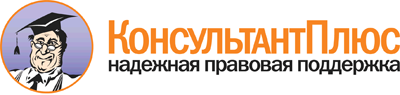  Приказ Минкомсвязи России N 74, Минстроя России N 114/пр от 29.02.2016
"Об утверждении состава, сроков и периодичности размещения информации поставщиками информации в государственной информационной системе жилищно-коммунального хозяйства"
(Зарегистрировано в Минюсте России 30.05.2016 N 42350) Документ предоставлен КонсультантПлюс

www.consultant.ru 

Дата сохранения: 19.01.2017 
 N п/пСостав размещаемой информацииСроки и периодичность размещения информации1.Информация об органах государственной власти субъектов Российской Федерации <2>:Информация об органах государственной власти субъектов Российской Федерации <2>:1.1.Функции в системе органа государственной власти субъекта Российской ФедерацииНе позднее 7 дней со дня официального опубликования (принятия) нормативного правового акта (иного акта) высшего должностного лица (руководителя исполнительного органа государственной власти) субъекта Российской Федерации о наделении органа исполнительной власти субъекта Российской Федерации полномочиями на размещение информации, указанной в настоящем разделе, либо не позднее 3 дней со дня изменения информации, подлежащей размещению в системе в соответствии с настоящим разделом1.2.ОГРН <3> органа государственной власти субъекта Российской ФедерацииНе позднее 7 дней со дня официального опубликования (принятия) нормативного правового акта (иного акта) высшего должностного лица (руководителя исполнительного органа государственной власти) субъекта Российской Федерации о наделении органа исполнительной власти субъекта Российской Федерации полномочиями на размещение информации, указанной в настоящем разделе, либо не позднее 3 дней со дня изменения информации, подлежащей размещению в системе в соответствии с настоящим разделом2.Информация об органах местного самоуправления <4>:Не позднее 7 дней со дня официального опубликования (принятия) нормативного правового акта (иного акта) высшего должностного лица (руководителя исполнительного органа государственной власти) субъекта Российской Федерации о наделении органа исполнительной власти субъекта Российской Федерации полномочиями на размещение информации, указанной в настоящем разделе, либо не позднее 3 дней со дня изменения информации, подлежащей размещению в системе в соответствии с настоящим разделом2.1.Функции в системе органа местного самоуправленияНе позднее 7 дней со дня официального опубликования (принятия) нормативного правового акта (иного акта) высшего должностного лица (руководителя исполнительного органа государственной власти) субъекта Российской Федерации о наделении органа исполнительной власти субъекта Российской Федерации полномочиями на размещение информации, указанной в настоящем разделе, либо не позднее 3 дней со дня изменения информации, подлежащей размещению в системе в соответствии с настоящим разделом2.2.ОГРН органа местного самоуправленияНе позднее 7 дней со дня официального опубликования (принятия) нормативного правового акта (иного акта) высшего должностного лица (руководителя исполнительного органа государственной власти) субъекта Российской Федерации о наделении органа исполнительной власти субъекта Российской Федерации полномочиями на размещение информации, указанной в настоящем разделе, либо не позднее 3 дней со дня изменения информации, подлежащей размещению в системе в соответствии с настоящим разделом2.3.Код ОКТМО <5> муниципального образования, на территории которого осуществляет полномочия орган местного самоуправленияНе позднее 7 дней со дня официального опубликования (принятия) нормативного правового акта (иного акта) высшего должностного лица (руководителя исполнительного органа государственной власти) субъекта Российской Федерации о наделении органа исполнительной власти субъекта Российской Федерации полномочиями на размещение информации, указанной в настоящем разделе, либо не позднее 3 дней со дня изменения информации, подлежащей размещению в системе в соответствии с настоящим разделомN п/пСостав размещаемой информацииСроки и периодичность размещения информации1.Информация об органах исполнительной власти субъектов Российской Федерации:Информация об органах исполнительной власти субъектов Российской Федерации:1.1.ОГРН органа исполнительной власти субъекта Российской ФедерацииНе позднее 7 дней со дня размещения в системе информации, указанной в пункте 1 раздела 1 Состава Информации, либо не позднее 3 дней со дня изменения информации, подлежащей размещению в системе в соответствии с настоящим разделом1.2.Почтовый адрес органа исполнительной власти субъекта Российской ФедерацииНе позднее 7 дней со дня размещения в системе информации, указанной в пункте 1 раздела 1 Состава Информации, либо не позднее 3 дней со дня изменения информации, подлежащей размещению в системе в соответствии с настоящим разделом1.3.Правовой акт высшего должностного лица (руководителя исполнительного органа государственной власти) субъекта Российской Федерации о наделении полномочиями органа исполнительной власти субъекта Российской ФедерацииНе позднее 7 дней со дня размещения в системе информации, указанной в пункте 1 раздела 1 Состава Информации, либо не позднее 3 дней со дня изменения информации, подлежащей размещению в системе в соответствии с настоящим разделом1.4.Режим работы органа исполнительной власти субъекта Российской ФедерацииНе позднее 7 дней со дня размещения в системе информации, указанной в пункте 1 раздела 1 Состава Информации, либо не позднее 3 дней со дня изменения информации, подлежащей размещению в системе в соответствии с настоящим разделом1.5.Информация о приеме граждан в органе исполнительной власти субъекта Российской Федерации:Не позднее 7 дней со дня размещения в системе информации, указанной в пункте 1 раздела 1 Состава Информации, либо не позднее 3 дней со дня изменения информации, подлежащей размещению в системе в соответствии с настоящим разделом1.5.1.Адрес места приема гражданНе позднее 7 дней со дня размещения в системе информации, указанной в пункте 1 раздела 1 Состава Информации, либо не позднее 3 дней со дня изменения информации, подлежащей размещению в системе в соответствии с настоящим разделом1.5.2.Номер контактного телефонаНе позднее 7 дней со дня размещения в системе информации, указанной в пункте 1 раздела 1 Состава Информации, либо не позднее 3 дней со дня изменения информации, подлежащей размещению в системе в соответствии с настоящим разделом1.5.3.Часы приема гражданНе позднее 7 дней со дня размещения в системе информации, указанной в пункте 1 раздела 1 Состава Информации, либо не позднее 3 дней со дня изменения информации, подлежащей размещению в системе в соответствии с настоящим разделом1.6.Адрес официального сайта органа исполнительной власти субъекта Российской Федерации в сети "Интернет" <6>Не позднее 7 дней со дня размещения в системе информации, указанной в пункте 1 раздела 1 Состава Информации, либо не позднее 3 дней со дня изменения информации, подлежащей размещению в системе в соответствии с настоящим разделом2.Информация о нормативах потребления коммунальных услуг <7>:Информация о нормативах потребления коммунальных услуг <7>:2.1.Нормативный правовой акт субъекта Российской Федерации об утверждении (изменении) норматива потребления коммунальных услугНе позднее 7 дней со дня официального опубликования нормативного правового акта об утверждении (изменении) норматива потребления коммунальных услуг, нормативного правового акта о внесении в него изменений2.2.Наименование норматива потребления коммунальных услугНе позднее 7 дней со дня официального опубликования нормативного правового акта об утверждении (изменении) норматива потребления коммунальных услуг, нормативного правового акта о внесении в него изменений2.3.Код ОКТМО муниципального образования, на территории которого действует норматив потребления коммунальных услугНе позднее 7 дней со дня официального опубликования нормативного правового акта об утверждении (изменении) норматива потребления коммунальных услуг, нормативного правового акта о внесении в него изменений2.4.Наименование коммунального ресурса, в отношении которого установлен норматив потребления коммунальных услугНе позднее 7 дней со дня официального опубликования нормативного правового акта об утверждении (изменении) норматива потребления коммунальных услуг, нормативного правового акта о внесении в него изменений2.5.Дата введения в действие норматива потребления коммунальных услугНе позднее 7 дней со дня официального опубликования нормативного правового акта об утверждении (изменении) норматива потребления коммунальных услуг, нормативного правового акта о внесении в него изменений2.6.Дата окончания срока действия норматива потребления коммунальных услугНе позднее 7 дней со дня официального опубликования нормативного правового акта об утверждении (изменении) норматива потребления коммунальных услуг, нормативного правового акта о внесении в него изменений2.7.Критерии дифференциации норматива потребления коммунальных услуг в соответствии с категориями многоквартирных домов и жилых домовНе позднее 7 дней со дня официального опубликования нормативного правового акта об утверждении (изменении) норматива потребления коммунальных услуг, нормативного правового акта о внесении в него изменений2.8.Количественный показатель объема потребления коммунального ресурса, предусмотренный нормативом потребления коммунальных услугНе позднее 7 дней со дня официального опубликования нормативного правового акта об утверждении (изменении) норматива потребления коммунальных услуг, нормативного правового акта о внесении в него изменений2.9.Единица измерения норматива потребления коммунальных услугНе позднее 7 дней со дня официального опубликования нормативного правового акта об утверждении (изменении) норматива потребления коммунальных услуг, нормативного правового акта о внесении в него изменений3.Информация о мерах социальной поддержки отдельных категорий граждан, установленных федеральными законами и законами субъектов Российской Федерации в сфере жилищно-коммунального хозяйства:Информация о мерах социальной поддержки отдельных категорий граждан, установленных федеральными законами и законами субъектов Российской Федерации в сфере жилищно-коммунального хозяйства:3.1.Информация о порядке предоставления субсидий <8>:Информация о порядке предоставления субсидий <8>:3.1.1.Нормативные правовые акты субъектов Российской Федерации, которыми установлены порядок определения размера субсидий и их предоставления, перечень прилагаемых к заявлению документов, условия приостановления и прекращения предоставления субсидий, порядок определения состава семьи получателя субсидии и исчисления совокупного дохода такой семьи, а также особенности предоставления субсидий отдельным категориям гражданНе позднее 7 дней со дня официального опубликования нормативного правового акта о порядке предоставления субсидий, нормативного правового акта о внесении в него изменений3.1.2.Категории граждан, которым предоставляются субсидии на основании федеральных законов и нормативных правовых актов субъектов Российской ФедерацииНе позднее 7 дней со дня официального опубликования нормативного правового акта о порядке предоставления субсидий, нормативного правового акта о внесении в него изменений3.1.3.Условия предоставления субсидийНе позднее 7 дней со дня официального опубликования нормативного правового акта о порядке предоставления субсидий, нормативного правового акта о внесении в него изменений3.1.4.Размер и порядок расчета субсидийНе позднее 7 дней со дня официального опубликования нормативного правового акта о порядке предоставления субсидий, нормативного правового акта о внесении в него изменений3.2.Информация о порядке предоставления компенсаций <9>:Информация о порядке предоставления компенсаций <9>:3.2.1.Нормативные правовые акты субъектов Российской Федерации, которыми установлены условия и порядок предоставления компенсацийНе позднее 7 дней со дня официального опубликования нормативного правового акта о порядке предоставления компенсаций, нормативного правового акта о внесении в него изменений3.2.2.Категории граждан, которым предоставляются компенсации на основании федеральных законов и нормативных правовых актов субъектов Российской ФедерацииНе позднее 7 дней со дня официального опубликования нормативного правового акта о порядке предоставления компенсаций, нормативного правового акта о внесении в него изменений3.2.3.Условия предоставления компенсацийНе позднее 7 дней со дня официального опубликования нормативного правового акта о порядке предоставления компенсаций, нормативного правового акта о внесении в него изменений3.2.4.Размер и порядок расчета компенсацийНе позднее 7 дней со дня официального опубликования нормативного правового акта о порядке предоставления компенсаций, нормативного правового акта о внесении в него изменений3.3.Информация о региональных стандартах нормативной площади жилого помещения <10>:Информация о региональных стандартах нормативной площади жилого помещения <10>:3.3.1.Нормативные правовые акты субъектов Российской Федерации об утверждении (изменении) региональных стандартов нормативной площади жилого помещенияНе позднее 7 дней со дня официального опубликования нормативного правового акта об утверждении (изменении) регионального стандарта нормативной площади жилого помещения3.3.2.Критерии дифференциации региональных стандартов нормативной площади жилого помещенияНе позднее 7 дней со дня официального опубликования нормативного правового акта об утверждении (изменении) регионального стандарта нормативной площади жилого помещения3.3.3.Единицы измерения региональных стандартов нормативной площади жилого помещенияНе позднее 7 дней со дня официального опубликования нормативного правового акта об утверждении (изменении) регионального стандарта нормативной площади жилого помещения3.3.4.Размеры региональных стандартов нормативной площади жилого помещенияНе позднее 7 дней со дня официального опубликования нормативного правового акта об утверждении (изменении) регионального стандарта нормативной площади жилого помещения3.4.Информация о региональных стандартах стоимости жилищно-коммунальных услуг:Информация о региональных стандартах стоимости жилищно-коммунальных услуг:3.4.1.Нормативные правовые акты субъектов Российской Федерации об утверждении (изменении) региональных стандартов стоимости жилищно-коммунальных услугНе позднее 7 дней со дня официального опубликования нормативного правового акта об утверждении (изменении) регионального стандарта стоимости жилищно-коммунальных услуг3.4.2.Критерии дифференциации региональных стандартов стоимости жилищно-коммунальных услугНе позднее 7 дней со дня официального опубликования нормативного правового акта об утверждении (изменении) регионального стандарта стоимости жилищно-коммунальных услуг3.4.3.Единицы измерения региональных стандартов стоимости жилищно-коммунальных услугНе позднее 7 дней со дня официального опубликования нормативного правового акта об утверждении (изменении) регионального стандарта стоимости жилищно-коммунальных услуг3.4.4.Размеры региональных стандартов стоимости жилищно-коммунальных услуг, в том числе установленных раздельно по муниципальным образованиям одного субъекта Российской ФедерацииНе позднее 7 дней со дня официального опубликования нормативного правового акта об утверждении (изменении) регионального стандарта стоимости жилищно-коммунальных услуг3.4.4.1.Коды ОКТМО муниципальных образований, в отношении которых раздельно установлены региональные стандарты стоимости жилищно-коммунальных услугНе позднее 7 дней со дня официального опубликования нормативного правового акта об утверждении (изменении) регионального стандарта стоимости жилищно-коммунальных услуг3.5.Информация о максимально допустимой доли расходов граждан на оплату жилого помещения и коммунальных услуг в совокупном доходе семьи:Информация о максимально допустимой доли расходов граждан на оплату жилого помещения и коммунальных услуг в совокупном доходе семьи:3.5.1.Размер федерального стандарта максимально допустимой доли собственных расходов граждан на оплату жилого помещения и коммунальных услуг в совокупном доходе семьиНе позднее 7 дней со дня официального опубликования нормативного правового акта, которым установлен (изменен) федеральный стандарт максимально допустимой доли собственных расходов граждан на оплату жилого помещения и коммунальных услуг в совокупном доходе семьи3.5.2.Нормативные правовые акты субъектов Российской Федерации об установлении (изменении) региональных стандартов доли расходов граждан на оплату жилого помещения и коммунальных услуг в совокупном доходе семьиНе позднее 7 дней со дня официального опубликования нормативного правового акта об установлении (изменении) регионального стандарта максимально допустимой доли расходов граждан на оплату жилого помещения и коммунальных услуг в совокупном доходе семьи, нормативного правового акта о внесении в него изменений3.5.3.Размер регионального стандарта максимально допустимой доли расходов граждан на оплату жилого помещения и коммунальных услуг в совокупном доходе семьиНе позднее 7 дней со дня официального опубликования нормативного правового акта об установлении (изменении) регионального стандарта максимально допустимой доли расходов граждан на оплату жилого помещения и коммунальных услуг в совокупном доходе семьи, нормативного правового акта о внесении в него изменений3.6.Информация о прожиточных минимумах для граждан различных социально-демографических групп в субъекте Российской Федерации:Информация о прожиточных минимумах для граждан различных социально-демографических групп в субъекте Российской Федерации:3.6.1.Нормативные правовые акты субъектов Российской Федерации об установлении (изменении) прожиточных минимумов для граждан различных социально-демографических группНе позднее 7 дней со дня официального опубликования нормативного правового акта об установлении (изменении) прожиточных минимумов для граждан различных социально-демографических групп3.6.2.Категории граждан, для которых установлены размеры прожиточных минимумовНе позднее 7 дней со дня официального опубликования нормативного правового акта об установлении (изменении) прожиточных минимумов для граждан различных социально-демографических групп3.6.3.Размеры (величины) установленных прожиточных минимумов для граждан различных социально-демографических группНе позднее 7 дней со дня официального опубликования нормативного правового акта об установлении (изменении) прожиточных минимумов для граждан различных социально-демографических групп3.6.4.Коды ОКТМО муниципальных образований в субъекте Российской Федерации, на территории которых действуют прожиточные минимумы для граждан различных социально-демографических группНе позднее 7 дней со дня официального опубликования нормативного правового акта об установлении (изменении) прожиточных минимумов для граждан различных социально-демографических групп3.7.Информация о предоставлении субсидий, компенсаций за счет средств федерального бюджета, бюджетов субъектов Российской Федерации:Информация о предоставлении субсидий, компенсаций за счет средств федерального бюджета, бюджетов субъектов Российской Федерации:3.7.1.Информация о предоставлении субсидий:Информация о предоставлении субсидий:3.7.1.1.Фамилия, имя, отчество (отчество указывается при наличии) лица, которому предоставлена субсидияНе позднее 10 дней со дня принятия (изменения) решения о предоставлении, приостановлении, возобновлении или окончании предоставления субсидии3.7.1.2.СНИЛС <11> лица, которому предоставлена субсидия (при наличии)Не позднее 10 дней со дня принятия (изменения) решения о предоставлении, приостановлении, возобновлении или окончании предоставления субсидии3.7.1.3.Адрес регистрации по месту пребывания или по месту жительства лица, которому предоставлена субсидияНе позднее 10 дней со дня принятия (изменения) решения о предоставлении, приостановлении, возобновлении или окончании предоставления субсидии3.7.1.4.Решение о предоставлении субсидииНе позднее 10 дней со дня принятия (изменения) решения о предоставлении, приостановлении, возобновлении или окончании предоставления субсидии3.7.1.5.Количество членов семьи, проживающих совместно с лицом, которому предоставлена субсидияНе позднее 10 дней со дня принятия (изменения) решения о предоставлении, приостановлении, возобновлении или окончании предоставления субсидии3.7.1.6.Размер расходов на оплату жилищно-коммунальных услуг, подлежащих субсидированиюНе позднее 10 дней со дня принятия (изменения) решения о предоставлении, приостановлении, возобновлении или окончании предоставления субсидии3.7.1.7.Срок (период) предоставления субсидииНе позднее 10 дней со дня принятия (изменения) решения о предоставлении, приостановлении, возобновлении или окончании предоставления субсидии3.7.1.8.Размер предоставляемой субсидииНе позднее 10 дней со дня принятия (изменения) решения о предоставлении, приостановлении, возобновлении или окончании предоставления субсидии3.7.1.9.Расчет (перерасчет) предоставляемой субсидии3.7.1.10.Размер выплаченной субсидии за периодНе позднее 10 дней со дня выплаты субсидии (части субсидии)3.7.1.11.Решения о приостановлении, возобновлении или прекращении предоставления субсидииНе позднее 10 дней со дня принятия решения о приостановлении, возобновлении или прекращении предоставления субсидии3.7.1.12.Основания приостановления, возобновления или прекращения предоставления субсидииНе позднее 10 дней со дня принятия решения о приостановлении, возобновлении или прекращении предоставления субсидии3.7.1.13.Дата приостановления, возобновления или прекращения предоставления субсидииНе позднее 10 дней со дня принятия решения о приостановлении, возобновлении или прекращении предоставления субсидии3.7.2.Информация о предоставлении компенсаций:Информация о предоставлении компенсаций:3.7.2.1.Фамилия, имя, отчество (отчество указывается при наличии) лица, которому предоставлена компенсацияНе позднее 10 дней со дня принятия (изменения) решения о предоставлении, приостановлении, возобновлении или окончании предоставления компенсации3.7.2.2.СНИЛС лица, которому предоставлена компенсация (при наличии)Не позднее 10 дней со дня принятия (изменения) решения о предоставлении, приостановлении, возобновлении или окончании предоставления компенсации3.7.2.3.Адрес регистрации по месту пребывания или по месту жительства лица, которому предоставлена компенсацияНе позднее 10 дней со дня принятия (изменения) решения о предоставлении, приостановлении, возобновлении или окончании предоставления компенсации3.7.2.4.Категория граждан, к которой относится лицо, которому предоставлена компенсацияНе позднее 10 дней со дня принятия (изменения) решения о предоставлении, приостановлении, возобновлении или окончании предоставления компенсации3.7.2.5.Решение о предоставлении компенсацииНе позднее 10 дней со дня принятия (изменения) решения о предоставлении, приостановлении, возобновлении или окончании предоставления компенсации3.7.2.6.Количество членов семьи, на которых распространяется предоставление компенсацииНе позднее 10 дней со дня принятия (изменения) решения о предоставлении, приостановлении, возобновлении или окончании предоставления компенсации3.7.2.7.Наименование расходов, в связи с которыми предоставлена компенсацияНе позднее 10 дней со дня принятия (изменения) решения о предоставлении, приостановлении, возобновлении или окончании предоставления компенсации3.7.2.8.Размер платы за жилищно-коммунальную услугу, от которого рассчитывается предоставляемая компенсацияНе позднее 10 дней со дня принятия (изменения) решения о предоставлении, приостановлении, возобновлении или окончании предоставления компенсации3.7.2.9.Период, на который предоставлена компенсацияНе позднее 10 дней со дня принятия (изменения) решения о предоставлении, приостановлении, возобновлении или окончании предоставления компенсации3.7.2.10.Размер компенсационной выплатыНе позднее 10 дней со дня принятия (изменения) решения о предоставлении, приостановлении, возобновлении или окончании предоставления компенсации3.7.2.11.Расчет (перерасчет) компенсационной выплатыНе позднее 10 дней со дня принятия (изменения) решения о предоставлении, приостановлении, возобновлении или окончании предоставления компенсации3.7.2.12.Размер выплаченной компенсации за периодНе позднее 10 дней со дня выплаты компенсации (части компенсации)3.7.2.13.Решения о приостановлении, возобновлении или окончании предоставления компенсацииНе позднее 10 дней со дня принятия решения о приостановлении, возобновлении или прекращении предоставления компенсации3.7.2.14.Основания приостановления, возобновления или окончания предоставления компенсацииНе позднее 10 дней со дня принятия решения о приостановлении, возобновлении или прекращении предоставления компенсации3.7.2.15.Дата приостановления, возобновления или прекращения предоставления компенсацииНе позднее 10 дней со дня принятия решения о приостановлении, возобновлении или прекращении предоставления компенсации3.8.Информация о льготных тарифах на жилищно-коммунальные услуги:Информация о льготных тарифах на жилищно-коммунальные услуги:3.8.1.Нормативные правовые акты субъектов Российской Федерации об установлении (изменении) льготного тарифа на жилищно-коммунальные услугиНе позднее 7 дней со дня официального опубликования нормативного правового акта об установлении (изменении) льготного тарифа на жилищно-коммунальные услуги, нормативного правового акта о внесении в него изменений3.8.2.Наименования жилищно-коммунальных услуг, в отношении которых установлен льготный тарифНе позднее 7 дней со дня официального опубликования нормативного правового акта об установлении (изменении) льготного тарифа на жилищно-коммунальные услуги, нормативного правового акта о внесении в него изменений3.8.3.Перечень потребителей или категорий потребителей, имеющих право на льготный тариф на жилищно-коммунальные услугиНе позднее 7 дней со дня официального опубликования нормативного правового акта об установлении (изменении) льготного тарифа на жилищно-коммунальные услуги, нормативного правового акта о внесении в него изменений3.8.4.Величина льготного тарифа на жилищно-коммунальные услугиНе позднее 7 дней со дня официального опубликования нормативного правового акта об установлении (изменении) льготного тарифа на жилищно-коммунальные услуги, нормативного правового акта о внесении в него изменений3.8.5.Единицы измерения льготного тарифа на жилищно-коммунальные услугиНе позднее 7 дней со дня официального опубликования нормативного правового акта об установлении (изменении) льготного тарифа на жилищно-коммунальные услуги, нормативного правового акта о внесении в него изменений4.Информация о региональных адресных программах по проведению капитального ремонта многоквартирных домов, региональных программах капитального ремонта общего имущества в многоквартирных домах, краткосрочных планах реализации региональных программ капитального ремонта общего имущества в многоквартирных домах, региональных адресных программах по переселению граждан из аварийного жилищного фонда, региональных программах по модернизации систем коммунальной инфраструктуры, отчетах о ходе реализации указанных региональных программ и планов:Информация о региональных адресных программах по проведению капитального ремонта многоквартирных домов, региональных программах капитального ремонта общего имущества в многоквартирных домах, краткосрочных планах реализации региональных программ капитального ремонта общего имущества в многоквартирных домах, региональных адресных программах по переселению граждан из аварийного жилищного фонда, региональных программах по модернизации систем коммунальной инфраструктуры, отчетах о ходе реализации указанных региональных программ и планов:4.1.Информация о региональных адресных программах по проведению капитального ремонта многоквартирных домов:Информация о региональных адресных программах по проведению капитального ремонта многоквартирных домов:4.1.1.Нормативные правовые акты субъекта Российской Федерации об утверждении (изменении) региональной адресной программы по проведению капитального ремонта многоквартирных домовНе позднее 15 дней со дня официального опубликования нормативного правового акта об утверждении (изменении) региональной адресной программы по проведению капитального ремонта многоквартирных домов, нормативного правового акта о внесении в него изменений4.1.2.Наименование региональной адресной программы по проведению капитального ремонта многоквартирных домовНе позднее 15 дней со дня официального опубликования нормативного правового акта об утверждении (изменении) региональной адресной программы по проведению капитального ремонта многоквартирных домов, нормативного правового акта о внесении в него изменений4.1.3.Сроки реализации региональной адресной программы по проведению капитального ремонта многоквартирных домовНе позднее 15 дней со дня официального опубликования нормативного правового акта об утверждении (изменении) региональной адресной программы по проведению капитального ремонта многоквартирных домов, нормативного правового акта о внесении в него изменений4.1.4.Информация в отношении многоквартирного дома, включенного в региональную адресную программу по проведению капитального ремонта многоквартирных домов:Не позднее 15 дней со дня официального опубликования нормативного правового акта об утверждении (изменении) региональной адресной программы по проведению капитального ремонта многоквартирных домов, нормативного правового акта о внесении в него изменений4.1.4.1.Адрес многоквартирного дома, код ОКТМО муниципального образования, на территории которого расположен многоквартирный домНе позднее 15 дней со дня официального опубликования нормативного правового акта об утверждении (изменении) региональной адресной программы по проведению капитального ремонта многоквартирных домов, нормативного правового акта о внесении в него изменений4.1.4.2.Группа видов работ (услуг) по капитальному ремонту многоквартирного домаНе позднее 15 дней со дня официального опубликования нормативного правового акта об утверждении (изменении) региональной адресной программы по проведению капитального ремонта многоквартирных домов, нормативного правового акта о внесении в него изменений4.1.4.3.Вид работ (услуг) по капитальному ремонту многоквартирного домаНе позднее 15 дней со дня официального опубликования нормативного правового акта об утверждении (изменении) региональной адресной программы по проведению капитального ремонта многоквартирных домов, нормативного правового акта о внесении в него изменений4.1.4.4.Удельная стоимость работ (услуг) по капитальному ремонту 1 кв. м общей площади многоквартирного домаНе позднее 15 дней со дня официального опубликования нормативного правового акта об утверждении (изменении) региональной адресной программы по проведению капитального ремонта многоквартирных домов, нормативного правового акта о внесении в него изменений4.1.4.5.Предельная стоимость работ (услуг) капитального ремонта 1 кв. м общей площади многоквартирного домаНе позднее 15 дней со дня официального опубликования нормативного правового акта об утверждении (изменении) региональной адресной программы по проведению капитального ремонта многоквартирных домов, нормативного правового акта о внесении в него изменений4.1.4.6.Дата завершения выполнения работ (оказания услуг) по капитальному ремонту многоквартирного домаНе позднее 15 дней со дня официального опубликования нормативного правового акта об утверждении (изменении) региональной адресной программы по проведению капитального ремонта многоквартирных домов, нормативного правового акта о внесении в него изменений4.1.4.7.Объем (размер) финансирования проведения капитального ремонта многоквартирного дома:Не позднее 15 дней со дня официального опубликования нормативного правового акта об утверждении (изменении) региональной адресной программы по проведению капитального ремонта многоквартирных домов, нормативного правового акта о внесении в него изменений4.1.4.7.1.За счет средств Фонда <12>Не позднее 15 дней со дня официального опубликования нормативного правового акта об утверждении (изменении) региональной адресной программы по проведению капитального ремонта многоквартирных домов, нормативного правового акта о внесении в него изменений4.1.4.7.2.За счет средств бюджета субъекта Российской ФедерацииНе позднее 15 дней со дня официального опубликования нормативного правового акта об утверждении (изменении) региональной адресной программы по проведению капитального ремонта многоквартирных домов, нормативного правового акта о внесении в него изменений4.1.4.7.3.За счет средств местного бюджетаНе позднее 15 дней со дня официального опубликования нормативного правового акта об утверждении (изменении) региональной адресной программы по проведению капитального ремонта многоквартирных домов, нормативного правового акта о внесении в него изменений4.1.4.7.4.За счет средств товариществ <13>, кооперативов <14>, собственников помещений в многоквартирном домеНе позднее 15 дней со дня официального опубликования нормативного правового акта об утверждении (изменении) региональной адресной программы по проведению капитального ремонта многоквартирных домов, нормативного правового акта о внесении в него изменений4.2.Информация о ходе реализации региональных адресных программ по проведению капитального ремонта многоквартирных домов:Информация о ходе реализации региональных адресных программ по проведению капитального ремонта многоквартирных домов:4.2.1.Отчеты субъекта Российской Федерации о ходе реализации региональной адресной программы по проведению капитального ремонта многоквартирных домовНе позднее 15 дней со дня утверждения правлением Фонда отчета субъекта Российской Федерации о ходе реализации региональной адресной программы по проведению капитального ремонта многоквартирных домов4.2.2.Информация о фактическом выполнении работ (оказании услуг) по капитальному ремонту многоквартирного дома, включенного в региональную адресную программу по проведению капитального ремонта многоквартирных домов:Не позднее 15 дней со дня утверждения правлением Фонда отчета субъекта Российской Федерации о ходе реализации региональной адресной программы по проведению капитального ремонта многоквартирных домов4.2.2.1.Адрес многоквартирного дома, код ОКТМО муниципального образования, на территории которого расположен многоквартирный домНе позднее 15 дней со дня утверждения правлением Фонда отчета субъекта Российской Федерации о ходе реализации региональной адресной программы по проведению капитального ремонта многоквартирных домов4.2.2.2.Дата (месяц, год) фактического начала выполнения работ (оказания услуг) по капитальному ремонту многоквартирного домаНе позднее 15 дней со дня утверждения правлением Фонда отчета субъекта Российской Федерации о ходе реализации региональной адресной программы по проведению капитального ремонта многоквартирных домов4.2.2.3.Дата (месяц, год) фактического окончания выполнения работ (оказания услуг) по капитальному ремонту многоквартирного домаНе позднее 15 дней со дня утверждения правлением Фонда отчета субъекта Российской Федерации о ходе реализации региональной адресной программы по проведению капитального ремонта многоквартирных домов4.2.2.4.Фактическая стоимость работ (услуг) по капитальному ремонту 1 кв. м общей площади многоквартирного домаНе позднее 15 дней со дня утверждения правлением Фонда отчета субъекта Российской Федерации о ходе реализации региональной адресной программы по проведению капитального ремонта многоквартирных домов4.2.2.5.Фактический объем (размер) финансирования проведения капитального ремонта многоквартирного дома:Не позднее 15 дней со дня утверждения правлением Фонда отчета субъекта Российской Федерации о ходе реализации региональной адресной программы по проведению капитального ремонта многоквартирных домов4.2.2.5.1.За счет средств ФондаНе позднее 15 дней со дня утверждения правлением Фонда отчета субъекта Российской Федерации о ходе реализации региональной адресной программы по проведению капитального ремонта многоквартирных домов4.2.2.5.2.За счет средств бюджета субъекта Российской ФедерацииНе позднее 15 дней со дня утверждения правлением Фонда отчета субъекта Российской Федерации о ходе реализации региональной адресной программы по проведению капитального ремонта многоквартирных домов4.2.2.5.3.За счет средств местного бюджетаНе позднее 15 дней со дня утверждения правлением Фонда отчета субъекта Российской Федерации о ходе реализации региональной адресной программы по проведению капитального ремонта многоквартирных домов4.2.2.5.4.За счет средств товариществ, кооперативов, собственников помещений в многоквартирном домеНе позднее 15 дней со дня утверждения правлением Фонда отчета субъекта Российской Федерации о ходе реализации региональной адресной программы по проведению капитального ремонта многоквартирных домов4.3.Информация о региональных программах капитального ремонта общего имущества в многоквартирных домах:Информация о региональных программах капитального ремонта общего имущества в многоквартирных домах:4.3.1.Нормативные правовые акты субъекта Российской Федерации об утверждении (изменении) региональной программы капитального ремонта общего имущества в многоквартирных домахНе позднее 15 дней со дня официального опубликования нормативного правового акта об утверждении (изменении) региональной программы капитального ремонта общего имущества в многоквартирных домах, нормативного правового акта о внесении в него изменений4.3.2.Наименование региональной программы капитального ремонта общего имущества в многоквартирных домахНе позднее 15 дней со дня официального опубликования нормативного правового акта об утверждении (изменении) региональной программы капитального ремонта общего имущества в многоквартирных домах, нормативного правового акта о внесении в него изменений4.3.3.Сроки реализации региональной программы капитального ремонта общего имущества в многоквартирных домахНе позднее 15 дней со дня официального опубликования нормативного правового акта об утверждении (изменении) региональной программы капитального ремонта общего имущества в многоквартирных домах, нормативного правового акта о внесении в него изменений4.3.3.1.Информация в отношении многоквартирного дома, включенного в региональную программу капитального ремонта общего имущества в многоквартирных домах:Не позднее 15 дней со дня официального опубликования нормативного правового акта об утверждении (изменении) региональной программы капитального ремонта общего имущества в многоквартирных домах, нормативного правового акта о внесении в него изменений4.3.3.1.1.Адрес многоквартирного дома, код ОКТМО муниципального образования, на территории которого расположен многоквартирный домНе позднее 15 дней со дня официального опубликования нормативного правового акта об утверждении (изменении) региональной программы капитального ремонта общего имущества в многоквартирных домах, нормативного правового акта о внесении в него изменений4.3.3.1.2.Группа видов работ (услуг) по капитальному ремонту общего имущества в многоквартирном домеНе позднее 15 дней со дня официального опубликования нормативного правового акта об утверждении (изменении) региональной программы капитального ремонта общего имущества в многоквартирных домах, нормативного правового акта о внесении в него изменений4.3.3.1.3.Вид работ (услуг) по капитальному ремонту общего имущества в многоквартирном домеНе позднее 15 дней со дня официального опубликования нормативного правового акта об утверждении (изменении) региональной программы капитального ремонта общего имущества в многоквартирных домах, нормативного правового акта о внесении в него изменений4.3.3.1.4.Плановый период проведения капитального ремонта общего имущества в многоквартирном домеНе позднее 15 дней со дня официального опубликования нормативного правового акта об утверждении (изменении) региональной программы капитального ремонта общего имущества в многоквартирных домах, нормативного правового акта о внесении в него изменений4.4.Информация о краткосрочных планах реализации региональных программ капитального ремонта общего имущества в многоквартирных домах:Информация о краткосрочных планах реализации региональных программ капитального ремонта общего имущества в многоквартирных домах:4.4.1.Нормативные правовые акты органов государственной власти субъекта Российской Федерации об утверждении (изменении) краткосрочного плана реализации региональной программы капитального ремонта общего имущества в многоквартирных домахНе позднее 15 дней со дня официального опубликования нормативного правового акта об утверждении (изменении) краткосрочного плана реализации региональной программы капитального ремонта общего имущества в многоквартирных домах, нормативного правового акта о внесении в него изменений4.4.2.Наименование краткосрочного плана реализации региональной программы капитального ремонта общего имущества в многоквартирных домахНе позднее 15 дней со дня официального опубликования нормативного правового акта об утверждении (изменении) краткосрочного плана реализации региональной программы капитального ремонта общего имущества в многоквартирных домах, нормативного правового акта о внесении в него изменений4.4.3.Сроки реализации краткосрочного плана реализации региональной программы капитального ремонта общего имущества в многоквартирных домахНе позднее 15 дней со дня официального опубликования нормативного правового акта об утверждении (изменении) краткосрочного плана реализации региональной программы капитального ремонта общего имущества в многоквартирных домах, нормативного правового акта о внесении в него изменений4.4.4.Информация в отношении многоквартирного дома, включенного в краткосрочный план реализации региональной программы капитального ремонта общего имущества в многоквартирных домах:Не позднее 15 дней со дня официального опубликования нормативного правового акта об утверждении (изменении) краткосрочного плана реализации региональной программы капитального ремонта общего имущества в многоквартирных домах, нормативного правового акта о внесении в него изменений4.4.4.1.Адрес многоквартирного дома, код ОКТМО муниципального образования, на территории которого расположен многоквартирный домНе позднее 15 дней со дня официального опубликования нормативного правового акта об утверждении (изменении) краткосрочного плана реализации региональной программы капитального ремонта общего имущества в многоквартирных домах, нормативного правового акта о внесении в него изменений4.4.4.2.Группа видов работ (услуг) по капитальному ремонту общего имущества в многоквартирном домеНе позднее 15 дней со дня официального опубликования нормативного правового акта об утверждении (изменении) краткосрочного плана реализации региональной программы капитального ремонта общего имущества в многоквартирных домах, нормативного правового акта о внесении в него изменений4.4.4.3.Вид работ (услуг) по капитальному ремонту общего имущества в многоквартирном домеНе позднее 15 дней со дня официального опубликования нормативного правового акта об утверждении (изменении) краткосрочного плана реализации региональной программы капитального ремонта общего имущества в многоквартирных домах, нормативного правового акта о внесении в него изменений4.4.4.4.Дата (месяц, год) окончания выполнения работ (оказания услуг) по капитальному ремонту общего имущества в многоквартирном домеНе позднее 15 дней со дня официального опубликования нормативного правового акта об утверждении (изменении) краткосрочного плана реализации региональной программы капитального ремонта общего имущества в многоквартирных домах, нормативного правового акта о внесении в него изменений4.4.4.5.Объем (размер) финансирования проведения капитального ремонта общего имущества в многоквартирном доме:Не позднее 15 дней со дня официального опубликования нормативного правового акта об утверждении (изменении) краткосрочного плана реализации региональной программы капитального ремонта общего имущества в многоквартирных домах, нормативного правового акта о внесении в него изменений4.4.4.5.1.За счет средств ФондаНе позднее 15 дней со дня официального опубликования нормативного правового акта об утверждении (изменении) краткосрочного плана реализации региональной программы капитального ремонта общего имущества в многоквартирных домах, нормативного правового акта о внесении в него изменений4.4.4.5.2.За счет средств бюджета субъекта Российской ФедерацииНе позднее 15 дней со дня официального опубликования нормативного правового акта об утверждении (изменении) краткосрочного плана реализации региональной программы капитального ремонта общего имущества в многоквартирных домах, нормативного правового акта о внесении в него изменений4.4.4.5.3.За счет средств местного бюджетаНе позднее 15 дней со дня официального опубликования нормативного правового акта об утверждении (изменении) краткосрочного плана реализации региональной программы капитального ремонта общего имущества в многоквартирных домах, нормативного правового акта о внесении в него изменений4.4.4.5.4.За счет средств товариществ, кооперативов, собственников помещений в многоквартирном домеНе позднее 15 дней со дня официального опубликования нормативного правового акта об утверждении (изменении) краткосрочного плана реализации региональной программы капитального ремонта общего имущества в многоквартирных домах, нормативного правового акта о внесении в него изменений4.5.Информация о ходе реализации региональной программы капитального ремонта общего имущества в многоквартирных домах:Информация о ходе реализации региональной программы капитального ремонта общего имущества в многоквартирных домах:4.5.1.Общие сведения:Ежемесячно до 10 числа месяца, следующего за отчетным4.5.1.1.Общая площадь многоквартирных домов, находящихся на территории субъекта Российской Федерации согласно отчетности, представляемой по форме федерального статистического наблюдения N 1-жилфондЕжемесячно до 10 числа месяца, следующего за отчетным4.5.1.2.Количество многоквартирных домов, находящихся на территории субъекта Российской Федерации согласно отчетности, представляемой по форме федерального статистического наблюдения N 1-жилфондЕжемесячно до 10 числа месяца, следующего за отчетным4.5.1.3.Месяц и год возникновения в субъекте Российской Федерации у собственников помещений в многоквартирных домах обязанности уплачивать взносы на капитальный ремонт общего имущества в многоквартирном домеЕжемесячно до 10 числа месяца, следующего за отчетным4.5.2.Финансирование региональной программы капитального ремонта общего имущества в многоквартирных домах:Ежемесячно до 10 числа месяца, следующего за отчетным4.5.2.1.Объем (размер) средств, необходимый в текущем годуЕжемесячно до 10 числа месяца, следующего за отчетным4.5.2.2.Объем (размер) средств собственников помещений в многоквартирных домах в виде обязательных ежемесячных взносов на капитальный ремонт, планируемых к начислению в текущем годуЕжемесячно до 10 числа месяца, следующего за отчетным4.5.2.3.Объем (размер) неизрасходованных остатков средств собственников помещений в многоквартирных домах за предшествующий текущему году период4.5.2.4.Объем (размер) неизрасходованных остатков кредитных средств за предшествующий текущему году период, возврат которых производится из средств фондов капитального ремонта общего имущества в многоквартирных домах4.5.2.5.Объем (размер) средств взносов собственников помещений в многоквартирных домах, которые региональный оператор капитального ремонта <15> не вправе израсходовать на финансирование региональной программы капитального ремонта4.5.2.6.Объем (размер) средств бюджета субъекта Российской Федерации, предусмотренных на реализацию региональной программы капитального ремонта в текущем году в соответствии с законом о бюджете субъекта Российской Федерации4.5.2.7.Объем (размер) неизрасходованных остатков средств бюджета субъекта Российской Федерации, предоставленных за предшествующий текущему году период4.5.2.8.Объем (размер) средств местных бюджетов по каждому муниципальному образованию в субъекте Российской Федерации, предусмотренных на реализацию региональной программы капитального ремонта в текущем году4.5.2.9.Объем (размер) неизрасходованных остатков средств местных бюджетов по каждому муниципальному образованию в субъекте Российской Федерации, предоставленных за предшествующий текущему году период4.5.2.10.Объем (размер) средств бюджета Российской Федерации, предусмотренных законодательством Российской Федерации на реализацию региональной программы капитального ремонта общего имущества в многоквартирных домах в текущем году (средств Фонда в размере утвержденного лимита)4.5.2.11.Объем (размер) неизрасходованных остатков средств бюджета Российской Федерации (средств Фонда), предоставленных на реализацию региональной программы капитального ремонта общего имущества в многоквартирных домах за предшествующий текущему году период4.5.2.12.Объем (размер) предоставленных в текущем году кредитных средств, возврат которых производится из средств фондов капитального ремонта общего имущества в многоквартирных домах4.5.2.13.Объем (размер) средств, полученных субъектом Российской Федерации в текущем году на реализацию региональной программы капитального ремонта:4.5.2.13.1.Средства Фонда4.5.2.13.2.Средства бюджета субъекта Российской Федерации4.5.2.14.Объем (размер) средств бюджета субъекта Российской Федерации на содержание регионального оператора в текущем году4.5.2.15.Объем (размер) средств бюджета субъекта Российской Федерации на содержание регионального оператора с момента начала его деятельности4.5.2.16.Данные о начислении и уплате взносов на капитальный ремонт по помещениям, находящимся в федеральной собственности, собственности субъекта Российской Федерации и муниципальной собственности:4.5.2.16.1.Площадь жилых и нежилых помещений, собственники которых производят уплату взносов на капитальный ремонт:4.5.2.16.1.1.Помещений в собственности Российской Федерации4.5.2.16.1.2.Помещений в собственности субъекта Российской Федерации4.5.2.16.1.3.Помещений в собственности муниципального образования4.5.2.16.2.Объем (размер) средств, начисленных для уплаты взносов на капитальный ремонт:4.5.2.16.2.1.По помещениям, находящимся в федеральной собственности4.5.2.16.2.2.По помещениям, находящимся в собственности субъекта Российской Федерации4.5.2.16.2.3.По помещениям, находящимся в собственности муниципальных образований4.5.2.16.3.Объем (размер) средств, уплаченных в качестве взносов на капитальный ремонт:4.5.2.16.3.1.По помещениям, находящимся в федеральной собственности4.5.2.16.3.2.По помещениям, находящимся в собственности субъекта Российской Федерации4.5.2.16.3.3.По помещениям, находящимся в собственности муниципальных образований4.5.2.16.4.Объем (размер) средств, предусмотренных в бюджете субъекта Российской Федерации на уплату взносов на капитальный ремонт по помещениям, находящимся в собственности субъекта Российской Федерации4.5.2.16.5.Объем средств (размер), предусмотренных в местных бюджетах на уплату взносов на капитальный ремонт по помещениям, находящимся в собственности муниципальных образований4.5.3.Информация о фактическом выполнении работ (оказании услуг) по капитальному ремонту общего имущества в многоквартирном доме, включенном в региональную программу капитального ремонта общего имущества в многоквартирных домахЕжемесячно до 10 числа месяца, следующего за отчетным4.5.3.1.Адрес многоквартирного дома, код ОКТМО муниципального образования, на территории которого расположен многоквартирный домЕжемесячно до 10 числа месяца, следующего за отчетным4.5.3.2.Дата (месяц, год) фактического начала выполнения работ (оказания услуг) по капитальному ремонту общего имущества в многоквартирном домеЕжемесячно до 10 числа месяца, следующего за отчетным4.5.3.3.Удельная стоимость работ (услуг) по капитальному ремонту 1 кв. м общей площади многоквартирного домаЕжемесячно до 10 числа месяца, следующего за отчетным4.5.3.4.Предельная стоимость работ (услуг) по капитальному ремонту 1 кв. м общей площади многоквартирного домаЕжемесячно до 10 числа месяца, следующего за отчетным4.5.3.5.Объем (размер) поддержки, предоставленной на проведение капитального ремонта общего имущества в многоквартирном доме, начиная с 1 января 2014 года:Ежемесячно до 10 числа месяца, следующего за отчетным4.5.3.5.1.За счет средств ФондаЕжемесячно до 10 числа месяца, следующего за отчетным4.5.3.5.2.За счет средств федерального бюджетаЕжемесячно до 10 числа месяца, следующего за отчетным4.5.3.5.3.За счет средств бюджета субъекта Российской ФедерацииЕжемесячно до 10 числа месяца, следующего за отчетным4.5.3.5.4.За счет средств местного бюджетаЕжемесячно до 10 числа месяца, следующего за отчетнымКонсультантПлюс: примечание.До 1 января 2018 года информация, предусмотренная пунктами 4.6 и 4.7, размещается в соответствии с пп. 11 п. 2 данного документа.КонсультантПлюс: примечание.До 1 января 2018 года информация, предусмотренная пунктами 4.6 и 4.7, размещается в соответствии с пп. 11 п. 2 данного документа.КонсультантПлюс: примечание.До 1 января 2018 года информация, предусмотренная пунктами 4.6 и 4.7, размещается в соответствии с пп. 11 п. 2 данного документа.4.6.Информация о региональных адресных программах по переселению граждан из аварийного жилищного фонда:Информация о региональных адресных программах по переселению граждан из аварийного жилищного фонда:4.6.1.Нормативные правовые акты субъекта Российской Федерации об утверждении (изменении) региональной адресной программы по переселению граждан из аварийного жилищного фондаНе позднее 15 дней со дня официального опубликования нормативного правового акта об утверждении (изменении) региональной адресной программы по переселению граждан из аварийного жилищного фонда, нормативного правового акта о внесении в него изменений4.6.2.Информация об этапах реализации региональной адресной программы по переселению граждан из аварийного жилищного фонда:Не позднее 15 дней со дня официального опубликования нормативного правового акта об утверждении (изменении) региональной адресной программы по переселению граждан из аварийного жилищного фонда, нормативного правового акта о внесении в него изменений4.6.2.1.Наименование этапа реализации региональной адресной программы по переселению граждан из аварийного жилищного фондаНе позднее 15 дней со дня официального опубликования нормативного правового акта об утверждении (изменении) региональной адресной программы по переселению граждан из аварийного жилищного фонда, нормативного правового акта о внесении в него изменений4.6.2.2.Дата (месяц, год) начала этапа реализации региональной адресной программы по переселению граждан из аварийного жилищного фондаНе позднее 15 дней со дня официального опубликования нормативного правового акта об утверждении (изменении) региональной адресной программы по переселению граждан из аварийного жилищного фонда, нормативного правового акта о внесении в него изменений4.6.2.3.Дата (месяц, год) окончания этапа реализации региональной адресной программы по переселению граждан из аварийного жилищного фондаНе позднее 15 дней со дня официального опубликования нормативного правового акта об утверждении (изменении) региональной адресной программы по переселению граждан из аварийного жилищного фонда, нормативного правового акта о внесении в него изменений4.6.3.Информация в отношении многоквартирного дома, включенного в региональную адресную программу по переселению граждан из аварийного жилищного фонда:Не позднее 15 дней со дня официального опубликования нормативного правового акта об утверждении (изменении) региональной адресной программы по переселению граждан из аварийного жилищного фонда, нормативного правового акта о внесении в него изменений4.6.3.1.Адрес многоквартирного дома, код ОКТМО муниципального образования, на территории которого расположен многоквартирный домНе позднее 15 дней со дня официального опубликования нормативного правового акта об утверждении (изменении) региональной адресной программы по переселению граждан из аварийного жилищного фонда, нормативного правового акта о внесении в него изменений4.6.3.2.Документ о признании многоквартирного дома аварийнымНе позднее 15 дней со дня официального опубликования нормативного правового акта об утверждении (изменении) региональной адресной программы по переселению граждан из аварийного жилищного фонда, нормативного правового акта о внесении в него изменений4.6.3.3.Планируемая дата (месяц, год) окончания переселения граждан из многоквартирного дома4.6.3.4.Планируемая дата (месяц, год) сноса или реконструкции многоквартирного дома4.6.3.5.Число жителей, планируемых к переселению из многоквартирного дома4.6.3.6.Общая площадь жилых помещений в многоквартирном доме4.6.3.7.Количество расселяемых жилых помещений4.6.3.8.Расселяемая площадь жилых помещений4.6.3.9.Объем (размер) финансирования переселения граждан из многоквартирного дома:4.6.3.9.1.За счет средств Фонда4.6.3.9.2.За счет средств бюджета субъекта Российской Федерации4.6.3.9.3.За счет средств местного бюджета4.6.3.9.4.За счет дополнительных источников финансирования4.6.3.9.5.За счет внебюджетных средств4.7.Информация о ходе реализации региональной адресной программы по переселению граждан из аварийного жилищного фонда:Информация о ходе реализации региональной адресной программы по переселению граждан из аварийного жилищного фонда:4.7.1.Отчеты субъекта Российской Федерации о ходе реализации региональной адресной программы по переселению граждан из аварийного жилищного фондаНе позднее 15 дней со дня утверждения правлением Фонда отчета субъекта Российской Федерации о ходе реализации региональной адресной программы по переселению граждан из аварийного жилищного фонда4.7.2.Информация о фактической реализации региональной адресной программы по переселению граждан из аварийного жилищного фонда в отношении многоквартирного дома:Не позднее 15 дней со дня утверждения правлением Фонда отчета субъекта Российской Федерации о ходе реализации региональной адресной программы по переселению граждан из аварийного жилищного фонда4.7.2.1.Адрес многоквартирного дома, код ОКТМО муниципального образования, на территории которого расположен многоквартирный домНе позднее 15 дней со дня утверждения правлением Фонда отчета субъекта Российской Федерации о ходе реализации региональной адресной программы по переселению граждан из аварийного жилищного фонда4.7.2.2.Дата (месяц, год) фактического окончания переселения граждан из многоквартирного домаНе позднее 15 дней со дня утверждения правлением Фонда отчета субъекта Российской Федерации о ходе реализации региональной адресной программы по переселению граждан из аварийного жилищного фонда4.7.2.3.Дата (месяц, год) фактического осуществления сноса или реконструкции многоквартирного домаНе позднее 15 дней со дня утверждения правлением Фонда отчета субъекта Российской Федерации о ходе реализации региональной адресной программы по переселению граждан из аварийного жилищного фонда4.7.2.4.Число жителей, фактически переселенных из многоквартирного домаНе позднее 15 дней со дня утверждения правлением Фонда отчета субъекта Российской Федерации о ходе реализации региональной адресной программы по переселению граждан из аварийного жилищного фонда4.7.2.5.Количество расселенных жилых помещенийНе позднее 15 дней со дня утверждения правлением Фонда отчета субъекта Российской Федерации о ходе реализации региональной адресной программы по переселению граждан из аварийного жилищного фонда4.7.2.6.Расселенная площадь жилых помещенийНе позднее 15 дней со дня утверждения правлением Фонда отчета субъекта Российской Федерации о ходе реализации региональной адресной программы по переселению граждан из аварийного жилищного фонда4.7.2.7.Фактический объем (размер) финансирования переселения граждан из многоквартирного дома:Не позднее 15 дней со дня утверждения правлением Фонда отчета субъекта Российской Федерации о ходе реализации региональной адресной программы по переселению граждан из аварийного жилищного фонда4.7.2.7.1.За счет средств ФондаНе позднее 15 дней со дня утверждения правлением Фонда отчета субъекта Российской Федерации о ходе реализации региональной адресной программы по переселению граждан из аварийного жилищного фонда4.7.2.7.2.За счет средств бюджета субъекта Российской ФедерацииНе позднее 15 дней со дня утверждения правлением Фонда отчета субъекта Российской Федерации о ходе реализации региональной адресной программы по переселению граждан из аварийного жилищного фонда4.7.2.7.3.За счет средств местного бюджетаНе позднее 15 дней со дня утверждения правлением Фонда отчета субъекта Российской Федерации о ходе реализации региональной адресной программы по переселению граждан из аварийного жилищного фонда4.7.2.7.4.За счет дополнительных источников финансированияНе позднее 15 дней со дня утверждения правлением Фонда отчета субъекта Российской Федерации о ходе реализации региональной адресной программы по переселению граждан из аварийного жилищного фонда4.7.2.7.5.За счет внебюджетных средствНе позднее 15 дней со дня утверждения правлением Фонда отчета субъекта Российской Федерации о ходе реализации региональной адресной программы по переселению граждан из аварийного жилищного фонда4.8.Информация о региональных программах по модернизации систем коммунальной инфраструктуры:Информация о региональных программах по модернизации систем коммунальной инфраструктуры:4.8.1.Нормативные правовые акты субъектов Российской Федерации об утверждении (изменении) региональной программы по модернизации систем коммунальной инфраструктурыНе позднее 15 дней со дня официального опубликования нормативного правового акта об утверждении (изменении) региональной программы по модернизации систем коммунальной инфраструктуры, нормативного правового акта о внесении в него изменений4.8.2.Наименование региональной программы по модернизации систем коммунальной инфраструктурыНе позднее 15 дней со дня официального опубликования нормативного правового акта об утверждении (изменении) региональной программы по модернизации систем коммунальной инфраструктуры, нормативного правового акта о внесении в него изменений4.8.3.Информация об участнике региональной программы по модернизации систем коммунальной инфраструктуры:Не позднее 15 дней со дня официального опубликования нормативного правового акта об утверждении (изменении) региональной программы по модернизации систем коммунальной инфраструктуры, нормативного правового акта о внесении в него изменений4.8.3.1.ОГРН (ОГРНИП <16> для индивидуального предпринимателя) участника региональной программы по модернизации систем коммунальной инфраструктурыНе позднее 15 дней со дня официального опубликования нормативного правового акта об утверждении (изменении) региональной программы по модернизации систем коммунальной инфраструктуры, нормативного правового акта о внесении в него изменений4.8.4.Сроки реализации региональной программы по модернизации систем коммунальной инфраструктурыНе позднее 15 дней со дня официального опубликования нормативного правового акта об утверждении (изменении) региональной программы по модернизации систем коммунальной инфраструктуры, нормативного правового акта о внесении в него изменений4.8.5.Информация об этапах реализации (мероприятиях) региональной программы по модернизации систем коммунальной инфраструктуры:Не позднее 15 дней со дня официального опубликования нормативного правового акта об утверждении (изменении) региональной программы по модернизации систем коммунальной инфраструктуры, нормативного правового акта о внесении в него изменений4.8.5.1.Наименование этапа (мероприятия) региональной программы по модернизации систем коммунальной инфраструктурыНе позднее 15 дней со дня официального опубликования нормативного правового акта об утверждении (изменении) региональной программы по модернизации систем коммунальной инфраструктуры, нормативного правового акта о внесении в него изменений4.8.5.2.Дата начала этапа (мероприятия) региональной программы по модернизации систем коммунальной инфраструктурыНе позднее 15 дней со дня официального опубликования нормативного правового акта об утверждении (изменении) региональной программы по модернизации систем коммунальной инфраструктуры, нормативного правового акта о внесении в него изменений4.8.5.3.Дата окончания этапа (мероприятия) региональной программы по модернизации систем коммунальной инфраструктурыНе позднее 15 дней со дня официального опубликования нормативного правового акта об утверждении (изменении) региональной программы по модернизации систем коммунальной инфраструктуры, нормативного правового акта о внесении в него изменений4.8.6.Планируемый объем (размер) финансирования мероприятий региональной программы по модернизации систем коммунальной инфраструктуры:Не позднее 15 дней со дня официального опубликования нормативного правового акта об утверждении (изменении) региональной программы по модернизации систем коммунальной инфраструктуры, нормативного правового акта о внесении в него изменений4.8.6.1.За счет средств ФондаНе позднее 15 дней со дня официального опубликования нормативного правового акта об утверждении (изменении) региональной программы по модернизации систем коммунальной инфраструктуры, нормативного правового акта о внесении в него изменений4.8.6.2.За счет средств бюджета субъекта Российской ФедерацииНе позднее 15 дней со дня официального опубликования нормативного правового акта об утверждении (изменении) региональной программы по модернизации систем коммунальной инфраструктуры, нормативного правового акта о внесении в него изменений4.8.6.3.За счет средств местных бюджетовНе позднее 15 дней со дня официального опубликования нормативного правового акта об утверждении (изменении) региональной программы по модернизации систем коммунальной инфраструктуры, нормативного правового акта о внесении в него изменений4.8.6.4.За счет заемных средствНе позднее 15 дней со дня официального опубликования нормативного правового акта об утверждении (изменении) региональной программы по модернизации систем коммунальной инфраструктуры, нормативного правового акта о внесении в него изменений4.8.6.5.За счет средств участника региональной программы по модернизации систем коммунальной инфраструктурыНе позднее 15 дней со дня официального опубликования нормативного правового акта об утверждении (изменении) региональной программы по модернизации систем коммунальной инфраструктуры, нормативного правового акта о внесении в него изменений4.8.6.6.За счет дополнительных источников финансированияНе позднее 15 дней со дня официального опубликования нормативного правового акта об утверждении (изменении) региональной программы по модернизации систем коммунальной инфраструктуры, нормативного правового акта о внесении в него изменений4.8.7.Информация о планируемых показателях реализации региональной программы по модернизации систем коммунальной инфраструктуры:Не позднее 15 дней со дня официального опубликования нормативного правового акта об утверждении (изменении) региональной программы по модернизации систем коммунальной инфраструктуры, нормативного правового акта о внесении в него изменений4.8.7.1.Наименование показателяНе позднее 15 дней со дня официального опубликования нормативного правового акта об утверждении (изменении) региональной программы по модернизации систем коммунальной инфраструктуры, нормативного правового акта о внесении в него изменений4.8.7.2.Единица измерения показателяНе позднее 15 дней со дня официального опубликования нормативного правового акта об утверждении (изменении) региональной программы по модернизации систем коммунальной инфраструктуры, нормативного правового акта о внесении в него изменений4.8.7.3.Плановое значение (величина) показателяНе позднее 15 дней со дня официального опубликования нормативного правового акта об утверждении (изменении) региональной программы по модернизации систем коммунальной инфраструктуры, нормативного правового акта о внесении в него изменений4.9.Информация о ходе реализации региональной программы по модернизации систем коммунальной инфраструктуры:Информация о ходе реализации региональной программы по модернизации систем коммунальной инфраструктуры:4.9.1.Отчеты субъекта Российской Федерации о ходе реализации региональной программы по модернизации систем коммунальной инфраструктурыНе позднее 15 дней со дня утверждения правлением Фонда отчета субъекта Российской Федерации о ходе реализации региональной программы по модернизации систем коммунальной инфраструктуры4.9.2.Фактический объем (размер) финансирования мероприятий программы по модернизации систем коммунальной инфраструктуры:Не позднее 15 дней со дня утверждения правлением Фонда отчета субъекта Российской Федерации о ходе реализации региональной программы по модернизации систем коммунальной инфраструктуры4.9.2.1.За счет средств ФондаНе позднее 15 дней со дня утверждения правлением Фонда отчета субъекта Российской Федерации о ходе реализации региональной программы по модернизации систем коммунальной инфраструктуры4.9.2.2.За счет средств бюджета субъекта Российской ФедерацииНе позднее 15 дней со дня утверждения правлением Фонда отчета субъекта Российской Федерации о ходе реализации региональной программы по модернизации систем коммунальной инфраструктуры4.9.2.3.За счет средств местных бюджетовНе позднее 15 дней со дня утверждения правлением Фонда отчета субъекта Российской Федерации о ходе реализации региональной программы по модернизации систем коммунальной инфраструктуры4.9.2.4.За счет заемных средствНе позднее 15 дней со дня утверждения правлением Фонда отчета субъекта Российской Федерации о ходе реализации региональной программы по модернизации систем коммунальной инфраструктуры4.9.2.5.За счет средств участника региональной программы по модернизации систем коммунальной инфраструктурыНе позднее 15 дней со дня утверждения правлением Фонда отчета субъекта Российской Федерации о ходе реализации региональной программы по модернизации систем коммунальной инфраструктуры4.9.2.6.За счет дополнительных источников финансированияНе позднее 15 дней со дня утверждения правлением Фонда отчета субъекта Российской Федерации о ходе реализации региональной программы по модернизации систем коммунальной инфраструктуры4.9.3.Информация о фактических показателях реализации региональной программы по модернизации систем коммунальной инфраструктуры:Не позднее 15 дней со дня утверждения правлением Фонда отчета субъекта Российской Федерации о ходе реализации региональной программы по модернизации систем коммунальной инфраструктуры4.9.3.1.Наименование показателяНе позднее 15 дней со дня утверждения правлением Фонда отчета субъекта Российской Федерации о ходе реализации региональной программы по модернизации систем коммунальной инфраструктуры4.9.3.2.Единица измерения показателяНе позднее 15 дней со дня утверждения правлением Фонда отчета субъекта Российской Федерации о ходе реализации региональной программы по модернизации систем коммунальной инфраструктуры4.9.3.3.Фактическое значение (величина) показателяНе позднее 15 дней со дня утверждения правлением Фонда отчета субъекта Российской Федерации о ходе реализации региональной программы по модернизации систем коммунальной инфраструктуры4.9.3.4.Отношение фактического значения (величины) показателя к плановому значению (величине) показателяНе позднее 15 дней со дня утверждения правлением Фонда отчета субъекта Российской Федерации о ходе реализации региональной программы по модернизации систем коммунальной инфраструктуры5.Информация об установленных нормативными правовыми актами органов государственной власти субъектов Российской Федерации минимальных размерах фонда капитального ремонта общего имущества в многоквартирном доме, минимальных размерах взноса на капитальный ремонт общего имущества в многоквартирном доме:Информация об установленных нормативными правовыми актами органов государственной власти субъектов Российской Федерации минимальных размерах фонда капитального ремонта общего имущества в многоквартирном доме, минимальных размерах взноса на капитальный ремонт общего имущества в многоквартирном доме:5.1.Информация об установленных нормативными правовыми актами органов государственной власти субъектов Российской Федерации минимальных размерах фонда капитального ремонта общего имущества в многоквартирном доме:Информация об установленных нормативными правовыми актами органов государственной власти субъектов Российской Федерации минимальных размерах фонда капитального ремонта общего имущества в многоквартирном доме:5.1.1.Нормативные правовые акты органов государственной власти субъекта Российской Федерации об утверждении (изменении) минимальных размеров фонда капитального ремонта общего имущества в многоквартирном домеНе позднее 15 дней со дня официального опубликования нормативного правового акта об утверждении (изменении) минимального размера фонда капитального ремонта общего имущества в многоквартирном доме, нормативного правового акта о внесении в него изменений5.1.1.1.Дата вступления в силу нормативного правового акта, которым установлен минимальный размер фонда капитального ремонта общего имущества в многоквартирном домеНе позднее 15 дней со дня официального опубликования нормативного правового акта об утверждении (изменении) минимального размера фонда капитального ремонта общего имущества в многоквартирном доме, нормативного правового акта о внесении в него изменений5.1.1.2.Дата утраты силы нормативного правового акта, которым установлен минимальный размер фонда капитального ремонта общего имущества в многоквартирном домеНе позднее 15 дней со дня официального опубликования нормативного правового акта об утверждении (изменении) минимального размера фонда капитального ремонта общего имущества в многоквартирном доме, нормативного правового акта о внесении в него изменений5.1.2.Коды ОКТМО муниципальных образований в субъекте Российской Федерации, в которых расположены многоквартирные дома, в отношении которых установлен минимальный размер фонда капитального ремонта общего имущества в многоквартирном домеНе позднее 15 дней со дня официального опубликования нормативного правового акта об утверждении (изменении) минимального размера фонда капитального ремонта общего имущества в многоквартирном доме, нормативного правового акта о внесении в него изменений5.1.3.Размер минимального размера фонда капитального ремонта общего имущества в многоквартирном домеНе позднее 15 дней со дня официального опубликования нормативного правового акта об утверждении (изменении) минимального размера фонда капитального ремонта общего имущества в многоквартирном доме, нормативного правового акта о внесении в него изменений5.1.4.Параметры (критерии) дифференциации минимального размера фонда капитального ремонта общего имущества в многоквартирном домеНе позднее 15 дней со дня официального опубликования нормативного правового акта об утверждении (изменении) минимального размера фонда капитального ремонта общего имущества в многоквартирном доме, нормативного правового акта о внесении в него изменений5.2.Информация об установленных нормативными правовыми актами органов государственной власти субъектов Российской Федерации минимальных размерах взноса на капитальный ремонт общего имущества в многоквартирном доме:Информация об установленных нормативными правовыми актами органов государственной власти субъектов Российской Федерации минимальных размерах взноса на капитальный ремонт общего имущества в многоквартирном доме:5.2.1.Нормативные правовые акты органов государственной власти субъектов Российской Федерации об утверждении (изменении) минимального размера взноса на капитальный ремонт общего имущества в многоквартирном домеНе позднее 15 дней со дня официального опубликования нормативного правового акта об утверждении (изменении) минимального размера взноса на капитальный ремонт общего имущества в многоквартирном доме, нормативного правового акта о внесении в него изменений5.2.1.1.Дата вступления в силу нормативного правового акта, которым установлен минимальный размер взноса на капитальный ремонт общего имущества в многоквартирном домеНе позднее 15 дней со дня официального опубликования нормативного правового акта об утверждении (изменении) минимального размера взноса на капитальный ремонт общего имущества в многоквартирном доме, нормативного правового акта о внесении в него изменений5.2.1.2.Дата утраты силы нормативного правового акта, которым установлен минимальный размер взноса на капитальный ремонт общего имущества в многоквартирном домеНе позднее 15 дней со дня официального опубликования нормативного правового акта об утверждении (изменении) минимального размера взноса на капитальный ремонт общего имущества в многоквартирном доме, нормативного правового акта о внесении в него изменений5.2.2.Коды ОКТМО муниципальных образований в субъекте Российской Федерации, в которых расположены многоквартирные дома, в отношении которых установлен минимальный размер взноса на капитальный ремонт общего имущества в многоквартирном домеНе позднее 15 дней со дня официального опубликования нормативного правового акта об утверждении (изменении) минимального размера взноса на капитальный ремонт общего имущества в многоквартирном доме, нормативного правового акта о внесении в него изменений5.2.3.Размер минимального размера взноса на капитальный ремонт общего имущества в многоквартирном домеНе позднее 15 дней со дня официального опубликования нормативного правового акта об утверждении (изменении) минимального размера взноса на капитальный ремонт общего имущества в многоквартирном доме, нормативного правового акта о внесении в него изменений5.2.4.Параметры (критерии) дифференциации минимального размера взноса на капитальный ремонт общего имущества в многоквартирном домеНе позднее 15 дней со дня официального опубликования нормативного правового акта об утверждении (изменении) минимального размера взноса на капитальный ремонт общего имущества в многоквартирном доме, нормативного правового акта о внесении в него изменений6.Информация о подготовке объектов жилищно-коммунального хозяйства к сезонной эксплуатации, о готовности к отопительному сезону (периоду) и о его прохождении:Информация о подготовке объектов жилищно-коммунального хозяйства к сезонной эксплуатации, о готовности к отопительному сезону (периоду) и о его прохождении:6.1.Информация о паспортах готовности к отопительному сезону (периоду) для каждого муниципального образования:Информация о паспортах готовности к отопительному сезону (периоду) для каждого муниципального образования:6.1.1.Код ОКТМО муниципального образования, в отношении которого подписан акт проверки готовности к отопительному сезону (периоду)Не позднее 15 дней со дня подписания акта проверки готовности к отопительному сезону (периоду) муниципального образования6.1.2.Паспорта готовности к отопительному сезону (периоду) муниципального образованияНе позднее 15 дней со дня подписания акта проверки готовности к отопительному сезону (периоду) муниципального образования7.Информация об утвержденных Правительством Российской Федерации индексах изменения размера платы, вносимой гражданами за коммунальные услуги, в среднем по субъектам Российской Федерации, и об утвержденных высшим должностным лицом субъекта Российской Федерации (руководителем высшего исполнительного органа государственной власти субъекта Российской Федерации) предельных (максимальных) индексах изменения размера платы, вносимой гражданами за коммунальные услуги в муниципальных образованиях:Информация об утвержденных Правительством Российской Федерации индексах изменения размера платы, вносимой гражданами за коммунальные услуги, в среднем по субъектам Российской Федерации, и об утвержденных высшим должностным лицом субъекта Российской Федерации (руководителем высшего исполнительного органа государственной власти субъекта Российской Федерации) предельных (максимальных) индексах изменения размера платы, вносимой гражданами за коммунальные услуги в муниципальных образованиях:7.1.Информация об утвержденных Правительством Российской Федерации индексах изменения размера платы, вносимой гражданами за коммунальные услуги, в среднем по субъектам Российской Федерации:Информация об утвержденных Правительством Российской Федерации индексах изменения размера платы, вносимой гражданами за коммунальные услуги, в среднем по субъектам Российской Федерации:7.1.1.Реквизиты (дата, номер, наименование) нормативных правовых актов Правительства Российской Федерации об утверждении (изменении) индексов изменения размера платы, вносимой гражданами за коммунальные услуги, в среднем по субъектам Российской ФедерацииНе позднее 15 дней со дня официального опубликования нормативного правового акта об утверждении (изменении) индексов изменения размера платы, вносимой гражданами за коммунальные услуги, в среднем по субъектам Российской Федерации, нормативного правового акта о внесении в него изменений7.1.2.Дата начала периода действия индекса изменения размера платы, вносимой гражданами за коммунальные услуги, в среднем по субъекту Российской ФедерацииНе позднее 15 дней со дня официального опубликования нормативного правового акта об утверждении (изменении) индексов изменения размера платы, вносимой гражданами за коммунальные услуги, в среднем по субъектам Российской Федерации, нормативного правового акта о внесении в него изменений7.1.3.Дата окончания периода действия индекса изменения размера платы, вносимой гражданами за коммунальные услуги, в среднем по субъекту Российской ФедерацииНе позднее 15 дней со дня официального опубликования нормативного правового акта об утверждении (изменении) индексов изменения размера платы, вносимой гражданами за коммунальные услуги, в среднем по субъектам Российской Федерации, нормативного правового акта о внесении в него изменений7.1.4.Значение (величина) индекса изменения размера платы, вносимой гражданами за коммунальные услуги, по субъекту Российской ФедерацииНе позднее 15 дней со дня официального опубликования нормативного правового акта об утверждении (изменении) индексов изменения размера платы, вносимой гражданами за коммунальные услуги, в среднем по субъектам Российской Федерации, нормативного правового акта о внесении в него изменений7.1.5.Значение (величина) предельно допустимого отклонения индекса изменения размера платы, вносимой гражданами за коммунальные услуги, по отдельным муниципальным образованиям в субъекте Российской ФедерацииНе позднее 15 дней со дня официального опубликования нормативного правового акта об утверждении (изменении) индексов изменения размера платы, вносимой гражданами за коммунальные услуги, в среднем по субъектам Российской Федерации, нормативного правового акта о внесении в него изменений7.2.Информация об утвержденных высшим должностным лицом субъекта Российской Федерации (руководителем высшего исполнительного органа государственной власти субъекта Российской Федерации) предельных (максимальных) индексах изменения размера платы, вносимой гражданами за коммунальные услуги в муниципальных образованиях:Информация об утвержденных высшим должностным лицом субъекта Российской Федерации (руководителем высшего исполнительного органа государственной власти субъекта Российской Федерации) предельных (максимальных) индексах изменения размера платы, вносимой гражданами за коммунальные услуги в муниципальных образованиях:7.2.1.Нормативные правовые акты субъекта Российской Федерации об утверждении (изменении) предельных (максимальных) индексов изменения размера платы, вносимой гражданами за коммунальные услуги в муниципальных образованияхНе позднее 15 дней со дня официального опубликования нормативного правового акта об утверждении (изменении) предельных (максимальных) индексов изменения размера платы, вносимой гражданами за коммунальные услуги в муниципальных образованиях, нормативного правового акта о внесении в него изменений7.2.2.Информация в отношении муниципальных образований в субъекте Российской Федерации, в которых действуют утвержденные предельные (максимальные) индексы изменения размера платы, вносимой гражданами за коммунальные услуги:Не позднее 15 дней со дня официального опубликования нормативного правового акта об утверждении (изменении) предельных (максимальных) индексов изменения размера платы, вносимой гражданами за коммунальные услуги в муниципальных образованиях, нормативного правового акта о внесении в него изменений7.2.2.1.Код ОКТМО муниципального образования в субъекте Российской Федерации, в котором утвержден предельный (максимальный) индекс изменения размера платы, вносимой гражданами за коммунальные услугиНе позднее 15 дней со дня официального опубликования нормативного правового акта об утверждении (изменении) предельных (максимальных) индексов изменения размера платы, вносимой гражданами за коммунальные услуги в муниципальных образованиях, нормативного правового акта о внесении в него изменений7.2.2.2.Дата начала периода действия предельного (максимального) индекса изменения размера платы, вносимой гражданами за коммунальные услугиНе позднее 15 дней со дня официального опубликования нормативного правового акта об утверждении (изменении) предельных (максимальных) индексов изменения размера платы, вносимой гражданами за коммунальные услуги в муниципальных образованиях, нормативного правового акта о внесении в него изменений7.2.2.3.Дата окончания периода действия предельного (максимального) индекса изменения размера платы, вносимой гражданами за коммунальные услугиНе позднее 15 дней со дня официального опубликования нормативного правового акта об утверждении (изменении) предельных (максимальных) индексов изменения размера платы, вносимой гражданами за коммунальные услуги в муниципальных образованиях, нормативного правового акта о внесении в него изменений7.2.2.4.Значение (величина) предельного (максимального) индекса изменения размера платы, вносимой гражданами за коммунальные услугиНе позднее 15 дней со дня официального опубликования нормативного правового акта об утверждении (изменении) предельных (максимальных) индексов изменения размера платы, вносимой гражданами за коммунальные услуги в муниципальных образованиях, нормативного правового акта о внесении в него изменений7.2.2.5.Параметры (критерии) дифференциации предельного (максимального) индекса изменения размера платы, вносимой гражданами за коммунальные услугиНе позднее 15 дней со дня официального опубликования нормативного правового акта об утверждении (изменении) предельных (максимальных) индексов изменения размера платы, вносимой гражданами за коммунальные услуги в муниципальных образованиях, нормативного правового акта о внесении в него изменений7.2.2.6.Информация о согласовании (об отказе в согласовании) представительными органами муниципальных образований (в городах федерального значения - законодательными (представительными) органами государственной власти субъекта Российской Федерации) проекта акта высшего должностного лица субъекта Российской Федерации (руководителя исполнительного органа власти субъекта Российской Федерации) об установлении предельного (максимального) индекса изменения размера платы, вносимой гражданами за коммунальные услуги в муниципальном образовании, в размере, превышающем индекс в среднем по субъекту Российской Федерации более чем на величину отклонения по субъекту Российской Федерации:Не позднее 15 дней со дня принятия представительным органом муниципального образования (в городах федерального значения - законодательным (представительным) органом государственной власти субъекта Российской Федерации) решения о согласовании (об отказе в согласовании) проекта акта высшего должностного лица субъекта Российской Федерации (руководителя исполнительного органа власти субъекта Российской Федерации) об установлении предельного (максимального) индекса изменения размера платы, вносимой гражданами за коммунальные услуги в муниципальном образовании7.2.2.6.1.Решения представительных органов муниципальных образований (в городах федерального значения - законодательного (представительного) органа государственной власти субъекта Российской Федерации) о согласовании (об отказе в согласовании) проекта акта высшего должностного лица субъекта Российской Федерации (руководителя исполнительного органа власти субъекта Российской Федерации) об установлении предельного (максимального) индекса изменения размера платы, вносимой гражданами за коммунальные услуги в муниципальном образовании, в размере, превышающем индекс в среднем по субъекту Российской Федерации более чем на величину отклонения по субъекту Российской ФедерацииНе позднее 15 дней со дня принятия представительным органом муниципального образования (в городах федерального значения - законодательным (представительным) органом государственной власти субъекта Российской Федерации) решения о согласовании (об отказе в согласовании) проекта акта высшего должностного лица субъекта Российской Федерации (руководителя исполнительного органа власти субъекта Российской Федерации) об установлении предельного (максимального) индекса изменения размера платы, вносимой гражданами за коммунальные услуги в муниципальном образовании8.Информация о региональном операторе по обращению с твердыми коммунальными отходами, о конкурсе по отбору регионального оператора по обращению с твердыми коммунальными отходами:Информация о региональном операторе по обращению с твердыми коммунальными отходами, о конкурсе по отбору регионального оператора по обращению с твердыми коммунальными отходами:8.1.Акты органов государственной власти субъекта Российской Федерации об условиях проведения конкурсного отбора регионального оператора по обращению с твердыми коммунальными отходамиНе позднее 15 дней со дня принятия (изменения) акта о проведении конкурсного отбора регионального оператора по обращению с твердыми коммунальными отходами8.2.Адрес страницы официального сайта в сети "Интернет", на котором содержится информация о проведении конкурсного отбора регионального оператора по обращению с твердыми коммунальными отходамиНе позднее 15 дней со дня принятия (изменения) акта о проведении конкурсного отбора регионального оператора по обращению с твердыми коммунальными отходами8.3.ОГРН (ОГРНИП для индивидуального предпринимателя) участника, с которым по результатам проведения конкурсного отбора принято решение о заключении соглашения на оказание услуг по обращению с твердыми коммунальными отходамиНе позднее 7 дней со дня принятия решения8.4.Информация о соглашении на оказание услуг по обращению с твердыми коммунальными отходами, заключенном с региональным оператором по обращению с твердыми коммунальными отходами:Не позднее 7 дней со дня заключения соглашения либо дополнительного соглашения о внесении в него изменений8.4.1.Соглашение об организации деятельности по обращению с твердыми коммунальными отходамиНе позднее 7 дней со дня заключения соглашения либо дополнительного соглашения о внесении в него изменений8.4.2.Дата вступления в силу соглашенияНе позднее 7 дней со дня заключения соглашения либо дополнительного соглашения о внесении в него изменений8.4.3.Дата окончания срока действия соглашенияНе позднее 7 дней со дня заключения соглашения либо дополнительного соглашения о внесении в него изменений8.4.4.Дата расторжения соглашенияНе позднее 7 дней со дня расторжения соглашения8.4.5.Основание расторжения соглашенияНе позднее 7 дней со дня расторжения соглашения9.Региональная программа в области обращения с твердыми коммунальными отходамиНе позднее 15 дней со дня принятия нормативного правового акта об утверждении (изменении) региональной программы в области обращения с твердыми коммунальными отходами, нормативного правового акта о внесении в него изменений10.Информация о решении органа государственной власти субъекта Российской Федерации об изъятии для государственных нужд земельных участков, на которых расположены многоквартирные дома, жилые дома:Информация о решении органа государственной власти субъекта Российской Федерации об изъятии для государственных нужд земельных участков, на которых расположены многоквартирные дома, жилые дома:10.1.Решение органа государственной власти субъекта Российской Федерации об изъятии для государственных нужд земельного участка, на котором расположен многоквартирный дом (жилой дом)Не позднее 15 дней со дня принятия решения об изъятии для государственных нужд земельного участка либо решения о внесении в него изменений10.2.Дата вступления в силу решения органа государственной власти субъекта Российской Федерации об изъятии для государственных нужд земельного участка, на котором расположен многоквартирный дом (жилой дом)Не позднее 15 дней со дня принятия решения об изъятии для государственных нужд земельного участка либо решения о внесении в него изменений10.3.Адрес многоквартирного дома (жилого дома), расположенного на земельном участке, в отношении которого принято решение органа государственной власти об изъятии для государственных нужд, код ОКТМО муниципального образования, на котором расположен данный многоквартирный дом (жилой дом)Не позднее 15 дней со дня принятия решения об изъятии для государственных нужд земельного участка либо решения о внесении в него изменений11.Информация о многоквартирных домах, жилых домах, которые в полном объеме используются в качестве общежитий:Информация о многоквартирных домах, жилых домах, которые в полном объеме используются в качестве общежитий:11.1.Общие сведения о многоквартирном доме (жилом доме), который используется в качестве общежития:Не позднее 15 дней со дня ввода в эксплуатацию многоквартирного дома (жилого дома), подлежащего использованию в качестве общежития, либо принятия акта об использовании многоквартирного дома (жилого дома) в качестве общежития11.1.1.Адрес многоквартирного дома (жилого дома), используемого в качестве общежития, код ОКТМО, на территории которого расположен многоквартирный дом (жилой дом), используемый в качестве общежитияНе позднее 15 дней со дня ввода в эксплуатацию многоквартирного дома (жилого дома), подлежащего использованию в качестве общежития, либо принятия акта об использовании многоквартирного дома (жилого дома) в качестве общежития11.1.2.Кадастровый номер многоквартирного дома (жилого дома), используемого в качестве общежития, (путем выбора его из информации, содержащейся в системе) либо информация об отсутствии у многоквартирного дома (жилого дома), используемого в качестве общежития, кадастрового номера в случае, если такой номер не присвоенНе позднее 15 дней со дня постановки многоквартирного дома (жилого дома), используемого в качестве общежития, на кадастровый учет11.1.3.Ранее присвоенный государственный учетный номер (кадастровый, инвентарный или условный номер) (путем выбора его из информации, содержащейся в системе, в случае отсутствия кадастрового номера)Не позднее 15 дней со дня постановки многоквартирного дома (жилого дома), используемого в качестве общежития, на кадастровый учет11.1.4.Год ввода в эксплуатацию (при наличии информации в технической документации)Не позднее 15 дней со дня ввода в эксплуатацию многоквартирного дома (жилого дома), подлежащего использованию в качестве общежития, или принятия акта об использовании многоквартирного дома (жилого дома) в качестве общежития либо со дня произошедших изменений11.1.5.Год постройки (при наличии информации в технической документации)Не позднее 15 дней со дня ввода в эксплуатацию многоквартирного дома (жилого дома), подлежащего использованию в качестве общежития, или принятия акта об использовании многоквартирного дома (жилого дома) в качестве общежития либо со дня произошедших изменений11.1.6.Стадия жизненного циклаНе позднее 15 дней со дня ввода в эксплуатацию многоквартирного дома (жилого дома), подлежащего использованию в качестве общежития, или принятия акта об использовании многоквартирного дома (жилого дома) в качестве общежития либо со дня произошедших изменений11.1.7.Год проведения реконструкции (при наличии информации в технической документации)Не позднее 15 дней со дня ввода в эксплуатацию многоквартирного дома (жилого дома), подлежащего использованию в качестве общежития, или принятия акта об использовании многоквартирного дома (жилого дома) в качестве общежития либо со дня произошедших изменений11.1.8.Серия, тип проекта зданияНе позднее 15 дней со дня ввода в эксплуатацию многоквартирного дома (жилого дома), подлежащего использованию в качестве общежития, или принятия акта об использовании многоквартирного дома (жилого дома) в качестве общежития либо со дня произошедших изменений11.1.9.Количество этажей, в том числе подземных этажей:Не позднее 15 дней со дня ввода в эксплуатацию многоквартирного дома (жилого дома), подлежащего использованию в качестве общежития, или принятия акта об использовании многоквартирного дома (жилого дома) в качестве общежития либо со дня произошедших изменений11.1.9.1.Количество этажейНе позднее 15 дней со дня ввода в эксплуатацию многоквартирного дома (жилого дома), подлежащего использованию в качестве общежития, или принятия акта об использовании многоквартирного дома (жилого дома) в качестве общежития либо со дня произошедших изменений11.1.9.2.Количество подземных этажейНе позднее 15 дней со дня ввода в эксплуатацию многоквартирного дома (жилого дома), подлежащего использованию в качестве общежития, или принятия акта об использовании многоквартирного дома (жилого дома) в качестве общежития либо со дня произошедших изменений11.1.10.Количество лифтовНе позднее 15 дней со дня ввода в эксплуатацию многоквартирного дома (жилого дома), подлежащего использованию в качестве общежития, или принятия акта об использовании многоквартирного дома (жилого дома) в качестве общежития либо со дня произошедших изменений11.1.11.Количество подъездовНе позднее 15 дней со дня ввода в эксплуатацию многоквартирного дома (жилого дома), подлежащего использованию в качестве общежития, или принятия акта об использовании многоквартирного дома (жилого дома) в качестве общежития либо со дня произошедших изменений11.1.12.Количество жилых помещенийНе позднее 15 дней со дня ввода в эксплуатацию многоквартирного дома (жилого дома), подлежащего использованию в качестве общежития, или принятия акта об использовании многоквартирного дома (жилого дома) в качестве общежития либо со дня произошедших изменений11.1.13.Количество нежилых помещений11.1.14.Наличие приспособлений в подъездах для нужд маломобильных групп населения11.1.15.Площадь здания, в том числе:11.1.15.1.Общая площадь жилых помещений11.1.15.2.Общая площадь нежилых помещений, за исключением помещений общего пользования11.1.15.3.Общая площадь помещений общего пользования11.1.16.Количество балконов11.1.17.Количество лоджий11.1.18.Наличие статуса объекта культурного наследия11.1.19.Дата проведения энергетического обследования (либо информация об отсутствии энергетического обследования)11.1.20.Общий износ здания (при наличии информации в технической документации)11.1.21.Дата, на которую установлен износ здания11.2.Сведения об основных конструктивных элементах, оборудовании и системах инженерно-технического обеспечения многоквартирного дома (жилого дома), используемого в качестве общежития:11.2.1.Фундамент, в том числе:11.2.1.1.Тип фундамента11.2.1.2.Материал фундамента11.2.1.3.Площадь отмостки11.2.1.4.Физический износ (при наличии информации в технической документации)11.2.1.5.Год проведения последнего капитального ремонта (при наличии информации в технической документации)11.2.2.Внутренние стены, в том числе:11.2.2.1.Тип внутренних стен11.2.3.Фасад, в том числе:11.2.3.1.Тип наружных стен11.2.3.2.Тип наружного утепления фасада11.2.3.3.Материал отделки фасада11.2.3.4.Физический износ (при наличии информации в технической документации)11.2.3.5.Год проведения последнего капитального ремонта (при наличии информации в технической документации)11.2.4.Перекрытия, в том числе:11.2.4.1.Тип перекрытия11.2.5.Крыша, в том числе:11.2.5.1.Форма крыши11.2.5.2.Несущая часть крыши:11.2.5.2.1.Вид несущей части11.2.5.2.2.Физический износ (при наличии информации в технической документации)11.2.5.3.Год проведения последнего капитального ремонта (при наличии информации в технической документации)11.2.5.4.Утепляющие слои чердачных перекрытий11.2.5.5.Кровля:11.2.5.5.1.Тип кровли11.2.5.5.2.Физический износ (при наличии информации в технической документации)11.2.5.5.3.Год проведения последнего капитального ремонта (при наличии информации в технической документации)11.2.6.Окна, в том числе:11.2.6.1.Материал окон11.2.7.Двери, в том числе:11.2.7.1.Материал дверей11.2.8.Отделочные покрытия помещений общего пользования:11.2.8.1.Материал отделочных покрытий11.2.9.Другие конструктивные элементы многоквартирного дома (жилого дома), используемого в качестве общежития:11.2.9.1.Наименование конструктивного элемента11.2.9.2.Год проведения последнего капитального ремонта (при наличии информации в технической документации)11.3.Внутридомовая система отопления, в том числе:11.3.1.Физический износ (при наличии информации в технической документации)11.3.2.Год проведения последнего капитального ремонта (при наличии информации в технической документации)11.3.3.Тип внутридомовой системы отопления11.3.4.Тип теплоисточника или теплоносителя внутридомовой системы отопления11.3.5.Количество вводов системы отопления в многоквартирном доме (жилом доме), используемом в качестве общежития (количество точек поставки)11.3.6.Сеть внутридомовой системы отопления:11.3.6.1.Физический износ (при наличии информации в технической документации)11.3.6.2.Материал сети11.3.6.3.Материал теплоизоляции сети11.3.7.Стояки:11.3.7.1.Физический износ (при наличии информации в технической документации)11.3.7.2.Тип поквартирной разводки внутридомовой системы отопления11.3.7.3.Материал11.3.8.Запорная арматура:11.3.8.1.Физический износ (при наличии информации в технической документации)11.3.9.Отопительные приборы:11.3.9.1.Физический износ (при наличии информации в технической документации)11.3.9.2.Тип отопительных приборов11.3.10.Печи, камины и очаги:11.3.10.1.Физический износ (при наличии информации в технической документации)11.3.10.2.Год проведения последнего капитального ремонта (при наличии информации в технической документации)11.4.Внутридомовая инженерная система холодного водоснабжения, в том числе:11.4.1.Физический износ (при наличии информации в технической документации)11.4.2.Год проведения последнего капитального ремонта (при наличии информации в технической документации)11.4.3.Тип внутридомовой инженерной системы холодного водоснабжения11.4.4.Количество вводов внутридомовой инженерной системы холодного водоснабжения в многоквартирный дом (жилой дом), используемый в качестве общежития (количество точек поставки)11.4.5.Сеть внутридомовой инженерной системы холодного водоснабжения:11.4.5.1.Физический износ (при наличии информации в технической документации)11.4.5.2.Материал сети внутридомовой инженерной системы холодного водоснабжения11.4.6.Стояки:11.4.6.1.Физический износ (при наличии информации в технической документации)11.4.6.2.Материал11.4.7.Запорная арматура:11.4.7.1.Физический износ (при наличии информации в технической документации)11.5.Внутридомовая инженерная система горячего водоснабжения, в том числе:11.5.1.Физический износ (при наличии информации в технической документации)11.5.2.Год проведения последнего капитального ремонта (при наличии информации в технической документации)11.5.3.Тип внутридомовой инженерной системы горячего водоснабжения11.5.4.Количество вводов внутридомовой инженерной системы горячего водоснабжения в многоквартирный дом (жилой дом), используемый в качестве общежития (количество точек поставки)11.5.5.Сеть внутридомовой инженерной системы горячего водоснабжения:11.5.5.1.Физический износ (при наличии информации в технической документации)11.5.5.2.Материал сети11.5.5.3.Материал теплоизоляции сети11.5.6.Стояки:11.5.6.1.Физический износ (при наличии информации в технической документации)11.5.6.2.Материал11.5.7.Запорная арматура:11.5.7.1.Физический износ (при наличии информации в технической документации)11.6.Внутридомовая инженерная система водоотведения, в том числе:11.6.1.Физический износ (при наличии информации в технической документации)11.6.2.Год проведения последнего капитального ремонта (при наличии информации в технической документации)11.6.3.Тип внутридомовой инженерной системы водоотведения11.6.4.Материал сети11.7.Внутридомовая инженерная система газоснабжения, в том числе:11.7.1.Год проведения последнего капитального ремонта (при наличии информации в технической документации)11.7.2.Тип внутридомовой инженерной системы газоснабжения11.7.3.Количество вводов внутридомовой инженерной системы газоснабжения в многоквартирный дом (жилой дом), используемый в качестве общежития (количество точек поставки)11.8.Внутридомовая инженерная система электроснабжения, в том числе:11.8.1.Физический износ (при наличии информации в технической документации)11.8.2.Год проведения последнего капитального ремонта (при наличии информации в технической документации)11.8.3.Количество вводов внутридомовой инженерной системы электроснабжения в многоквартирный дом (жилой дом), используемый в качестве общежития (количество точек поставки)11.9.Балконы, лоджии, козырьки и эркеры, в том числе:11.9.1.Физический износ (при наличии информации в технической документации)11.10.Лифты, в том числе:11.10.1.Номер подъезда, в котором расположен лифт (при наличии)11.10.2.Тип лифта11.10.3.Заводской номер11.10.4.Инвентарный номер11.10.5.Грузоподъемность11.10.6.Год ввода в эксплуатацию (при наличии информации в технической документации)11.10.7.Нормативный срок службы11.10.8.Физический износ (при наличии информации в технической документации)11.10.9.Год проведения последнего капитального ремонта (при наличии информации в технической документации)11.11.Общие сведения о земельном участке, на котором расположен многоквартирный дом (жилой дом), используемый в качестве общежития:Не позднее 15 дней со дня постановки земельного участка на кадастровый учет11.11.1.Кадастровый номер земельного участка либо информация об отсутствии у земельного участка кадастрового номера в случае, если такой номер не присвоенНе позднее 15 дней со дня постановки земельного участка на кадастровый учет11.11.2.Ранее присвоенный государственный учетный номер (кадастровый, инвентарный или условный номер) (в случае отсутствия кадастрового номера)Не позднее 15 дней со дня постановки земельного участка на кадастровый учет11.11.3.Площадь земельного участкаНе позднее 15 дней со дня постановки земельного участка на кадастровый учет11.12.Сведения о жилых помещениях в многоквартирном доме (жилом доме), используемом в качестве общежития:Не позднее 15 дней со дня ввода в эксплуатацию многоквартирного дома (жилого дома), подлежащего использованию в качестве общежития, или принятия акта об использовании многоквартирного дома (жилого дома) в качестве общежития либо со дня произошедших изменений11.12.1.Номер жилого помещенияНе позднее 15 дней со дня ввода в эксплуатацию многоквартирного дома (жилого дома), подлежащего использованию в качестве общежития, или принятия акта об использовании многоквартирного дома (жилого дома) в качестве общежития либо со дня произошедших изменений11.12.1.1.Кадастровый номер жилого помещения (путем выбора его из информации, содержащейся в системе) либо информация об отсутствии у жилого помещения кадастрового номера в случае, если такой номер не присвоенНе позднее 15 дней со дня постановки жилого помещения на кадастровый учет11.12.1.2.Ранее присвоенный государственный учетный номер (кадастровый, инвентарный или условный номер) (путем выбора его из информации, содержащейся в системе, в случае отсутствия кадастрового номера)Не позднее 15 дней со дня постановки жилого помещения на кадастровый учет11.12.1.3.Общая площадь жилого помещения (с указанием источника информации)Не позднее 15 дней со дня ввода в эксплуатацию многоквартирного дома (жилого дома), подлежащего использованию в качестве общежития, или принятия акта об использовании многоквартирного дома (жилого дома) в качестве общежития либо со дня произошедших изменений11.12.1.4.Жилая площадь жилого помещения (с указанием источника информации)Не позднее 15 дней со дня ввода в эксплуатацию многоквартирного дома (жилого дома), подлежащего использованию в качестве общежития, или принятия акта об использовании многоквартирного дома (жилого дома) в качестве общежития либо со дня произошедших изменений11.12.1.5.Номер подъезда, в котором расположено жилое помещение (при наличии)Не позднее 15 дней со дня ввода в эксплуатацию многоквартирного дома (жилого дома), подлежащего использованию в качестве общежития, или принятия акта об использовании многоквартирного дома (жилого дома) в качестве общежития либо со дня произошедших изменений11.13.Сведения о нежилых помещениях в многоквартирном доме (жилом доме), используемом в качестве общежития:Не позднее 15 дней со дня ввода в эксплуатацию многоквартирного дома (жилого дома), подлежащего использованию в качестве общежития, или принятия акта об использовании многоквартирного дома (жилого дома) в качестве общежития либо со дня произошедших изменений11.13.1.Номер нежилого помещенияНе позднее 15 дней со дня ввода в эксплуатацию многоквартирного дома (жилого дома), подлежащего использованию в качестве общежития, или принятия акта об использовании многоквартирного дома (жилого дома) в качестве общежития либо со дня произошедших изменений11.13.1.1.Кадастровый номер нежилого помещения (путем выбора его из информации, содержащейся в системе) либо информация об отсутствии у нежилого помещения кадастрового номера в случае, если такой номер не присвоенНе позднее 15 дней со дня постановки нежилого помещения на кадастровый учет11.13.1.2.Ранее присвоенный государственный учетный номер (кадастровый, инвентарный или условный номер) (путем выбора его из информации, содержащейся в системе, в случае отсутствия кадастрового номера)Не позднее 15 дней со дня постановки нежилого помещения на кадастровый учет11.13.1.3.Общая площадь нежилого помещения (с указанием источника информации)Не позднее 15 дней со дня ввода в эксплуатацию многоквартирного дома (жилого дома), подлежащего использованию в качестве общежития, или принятия акта об использовании многоквартирного дома (жилого дома) в качестве общежития либо со дня произошедших изменений12.Информация об ответах на обращения по вопросам жилищно-коммунального хозяйства, поступивших в орган государственной власти субъекта Российской Федерации, с использованием системы:Информация об ответах на обращения по вопросам жилищно-коммунального хозяйства, поступивших в орган государственной власти субъекта Российской Федерации, с использованием системы:12.1.Обращение, поступившее с использованием системыВ сроки, предусмотренные законодательством Российской Федерации12.2.Ответ на обращение и документы, являющиеся приложениями к данному ответу на обращениеВ сроки, предусмотренные законодательством Российской ФедерацииN п/пСостав размещаемой информацииСроки и периодичность размещения информации1.Информация о региональных программах в области энергосбережения и повышения энергетической эффективности:Информация о региональных программах в области энергосбережения и повышения энергетической эффективности:1.1.Нормативные правовые акты органов государственной власти субъекта Российской Федерации об утверждении (изменении) региональной программы в области энергосбережения и повышения энергетической эффективностиНе позднее 15 дней со дня официального опубликования нормативного правового акта об утверждении (изменении) региональной программы в области энергосбережения и повышения энергетической эффективности, нормативного правового акта о внесении в него изменении1.2.Наименование региональной программы в области энергосбережения и повышения энергетической эффективностиНе позднее 15 дней со дня официального опубликования нормативного правового акта об утверждении (изменении) региональной программы в области энергосбережения и повышения энергетической эффективности, нормативного правового акта о внесении в него изменении1.3.Сроки реализации региональной программы в области энергосбережения и повышения энергетической эффективностиНе позднее 15 дней со дня официального опубликования нормативного правового акта об утверждении (изменении) региональной программы в области энергосбережения и повышения энергетической эффективности, нормативного правового акта о внесении в него изменении1.4.Информация об этапах реализации (мероприятиях) региональной программы в области энергосбережения и повышения энергетической эффективности:Не позднее 15 дней со дня официального опубликования нормативного правового акта об утверждении (изменении) региональной программы в области энергосбережения и повышения энергетической эффективности, нормативного правового акта о внесении в него изменении1.4.1.Наименование этапа (мероприятия)Не позднее 15 дней со дня официального опубликования нормативного правового акта об утверждении (изменении) региональной программы в области энергосбережения и повышения энергетической эффективности, нормативного правового акта о внесении в него изменении1.4.2.Дата начала этапа (мероприятия)Не позднее 15 дней со дня официального опубликования нормативного правового акта об утверждении (изменении) региональной программы в области энергосбережения и повышения энергетической эффективности, нормативного правового акта о внесении в него изменении1.4.3.Дата окончания этапа (мероприятия)Не позднее 15 дней со дня официального опубликования нормативного правового акта об утверждении (изменении) региональной программы в области энергосбережения и повышения энергетической эффективности, нормативного правового акта о внесении в него изменении1.5.Планируемый объем (размер) долевого финансирования мероприятий региональной программы в области энергосбережения и повышения энергетической эффективности:Не позднее 15 дней со дня официального опубликования нормативного правового акта об утверждении (изменении) региональной программы в области энергосбережения и повышения энергетической эффективности, нормативного правового акта о внесении в него изменении1.5.1.За счет средств федерального бюджетаНе позднее 15 дней со дня официального опубликования нормативного правового акта об утверждении (изменении) региональной программы в области энергосбережения и повышения энергетической эффективности, нормативного правового акта о внесении в него изменении1.5.2.За счет средств бюджета субъекта Российской ФедерацииНе позднее 15 дней со дня официального опубликования нормативного правового акта об утверждении (изменении) региональной программы в области энергосбережения и повышения энергетической эффективности, нормативного правового акта о внесении в него изменении1.5.3.За счет средств местных бюджетовНе позднее 15 дней со дня официального опубликования нормативного правового акта об утверждении (изменении) региональной программы в области энергосбережения и повышения энергетической эффективности, нормативного правового акта о внесении в него изменении1.5.4.За счет внебюджетных средствНе позднее 15 дней со дня официального опубликования нормативного правового акта об утверждении (изменении) региональной программы в области энергосбережения и повышения энергетической эффективности, нормативного правового акта о внесении в него изменении1.5.5.За счет дополнительных источников финансированияНе позднее 15 дней со дня официального опубликования нормативного правового акта об утверждении (изменении) региональной программы в области энергосбережения и повышения энергетической эффективности, нормативного правового акта о внесении в него изменении1.6.Информация о планируемых показателях реализации региональной программы в области энергосбережения и повышения энергетической эффективности:Не позднее 15 дней со дня официального опубликования нормативного правового акта об утверждении (изменении) региональной программы в области энергосбережения и повышения энергетической эффективности, нормативного правового акта о внесении в него изменении1.6.1.Наименование показателяНе позднее 15 дней со дня официального опубликования нормативного правового акта об утверждении (изменении) региональной программы в области энергосбережения и повышения энергетической эффективности, нормативного правового акта о внесении в него изменении1.6.2.Единица измерения показателяНе позднее 15 дней со дня официального опубликования нормативного правового акта об утверждении (изменении) региональной программы в области энергосбережения и повышения энергетической эффективности, нормативного правового акта о внесении в него изменении1.6.3.Плановое значение (величина) показателяНе позднее 15 дней со дня официального опубликования нормативного правового акта об утверждении (изменении) региональной программы в области энергосбережения и повышения энергетической эффективности, нормативного правового акта о внесении в него изменении2.Информация о ходе реализации региональных программ в области энергосбережения и повышения энергетической эффективности:Информация о ходе реализации региональных программ в области энергосбережения и повышения энергетической эффективности:2.1.Отчеты субъекта Российской Федерации о ходе реализации региональной программы в области энергосбережения и повышения энергетической эффективностиНе позднее 15 дней со дня официального подписания (утверждения) отчета субъекта Российской Федерации о ходе реализации региональной программы в области энергосбережения и повышения энергетической эффективности2.2.Фактический объем (размер) долевого финансирования мероприятий региональной программы в области энергосбережения и повышения энергетической эффективности:Не позднее 15 дней со дня официального подписания (утверждения) отчета субъекта Российской Федерации о ходе реализации региональной программы в области энергосбережения и повышения энергетической эффективности2.2.1.За счет средств федерального бюджетаНе позднее 15 дней со дня официального подписания (утверждения) отчета субъекта Российской Федерации о ходе реализации региональной программы в области энергосбережения и повышения энергетической эффективности2.2.2.За счет средств бюджета субъекта Российской ФедерацииНе позднее 15 дней со дня официального подписания (утверждения) отчета субъекта Российской Федерации о ходе реализации региональной программы в области энергосбережения и повышения энергетической эффективности2.2.3.За счет средств местных бюджетовНе позднее 15 дней со дня официального подписания (утверждения) отчета субъекта Российской Федерации о ходе реализации региональной программы в области энергосбережения и повышения энергетической эффективности2.2.4.За счет внебюджетных средствНе позднее 15 дней со дня официального подписания (утверждения) отчета субъекта Российской Федерации о ходе реализации региональной программы в области энергосбережения и повышения энергетической эффективности2.2.5.За счет дополнительных источников финансированияНе позднее 15 дней со дня официального подписания (утверждения) отчета субъекта Российской Федерации о ходе реализации региональной программы в области энергосбережения и повышения энергетической эффективности2.3.Информация о фактических показателях реализации региональной программы в области энергосбережения и повышения энергетической эффективности:Не позднее 15 дней со дня официального подписания (утверждения) отчета субъекта Российской Федерации о ходе реализации региональной программы в области энергосбережения и повышения энергетической эффективности2.3.1.Наименование показателяНе позднее 15 дней со дня официального подписания (утверждения) отчета субъекта Российской Федерации о ходе реализации региональной программы в области энергосбережения и повышения энергетической эффективности2.3.2.Единица измеренияНе позднее 15 дней со дня официального подписания (утверждения) отчета субъекта Российской Федерации о ходе реализации региональной программы в области энергосбережения и повышения энергетической эффективности2.3.3.Фактическое значение (величина) показателяНе позднее 15 дней со дня официального подписания (утверждения) отчета субъекта Российской Федерации о ходе реализации региональной программы в области энергосбережения и повышения энергетической эффективности2.3.4.Отношение фактического значения (величины) показателя к плановому значению (величине) показателяНе позднее 15 дней со дня официального подписания (утверждения) отчета субъекта Российской Федерации о ходе реализации региональной программы в области энергосбережения и повышения энергетической эффективности3.Информация о перечне обязательных мероприятий по энергосбережению и повышению энергетической эффективности в отношении общего имущества собственников помещений в многоквартирном доме:Информация о перечне обязательных мероприятий по энергосбережению и повышению энергетической эффективности в отношении общего имущества собственников помещений в многоквартирном доме:3.1.Нормативные правовые акты об утверждении (изменении) перечней мероприятий по энергосбережению и повышению энергетической эффективности в отношении общего имущества собственников помещений в многоквартирном домеНе позднее 15 дней со дня официального опубликования нормативного правового акта об утверждении (изменении) перечней мероприятий по энергосбережению и повышению энергетической эффективности в отношении общего имущества собственников помещений в многоквартирном доме, нормативного правового акта о внесении в него изменений3.2.Наименование мероприятийНе позднее 15 дней со дня официального опубликования нормативного правового акта об утверждении (изменении) перечней мероприятий по энергосбережению и повышению энергетической эффективности в отношении общего имущества собственников помещений в многоквартирном доме, нормативного правового акта о внесении в него изменений3.3.Сроки выполнения мероприятийНе позднее 15 дней со дня официального опубликования нормативного правового акта об утверждении (изменении) перечней мероприятий по энергосбережению и повышению энергетической эффективности в отношении общего имущества собственников помещений в многоквартирном доме, нормативного правового акта о внесении в него изменений3.4.Информация о планируемых показателях реализации перечня обязательных мероприятий по энергосбережению и повышению энергетической эффективности в отношении общего имущества собственников помещений в многоквартирном доме:Не позднее 15 дней со дня официального опубликования нормативного правового акта об утверждении (изменении) перечней мероприятий по энергосбережению и повышению энергетической эффективности в отношении общего имущества собственников помещений в многоквартирном доме, нормативного правового акта о внесении в него изменений3.4.1.Наименование показателяНе позднее 15 дней со дня официального опубликования нормативного правового акта об утверждении (изменении) перечней мероприятий по энергосбережению и повышению энергетической эффективности в отношении общего имущества собственников помещений в многоквартирном доме, нормативного правового акта о внесении в него изменений3.4.2.Единица измеренияНе позднее 15 дней со дня официального опубликования нормативного правового акта об утверждении (изменении) перечней мероприятий по энергосбережению и повышению энергетической эффективности в отношении общего имущества собственников помещений в многоквартирном доме, нормативного правового акта о внесении в него изменений3.4.3.Плановое значение (величина) показателяНе позднее 15 дней со дня официального опубликования нормативного правового акта об утверждении (изменении) перечней мероприятий по энергосбережению и повышению энергетической эффективности в отношении общего имущества собственников помещений в многоквартирном доме, нормативного правового акта о внесении в него изменений4.Информация об обращениях по вопросам жилищно-коммунального хозяйства, поступивших в орган государственной власти субъекта Российской Федерации в области энергосбережения и повышения энергетической эффективности, без использования системы, и о результатах их рассмотрения:Информация об обращениях по вопросам жилищно-коммунального хозяйства, поступивших в орган государственной власти субъекта Российской Федерации в области энергосбережения и повышения энергетической эффективности, без использования системы, и о результатах их рассмотрения:4.1.Общее количество поступивших без использования системы обращений за истекший календарный месяцНе позднее 7 дней по истечении календарного месяца по состоянию на 1 число месяца, следующего за отчетным4.2.Общее количество рассмотренных обращений за истекший календарный месяц4.3.Общее количество обращений, находящихся на рассмотрении5.Информация об ответах на обращения по вопросам жилищно-коммунального хозяйства, поступивших в орган государственной власти субъекта Российской Федерации в области энергосбережения и повышения энергетической эффективности, с использованием системы:Информация об ответах на обращения по вопросам жилищно-коммунального хозяйства, поступивших в орган государственной власти субъекта Российской Федерации в области энергосбережения и повышения энергетической эффективности, с использованием системы:5.1.Обращение, поступившее с использованием системыВ сроки, предусмотренные законодательством Российской Федерации5.2.Ответ на обращение и документы, являющиеся приложениями к данному ответу на обращениеВ сроки, предусмотренные законодательством Российской ФедерацииN п/пСостав размещаемой информацииСроки и периодичность размещения информации1.Информация о мероприятиях, связанных с осуществлением государственного жилищного надзора и лицензионного контроля, с размещением актов, содержащих результаты осуществления таких мероприятий:Информация о мероприятиях, связанных с осуществлением государственного жилищного надзора и лицензионного контроля, с размещением актов, содержащих результаты осуществления таких мероприятий:1.1.Информация ежегодного сводного плана проведения плановых проверок юридических лиц и индивидуальных предпринимателей:Информация ежегодного сводного плана проведения плановых проверок юридических лиц и индивидуальных предпринимателей:1.1.1.Год ежегодного сводного плана проведения плановых проверок юридических лиц и индивидуальных предпринимателейЕжегодно в срок не позднее 31 декабря года, предшествующего году проведения проверок, содержащихся в планах проверок.Изменения, внесенные в указанные сведения, размещаются в системе в срок не позднее 3 дней со дня утверждения изменений1.1.2.Регистрационный номер ежегодного сводного плана проведения плановых проверок юридических лиц и индивидуальных предпринимателей в едином реестре проверокЕжегодно в срок не позднее 31 декабря года, предшествующего году проведения проверок, содержащихся в планах проверок.Изменения, внесенные в указанные сведения, размещаются в системе в срок не позднее 3 дней со дня утверждения изменений1.1.3.Порядковый номер плановой проверки в ежегодном сводном плане проведения плановых проверок юридических лиц и индивидуальных предпринимателейЕжегодно в срок не позднее 31 декабря года, предшествующего году проведения проверок, содержащихся в планах проверок.Изменения, внесенные в указанные сведения, размещаются в системе в срок не позднее 3 дней со дня утверждения изменений1.1.4.Учетный номер проверки в едином реестре проверокЕжегодно в срок не позднее 31 декабря года, предшествующего году проведения проверок, содержащихся в планах проверок.Изменения, внесенные в указанные сведения, размещаются в системе в срок не позднее 3 дней со дня утверждения изменений1.1.5.Распоряжение или приказ руководителя (заместителя руководителя) органа жилищного надзора <16> о проведении проверкиЕжегодно в срок не позднее 31 декабря года, предшествующего году проведения проверок, содержащихся в планах проверок.Изменения, внесенные в указанные сведения, размещаются в системе в срок не позднее 3 дней со дня утверждения изменений1.1.6.Информация о согласовании проведения проверки с органами прокуратуры в случае, если такое согласование проводилосьЕжегодно в срок не позднее 31 декабря года, предшествующего году проведения проверок, содержащихся в планах проверок.Изменения, внесенные в указанные сведения, размещаются в системе в срок не позднее 3 дней со дня утверждения изменений1.1.6.1.Информация об органе жилищного надзора, осуществляющем проверку:Ежегодно в срок не позднее 31 декабря года, предшествующего году проведения проверок, содержащихся в планах проверок.Изменения, внесенные в указанные сведения, размещаются в системе в срок не позднее 3 дней со дня утверждения изменений1.1.6.2.ОГРН органа жилищного надзораЕжегодно в срок не позднее 31 декабря года, предшествующего году проведения проверок, содержащихся в планах проверок.Изменения, внесенные в указанные сведения, размещаются в системе в срок не позднее 3 дней со дня утверждения изменений1.1.6.3.Реестровый номер функции органа жилищного надзора в федеральной государственной информационной системе "Федеральный реестр государственных и муниципальных услуг (функций)"Ежегодно в срок не позднее 31 декабря года, предшествующего году проведения проверок, содержащихся в планах проверок.Изменения, внесенные в указанные сведения, размещаются в системе в срок не позднее 3 дней со дня утверждения изменений1.1.6.4.Фамилия, имя, отчество (отчество указывается при наличии) и должность должностного лица (должностных лиц), уполномоченного на проведение проверкиЕжегодно в срок не позднее 31 декабря года, предшествующего году проведения проверок, содержащихся в планах проверок.Изменения, внесенные в указанные сведения, размещаются в системе в срок не позднее 3 дней со дня утверждения изменений1.1.6.5.Фамилия, имя, отчество (отчество указывается при наличии) и должность экспертов, представителей экспертных организаций, привлекаемых к проведению проверки1.1.7.Информация о юридических лицах и индивидуальных предпринимателях, деятельность которых подлежит плановой проверке:1.1.7.1.ОГРН (ОГРНИП для индивидуального предпринимателя) юридического лица, индивидуального предпринимателя, деятельность которого подлежит проверке1.1.7.2.Место фактического осуществления деятельности юридического лица (его филиалов, представительств, обособленных структурных подразделений), индивидуального предпринимателя, деятельность которого подлежит проверке1.1.8.Цели, задачи и предмет проверки1.1.9.Правовые основания проведения проверки1.1.10.Дата начала проведения проверки1.1.11.Дата окончания проведения проверки1.1.12.Срок проведения проверки1.1.13.Вид проверки1.1.14.Форма проверки1.1.15.Перечень мероприятий по контролю, необходимых для достижения целей и задач проведения проверки1.1.16.ОГРН органов государственной власти, органов местного самоуправления, с которыми проверка проводится совместно1.1.17.Основание исключения проверки из ежегодного плана (при наличии)1.2.Информация о проведении внеплановой проверки:Информация о проведении внеплановой проверки:1.2.1.Распоряжение или приказ руководителя (заместителя руководителя) органа жилищного надзора о проведении проверкиНе позднее 3 дней со дня издания распоряжения или приказа органа надзора о проведении проверки1.2.2.Информация о согласовании проведения проверки с органами прокуратуры в случае, если такое согласование проводилосьНе позднее 3 дней со дня издания распоряжения или приказа органа надзора о проведении проверки1.2.3.Информация об органе жилищного надзора, осуществляющем проверку:Не позднее 3 дней со дня издания распоряжения или приказа органа надзора о проведении проверки1.2.3.1.ОГРН органа жилищного надзораНе позднее 3 дней со дня издания распоряжения или приказа органа надзора о проведении проверки1.2.3.2.Реестровый номер функции органа жилищного надзора в федеральной государственной информационной системе "Федеральный реестр государственных и муниципальных услуг (функций)"Не позднее 3 дней со дня издания распоряжения или приказа органа надзора о проведении проверки1.2.3.3.Фамилия, имя, отчество (отчество указывается при наличии) и должность должностного лица (должностных лиц), уполномоченного на проведение проверкиНе позднее 3 дней со дня издания распоряжения или приказа органа надзора о проведении проверки1.2.3.4.Фамилия, имя, отчество (отчество указывается при наличии) и должность экспертов, представителей экспертных организаций, привлекаемых к проведению проверкиНе позднее 3 дней со дня издания распоряжения или приказа органа надзора о проведении проверки1.2.4.Информация о юридических лицах и индивидуальных предпринимателях, деятельность которых подлежит внеплановой проверке:Не позднее 3 дней со дня издания распоряжения или приказа органа надзора о проведении проверки1.2.4.1.ОГРН (ОГРНИП для индивидуального предпринимателя) юридического лица, индивидуального предпринимателя, деятельность которого подлежит проверкеНе позднее 3 дней со дня издания распоряжения или приказа органа надзора о проведении проверки1.2.4.2.Место фактического осуществления деятельности юридического лица (его филиалов, представительств, обособленных структурных подразделений), индивидуального предпринимателя, деятельность которого подлежит проверкеНе позднее 3 дней со дня издания распоряжения или приказа органа надзора о проведении проверки1.2.5.Цели, задачи и предмет проверкиНе позднее 3 дней со дня издания распоряжения или приказа органа надзора о проведении проверки1.2.6.Правовые основания проведения проверкиНе позднее 3 дней со дня издания распоряжения или приказа органа надзора о проведении проверки1.2.7.Дата начала проведения проверкиНе позднее 3 дней со дня издания распоряжения или приказа органа надзора о проведении проверки1.2.8.Дата окончания проведения проверкиНе позднее 3 дней со дня издания распоряжения или приказа органа надзора о проведении проверки1.2.9.Срок проведения проверкиНе позднее 3 дней со дня издания распоряжения или приказа органа надзора о проведении проверки1.2.10.Вид проверкиНе позднее 3 дней со дня издания распоряжения или приказа органа надзора о проведении проверки1.2.11.Форма проверкиНе позднее 3 дней со дня издания распоряжения или приказа органа надзора о проведении проверки1.2.12.Перечень мероприятий по надзору (контролю), необходимых для достижения целей и задач проведения проверкиНе позднее 3 дней со дня издания распоряжения или приказа органа надзора о проведении проверки1.2.13.ОГРН органов государственной власти, органов местного самоуправления, с которыми проверка проводится совместноНе позднее 3 дней со дня издания распоряжения или приказа органа надзора о проведении проверки1.3.Информация об уведомлении о проведении проверки проверяемого лица о проведении проверки в случаях, предусмотренных законодательством Российской Федерации:Информация об уведомлении о проведении проверки проверяемого лица о проведении проверки в случаях, предусмотренных законодательством Российской Федерации:1.3.1.Дата и способ уведомления о проведении проверкиНе позднее дня, следующего за днем направления уведомления1.3.2.Уведомление проверяемого лица о проведении проверкиНе позднее дня, следующего за днем направления уведомления1.4.Информация о результатах проведения плановой (внеплановой) проверки:Информация о результатах проведения плановой (внеплановой) проверки:1.4.1.Дата, время и место составления акта проверкиНе позднее 10 дней со дня окончания проведения плановой (внеплановой) проверки1.4.2.Дата, время, продолжительность и место проведения проверкиНе позднее 10 дней со дня окончания проведения плановой (внеплановой) проверки1.4.3ОГРН (ОГРНИП для индивидуального предпринимателя) проверяемого лицаНе позднее 10 дней со дня окончания проведения плановой (внеплановой) проверки1.4.4.Фамилия, имя, отчество (отчество указывается при наличии) и должность должностного лица (должностных лиц), проводившего проверкуНе позднее 10 дней со дня окончания проведения плановой (внеплановой) проверки1.4.5.Фамилия, имя, отчество (отчество указывается при наличии) руководителя, иного должностного лица юридического лица, уполномоченного представителя юридического лица, уполномоченного представителя индивидуального предпринимателя, присутствовавших при проведении проверкиНе позднее 10 дней со дня окончания проведения плановой (внеплановой) проверки1.4.6.Информация об ознакомлении или отказе от ознакомления с актом проверки руководителя, иного должностного лица или уполномоченного представителя юридического лица, индивидуального предпринимателя, его уполномоченного представителя, присутствовавших при проведении проверки, о наличии их подписей или об отказе от совершения подписиНе позднее 10 дней со дня окончания проведения плановой (внеплановой) проверки1.4.6.1.Фамилия, имя, отчество (отчество - при наличии), наименование должности лица, ознакомившегося или отказавшегося от ознакомления с актом проверкиНе позднее 10 дней со дня окончания проведения плановой (внеплановой) проверки1.4.6.2.Дата ознакомления или отказа от ознакомления с актом проверкиНе позднее 10 дней со дня окончания проведения плановой (внеплановой) проверки1.4.6.3.Информация о наличии подписи или об отказе от совершения подписи уполномоченных представителей проверяемого лица, присутствовавших при проведении проверкиНе позднее 10 дней со дня окончания проведения плановой (внеплановой) проверки1.4.7.Информация о выявленных нарушениях обязательных требований и требований, установленных муниципальными правовыми актами, об их характере и о лицах, допустивших указанные нарушения:Не позднее 10 дней со дня окончания проведения плановой (внеплановой) проверки1.4.7.1.Краткое описание выявленного нарушенияНе позднее 10 дней со дня окончания проведения плановой (внеплановой) проверки1.4.7.2.Указание на нормы законодательства Российской Федерации, которые были нарушены лицом, в действиях (бездействии) которого были выявлены нарушенияНе позднее 10 дней со дня окончания проведения плановой (внеплановой) проверки1.4.8.Указание на отсутствие выявленных нарушений (в случае, если нарушений не выявлено)Не позднее 10 дней со дня окончания проведения плановой (внеплановой) проверки1.4.9.Причины невозможности проведения проверки (в случае если проверка не проведена)Не позднее 10 дней со дня окончания проведения плановой (внеплановой) проверки1.4.10.Документы (акты), содержащие результаты проведенной проверкиНе позднее 10 дней со дня окончания проведения плановой (внеплановой) проверки1.5.Информация о мерах, принятых по результатам проверки:Информация о мерах, принятых по результатам проверки:1.5.1.Документы о мерах, принятых для устранения и (или) предотвращения нарушений:Не позднее 5 дней со дня поступления информации1.5.2.Срок исполнения требований, содержащихся в документах о мерах, принятых для устранения и (или) предотвращения нарушенийНе позднее 5 дней со дня поступления информации1.5.3.Информация о направлении материалов о выявленных нарушениях в органы государственной власти и органы местного самоуправления в соответствии с их компетенцией:Не позднее 5 дней со дня поступления информации1.5.3.1.ОГРН органа государственной власти или органа местного самоуправления, в который направлены материалы о выявленных нарушенияхНе позднее 5 дней со дня поступления информации1.5.3.2.Дата направления материалов в орган государственной власти или орган местного самоуправленияНе позднее 5 дней со дня поступления информации1.5.4.Сведения об исполнении либо неисполнении требований, содержащихся в документах о мерах, принятых для устранения и (или) предотвращения нарушенийНе позднее 5 дней со дня поступления информации1.5.5.Сведения об обжаловании документов о мерах, выданных для устранения и (или) предотвращения нарушений, и о результатах такого обжалованияНе позднее 5 дней со дня поступления информации1.5.6.Перечень примененных мер обеспечения производства по делу об административном правонарушенииНе позднее 5 дней со дня поступления информации1.5.7.Информация об аннулировании лицензий, квалификационных аттестатов и иных документов, имеющих разрешительный характерНе позднее 5 дней со дня поступления информации1.5.8.Информация об обжаловании решений и действий (бездействия) органа государственного жилищного надзора либо его должностных лиц при проведении проверки и о результатах такого обжалованияНе позднее 5 дней со дня поступления информации1.6.Информация об отмене результатов проверки в случае, если такая отмена была произведена:Информация об отмене результатов проверки в случае, если такая отмена была произведена:1.6.1.Решения суда, иных уполномоченных органов об отмене решений органов государственного жилищного надзораНе позднее 5 дней со дня поступления информации2.Информация об обращениях по вопросам жилищно-коммунального хозяйства, поступивших в орган исполнительной власти субъекта Российской Федерации, уполномоченный на осуществление государственного жилищного надзора, без использования системы, и о результатах их рассмотрения:Информация об обращениях по вопросам жилищно-коммунального хозяйства, поступивших в орган исполнительной власти субъекта Российской Федерации, уполномоченный на осуществление государственного жилищного надзора, без использования системы, и о результатах их рассмотрения:2.1.Общее количество поступивших без использования системы обращений за истекший календарный месяцНе позднее 7 дней по истечении календарного месяца по состоянию на 1 число месяца, следующего за отчетным2.2.Общее количество рассмотренных обращений за истекший календарный месяцНе позднее 7 дней по истечении календарного месяца по состоянию на 1 число месяца, следующего за отчетным2.3.Общее количество обращений, находящихся на рассмотренииНе позднее 7 дней по истечении календарного месяца по состоянию на 1 число месяца, следующего за отчетным3.Информация об ответах на обращения по вопросам жилищно-коммунального хозяйства, поступивших в орган исполнительной власти субъекта Российской Федерации, уполномоченный на осуществление государственного жилищного надзора, с использованием системы:Информация об ответах на обращения по вопросам жилищно-коммунального хозяйства, поступивших в орган исполнительной власти субъекта Российской Федерации, уполномоченный на осуществление государственного жилищного надзора, с использованием системы:3.1.Обращение, поступившее с использованием системыВ сроки, предусмотренные законодательством Российской Федерации3.2.Ответ на обращение и документы, являющиеся приложениями к данному ответу на обращениеВ сроки, предусмотренные законодательством Российской Федерации4.Информация о случаях привлечения лиц, осуществляющих деятельность по управлению многоквартирными домами, предоставлению коммунальных услуг, к административной ответственности с указанием количества таких случаев, документы о применении мер административного воздействия, а также о мерах, принятых для устранения нарушений, повлекших за собой применение мер административного воздействия:Информация о случаях привлечения лиц, осуществляющих деятельность по управлению многоквартирными домами, предоставлению коммунальных услуг, к административной ответственности с указанием количества таких случаев, документы о применении мер административного воздействия, а также о мерах, принятых для устранения нарушений, повлекших за собой применение мер административного воздействия:4.1.Информация о лице, привлеченном к административной ответственности:Не позднее 7 дней со дня подписания органом жилищного надзора документов, содержащих такие сведения, либо со дня получения от иных лиц соответствующих документов4.1.1.Для юридических лиц или индивидуальных предпринимателей:Не позднее 7 дней со дня подписания органом жилищного надзора документов, содержащих такие сведения, либо со дня получения от иных лиц соответствующих документов4.1.1.1.ОГРН (ОГРНИП для индивидуального предпринимателя) лица, привлеченного к административной ответственностиНе позднее 7 дней со дня подписания органом жилищного надзора документов, содержащих такие сведения, либо со дня получения от иных лиц соответствующих документов4.1.1.2.КПП <18> лица, привлеченного к административной ответственностиНе позднее 7 дней со дня подписания органом жилищного надзора документов, содержащих такие сведения, либо со дня получения от иных лиц соответствующих документов4.1.2.Для физических лиц:Не позднее 7 дней со дня подписания органом жилищного надзора документов, содержащих такие сведения, либо со дня получения от иных лиц соответствующих документов4.1.2.1.Фамилия, имя, отчество (отчество указывается при наличии) физического лица, привлеченного к административной ответственностиНе позднее 7 дней со дня подписания органом жилищного надзора документов, содержащих такие сведения, либо со дня получения от иных лиц соответствующих документов4.1.2.2.Наименование должности лица, привлеченного к административной ответственности (для должностных лиц)Не позднее 7 дней со дня подписания органом жилищного надзора документов, содержащих такие сведения, либо со дня получения от иных лиц соответствующих документов4.2.Дата привлечения к административной ответственностиНе позднее 7 дней со дня подписания органом жилищного надзора документов, содержащих такие сведения, либо со дня получения от иных лиц соответствующих документов4.3.Краткое описание нарушенияНе позднее 7 дней со дня подписания органом жилищного надзора документов, содержащих такие сведения, либо со дня получения от иных лиц соответствующих документов4.4.Наименование органа (должность лица), принявшего решение о применении мер административного воздействияНе позднее 7 дней со дня подписания органом жилищного надзора документов, содержащих такие сведения, либо со дня получения от иных лиц соответствующих документов4.5.Вид административного наказания:Не позднее 7 дней со дня подписания органом жилищного надзора документов, содержащих такие сведения, либо со дня получения от иных лиц соответствующих документов4.5.1.Размер административного штрафаНе позднее 7 дней со дня подписания органом жилищного надзора документов, содержащих такие сведения, либо со дня получения от иных лиц соответствующих документов4.5.2.Срок дисквалификации должностного лицаНе позднее 7 дней со дня подписания органом жилищного надзора документов, содержащих такие сведения, либо со дня получения от иных лиц соответствующих документов4.6.Документы о применении мер административного воздействия, о мерах, принятых для устранения нарушений, повлекших применение мер административного воздействияНе позднее 7 дней со дня подписания органом жилищного надзора документов, содержащих такие сведения, либо со дня получения от иных лиц соответствующих документов4.7.Документы о прекращении производства по делу об административном правонарушенииНе позднее 7 дней со дня подписания органом жилищного надзора документов, содержащих такие сведения, либо со дня получения от иных лиц соответствующих документов4.8.Документы, содержащие результаты обжалования документов о применении мер административного воздействия, о мерах, принятых для устранения нарушений, повлекших применение мер административного воздействияНе позднее 7 дней со дня подписания органом жилищного надзора документов, содержащих такие сведения, либо со дня получения от иных лиц соответствующих документов4.9.Сведения об исполнении либо неисполнении постановления по делу об административном правонарушенииНе позднее 7 дней со дня подписания органом жилищного надзора документов, содержащих такие сведения, либо со дня получения от иных лиц соответствующих документов5.Информация о лицензиях на право осуществления предпринимательской деятельности по управлению многоквартирными домами:Информация о лицензиях на право осуществления предпринимательской деятельности по управлению многоквартирными домами:5.1.Информация о выданной (переоформленной) лицензии:Не позднее дня, следующего за днем принятия лицензирующим органом решения о выдаче (переоформлении) лицензии5.1.1.Номер и дата регистрации лицензииНе позднее дня, следующего за днем принятия лицензирующим органом решения о выдаче (переоформлении) лицензии5.1.2.Приказ (распоряжение) о предоставлении (переоформлении) лицензииНе позднее дня, следующего за днем принятия лицензирующим органом решения о выдаче (переоформлении) лицензии5.1.3.Адрес(а) осуществления лицензиатом лицензируемого вида деятельностиНе позднее дня, следующего за днем принятия лицензирующим органом решения о выдаче (переоформлении) лицензии5.1.4.ОГРН (ОГРНИП для индивидуального предпринимателя) лицензиатаНе позднее дня, следующего за днем принятия лицензирующим органом решения о выдаче (переоформлении) лицензии5.1.5.Лицензия, в том числе лицензия, выданная в электронной формеНе позднее дня, следующего за днем принятия лицензирующим органом решения о выдаче (переоформлении) лицензии5.2.Информация о дубликате лицензии:Не позднее дня, следующего за днем принятия лицензирующим органом решения о выдаче дубликата лицензии5.2.1.Дубликат лицензииНе позднее дня, следующего за днем принятия лицензирующим органом решения о выдаче дубликата лицензии5.3.Перечень адресов многоквартирных домов, в отношении которых лицензиат осуществляет деятельность по управлению многоквартирным домом:Не позднее 3 дней со дня получения лицензирующим органом данных сведений5.3.1.Адрес многоквартирного дома, код ОКТМО муниципального образования, на территории которого расположен многоквартирный домНе позднее 3 дней со дня получения лицензирующим органом данных сведений5.3.2.Дата начала деятельности по управлению многоквартирным домомНе позднее 3 дней со дня получения лицензирующим органом данных сведений5.3.3.Дата окончания деятельности по управлению многоквартирным домомНе позднее 3 дней со дня получения лицензирующим органом данных сведений5.4.Информация о решении лицензирующего органа об исключении многоквартирного дома из реестра:Не позднее 3 дней со дня получения лицензирующим органом данных сведений5.4.1.Решение об исключении многоквартирного дома из реестраНе позднее 3 дней со дня получения лицензирующим органом данных сведений5.4.2.Основание исключения дома из реестра лицензийНе позднее 3 дней со дня получения лицензирующим органом данных сведений5.4.3.Дата вступления в силу решения об исключении многоквартирного дома из реестраНе позднее 3 дней со дня получения лицензирующим органом данных сведений5.5.Информация о прекращении действия лицензии:Не позднее дня, следующего за днем принятия лицензирующим органом решения о прекращении действия (аннулировании) лицензии5.5.1.Решение лицензирующего органа о прекращении действия (аннулирования) лицензииНе позднее дня, следующего за днем принятия лицензирующим органом решения о прекращении действия (аннулировании) лицензии5.5.2.Документ, являющийся основанием прекращения действия (аннулирования) лицензииНе позднее дня, следующего за днем принятия лицензирующим органом решения о прекращении действия (аннулировании) лицензии5.5.3.Дата прекращения действия лицензииНе позднее дня, следующего за днем принятия лицензирующим органом решения о прекращении действия (аннулировании) лицензии5.6.Информация о лицах, осуществлявших функции единоличного исполнительного органа лицензиата, лицензия которого аннулирована, а также о лицах, на которых уставом или иными документами лицензиата возложена ответственность за соблюдение требований к обеспечению надлежащего содержания общего имущества в многоквартирном доме и в отношении которых применено административное наказание в виде дисквалификации, об индивидуальных предпринимателях, лицензия которых аннулирована и (или) в отношении которых применено административное наказание в виде дисквалификации:Не позднее 5 дней со вступления в силу решения суда5.6.1.Фамилия, имя, отчество (отчество указывается при наличии) дисквалифицированного лицаНе позднее 5 дней со вступления в силу решения суда5.6.2.Дата и место рождения дисквалифицированного лицаНе позднее 5 дней со вступления в силу решения суда5.6.3.ОГРН (ОГРНИП для индивидуального предпринимателя) организации, в которой лицо работало во время совершения административного правонарушения или на дату вступления в законную силу решения суда об аннулировании лицензииНе позднее 5 дней со вступления в силу решения суда5.6.4.Должность, на которой указанное лицо работало во время совершения указанного правонарушения или на дату вступления в законную силу решения суда об аннулировании лицензииНе позднее 5 дней со вступления в силу решения суда5.6.5.Наименование суда, вынесшего решение об аннулировании лицензии или постановление о дисквалификацииНе позднее 5 дней со вступления в силу решения суда5.6.5.1.Основание включения в реестр дисквалифицированных лиц:Не позднее 5 дней со вступления в силу решения суда5.6.6.Документ, являющийся основанием для включения в реестр дисквалифицированных лицНе позднее 5 дней со вступления в силу решения суда5.6.7.Дата начала срока дисквалификацииНе позднее 5 дней со вступления в силу решения суда5.6.8.Срок дисквалификацииНе позднее 5 дней со вступления в силу решения суда5.6.9.Дата исключения сведений из реестра дисквалифицированных лицНе позднее 5 дней со вступления в силу решения суда5.7.Информация об отмене аннулирования лицензии:Не позднее 5 дней со дня получения информации о вступлении в силу решения суда об отмене решения об аннулировании лицензии5.7.1.Решение лицензирующего органа об отмене аннулирования лицензииНе позднее 5 дней со дня получения информации о вступлении в силу решения суда об отмене решения об аннулировании лицензии5.7.2.Основание отмены аннулирования лицензииНе позднее 5 дней со дня получения информации о вступлении в силу решения суда об отмене решения об аннулировании лицензии5.7.3.Документ, являющий основанием для отмены аннулирования лицензииНе позднее 5 дней со дня получения информации о вступлении в силу решения суда об отмене решения об аннулировании лицензии5.7.4.Наименование суда, принявшего решение об отмене решения об аннулировании лицензииНе позднее 5 дней со дня получения информации о вступлении в силу решения суда об отмене решения об аннулировании лицензии5.8.Информация о квалификационных аттестатах должностных лиц лицензиата:Информация о квалификационных аттестатах должностных лиц лицензиата:5.8.1.Информация о выданном (переоформленном) квалификационном аттестате:Не позднее 2 дней со дня выдачи (переоформления) квалификационного аттестата5.8.1.1.Протокол результатов квалификационного экзаменаНе позднее 2 дней со дня выдачи (переоформления) квалификационного аттестата5.8.1.2.Фамилия, имя, отчество (отчество указывается при наличии) должностного лица, сдавшего квалификационный экзаменНе позднее 2 дней со дня выдачи (переоформления) квалификационного аттестата5.8.1.3.Дата и место рождения должностного лица, сдавшего квалификационный экзаменНе позднее 2 дней со дня выдачи (переоформления) квалификационного аттестата5.8.2.Информация о письменном заявлении лица, которому выдали квалификационный аттестат, или его уполномоченного представителя о его переоформлении:Не позднее 2 дней со дня выдачи (переоформления) квалификационного аттестата5.8.2.1.Письменное заявлениеНе позднее 2 дней со дня выдачи (переоформления) квалификационного аттестата5.8.3.Квалификационный аттестатНе позднее 2 дней со дня выдачи (переоформления) квалификационного аттестата5.8.4.Дата выдачи квалификационного аттестатаНе позднее 2 дней со дня выдачи (переоформления) квалификационного аттестата5.8.5.Дата выдачи переоформленного квалификационного аттестатаНе позднее 2 дней со дня выдачи (переоформления) квалификационного аттестата5.8.6.Срок действия квалификационного аттестатаНе позднее 2 дней со дня выдачи (переоформления) квалификационного аттестата5.8.7.Информация о дубликате квалификационного аттестата:Не позднее 2 дней со дня выдачи дубликата квалификационного аттестата5.8.7.1.Дубликат квалификационного аттестатаНе позднее 2 дней со дня выдачи дубликата квалификационного аттестата5.8.8.Информация о письменном заявлении лица, которому выдан дубликат квалификационного аттестата, или его уполномоченного представителя о его выдаче:Не позднее 2 дней со дня выдачи дубликата квалификационного аттестата5.8.8.1.Письменное заявлениеНе позднее 2 дней со дня выдачи дубликата квалификационного аттестата5.8.9.Информация об аннулировании квалификационного аттестата:Не позднее 5 дней со дня принятия решения об аннулировании квалификационного аттестата5.8.9.1.Протокол об аннулировании квалификационного аттестатаНе позднее 5 дней со дня принятия решения об аннулировании квалификационного аттестата5.8.10.Основание отмены аннулирования квалификационного аттестата:Не позднее 5 дней со дня получения информации о вступлении в силу решения суда об отмене решения об аннулировании квалификационного аттестата5.8.10.1.Документ, являющий основанием для отмены аннулирования квалификационного аттестатаНе позднее 5 дней со дня получения информации о вступлении в силу решения суда об отмене решения об аннулировании квалификационного аттестата5.8.10.2.Наименование суда, вынесшего решение об отмене аннулирования квалификационного аттестатаНе позднее 5 дней со дня получения информации о вступлении в силу решения суда об отмене решения об аннулировании квалификационного аттестата5.9.Информация о включении в реестр уведомлений о выбранном собственниками помещений в многоквартирных домах способе формирования фонда капитального ремонта:Не позднее 3 дней со дня получения уведомления5.9.1.Способ формирования фонда капитального ремонтаНе позднее 3 дней со дня получения уведомления5.9.2.Адрес многоквартирного дома, код ОКТМО муниципального образования, на территории которого расположен многоквартирный домНе позднее 3 дней со дня получения уведомления5.10.Информация о включении в реестр счетов, в том числе специальных счетов, открытых в целях формирования фондов капитального ремонта:Не позднее 3 дней со дня получения уведомления5.10.1.Адрес многоквартирного дома, код ОКТМО муниципального образования, на территории которого расположен многоквартирный домНе позднее 3 дней со дня получения уведомления5.11.Информационное сообщение в адрес органа местного самоуправления, регионального оператора капитального ремонта о многоквартирных домах, собственники помещений в которых не выбрали способ формирования фондов капитального ремонта и (или) не реализовали его:Не позднее 3 дней со дня направления информационного сообщения5.11.1.Адрес многоквартирного дома, код ОКТМО муниципального образования, на территории которого расположен многоквартирный домНе позднее 3 дней со дня направления информационного сообщения5.11.2.ОГРН органа местного самоуправления, регионального оператора капитального ремонта, направившего информационное сообщениеНе позднее 3 дней со дня направления информационного сообщения5.11.3.Дата направления информационного сообщения (в случае направления без использования системы)Не позднее 3 дней со дня направления информационного сообщения6.Информация о выданных в целях пресечения и (или) устранения нарушений предписаниях о прекращении нарушений законодательства Российской Федерации: <*>Информация о выданных в целях пресечения и (или) устранения нарушений предписаниях о прекращении нарушений законодательства Российской Федерации: <*>6.1.ОГРН органа жилищного надзора, выдавшего предписание в целях пресечения и (или) устранения нарушенийНе позднее 7 дней со дня выдачи, исполнения предписания6.2.ОГРН (ОГРНИП для индивидуального предпринимателя) лица, которому выдано предписание в целях пресечения и (или) устранения нарушенийНе позднее 7 дней со дня выдачи, исполнения предписания6.3.Дата выдачи предписания в целях пресечения и (или) устранения нарушений и срок его исполненияНе позднее 7 дней со дня выдачи, исполнения предписания6.4.Предписание, выданное в целях пресечения и (или) устранения нарушенийНе позднее 7 дней со дня выдачи, исполнения предписания6.5.Сведения об исполнении предписания, выданного в целях пресечения и (или) устранения нарушенийНе позднее 7 дней со дня выдачи, исполнения предписания7.Информация о решении органа государственного жилищного надзора, подтверждающего, что предоставление коммунальных услуг ненадлежащего качества и (или) с перерывами, превышающими установленную продолжительность, вызвано отсутствием технической возможности поставок холодной воды, горячей воды, электрической энергии, тепловой энергии, газа, бытового газа в баллонах, твердого топлива при наличии печного отопления, отсутствием технической возможности отведения сточных вод надлежащего качества и (или) без перерывов, превышающих установленную продолжительность:Информация о решении органа государственного жилищного надзора, подтверждающего, что предоставление коммунальных услуг ненадлежащего качества и (или) с перерывами, превышающими установленную продолжительность, вызвано отсутствием технической возможности поставок холодной воды, горячей воды, электрической энергии, тепловой энергии, газа, бытового газа в баллонах, твердого топлива при наличии печного отопления, отсутствием технической возможности отведения сточных вод надлежащего качества и (или) без перерывов, превышающих установленную продолжительность:7.1.РешениеНе позднее 5 дней со дня принятия решения7.2.Наименование коммунальной услугиНе позднее 5 дней со дня принятия решения7.3.Период, в течение которого не осуществляется уплата штрафаНе позднее 5 дней со дня принятия решенияN п/пСостав размещаемой информацииСроки и периодичность размещения информации1.Информация о мероприятиях, связанных с осуществлением муниципального жилищного контроля, с размещением актов, содержащих результаты осуществления таких мероприятий:Информация о мероприятиях, связанных с осуществлением муниципального жилищного контроля, с размещением актов, содержащих результаты осуществления таких мероприятий:1.1.Информация ежегодного сводного плана проведения плановых проверок юридических лиц и индивидуальных предпринимателей:Ежегодно в срок не позднее 31 декабря года, предшествующего году проведения проверок, содержащихся в планах проверок. Изменения, внесенные в указанные сведения, размещаются в системе в срок не позднее 3 рабочих дней со дня утверждения изменений1.1.1.Год ежегодного сводного плана проведения плановых проверок юридических лиц и индивидуальных предпринимателейЕжегодно в срок не позднее 31 декабря года, предшествующего году проведения проверок, содержащихся в планах проверок. Изменения, внесенные в указанные сведения, размещаются в системе в срок не позднее 3 рабочих дней со дня утверждения изменений1.1.2.Регистрационный номер ежегодного сводного плана проведения плановых проверок юридических лиц и индивидуальных предпринимателей в едином реестре проверокЕжегодно в срок не позднее 31 декабря года, предшествующего году проведения проверок, содержащихся в планах проверок. Изменения, внесенные в указанные сведения, размещаются в системе в срок не позднее 3 рабочих дней со дня утверждения изменений1.1.3.Порядковый номер плановой проверки в ежегодном сводном плане проведения плановых проверок юридических лиц и индивидуальных предпринимателейЕжегодно в срок не позднее 31 декабря года, предшествующего году проведения проверок, содержащихся в планах проверок. Изменения, внесенные в указанные сведения, размещаются в системе в срок не позднее 3 рабочих дней со дня утверждения изменений1.1.4.Учетный номер проверки в едином реестре проверокЕжегодно в срок не позднее 31 декабря года, предшествующего году проведения проверок, содержащихся в планах проверок. Изменения, внесенные в указанные сведения, размещаются в системе в срок не позднее 3 рабочих дней со дня утверждения изменений1.1.5.Распоряжение или приказ руководителя (заместителя руководителя) органа жилищного контроля <19> о проведении проверкиЕжегодно в срок не позднее 31 декабря года, предшествующего году проведения проверок, содержащихся в планах проверок. Изменения, внесенные в указанные сведения, размещаются в системе в срок не позднее 3 рабочих дней со дня утверждения изменений1.1.6.Информация о согласовании проведения проверки с органами прокуратуры в случае, если такое согласование проводилосьЕжегодно в срок не позднее 31 декабря года, предшествующего году проведения проверок, содержащихся в планах проверок. Изменения, внесенные в указанные сведения, размещаются в системе в срок не позднее 3 рабочих дней со дня утверждения изменений1.1.6.1.Информация об органе жилищного контроля, осуществляющем проверку:Ежегодно в срок не позднее 31 декабря года, предшествующего году проведения проверок, содержащихся в планах проверок. Изменения, внесенные в указанные сведения, размещаются в системе в срок не позднее 3 рабочих дней со дня утверждения изменений1.1.6.2.ОГРН органа жилищного контроляЕжегодно в срок не позднее 31 декабря года, предшествующего году проведения проверок, содержащихся в планах проверок. Изменения, внесенные в указанные сведения, размещаются в системе в срок не позднее 3 рабочих дней со дня утверждения изменений1.1.6.3.Реестровый номер функции в федеральной государственной информационной системе "Федеральный реестр государственных и муниципальных услуг (функций)"Ежегодно в срок не позднее 31 декабря года, предшествующего году проведения проверок, содержащихся в планах проверок. Изменения, внесенные в указанные сведения, размещаются в системе в срок не позднее 3 рабочих дней со дня утверждения изменений1.1.6.4.Фамилия, имя, отчество (отчество указывается при наличии) и должность должностного лица (должностных лиц), уполномоченного на проведение проверкиЕжегодно в срок не позднее 31 декабря года, предшествующего году проведения проверок, содержащихся в планах проверок. Изменения, внесенные в указанные сведения, размещаются в системе в срок не позднее 3 рабочих дней со дня утверждения изменений1.1.6.5.Фамилия, имя, отчество (отчество указывается при наличии) и должность экспертов, представителей экспертных организаций, привлекаемых к проведению проверкиЕжегодно в срок не позднее 31 декабря года, предшествующего году проведения проверок, содержащихся в планах проверок. Изменения, внесенные в указанные сведения, размещаются в системе в срок не позднее 3 рабочих дней со дня утверждения изменений1.1.7.Информация о юридических лицах и индивидуальных предпринимателях, деятельность которых подлежит плановой проверке:Ежегодно в срок не позднее 31 декабря года, предшествующего году проведения проверок, содержащихся в планах проверок. Изменения, внесенные в указанные сведения, размещаются в системе в срок не позднее 3 рабочих дней со дня утверждения изменений1.1.7.1.ОГРН (ОГРНИП для индивидуального предпринимателя) юридического лица, индивидуального предпринимателя, деятельность которого подлежит проверке1.1.7.2.Место фактического осуществления деятельности юридического лица (его филиалов, представительств, обособленных структурных подразделений) или индивидуального предпринимателя, деятельность которого подлежит проверке1.1.8.Цели, задачи и предмет проверки1.1.9.Правовые основания проведения проверки1.1.10.Дата начала проведения проверки1.1.11.Дата окончания проведения проверки1.1.12.Срок проведения проверки1.1.13.Вид проверки1.1.14.Форма проверки1.1.15.Перечень мероприятий по контролю, необходимых для достижения целей и задач проведения проверки1.1.16.ОГРН органов государственной власти, органов местного самоуправления, с которыми проверка проводится совместно1.1.17.Основание исключения проверки из ежегодного плана (при наличии)1.2.Информация о проведении плановой (внеплановой) проверки:Не позднее 3 дней со дня издания распоряжения или приказа органа контроля о проведении плановой (внеплановой) проверки1.2.1.Распоряжение или приказ руководителя (заместителя руководителя) органа контроля о проведении проверкиНе позднее 3 дней со дня издания распоряжения или приказа органа контроля о проведении плановой (внеплановой) проверки1.2.2.Информация о согласовании проведения проверки с органами прокуратуры в случае, если такое согласование проводилосьНе позднее 3 дней со дня издания распоряжения или приказа органа контроля о проведении плановой (внеплановой) проверки1.2.3.Информация об органе жилищного контроля, осуществляющем проверку:Не позднее 3 дней со дня издания распоряжения или приказа органа контроля о проведении плановой (внеплановой) проверки1.2.3.1.ОГРН органа жилищного контроляНе позднее 3 дней со дня издания распоряжения или приказа органа контроля о проведении плановой (внеплановой) проверки1.2.3.2.Реестровый номер функции в федеральной государственной информационной системе "Федеральный реестр государственных и муниципальных услуг (функций)"Не позднее 3 дней со дня издания распоряжения или приказа органа контроля о проведении плановой (внеплановой) проверки1.2.3.3.Фамилия, имя, отчество (отчество указывается при наличии) и должность должностного лица (должностных лиц), уполномоченного на проведение проверкиНе позднее 3 дней со дня издания распоряжения или приказа органа контроля о проведении плановой (внеплановой) проверки1.2.3.4.Фамилия, имя, отчество (отчество указывается при наличии) и должность экспертов, представителей экспертных организаций, привлекаемых к проведению проверкиНе позднее 3 дней со дня издания распоряжения или приказа органа контроля о проведении плановой (внеплановой) проверки1.2.4.Информация о юридических лицах и индивидуальных предпринимателях, в отношении которых проводилась плановая (внеплановая) проверка:Не позднее 3 дней со дня издания распоряжения или приказа органа контроля о проведении плановой (внеплановой) проверки1.2.4.1.ОГРН (ОГРНИП для индивидуального предпринимателя) юридического лица, индивидуального предпринимателя, в отношении которого проводилась плановая (внеплановая) проверкаНе позднее 3 дней со дня издания распоряжения или приказа органа контроля о проведении плановой (внеплановой) проверки1.2.4.2.Место фактического осуществления деятельности юридического лица (его филиалов, представительств, обособленных структурных подразделений) или индивидуального предпринимателя, в отношении которого проводится проверка1.2.5.Цели, задачи и предмет проверки1.2.6.Правовые основания проведения проверки1.2.7.Дата начала проведения проверки1.2.8.Дата окончания проведения проверки1.2.9.Срок проведения проверки1.2.10.Вид проверки1.2.11.Форма проверки1.2.12.Перечень мероприятий по контролю, необходимых для достижения целей и задач проведения проверки1.2.13.ОГРН органов государственной власти, органов местного самоуправления, с которыми проверка проводится совместно1.3.Информация об уведомлении о проведении проверки проверяемого лица о проведении проверки в случаях, предусмотренных законодательством Российской ФедерацииНе позднее дня, следующего за днем направления уведомления1.3.1.Дата и способ уведомления о проведении проверкиНе позднее дня, следующего за днем направления уведомления1.3.2.Уведомление проверяемого лица о проведении проверкиНе позднее дня, следующего за днем направления уведомления1.4.Информация о результатах проверки:Не позднее 10 дней со дня окончания проверки1.4.1.Дата, время и место составления акта проверкиНе позднее 10 дней со дня окончания проверки1.4.2.Дата, время, продолжительность и место проведения проверкиНе позднее 10 дней со дня окончания проверки1.4.3.ОГРН (ОГРНИП для индивидуального предпринимателя) проверяемого лицаНе позднее 10 дней со дня окончания проверки1.4.4.Фамилия, имя, отчество (отчество указывается при наличии) и должность должностного лица или должностных лиц, проводивших проверкуНе позднее 10 дней со дня окончания проверки1.4.5.Фамилия, имя, отчество (отчество указывается при наличии) руководителя, иного должностного лица юридического лица, уполномоченного представителя юридического лица, уполномоченного представителя индивидуального предпринимателя, присутствовавших при проведении проверкиНе позднее 10 дней со дня окончания проверки1.4.6.Информация об ознакомлении или отказе от ознакомления с актом проверки руководителя, иного должностного лица или уполномоченного представителя юридического лица, индивидуального предпринимателя, его уполномоченного представителя, присутствовавших при проведении проверки, о наличии их подписей или об отказе от совершения подписиНе позднее 10 дней со дня окончания проверки1.4.6.1.Фамилия, имя, отчество (отчество - при наличии), наименование должности лица, ознакомившегося или отказавшегося от ознакомления с актом проверкиНе позднее 10 дней со дня окончания проверки1.4.6.2.Дата ознакомления или отказа от ознакомления с актом проверкиНе позднее 10 дней со дня окончания проверки1.4.6.3.Информация о наличии подписи или об отказе от совершения подписи уполномоченных представителей проверяемого лица, присутствовавших при проведении проверкиНе позднее 10 дней со дня окончания проверки1.4.7.Информация о выявленных нарушениях обязательных требований, об их характере и о лицах, допустивших указанные нарушения:1.4.7.1.Краткое описание выявленного нарушения1.4.7.2.Указание на нормы законодательства Российской Федерации, которые были нарушены лицом, в действиях (бездействии) которого были выявлены нарушения1.4.8.Указание на отсутствие выявленных нарушений (в случае, если нарушений не выявлено)1.4.9.Причины невозможности проведения проверки (в случае если проверка не проведена)1.4.10.Документы (акты), содержащие результаты проведенной проверки1.5.Информация о мерах, принятых по результатам проверки:Информация о мерах, принятых по результатам проверки:1.5.1.Документы о мерах, принятых для устранения и (или) предотвращения нарушений:Не позднее 5 дней со дня поступления информации1.5.2.Срок исполнения требований, содержащихся в документах о мерах, принятых для устранения и (или) предотвращения нарушенийНе позднее 5 дней со дня поступления информации1.5.3.Информация о направлении материалов о выявленных нарушениях в органы государственной власти и органы местного самоуправления в соответствии с их компетенцией:Не позднее 5 дней со дня поступления информации1.5.3.1.ОГРН органа государственной власти или органа местного самоуправления, в который направлены материалы о выявленных нарушенияхНе позднее 5 дней со дня поступления информации1.5.3.2.Дата направления материалов в орган государственной власти или орган местного самоуправленияНе позднее 5 дней со дня поступления информации1.5.4.Сведения об исполнении либо неисполнении требований, содержащихся в документах о мерах, принятых для устранения и (или) предотвращения нарушенийНе позднее 5 дней со дня поступления информации1.5.5.Сведения об обжаловании документов о мерах, выданных для устранения и (или) предотвращения нарушений и о результатах такого обжалованияНе позднее 5 дней со дня поступления информации1.5.6.Перечень примененных мер обеспечения производства по делу об административном правонарушенииНе позднее 5 дней со дня поступления информации1.5.7.Информация об обжаловании решений и действий (бездействия) органа муниципального жилищного контроля либо его должностных лиц при проведении проверки и о результатах такого обжалованияНе позднее 5 дней со дня поступления информации1.6.Информация об отмене результатов проверки в случае, если такая отмена была произведена:Не позднее 3 дней со дня подписания документов, содержащих указанные сведения1.6.1.Решения суда, иных уполномоченных органов об отмене решений органов муниципального жилищного контроляНе позднее 3 дней со дня подписания документов, содержащих указанные сведения2.Информация об обращениях по вопросам жилищно-коммунального хозяйства, поступивших в орган муниципального жилищного контроля без использования системы, и о результатах их рассмотрения:Информация об обращениях по вопросам жилищно-коммунального хозяйства, поступивших в орган муниципального жилищного контроля без использования системы, и о результатах их рассмотрения:2.1.Общее количество поступивших обращений за истекший календарный месяцНе позднее 7 дней по истечении календарного месяца по состоянию на 1 число месяца, следующего за отчетным2.2.Общее количество рассмотренных обращений за истекший календарный месяцНе позднее 7 дней по истечении календарного месяца по состоянию на 1 число месяца, следующего за отчетным2.3.Общее количество обращений, находящихся на рассмотрении за истекший календарный месяцНе позднее 7 дней по истечении календарного месяца по состоянию на 1 число месяца, следующего за отчетным3.Информация о выданных в целях пресечения и (или) устранения нарушений предписаниях о прекращении нарушений законодательства Российской Федерации: <*>Информация о выданных в целях пресечения и (или) устранения нарушений предписаниях о прекращении нарушений законодательства Российской Федерации: <*>3.1.ОГРН органа жилищного контроля, выдавшего предписание в целях пресечения и (или) устранения нарушенийНе позднее 7 дней со дня выдачи, исполнения предписания3.2.ОГРН (ОГРНИП для индивидуального предпринимателя) лица, которому выдано предписание в целях пресечения и (или) устранения нарушенийНе позднее 7 дней со дня выдачи, исполнения предписания3.3.Дата выдачи предписания в целях пресечения и (или) устранения нарушений и срок его исполненияНе позднее 7 дней со дня выдачи, исполнения предписания3.4.Предписание, выданное в целях пресечения и (или) устранения нарушенийНе позднее 7 дней со дня выдачи, исполнения предписания3.5.Сведения об исполнении предписания, выданного в целях пресечения и (или) устранения нарушенийНе позднее 7 дней со дня выдачи, исполнения предписания4.Информация об ответах на обращения по вопросам жилищно-коммунального хозяйства, поступивших в орган муниципального жилищного контроля, с использованием системы:Информация об ответах на обращения по вопросам жилищно-коммунального хозяйства, поступивших в орган муниципального жилищного контроля, с использованием системы:4.1.Обращение, поступившее с использованием системыВ сроки, предусмотренные законодательством Российской Федерации4.2.Ответ на обращение и документы, являющиеся приложениями к данному ответу на обращениеВ сроки, предусмотренные законодательством Российской ФедерацииN п/пСостав размещаемой информацииСроки и периодичность размещения информации1.Информация об органах местного самоуправления, наделенных полномочиями на размещение информации в системе, в том числе об органах местного самоуправления, уполномоченных на осуществление муниципального жилищного контроля:Информация об органах местного самоуправления, наделенных полномочиями на размещение информации в системе, в том числе об органах местного самоуправления, уполномоченных на осуществление муниципального жилищного контроля:1.1.Код ОКТМО муниципального образования, на территории которого орган жилищного контроля осуществляет полномочияНе позднее 7 дней со дня размещения в системе информации, указанной в пункте 1 раздела 1 Состава Информации, либо не позднее 3 дней со дня изменения информации, подлежащей размещению в системе в соответствии с настоящим разделом1.2.Почтовый адрес органа жилищного контроляНе позднее 7 дней со дня размещения в системе информации, указанной в пункте 1 раздела 1 Состава Информации, либо не позднее 3 дней со дня изменения информации, подлежащей размещению в системе в соответствии с настоящим разделом1.3.Режим работы органа жилищного контроляНе позднее 7 дней со дня размещения в системе информации, указанной в пункте 1 раздела 1 Состава Информации, либо не позднее 3 дней со дня изменения информации, подлежащей размещению в системе в соответствии с настоящим разделом1.4Информация о приеме граждан в органе жилищного контроля:Не позднее 7 дней со дня размещения в системе информации, указанной в пункте 1 раздела 1 Состава Информации, либо не позднее 3 дней со дня изменения информации, подлежащей размещению в системе в соответствии с настоящим разделом1.4.1.Адрес места приема гражданНе позднее 7 дней со дня размещения в системе информации, указанной в пункте 1 раздела 1 Состава Информации, либо не позднее 3 дней со дня изменения информации, подлежащей размещению в системе в соответствии с настоящим разделом1.4.2.Номер контактного телефонаНе позднее 7 дней со дня размещения в системе информации, указанной в пункте 1 раздела 1 Состава Информации, либо не позднее 3 дней со дня изменения информации, подлежащей размещению в системе в соответствии с настоящим разделом1.5.Адрес официального сайта органа жилищного контроля в сети "Интернет"Не позднее 7 дней со дня размещения в системе информации, указанной в пункте 1 раздела 1 Состава Информации, либо не позднее 3 дней со дня изменения информации, подлежащей размещению в системе в соответствии с настоящим разделом2.Информация о мерах социальной поддержки отдельных категорий граждан, установленных муниципальными правовыми актами в сфере жилищно-коммунального хозяйства:Информация о мерах социальной поддержки отдельных категорий граждан, установленных муниципальными правовыми актами в сфере жилищно-коммунального хозяйства:2.1.Информация о порядке предоставления компенсаций за счет средств местных бюджетов:Информация о порядке предоставления компенсаций за счет средств местных бюджетов:2.1.1.Муниципальные правовые акты, которыми установлены условия и порядок предоставления компенсаций отдельным категориям граждан за счет средств местных бюджетовНе позднее 7 дней со дня официального опубликования муниципального правового акта, муниципального правового акта о внесении в него изменений2.1.2.Категории граждан, которым предоставляются компенсации на основании муниципальных правовых актовНе позднее 7 дней со дня официального опубликования муниципального правового акта, муниципального правового акта о внесении в него изменений2.1.3.Условия предоставления компенсацийНе позднее 7 дней со дня официального опубликования муниципального правового акта, муниципального правового акта о внесении в него изменений2.1.4.Размер и порядок расчета компенсацийНе позднее 7 дней со дня официального опубликования муниципального правового акта, муниципального правового акта о внесении в него изменений2.2.Информация об установленных муниципальными правовыми актами размерах стандартов нормативной площади жилого помещения, используемой для расчета субсидий, отличных от установленных региональных стандартов нормативной площади жилого помещения:Информация об установленных муниципальными правовыми актами размерах стандартов нормативной площади жилого помещения, используемой для расчета субсидий, отличных от установленных региональных стандартов нормативной площади жилого помещения:2.2.1.Муниципальные правовые акты, которыми утверждены стандарты нормативной площади жилого помещения, отличные от установленных региональных стандартов нормативной площади жилого помещенияНе позднее 7 дней со дня официального опубликования муниципального правового акта, муниципального правового акта о внесении в него изменений2.2.2.Критерии дифференциации стандартов нормативной площади жилого помещенияНе позднее 7 дней со дня официального опубликования муниципального правового акта, муниципального правового акта о внесении в него изменений2.2.3.Единицы измерения стандартов нормативной площади жилого помещенияНе позднее 7 дней со дня официального опубликования муниципального правового акта, муниципального правового акта о внесении в него изменений2.2.4.Размеры стандартов нормативной площади жилого помещенияНе позднее 7 дней со дня официального опубликования муниципального правового акта, муниципального правового акта о внесении в него изменений2.3.Информация об установленных муниципальными правовыми актами размерах стандартов стоимости жилищно-коммунальных услуг, отличных от установленных региональных стандартов стоимости жилищно-коммунальных услуг:Информация об установленных муниципальными правовыми актами размерах стандартов стоимости жилищно-коммунальных услуг, отличных от установленных региональных стандартов стоимости жилищно-коммунальных услуг:2.3.1.Муниципальные правовые акты, которыми утверждены стандарты стоимости жилищно-коммунальных услугНе позднее 7 дней со дня официального опубликования муниципального правового акта, муниципального правового акта о внесении в него изменений2.3.2.Критерии дифференциации стандартов стоимости жилищно-коммунальных услугНе позднее 7 дней со дня официального опубликования муниципального правового акта, муниципального правового акта о внесении в него изменений2.3.3.Единицы измерения стандартов стоимости жилищно-коммунальных услугНе позднее 7 дней со дня официального опубликования муниципального правового акта, муниципального правового акта о внесении в него изменений2.3.4.Размеры стандартов стоимости жилищно-коммунальных услугНе позднее 7 дней со дня официального опубликования муниципального правового акта, муниципального правового акта о внесении в него изменений2.4.Информация об установленных муниципальными правовыми актами размерах стандартов максимально допустимой доли расходов граждан на оплату жилого помещения и коммунальных услуг в совокупном доходе семьи в муниципальном образовании, отличных от установленных региональных стандартов максимально допустимой доли расходов граждан на оплату жилого помещения и коммунальных услуг в совокупном доходе семьи в субъекте Российской Федерации:Информация об установленных муниципальными правовыми актами размерах стандартов максимально допустимой доли расходов граждан на оплату жилого помещения и коммунальных услуг в совокупном доходе семьи в муниципальном образовании, отличных от установленных региональных стандартов максимально допустимой доли расходов граждан на оплату жилого помещения и коммунальных услуг в совокупном доходе семьи в субъекте Российской Федерации:2.4.1.Муниципальные правовые акты, которыми установлены размеры стандартов максимально допустимой доли расходов граждан на оплату жилого помещения и коммунальных услуг в совокупном доходе семьи в муниципальном образованииНе позднее 7 дней со дня официального опубликования муниципального правового акта, муниципального правового акта о внесении в него изменений2.4.2.Размеры стандартов максимально допустимой доли расходов граждан на оплату жилого помещения и коммунальных услуг в совокупном доходе семьи в муниципальном образованииНе позднее 7 дней со дня официального опубликования муниципального правового акта, муниципального правового акта о внесении в него изменений2.5.Информация о порядке предоставления субсидий отдельным категориям граждан за счет средств местных бюджетов:Информация о порядке предоставления субсидий отдельным категориям граждан за счет средств местных бюджетов:2.5.1.Нормативные правовые акты, которыми установлены условия и порядок предоставления субсидий отдельным категориям граждан за счет средств местных бюджетовНе позднее 7 дней со дня официального опубликования муниципального правового акта, муниципального правового акта о внесении в него изменений2.5.2.Категории граждан, которым предоставляются субсидииНе позднее 7 дней со дня официального опубликования муниципального правового акта, муниципального правового акта о внесении в него изменений2.5.3.Условия предоставления субсидийНе позднее 7 дней со дня официального опубликования муниципального правового акта, муниципального правового акта о внесении в него изменений2.5.4.Размер и порядок расчета субсидийНе позднее 7 дней со дня официального опубликования муниципального правового акта, муниципального правового акта о внесении в него изменений3.Информация о предоставлении компенсаций, субсидий за счет средств местных бюджетов:Информация о предоставлении компенсаций, субсидий за счет средств местных бюджетов:3.1.Информация о предоставлении компенсаций:Информация о предоставлении компенсаций:3.1.1.Фамилия, имя, отчество (отчество указывается при наличии) лица, которому предоставлена компенсацияНе позднее 10 дней со дня принятия решения о предоставлении компенсации, со дня изменения решения о предоставлении компенсации3.1.2.СНИЛС лица, которому предоставлена компенсация (при наличии)Не позднее 10 дней со дня принятия решения о предоставлении компенсации, со дня изменения решения о предоставлении компенсации3.1.3.Адрес регистрации по месту пребывания или по месту жительства лица, которому предоставлена компенсацияНе позднее 10 дней со дня принятия решения о предоставлении компенсации, со дня изменения решения о предоставлении компенсации3.1.4.Категория граждан, к которой относится лицо, которому предоставлена компенсацииНе позднее 10 дней со дня принятия решения о предоставлении компенсации, со дня изменения решения о предоставлении компенсации3.1.5.Решение о предоставлении компенсацииНе позднее 10 дней со дня принятия решения о предоставлении компенсации, со дня изменения решения о предоставлении компенсации3.1.6.Количество членов семьи, на которых распространяется предоставление компенсацииНе позднее 10 дней со дня принятия решения о предоставлении компенсации, со дня изменения решения о предоставлении компенсации3.1.7.Наименование расходов, в связи с которыми предоставлена компенсацияНе позднее 10 дней со дня принятия решения о предоставлении компенсации, со дня изменения решения о предоставлении компенсации3.1.8.Период, на который предоставлена компенсацияНе позднее 10 дней со дня принятия решения о предоставлении компенсации, со дня изменения решения о предоставлении компенсации3.1.9.Размер компенсационной выплатыНе позднее 10 дней со дня принятия решения о предоставлении компенсации, со дня изменения решения о предоставлении компенсации3.1.10.Расчет (перерасчет) компенсационной выплаты3.1.11.Размер выплаченной компенсации за периодНе позднее 10 дней со дня выплаты компенсации (части компенсации)3.1.12.Решения о приостановлении, возобновлении или окончании предоставления компенсацииНе позднее 10 дней со дня принятия решения о приостановлении, возобновлении или прекращении предоставления компенсации3.1.13.Основания приостановления, возобновления или окончания предоставления компенсацииНе позднее 10 дней со дня принятия решения о приостановлении, возобновлении или прекращении предоставления компенсации3.1.14.Дата приостановления, возобновления или прекращения предоставления компенсацииНе позднее 10 дней со дня принятия решения о приостановлении, возобновлении или прекращении предоставления компенсации3.2.Информация о предоставлении субсидий:Информация о предоставлении субсидий:3.2.1.Фамилия, имя, отчество (отчество указывается при наличии) лица, которому предоставлена субсидияНе позднее 10 дней со дня принятия решения о предоставлении субсидии, со дня изменения решения о предоставлении субсидии3.2.2.СНИЛС лица, которому предоставлена субсидия (при наличии)Не позднее 10 дней со дня принятия решения о предоставлении субсидии, со дня изменения решения о предоставлении субсидии3.2.3.Адрес регистрации по месту пребывания или по месту жительства лица, которому предоставлена субсидияНе позднее 10 дней со дня принятия решения о предоставлении субсидии, со дня изменения решения о предоставлении субсидии3.2.4.Решение о предоставлении субсидииНе позднее 10 дней со дня принятия решения о предоставлении субсидии, со дня изменения решения о предоставлении субсидии3.2.5.Количество членов семьи, проживающих совместно с лицом, которому предоставлена субсидияНе позднее 10 дней со дня принятия решения о предоставлении субсидии, со дня изменения решения о предоставлении субсидии3.2.6.Размер расходов на оплату жилищно-коммунальных услуг, подлежащих субсидированиюНе позднее 10 дней со дня принятия решения о предоставлении субсидии, со дня изменения решения о предоставлении субсидии3.2.7.Срок (период) предоставления субсидииНе позднее 10 дней со дня принятия решения о предоставлении субсидии, со дня изменения решения о предоставлении субсидии3.2.8.Размер предоставляемой субсидииНе позднее 10 дней со дня принятия решения о предоставлении субсидии, со дня изменения решения о предоставлении субсидии3.2.9.Расчет (перерасчет) предоставляемой субсидииНе позднее 10 дней со дня принятия решения о предоставлении субсидии, со дня изменения решения о предоставлении субсидии3.2.10.Размер выплаченной субсидии за периодНе позднее 10 дней со дня выплаты субсидии (части субсидии)3.2.11.Решения о приостановлении, возобновлении или прекращении предоставления субсидииНе позднее 10 дней со дня принятия решения о приостановлении, возобновлении или прекращении предоставления субсидии3.2.12.Основания приостановления, возобновления или прекращения предоставления субсидииНе позднее 10 дней со дня принятия решения о приостановлении, возобновлении или прекращении предоставления субсидии3.2.13.Дата приостановления, возобновления или прекращения предоставления субсидииНе позднее 10 дней со дня принятия решения о приостановлении, возобновлении или прекращении предоставления субсидии4.Информация о муниципальных программах в области энергосбережения и повышения энергетической эффективности:Информация о муниципальных программах в области энергосбережения и повышения энергетической эффективности:4.1.Муниципальные правовые акты, которыми утверждена муниципальная программа в области энергосбережения и повышения энергетической эффективностиНе позднее 15 дней со дня официального опубликования муниципального правового акта об утверждении (изменении) муниципальной программы в области энергосбережения и повышения энергетической эффективности, муниципального правового акта о внесении в него изменений4.2.Наименование муниципальной программы в области энергосбережения и повышения энергетической эффективностиНе позднее 15 дней со дня официального опубликования муниципального правового акта об утверждении (изменении) муниципальной программы в области энергосбережения и повышения энергетической эффективности, муниципального правового акта о внесении в него изменений4.3.Код ОКТМО муниципальных образований, на территории которых действует муниципальная программа в области энергосбережения и повышения энергетической эффективностиНе позднее 15 дней со дня официального опубликования муниципального правового акта об утверждении (изменении) муниципальной программы в области энергосбережения и повышения энергетической эффективности, муниципального правового акта о внесении в него изменений4.4.Сроки реализации муниципальной программы в области энергосбережения и повышения энергетической эффективностиНе позднее 15 дней со дня официального опубликования муниципального правового акта об утверждении (изменении) муниципальной программы в области энергосбережения и повышения энергетической эффективности, муниципального правового акта о внесении в него изменений4.5.Информация об этапах реализации (мероприятиях) муниципальной программы в области энергосбережения и повышения энергетической эффективности:Не позднее 15 дней со дня официального опубликования муниципального правового акта об утверждении (изменении) муниципальной программы в области энергосбережения и повышения энергетической эффективности, муниципального правового акта о внесении в него изменений4.5.1.Наименование этапа (мероприятия)Не позднее 15 дней со дня официального опубликования муниципального правового акта об утверждении (изменении) муниципальной программы в области энергосбережения и повышения энергетической эффективности, муниципального правового акта о внесении в него изменений4.5.2.Дата начала этапа (мероприятия)Не позднее 15 дней со дня официального опубликования муниципального правового акта об утверждении (изменении) муниципальной программы в области энергосбережения и повышения энергетической эффективности, муниципального правового акта о внесении в него изменений4.5.3.Дата окончания этапа (мероприятия)Не позднее 15 дней со дня официального опубликования муниципального правового акта об утверждении (изменении) муниципальной программы в области энергосбережения и повышения энергетической эффективности, муниципального правового акта о внесении в него изменений4.6.Планируемый объем (размер) финансирования муниципальной программы в области энергосбережения и повышения энергетической эффективности:Не позднее 15 дней со дня официального опубликования муниципального правового акта об утверждении (изменении) муниципальной программы в области энергосбережения и повышения энергетической эффективности, муниципального правового акта о внесении в него изменений4.6.1.За счет средств федерального бюджетаНе позднее 15 дней со дня официального опубликования муниципального правового акта об утверждении (изменении) муниципальной программы в области энергосбережения и повышения энергетической эффективности, муниципального правового акта о внесении в него изменений4.6.2.За счет средств бюджета субъекта Российской ФедерацииНе позднее 15 дней со дня официального опубликования муниципального правового акта об утверждении (изменении) муниципальной программы в области энергосбережения и повышения энергетической эффективности, муниципального правового акта о внесении в него изменений4.6.3.За счет средств местных бюджетовНе позднее 15 дней со дня официального опубликования муниципального правового акта об утверждении (изменении) муниципальной программы в области энергосбережения и повышения энергетической эффективности, муниципального правового акта о внесении в него изменений4.6.4.За счет внебюджетных средствНе позднее 15 дней со дня официального опубликования муниципального правового акта об утверждении (изменении) муниципальной программы в области энергосбережения и повышения энергетической эффективности, муниципального правового акта о внесении в него изменений4.6.5.За счет дополнительных источников финансированияНе позднее 15 дней со дня официального опубликования муниципального правового акта об утверждении (изменении) муниципальной программы в области энергосбережения и повышения энергетической эффективности, муниципального правового акта о внесении в него изменений4.7.Информация о планируемых показателях реализации муниципальной программы в области энергосбережения и повышения энергетической эффективности:Не позднее 15 дней со дня официального опубликования муниципального правового акта об утверждении (изменении) муниципальной программы в области энергосбережения и повышения энергетической эффективности, муниципального правового акта о внесении в него изменений4.7.1.Наименование показателяНе позднее 15 дней со дня официального опубликования муниципального правового акта об утверждении (изменении) муниципальной программы в области энергосбережения и повышения энергетической эффективности, муниципального правового акта о внесении в него изменений4.7.2.Единица измеренияНе позднее 15 дней со дня официального опубликования муниципального правового акта об утверждении (изменении) муниципальной программы в области энергосбережения и повышения энергетической эффективности, муниципального правового акта о внесении в него изменений4.7.3.Плановое значение (величина) показателяНе позднее 15 дней со дня официального опубликования муниципального правового акта об утверждении (изменении) муниципальной программы в области энергосбережения и повышения энергетической эффективности, муниципального правового акта о внесении в него изменений4.8.Информация о ходе реализации муниципальной программы в области энергосбережения и повышения энергетической эффективности:Информация о ходе реализации муниципальной программы в области энергосбережения и повышения энергетической эффективности:4.8.1.Отчет муниципального образования о ходе реализации муниципальной программы в области энергосбережения и повышения энергетической эффективностиНе позднее 15 дней со дня подписания отчета муниципального образования о ходе реализации муниципальной программы в области энергосбережения и повышения энергетической эффективности4.8.2.Фактический объем (размер) финансирования муниципальной программы в области энергосбережения и повышения энергетической эффективности:Не позднее 15 дней со дня подписания отчета муниципального образования о ходе реализации муниципальной программы в области энергосбережения и повышения энергетической эффективности4.8.2.1.За счет средств федерального бюджетаНе позднее 15 дней со дня подписания отчета муниципального образования о ходе реализации муниципальной программы в области энергосбережения и повышения энергетической эффективности4.8.2.2.За счет средств бюджета субъекта Российской ФедерацииНе позднее 15 дней со дня подписания отчета муниципального образования о ходе реализации муниципальной программы в области энергосбережения и повышения энергетической эффективности4.8.2.3.За счет средств местных бюджетовНе позднее 15 дней со дня подписания отчета муниципального образования о ходе реализации муниципальной программы в области энергосбережения и повышения энергетической эффективности4.8.2.4.За счет внебюджетных средствНе позднее 15 дней со дня подписания отчета муниципального образования о ходе реализации муниципальной программы в области энергосбережения и повышения энергетической эффективности4.8.2.5.За счет дополнительных источников финансированияНе позднее 15 дней со дня подписания отчета муниципального образования о ходе реализации муниципальной программы в области энергосбережения и повышения энергетической эффективности4.8.3.Информация о фактических показателях реализации муниципальной программы в области энергосбережения и повышения энергетической эффективности:Не позднее 15 дней со дня подписания отчета муниципального образования о ходе реализации муниципальной программы в области энергосбережения и повышения энергетической эффективности4.8.3.1.Наименование показателяНе позднее 15 дней со дня подписания отчета муниципального образования о ходе реализации муниципальной программы в области энергосбережения и повышения энергетической эффективности4.8.3.2.Единица измеренияНе позднее 15 дней со дня подписания отчета муниципального образования о ходе реализации муниципальной программы в области энергосбережения и повышения энергетической эффективности4.8.3.3.Фактическое значение (величина) показателяНе позднее 15 дней со дня подписания отчета муниципального образования о ходе реализации муниципальной программы в области энергосбережения и повышения энергетической эффективности4.8.3.4.Отношение фактического значения (величины) показателя к плановому значению (величине) показателяНе позднее 15 дней со дня подписания отчета муниципального образования о ходе реализации муниципальной программы в области энергосбережения и повышения энергетической эффективности5.Информация о соответствии многоквартирных домов и жилых домов, объектов коммунальной и инженерной инфраструктур требованиям энергетической эффективности:Информация о соответствии многоквартирных домов и жилых домов, объектов коммунальной и инженерной инфраструктур требованиям энергетической эффективности:5.1.Документы, подтверждающие соответствие параметров построенных, реконструированных многоквартирных домов, жилых домов, объектов коммунальной и инженерной инфраструктур проектной документации, в том числе требованиям энергетической эффективности и требованиям оснащенности объекта капитального строительства приборами учета используемых энергетических ресурсовНе позднее 15 дней со дня изготовления (соответственно утверждения, подписания) документов5.2.Документы, подтверждающие класс энергетической эффективности зданияНе позднее 15 дней со дня изготовления (соответственно утверждения, подписания) документов5.3.Класс энергетической эффективности зданияНе позднее 15 дней со дня изготовления (соответственно утверждения, подписания) документов5.4.Дата проведения энергетического обследования (либо информация об отсутствии энергетического обследования)Не позднее 15 дней со дня изготовления (соответственно утверждения, подписания) документов6.Информация о подготовке объектов жилищно-коммунального хозяйства к сезонной эксплуатации:Информация о подготовке объектов жилищно-коммунального хозяйства к сезонной эксплуатации:6.1.Код ОКТМО муниципального образования, на территории которого расположен объект жилищно-коммунального хозяйстваНе позднее 15 дней со дня официального опубликования муниципального правового акта, муниципального правового акта о внесении в него изменении6.2.Информация о сроках начала и окончания отопительного сезона (периода):Не позднее 15 дней со дня официального опубликования муниципального правового акта, муниципального правового акта о внесении в него изменении6.2.1.Муниципальные правовые акты, которыми утверждены сроки начала и окончания отопительного сезона (периода)Не позднее 15 дней со дня официального опубликования муниципального правового акта, муниципального правового акта о внесении в него изменении6.2.2.Дата начала отопительного сезона (периода)Не позднее 15 дней со дня официального опубликования муниципального правового акта, муниципального правового акта о внесении в него изменении6.2.3.Дата окончания отопительного сезона (периода)Не позднее 15 дней со дня официального опубликования муниципального правового акта, муниципального правового акта о внесении в него изменении6.3.Информация о готовности к отопительному сезону (периоду) объектов жилищно-коммунального хозяйства:Информация о готовности к отопительному сезону (периоду) объектов жилищно-коммунального хозяйства:6.3.1.Информация о теплоснабжающей организации и теплосетевой организации, осуществляющих поставку коммунальных ресурсов с использованием объектов жилищно-коммунального хозяйства, и потребителе тепловой энергии:Не позднее 15 дней со дня подписания акта проверки готовности к отопительному сезону (периоду) муниципального образования6.3.1.1.ОГРН (ОГРНИП для индивидуального предпринимателя) теплоснабжающей организации, теплосетевой организации, потребителя тепловой энергииНе позднее 15 дней со дня подписания акта проверки готовности к отопительному сезону (периоду) муниципального образования6.3.1.2.КПП (для юридических лиц, обособленных подразделений юридических лиц) теплоснабжающей организации, теплосетевой организации, потребителя тепловой энергииНе позднее 15 дней со дня подписания акта проверки готовности к отопительному сезону (периоду) муниципального образования6.3.2.Адреса объектов теплоснабжающей организации, теплосетевой организации, многоквартирных домов, по которым проводилась проверка готовности к отопительному сезону (периоду)Не позднее 15 дней со дня подписания акта проверки готовности к отопительному сезону (периоду) муниципального образования6.3.3.Акты проверки готовности к отопительному (сезону) периоду объектов теплоснабжающей организации, теплосетевой организации, многоквартирных домовНе позднее 15 дней со дня подписания акта проверки готовности к отопительному сезону (периоду) муниципального образования6.3.4.Паспорта готовности к отопительному сезону (периоду) объектов теплоснабжающей организации, теплосетевой организации, многоквартирных домовНе позднее 15 дней со дня подписания акта проверки готовности к отопительному сезону (периоду) муниципального образования7.Информация о способе формирования фонда капитального ремонта, а также документы, подтверждающие принятие решений, размещаемые в случае, если собственники помещений в многоквартирном доме не выбрали способ формирования фонда капитального ремонта, выбранный ими способ не был реализован или в других случаях, предусмотренных законодательством:Информация о способе формирования фонда капитального ремонта, а также документы, подтверждающие принятие решений, размещаемые в случае, если собственники помещений в многоквартирном доме не выбрали способ формирования фонда капитального ремонта, выбранный ими способ не был реализован или в других случаях, предусмотренных законодательством:7.1.Сведения о региональном операторе капитального ремонта:Сведения о региональном операторе капитального ремонта:7.1.1.ОГРН регионального оператора капитального ремонтаНе позднее 7 дней со дня принятия решения7.1.2.Адрес многоквартирного дома, в отношении которого региональный оператор капитального ремонта осуществляет деятельность, направленную на обеспечение проведения капитального ремонта, в случае, если собственники помещений в многоквартирном доме не выбрали способ формирования фонда капитального ремонта, выбранный ими способ не был реализован или в других случаях, предусмотренных законодательствомНе позднее 7 дней со дня принятия решения7.1.3.Решение органа местного самоуправления о выборе способа формирования фонда капитального ремонта в отношении многоквартирного дома - формирование фонда на счете регионального оператора капитального ремонтаНе позднее 7 дней со дня принятия решения7.1.4.Дата вступления в силу решения о способе формирования фонда капитального ремонта - формирование фонда на счете регионального оператора капитального ремонтаНе позднее 7 дней со дня принятия решения8.Информация о муниципальных адресных программах по проведению капитального ремонта многоквартирных домов, муниципальных краткосрочных планах реализации региональных программ капитального ремонта, иных муниципальных программах в сфере жилищно-коммунального хозяйства, отчетах о ходе реализации указанных программ и планов:Информация о муниципальных адресных программах по проведению капитального ремонта многоквартирных домов, муниципальных краткосрочных планах реализации региональных программ капитального ремонта, иных муниципальных программах в сфере жилищно-коммунального хозяйства, отчетах о ходе реализации указанных программ и планов:8.1.Информация о муниципальных адресных программах по проведению капитального ремонта многоквартирных домов:Информация о муниципальных адресных программах по проведению капитального ремонта многоквартирных домов:8.1.1.Муниципальные правовые акты об утверждении (изменении) муниципальной адресной программы по проведению капитального ремонта многоквартирных домовНе позднее 15 дней со дня официального опубликования муниципального правового акта об утверждении (изменении) адресной программы по проведению капитального ремонта многоквартирных домов, муниципального правового акта о внесении в него изменений8.1.2.Коды муниципальных образований, на территории которых действует муниципальной адресной программы по проведению капитального ремонта многоквартирных домовНе позднее 15 дней со дня официального опубликования муниципального правового акта об утверждении (изменении) адресной программы по проведению капитального ремонта многоквартирных домов, муниципального правового акта о внесении в него изменений8.1.3.Наименование муниципальной адресной программы по проведению капитального ремонта многоквартирных домовНе позднее 15 дней со дня официального опубликования муниципального правового акта об утверждении (изменении) адресной программы по проведению капитального ремонта многоквартирных домов, муниципального правового акта о внесении в него изменений8.1.4.Сроки реализации муниципальной адресной программы по проведению капитального ремонта многоквартирных домовНе позднее 15 дней со дня официального опубликования муниципального правового акта об утверждении (изменении) адресной программы по проведению капитального ремонта многоквартирных домов, муниципального правового акта о внесении в него изменений8.1.5.Информация в отношении многоквартирного дома, включенного в муниципальную адресную программу по проведению капитального ремонта многоквартирных домов:Не позднее 15 дней со дня официального опубликования муниципального правового акта об утверждении (изменении) адресной программы по проведению капитального ремонта многоквартирных домов, муниципального правового акта о внесении в него изменений8.1.5.1.Адрес многоквартирного дома, код ОКТМО муниципального образования, на территории которого расположен многоквартирный домНе позднее 15 дней со дня официального опубликования муниципального правового акта об утверждении (изменении) адресной программы по проведению капитального ремонта многоквартирных домов, муниципального правового акта о внесении в него изменений8.1.5.2.Год проведения последнего капитального ремонтаНе позднее 15 дней со дня официального опубликования муниципального правового акта об утверждении (изменении) адресной программы по проведению капитального ремонта многоквартирных домов, муниципального правового акта о внесении в него изменений8.1.5.3.Группа видов работ (услуг) по капитальному ремонту многоквартирного домаНе позднее 15 дней со дня официального опубликования муниципального правового акта об утверждении (изменении) адресной программы по проведению капитального ремонта многоквартирных домов, муниципального правового акта о внесении в него изменений8.1.5.4.Вид работ (услуг) по капитальному ремонту многоквартирного домаНе позднее 15 дней со дня официального опубликования муниципального правового акта об утверждении (изменении) адресной программы по проведению капитального ремонта многоквартирных домов, муниципального правового акта о внесении в него изменений8.1.5.5.Удельная стоимость работ (услуг) по капитальному ремонту 1 кв. м общей площади многоквартирного домаНе позднее 15 дней со дня официального опубликования муниципального правового акта об утверждении (изменении) адресной программы по проведению капитального ремонта многоквартирных домов, муниципального правового акта о внесении в него изменений8.1.5.6.Предельная стоимость работ (услуг) по капитальному ремонту 1 кв. м общей площади многоквартирного домаНе позднее 15 дней со дня официального опубликования муниципального правового акта об утверждении (изменении) адресной программы по проведению капитального ремонта многоквартирных домов, муниципального правового акта о внесении в него изменений8.1.5.7.Планируемая дата завершения выполнения работ (оказания услуг) по капитальному ремонту многоквартирного домаНе позднее 15 дней со дня официального опубликования муниципального правового акта об утверждении (изменении) адресной программы по проведению капитального ремонта многоквартирных домов, муниципального правового акта о внесении в него изменений8.1.5.8.Планируемый объем (размер) финансирования проведения капитального ремонта многоквартирного дома:Не позднее 15 дней со дня официального опубликования муниципального правового акта об утверждении (изменении) адресной программы по проведению капитального ремонта многоквартирных домов, муниципального правового акта о внесении в него изменений8.1.5.8.1.За счет средств ФондаНе позднее 15 дней со дня официального опубликования муниципального правового акта об утверждении (изменении) адресной программы по проведению капитального ремонта многоквартирных домов, муниципального правового акта о внесении в него изменений8.1.5.8.2.За счет средств бюджета субъекта Российской ФедерацииНе позднее 15 дней со дня официального опубликования муниципального правового акта об утверждении (изменении) адресной программы по проведению капитального ремонта многоквартирных домов, муниципального правового акта о внесении в него изменений8.1.5.8.3.За счет средств местного бюджетаНе позднее 15 дней со дня официального опубликования муниципального правового акта об утверждении (изменении) адресной программы по проведению капитального ремонта многоквартирных домов, муниципального правового акта о внесении в него изменений8.1.5.8.4.За счет средств товариществ, кооперативов, собственников помещений в многоквартирных домахНе позднее 15 дней со дня официального опубликования муниципального правового акта об утверждении (изменении) адресной программы по проведению капитального ремонта многоквартирных домов, муниципального правового акта о внесении в него изменений8.2.Информация о ходе реализации муниципальных адресных программ по проведению капитального ремонта многоквартирных домов:Информация о ходе реализации муниципальных адресных программ по проведению капитального ремонта многоквартирных домов:8.2.1.Отчеты муниципальных образований о ходе реализации муниципальной адресной программы по проведению капитального ремонта многоквартирных домовНе позднее 15 дней со дня подписания (утверждения) отчета муниципального образования о ходе реализации муниципальной адресной программы по проведению капитального ремонта многоквартирных домов8.2.2.Дата подписания (утверждения) отчета о ходе реализации муниципальной адресной программы по проведению капитального ремонта многоквартирных домовНе позднее 15 дней со дня подписания (утверждения) отчета муниципального образования о ходе реализации муниципальной адресной программы по проведению капитального ремонта многоквартирных домов8.2.3.Информация о фактическом выполнении работ (оказании услуг) по капитальному ремонту общего имущества в многоквартирном доме, включенном в краткосрочный план реализации региональной программы капитального ремонта общего имущества в многоквартирных домах:Не позднее 15 дней со дня подписания (утверждения) отчета муниципального образования о ходе реализации муниципальной адресной программы по проведению капитального ремонта многоквартирных домов8.2.3.1.Адрес многоквартирного дома, код ОКТМО муниципального образования, на территории которого расположен многоквартирный домНе позднее 15 дней со дня подписания (утверждения) отчета муниципального образования о ходе реализации муниципальной адресной программы по проведению капитального ремонта многоквартирных домов8.2.3.2.Дата (месяц, год) фактического начала выполнения работ (оказания услуг) по капитальному ремонту многоквартирного домаНе позднее 15 дней со дня подписания (утверждения) отчета муниципального образования о ходе реализации муниципальной адресной программы по проведению капитального ремонта многоквартирных домов8.2.3.3.Дата (месяц, год) фактического окончания выполнения работ (оказания услуг) по капитальному ремонту многоквартирного домаНе позднее 15 дней со дня подписания (утверждения) отчета муниципального образования о ходе реализации муниципальной адресной программы по проведению капитального ремонта многоквартирных домов8.2.3.4.Фактическая стоимость работ (услуг) по капитальному ремонту 1 кв. м общей площади многоквартирного домаНе позднее 15 дней со дня подписания (утверждения) отчета муниципального образования о ходе реализации муниципальной адресной программы по проведению капитального ремонта многоквартирных домов8.2.3.5.Фактический объем (размер) финансирования проведения капитального ремонта многоквартирного дома:Не позднее 15 дней со дня подписания (утверждения) отчета муниципального образования о ходе реализации муниципальной адресной программы по проведению капитального ремонта многоквартирных домов8.2.3.5.1.За счет средств ФондаНе позднее 15 дней со дня подписания (утверждения) отчета муниципального образования о ходе реализации муниципальной адресной программы по проведению капитального ремонта многоквартирных домов8.2.3.5.2.За счет средств бюджета субъекта Российской ФедерацииНе позднее 15 дней со дня подписания (утверждения) отчета муниципального образования о ходе реализации муниципальной адресной программы по проведению капитального ремонта многоквартирных домов8.2.3.5.3.За счет средств местного бюджетаНе позднее 15 дней со дня подписания (утверждения) отчета муниципального образования о ходе реализации муниципальной адресной программы по проведению капитального ремонта многоквартирных домов8.2.3.5.4.За счет средств товариществ, кооперативов, собственников помещений в многоквартирном домеНе позднее 15 дней со дня подписания (утверждения) отчета муниципального образования о ходе реализации муниципальной адресной программы по проведению капитального ремонта многоквартирных домов8.3.Информация о муниципальных краткосрочных планах реализации региональных программ капитального ремонта общего имущества в многоквартирных домах:Информация о муниципальных краткосрочных планах реализации региональных программ капитального ремонта общего имущества в многоквартирных домах:8.3.1.Муниципальные правовые акты, которыми утвержден (изменен) муниципальный краткосрочный план реализации региональной программы капитального ремонта общего имущества в многоквартирных домахНе позднее 15 дней со дня официального опубликования муниципального правового акта об утверждении (изменении) муниципального краткосрочного плана реализации региональной программы капитального ремонта, муниципального правового акта о внесении в него изменений8.3.2.Коды ОКТМО муниципальных образований, на территории которых действует краткосрочный план реализации региональной программы капитального ремонта общего имущества в многоквартирных домахНе позднее 15 дней со дня официального опубликования муниципального правового акта об утверждении (изменении) муниципального краткосрочного плана реализации региональной программы капитального ремонта, муниципального правового акта о внесении в него изменений8.3.3.Наименование краткосрочного плана реализации региональной программы капитального ремонта общего имущества в многоквартирных домахНе позднее 15 дней со дня официального опубликования муниципального правового акта об утверждении (изменении) муниципального краткосрочного плана реализации региональной программы капитального ремонта, муниципального правового акта о внесении в него изменений8.3.4.Сроки реализации краткосрочного плана реализации региональной программы капитального ремонта общего имущества в многоквартирных домахНе позднее 15 дней со дня официального опубликования муниципального правового акта об утверждении (изменении) муниципального краткосрочного плана реализации региональной программы капитального ремонта, муниципального правового акта о внесении в него изменений8.3.5.Информация в отношении многоквартирного дома, включенного в муниципальный краткосрочный план реализации региональной программы капитального ремонта общего имущества в многоквартирных домах:Не позднее 15 дней со дня официального опубликования муниципального правового акта об утверждении (изменении) муниципального краткосрочного плана реализации региональной программы капитального ремонта, муниципального правового акта о внесении в него изменений8.3.5.1.Адрес многоквартирного дома, код ОКТМО муниципального образования, на территории которого расположен многоквартирный домНе позднее 15 дней со дня официального опубликования муниципального правового акта об утверждении (изменении) муниципального краткосрочного плана реализации региональной программы капитального ремонта, муниципального правового акта о внесении в него изменений8.3.5.2.Группа видов работ (услуг) по капитальному ремонту общего имущества в многоквартирном домеНе позднее 15 дней со дня официального опубликования муниципального правового акта об утверждении (изменении) муниципального краткосрочного плана реализации региональной программы капитального ремонта, муниципального правового акта о внесении в него изменений8.3.5.3.Вид работ (услуг) по капитальному ремонту общего имущества в многоквартирном домеНе позднее 15 дней со дня официального опубликования муниципального правового акта об утверждении (изменении) муниципального краткосрочного плана реализации региональной программы капитального ремонта, муниципального правового акта о внесении в него изменений8.3.5.4.Дата завершения выполнения работ (оказания услуг) по капитальному ремонту общего имущества в многоквартирном домеНе позднее 15 дней со дня официального опубликования муниципального правового акта об утверждении (изменении) муниципального краткосрочного плана реализации региональной программы капитального ремонта, муниципального правового акта о внесении в него изменений8.3.5.5.Планируемый объем (размер) финансирования проведения капитального ремонта:Не позднее 15 дней со дня официального опубликования муниципального правового акта об утверждении (изменении) муниципального краткосрочного плана реализации региональной программы капитального ремонта, муниципального правового акта о внесении в него изменений8.3.5.5.1.За счет средств ФондаНе позднее 15 дней со дня официального опубликования муниципального правового акта об утверждении (изменении) муниципального краткосрочного плана реализации региональной программы капитального ремонта, муниципального правового акта о внесении в него изменений8.3.5.5.2.За счет средств бюджета субъекта Российской ФедерацииНе позднее 15 дней со дня официального опубликования муниципального правового акта об утверждении (изменении) муниципального краткосрочного плана реализации региональной программы капитального ремонта, муниципального правового акта о внесении в него изменений8.3.5.5.3.За счет средств местного бюджетаНе позднее 15 дней со дня официального опубликования муниципального правового акта об утверждении (изменении) муниципального краткосрочного плана реализации региональной программы капитального ремонта, муниципального правового акта о внесении в него изменений8.3.5.5.4.За счет средств товариществ, кооперативов, собственников помещений в многоквартирном домеНе позднее 15 дней со дня официального опубликования муниципального правового акта об утверждении (изменении) муниципального краткосрочного плана реализации региональной программы капитального ремонта, муниципального правового акта о внесении в него изменений8.4.Информация об иных муниципальных программах в сфере жилищно-коммунального хозяйства:Информация об иных муниципальных программах в сфере жилищно-коммунального хозяйства:8.4.1.Информация о муниципальной программе в сфере жилищно-коммунального хозяйства:Не позднее 15 дней со дня официального опубликования муниципального правового акта об утверждении (изменении) муниципальной программы в сфере жилищно-коммунального хозяйства, муниципального правового акта о внесении в него изменений8.4.1.1.Муниципальные правовые акты об утверждении (изменении) муниципальной программы в сфере жилищно-коммунального хозяйстваНе позднее 15 дней со дня официального опубликования муниципального правового акта об утверждении (изменении) муниципальной программы в сфере жилищно-коммунального хозяйства, муниципального правового акта о внесении в него изменений8.4.1.2Коды ОКТМО муниципальных образований, на территории которых действует муниципальная программа в сфере жилищно-коммунального хозяйстваНе позднее 15 дней со дня официального опубликования муниципального правового акта об утверждении (изменении) муниципальной программы в сфере жилищно-коммунального хозяйства, муниципального правового акта о внесении в него изменений8.4.1.3.Наименование муниципальной программы в сфере жилищно-коммунального хозяйстваНе позднее 15 дней со дня официального опубликования муниципального правового акта об утверждении (изменении) муниципальной программы в сфере жилищно-коммунального хозяйства, муниципального правового акта о внесении в него изменений8.4.1.4.Сроки реализации муниципальной программы в сфере жилищно-коммунального хозяйстваНе позднее 15 дней со дня официального опубликования муниципального правового акта об утверждении (изменении) муниципальной программы в сфере жилищно-коммунального хозяйства, муниципального правового акта о внесении в него изменений9.Информация об объектах государственного учета жилищного фонда, включая их технические характеристики и состояние:Информация об объектах государственного учета жилищного фонда, включая их технические характеристики и состояние:9.1Общие сведения о жилом доме: <*>Общие сведения о жилом доме: <*>9.1.1.Адрес жилого дома, код ОКТМО муниципального образования, на территории которого расположен многоквартирный домНе позднее 15 дней со дня ввода жилого дома в эксплуатацию либо со дня произошедших изменений9.1.2.Кадастровый номер жилого дома (путем выбора его из информации, содержащейся в системе) либо информация об отсутствии у жилого дома кадастрового номера в случае, если такой номер не присвоенНе позднее 15 дней со дня ввода жилого дома в эксплуатацию либо со дня произошедших изменений9.1.3.Ранее присвоенный государственный учетный номер (кадастровый, инвентарный или условный номер) (путем выбора его из информации, содержащейся в системе, в случае отсутствия кадастрового номера)Не позднее 15 дней со дня ввода жилого дома в эксплуатацию либо со дня произошедших изменений9.1.4.Вид зданияНе позднее 15 дней со дня ввода жилого дома в эксплуатацию либо со дня произошедших изменений9.2.Информация о признании жилого помещения непригодным для проживания:Информация о признании жилого помещения непригодным для проживания:9.2.1.Адрес жилого помещения, код ОКТМО муниципального образования, на территории которого расположен домНе позднее 15 дней со дня вступления в силу правового акта о признании жилого помещения непригодным для проживания9.2.2.Основание признания жилого помещения непригодным для проживанияНе позднее 15 дней со дня вступления в силу правового акта о признании жилого помещения непригодным для проживания9.2.3.Документ, содержащий решение о признании жилого помещения непригодным для проживанияНе позднее 15 дней со дня вступления в силу правового акта о признании жилого помещения непригодным для проживания9.3.Информация о признании многоквартирного дома аварийным:Информация о признании многоквартирного дома аварийным:9.3.1.Адрес многоквартирного дома, код ОКТМО муниципального образования, на территории которого расположен многоквартирный домНе позднее 15 дней со дня вступления в силу правового акта о признании многоквартирного дома аварийным9.3.2.Основание признания многоквартирного дома аварийнымНе позднее 15 дней со дня вступления в силу правового акта о признании многоквартирного дома аварийным9.3.3.Документ, содержащий решение о признании многоквартирного дома аварийнымНе позднее 15 дней со дня вступления в силу правового акта о признании многоквартирного дома аварийным10.Информация о многоквартирных домах, жилых домах, которые в полном объеме используются в качестве общежитий:Информация о многоквартирных домах, жилых домах, которые в полном объеме используются в качестве общежитий:10.1.Общие сведения о многоквартирном доме (жилом доме), который используется в качестве общежития:Не позднее 15 дней со дня ввода в эксплуатацию многоквартирного дома (жилого дома), подлежащего использованию в качестве общежития, или принятия акта об использовании многоквартирного дома (жилого дома) в качестве общежития либо со дня произошедших изменений10.1.1.Адрес многоквартирного дома (жилого дома), используемого в качестве общежития, код ОКТМО, на территории которого расположен многоквартирный дом (жилой дом), используемый в качестве общежитияНе позднее 15 дней со дня ввода в эксплуатацию многоквартирного дома (жилого дома), подлежащего использованию в качестве общежития, или принятия акта об использовании многоквартирного дома (жилого дома) в качестве общежития либо со дня произошедших изменений10.1.2.Кадастровый номер многоквартирного дома (жилого дома), используемого в качестве общежития (путем выбора его из информации, содержащейся в системе), либо информация об отсутствии у многоквартирного дома (жилого дома), используемого в качестве общежития, кадастрового номера в случае, если такой номер не присвоенНе позднее 15 дней со дня постановки многоквартирного дома (жилого дома) используемого в качестве общежития, на кадастровый учет10.1.3.Ранее присвоенный государственный учетный номер (кадастровый, инвентарный или условный номер) (путем выбора его из информации, содержащейся в системе, в случае отсутствия кадастрового номера)Не позднее 15 дней со дня постановки многоквартирного дома (жилого дома) используемого в качестве общежития, на кадастровый учет10.1.4.Год ввода в эксплуатацию (при наличии информации в технической документации)Не позднее 15 дней со дня ввода в эксплуатацию многоквартирного дома (жилого дома), подлежащего использованию в качестве общежития, или принятия акта об использовании многоквартирного дома (жилого дома) в качестве общежития либо со дня произошедших изменений10.1.5.Год постройки (при наличии информации в технической документации)Не позднее 15 дней со дня ввода в эксплуатацию многоквартирного дома (жилого дома), подлежащего использованию в качестве общежития, или принятия акта об использовании многоквартирного дома (жилого дома) в качестве общежития либо со дня произошедших изменений10.1.6.Стадия жизненного циклаНе позднее 15 дней со дня ввода в эксплуатацию многоквартирного дома (жилого дома), подлежащего использованию в качестве общежития, или принятия акта об использовании многоквартирного дома (жилого дома) в качестве общежития либо со дня произошедших изменений10.1.7.Год проведения реконструкции (при наличии информации в технической документации)Не позднее 15 дней со дня ввода в эксплуатацию многоквартирного дома (жилого дома), подлежащего использованию в качестве общежития, или принятия акта об использовании многоквартирного дома (жилого дома) в качестве общежития либо со дня произошедших изменений10.1.8.Серия, тип проекта зданияНе позднее 15 дней со дня ввода в эксплуатацию многоквартирного дома (жилого дома), подлежащего использованию в качестве общежития, или принятия акта об использовании многоквартирного дома (жилого дома) в качестве общежития либо со дня произошедших изменений10.1.9.Количество этажей, в том числе подземных этажей:Не позднее 15 дней со дня ввода в эксплуатацию многоквартирного дома (жилого дома), подлежащего использованию в качестве общежития, или принятия акта об использовании многоквартирного дома (жилого дома) в качестве общежития либо со дня произошедших изменений10.1.9.1.Количество этажейНе позднее 15 дней со дня ввода в эксплуатацию многоквартирного дома (жилого дома), подлежащего использованию в качестве общежития, или принятия акта об использовании многоквартирного дома (жилого дома) в качестве общежития либо со дня произошедших изменений10.1.9.2.Количество подземных этажейНе позднее 15 дней со дня ввода в эксплуатацию многоквартирного дома (жилого дома), подлежащего использованию в качестве общежития, или принятия акта об использовании многоквартирного дома (жилого дома) в качестве общежития либо со дня произошедших изменений10.1.10.Количество лифтовНе позднее 15 дней со дня ввода в эксплуатацию многоквартирного дома (жилого дома), подлежащего использованию в качестве общежития, или принятия акта об использовании многоквартирного дома (жилого дома) в качестве общежития либо со дня произошедших изменений10.1.11.Количество подъездовНе позднее 15 дней со дня ввода в эксплуатацию многоквартирного дома (жилого дома), подлежащего использованию в качестве общежития, или принятия акта об использовании многоквартирного дома (жилого дома) в качестве общежития либо со дня произошедших изменений10.1.12.Количество жилых помещенийНе позднее 15 дней со дня ввода в эксплуатацию многоквартирного дома (жилого дома), подлежащего использованию в качестве общежития, или принятия акта об использовании многоквартирного дома (жилого дома) в качестве общежития либо со дня произошедших изменений10.1.13.Количество нежилых помещенийНе позднее 15 дней со дня ввода в эксплуатацию многоквартирного дома (жилого дома), подлежащего использованию в качестве общежития, или принятия акта об использовании многоквартирного дома (жилого дома) в качестве общежития либо со дня произошедших изменений10.1.14.Наличие приспособлений в подъездах для нужд маломобильных групп населенияНе позднее 15 дней со дня ввода в эксплуатацию многоквартирного дома (жилого дома), подлежащего использованию в качестве общежития, или принятия акта об использовании многоквартирного дома (жилого дома) в качестве общежития либо со дня произошедших изменений10.1.15.Площадь здания, в том числе:Не позднее 15 дней со дня ввода в эксплуатацию многоквартирного дома (жилого дома), подлежащего использованию в качестве общежития, или принятия акта об использовании многоквартирного дома (жилого дома) в качестве общежития либо со дня произошедших изменений10.1.15.1.Общая площадь жилых помещенийНе позднее 15 дней со дня ввода в эксплуатацию многоквартирного дома (жилого дома), подлежащего использованию в качестве общежития, или принятия акта об использовании многоквартирного дома (жилого дома) в качестве общежития либо со дня произошедших изменений10.1.15.2.Общая площадь нежилых помещений, за исключением помещений общего пользованияНе позднее 15 дней со дня ввода в эксплуатацию многоквартирного дома (жилого дома), подлежащего использованию в качестве общежития, или принятия акта об использовании многоквартирного дома (жилого дома) в качестве общежития либо со дня произошедших изменений10.1.15.3.Общая площадь помещений общего пользованияНе позднее 15 дней со дня ввода в эксплуатацию многоквартирного дома (жилого дома), подлежащего использованию в качестве общежития, или принятия акта об использовании многоквартирного дома (жилого дома) в качестве общежития либо со дня произошедших изменений10.1.16.Количество балконовНе позднее 15 дней со дня ввода в эксплуатацию многоквартирного дома (жилого дома), подлежащего использованию в качестве общежития, или принятия акта об использовании многоквартирного дома (жилого дома) в качестве общежития либо со дня произошедших изменений10.1.17.Количество лоджийНе позднее 15 дней со дня ввода в эксплуатацию многоквартирного дома (жилого дома), подлежащего использованию в качестве общежития, или принятия акта об использовании многоквартирного дома (жилого дома) в качестве общежития либо со дня произошедших изменений10.1.18.Наличие статуса объекта культурного наследияНе позднее 15 дней со дня ввода в эксплуатацию многоквартирного дома (жилого дома), подлежащего использованию в качестве общежития, или принятия акта об использовании многоквартирного дома (жилого дома) в качестве общежития либо со дня произошедших изменений10.1.19.Дата проведения энергетического обследования (либо информация об отсутствии энергетического обследования)10.1.20.Общий износ здания (при наличии информации в технической документации)10.1.21.Дата, на которую установлен износ здания10.2.Сведения об основных конструктивных элементах, оборудовании и системах инженерно-технического обеспечения многоквартирного дома (жилого дома), используемого в качестве общежития:10.2.1.Фундамент, в том числе:10.2.1.1.Тип фундамента10.2.1.2.Материал фундамента10.2.1.3.Площадь отмостки10.2.1.4.Физический износ (при наличии информации в технической документации)10.2.1.5.Год проведения последнего капитального ремонта (при наличии информации в технической документации)10.2.2.Внутренние стены, в том числе:10.2.2.1.Тип внутренних стен10.2.3.Фасад, в том числе:10.2.3.1.Тип наружных стен10.2.3.2.Тип наружного утепления фасада10.2.3.3.Материал отделки фасада10.2.3.4.Физический износ (при наличии информации в технической документации)10.2.3.5.Год проведения последнего капитального ремонта (при наличии информации в технической документации)10.2.4.Перекрытия, в том числе:10.2.4.1.Тип перекрытия10.2.5.Крыша, в том числе:10.2.5.1.Форма крыши10.2.5.2.Несущая часть крыши:10.2.5.2.1.Вид несущей части10.2.5.2.2.Физический износ (при наличии информации в технической документации)10.2.5.3.Год проведения последнего капитального ремонта (при наличии информации в технической документации)10.2.5.4.Утепляющие слои чердачных перекрытий10.2.5.5.Кровля:10.2.5.5.1.Тип кровли10.2.5.5.2.Физический износ (при наличии информации в технической документации)10.2.5.5.3.Год проведения последнего капитального ремонта (при наличии информации в технической документации)10.2.6.Окна, в том числе:10.2.6.1.Материал окон10.2.7.Двери, в том числе:10.2.7.1.Материал дверей10.2.8.Отделочные покрытия помещений общего пользования:10.2.8.1.Материал отделочных покрытий10.2.9.Другие конструктивные элементы многоквартирного дома (жилого дома), используемого в качестве общежития:10.2.9.1.Наименование конструктивного элемента10.2.9.2.Год проведения последнего капитального ремонта (при наличии информации в технической документации)10.3.Внутридомовая система отопления, в том числе:10.3.1.Физический износ (при наличии информации в технической документации)10.3.2.Год проведения последнего капитального ремонта (при наличии информации в технической документации)10.3.3.Тип внутридомовой системы отопления10.3.4.Тип теплоисточника или теплоносителя внутридомовой системы отопления10.3.5.Количество вводов системы отопления в многоквартирном доме (жилом доме), используемом в качестве общежития (количество точек поставки)10.3.6.Сеть внутридомовой системы отопления:10.3.6.1.Физический износ (при наличии информации в технической документации)10.3.6.2.Материал сети10.3.6.3.Материал теплоизоляции сети10.3.7.Стояки:10.3.7.1.Физический износ (при наличии информации в технической документации)10.3.7.2.Тип поквартирной разводки внутридомовой системы отопления10.3.7.3.Материал10.3.8.Запорная арматура:10.3.8.1.Физический износ (при наличии информации в технической документации)10.3.9.Отопительные приборы:10.3.9.1.Физический износ (при наличии информации в технической документации)10.3.9.2.Тип отопительных приборов10.3.10.Печи, камины и очаги:10.3.10.1.Физический износ (при наличии информации в технической документации)10.3.10.2.Год проведения последнего капитального ремонта (при наличии информации в технической документации)10.4.Внутридомовая инженерная система холодного водоснабжения, в том числе:10.4.1.Физический износ (при наличии информации в технической документации)10.4.2.Год проведения последнего капитального ремонта (при наличии информации в технической документации)10.4.3.Тип внутридомовой инженерной системы холодного водоснабжения10.4.4.Количество вводов внутридомовой инженерной системы холодного водоснабжения в многоквартирный дом (жилой дом), используемый в качестве общежития (количество точек поставки)10.4.5.Сеть внутридомовой инженерной системы холодного водоснабжения:10.4.5.1.Физический износ (при наличии информации в технической документации)10.4.5.2.Материал сети внутридомовой инженерной системы холодного водоснабжения10.4.6.Стояки:10.4.6.1.Физический износ (при наличии информации в технической документации)10.4.6.2.Материал10.4.7.Запорная арматура:10.4.7.1.Физический износ (при наличии информации в технической документации)10.5.Внутридомовая инженерная система горячего водоснабжения, в том числе:10.5.1.Физический износ (при наличии информации в технической документации)10.5.2.Год проведения последнего капитального ремонта (при наличии информации в технической документации)10.5.3.Тип внутридомовой инженерной системы горячего водоснабжения10.5.4.Количество вводов внутридомовой инженерной системы горячего водоснабжения в многоквартирный дом (жилой дом), используемый в качестве общежития (количество точек поставки)10.5.5.Сеть внутридомовой инженерной системы горячего водоснабжения:10.5.5.1.Физический износ (при наличии информации в технической документации)10.5.5.2.Материал сети10.5.5.3.Материал теплоизоляции сети10.5.6.Стояки:10.5.6.1.Физический износ (при наличии информации в технической документации)10.5.6.2.Материал10.5.7.Запорная арматура:10.5.7.1.Физический износ (при наличии информации в технической документации)10.6.Внутридомовая инженерная система водоотведения, в том числе:10.6.1.Физический износ (при наличии информации в технической документации)10.6.2.Год проведения последнего капитального ремонта (при наличии информации в технической документации)10.6.3.Тип внутридомовой инженерной системы водоотведения10.6.4.Материал сети10.7.Внутридомовая инженерная система газоснабжения, в том числе:10.7.1.Год проведения последнего капитального ремонта (при наличии информации в технической документации)10.7.2.Тип внутридомовой инженерной системы газоснабжения10.7.3.Количество вводов внутридомовой инженерной системы газоснабжения в многоквартирный дом (жилой дом), используемый в качестве общежития (количество точек поставки)10.8.Внутридомовая инженерная система электроснабжения, в том числе:10.8.1.Физический износ (при наличии информации в технической документации)10.8.2.Год проведения последнего капитального ремонта (при наличии информации в технической документации)10.8.3.Количество вводов внутридомовой инженерной системы электроснабжения в многоквартирный дом (жилой дом), используемый в качестве общежития (количество точек поставки)10.9.Балконы, лоджии, козырьки и эркеры, в том числе:10.9.1.Физический износ (при наличии информации в технической документации)10.10.Лифты, в том числе:10.10.1.Номер подъезда, в котором расположен лифт (при наличии)10.10.2.Тип лифта10.10.3.Заводской номер10.10.4.Инвентарный номер10.10.5.Грузоподъемность10.10.6.Год ввода в эксплуатацию (при наличии информации в технической документации)10.10.7.Нормативный срок службы10.10.8.Физический износ (при наличии информации в технической документации)10.10.9.Год проведения последнего капитального ремонта (при наличии информации в технической документации)10.11.Общие сведения о земельном участке, на котором расположен многоквартирный дом (жилой дом), используемый в качестве общежития:Не позднее 15 дней со дня постановки земельного участка на кадастровый учет10.11.1.Кадастровый номер земельного участка либо информация об отсутствии у земельного участка кадастрового номера в случае, если такой номер не присвоенНе позднее 15 дней со дня постановки земельного участка на кадастровый учет10.11.2.Ранее присвоенный государственный учетный номер (кадастровый, инвентарный или условный номер) (в случае отсутствия кадастрового номера)Не позднее 15 дней со дня постановки земельного участка на кадастровый учет10.11.3.Площадь земельного участкаНе позднее 15 дней со дня постановки земельного участка на кадастровый учет10.12.Сведения о жилых помещениях в многоквартирном доме (жилом доме), используемом в качестве общежития:Не позднее 15 дней со дня ввода в эксплуатацию многоквартирного дома (жилого дома), подлежащего использованию в качестве общежития, или принятия акта об использовании многоквартирного дома (жилого дома) в качестве общежития либо со дня произошедших изменений10.12.1.Номер жилого помещенияНе позднее 15 дней со дня ввода в эксплуатацию многоквартирного дома (жилого дома), подлежащего использованию в качестве общежития, или принятия акта об использовании многоквартирного дома (жилого дома) в качестве общежития либо со дня произошедших изменений10.12.1.1.Кадастровый номер жилого помещения (путем выбора его из информации, содержащейся в системе) либо информация об отсутствии у жилого помещения кадастрового номера в случае, если такой номер не присвоенНе позднее 15 дней со дня постановки жилого помещения на кадастровый учет10.12.1.2.Ранее присвоенный государственный учетный номер (кадастровый, инвентарный или условный номер) (путем выбора его из информации, содержащейся в системе, в случае отсутствия кадастрового номера)Не позднее 15 дней со дня постановки жилого помещения на кадастровый учет10.12.1.3.Общая площадь жилого помещения (с указанием источника информации)Не позднее 15 дней со дня ввода в эксплуатацию многоквартирного дома (жилого дома), подлежащего использованию в качестве общежития, или принятия акта об использовании многоквартирного дома (жилого дома) в качестве общежития либо со дня произошедших изменений10.12.1.4.Жилая площадь жилого помещения (с указанием источника информации)Не позднее 15 дней со дня ввода в эксплуатацию многоквартирного дома (жилого дома), подлежащего использованию в качестве общежития, или принятия акта об использовании многоквартирного дома (жилого дома) в качестве общежития либо со дня произошедших изменений10.12.1.5.Номер подъезда, в котором расположено жилое помещение (при наличии)Не позднее 15 дней со дня ввода в эксплуатацию многоквартирного дома (жилого дома), подлежащего использованию в качестве общежития, или принятия акта об использовании многоквартирного дома (жилого дома) в качестве общежития либо со дня произошедших изменений10.13.Сведения о нежилых помещениях в многоквартирном доме (жилом доме), используемом в качестве общежития:Не позднее 15 дней со дня ввода в эксплуатацию многоквартирного дома (жилого дома), подлежащего использованию в качестве общежития, или принятия акта об использовании многоквартирного дома (жилого дома) в качестве общежития либо со дня произошедших изменений10.13.1.Номер нежилого помещенияНе позднее 15 дней со дня ввода в эксплуатацию многоквартирного дома (жилого дома), подлежащего использованию в качестве общежития, или принятия акта об использовании многоквартирного дома (жилого дома) в качестве общежития либо со дня произошедших изменений10.13.1.1.Кадастровый номер нежилого помещения (путем выбора его из информации, содержащейся в системе) либо информация об отсутствии у нежилого помещения кадастрового номера в случае, если такой номер не присвоенНе позднее 15 дней со дня постановки нежилого помещения на кадастровый учет10.13.1.2.Ранее присвоенный государственный учетный номер (кадастровый, инвентарный или условный номер) (путем выбора его из информации, содержащейся в системе, в случае отсутствия кадастрового номера)Не позднее 15 дней со дня постановки нежилого помещения на кадастровый учет10.13.1.3.Общая площадь нежилого помещения (с указанием источника информации)Не позднее 15 дней со дня ввода в эксплуатацию многоквартирного дома (жилого дома), подлежащего использованию в качестве общежития, или принятия акта об использовании многоквартирного дома (жилого дома) в качестве общежития либо со дня произошедших изменений11.Информация о размерах платы за пользование жилым помещением (платы за наем), платы за содержание жилого помещения для нанимателей жилых помещений по договорам социального найма и договорам найма жилых помещений государственного или муниципального жилищного фонда: <**>Информация о размерах платы за пользование жилым помещением (платы за наем), платы за содержание жилого помещения для нанимателей жилых помещений по договорам социального найма и договорам найма жилых помещений государственного или муниципального жилищного фонда: <**>11.1.Код ОКТМО муниципального образования, на территории которого подлежат применению утвержденные размеры платы за пользование жилым помещением (платы за наем), платы за содержание жилого помещения для нанимателей жилых помещений по договорам социального найма и договорам найма жилых помещений государственного или муниципального жилищного фондаНе позднее 15 дней со дня официального опубликования муниципального правового акта об утверждении (изменении) размеров платы за пользование жилым помещением (платы за наем), платы за содержание жилого помещения для нанимателей жилых помещений по договорам социального найма и договорам найма жилых помещений государственного или муниципального жилищного фонда, муниципального правового акта о внесении в него изменений11.2.Муниципальные правовые акты, которыми утверждены (изменены) размеры платы за пользование жилым помещением (платы за наем), платы за содержание жилого помещения для нанимателей жилых помещений по договорам социального найма и договорам найма жилых помещений государственного или муниципального жилищного фондаНе позднее 15 дней со дня официального опубликования муниципального правового акта об утверждении (изменении) размеров платы за пользование жилым помещением (платы за наем), платы за содержание жилого помещения для нанимателей жилых помещений по договорам социального найма и договорам найма жилых помещений государственного или муниципального жилищного фонда, муниципального правового акта о внесении в него изменений11.3.Дата, с которой подлежит применению размер платы за пользование жилым помещением (платы за наем), платы за содержание жилого помещения для нанимателей жилых помещений по договорам социального найма и договорам найма жилых помещений государственного или муниципального жилищного фондаНе позднее 15 дней со дня официального опубликования муниципального правового акта об утверждении (изменении) размеров платы за пользование жилым помещением (платы за наем), платы за содержание жилого помещения для нанимателей жилых помещений по договорам социального найма и договорам найма жилых помещений государственного или муниципального жилищного фонда, муниципального правового акта о внесении в него изменений11.4.Дата, с которой прекращается применение размера платы за пользование жилым помещением (платы за наем), платы за содержание жилого помещения для нанимателей жилых помещений по договорам социального найма и договорам найма жилых помещений государственного или муниципального жилищного фондаНе позднее 15 дней со дня официального опубликования муниципального правового акта об утверждении (изменении) размеров платы за пользование жилым помещением (платы за наем), платы за содержание жилого помещения для нанимателей жилых помещений по договорам социального найма и договорам найма жилых помещений государственного или муниципального жилищного фонда, муниципального правового акта о внесении в него изменений11.5.Единица измерения размера платы за пользование жилым помещением (платы за наем), платы за содержание жилого помещения для нанимателей жилых помещений по договорам социального найма и договорам найма жилых помещений государственного или муниципального жилищного фондаНе позднее 15 дней со дня официального опубликования муниципального правового акта об утверждении (изменении) размеров платы за пользование жилым помещением (платы за наем), платы за содержание жилого помещения для нанимателей жилых помещений по договорам социального найма и договорам найма жилых помещений государственного или муниципального жилищного фонда, муниципального правового акта о внесении в него изменений11.6.Критерии дифференциации размера платы за пользование жилым помещением (платы за наем), платы за содержание жилого помещения для нанимателей жилых помещений по договорам социального найма и договорам найма жилых помещений государственного или муниципального жилищного фондаНе позднее 15 дней со дня официального опубликования муниципального правового акта об утверждении (изменении) размеров платы за пользование жилым помещением (платы за наем), платы за содержание жилого помещения для нанимателей жилых помещений по договорам социального найма и договорам найма жилых помещений государственного или муниципального жилищного фонда, муниципального правового акта о внесении в него изменений11.7.Размер платы за пользование жилым помещением (платы за наем), платы за содержание жилого помещения для нанимателей жилых помещений по договорам социального найма и договорам найма жилых помещений государственного или муниципального жилищного фондаНе позднее 15 дней со дня официального опубликования муниципального правового акта об утверждении (изменении) размеров платы за пользование жилым помещением (платы за наем), платы за содержание жилого помещения для нанимателей жилых помещений по договорам социального найма и договорам найма жилых помещений государственного или муниципального жилищного фонда, муниципального правового акта о внесении в него изменений12.Информация о размере платы за содержание жилого помещения, утвержденном органом местного самоуправления, если собственники помещений в многоквартирном доме на их общем собрании не приняли решение об установлении размера такой платы:Информация о размере платы за содержание жилого помещения, утвержденном органом местного самоуправления, если собственники помещений в многоквартирном доме на их общем собрании не приняли решение об установлении размера такой платы:12.1.Код ОКТМО муниципального образования, на территории которого подлежит применению утвержденный размер платы за содержание жилого помещенияНе позднее 15 дней со дня официального опубликования муниципального правового акта об утверждении (изменении) размера платы за содержание жилого помещения, муниципального правового акта о внесении в него изменений12.2.Муниципальные правовые акты, которыми утвержден (изменен) размер платы за содержание жилого помещенияНе позднее 15 дней со дня официального опубликования муниципального правового акта об утверждении (изменении) размера платы за содержание жилого помещения, муниципального правового акта о внесении в него изменений12.3.Дата, с которой подлежит взиманию плата за содержание жилого помещенияНе позднее 15 дней со дня официального опубликования муниципального правового акта об утверждении (изменении) размера платы за содержание жилого помещения, муниципального правового акта о внесении в него изменений12.4.Дата, с которой прекращается взимание платы за содержание жилого помещенияНе позднее 15 дней со дня официального опубликования муниципального правового акта об утверждении (изменении) размера платы за содержание жилого помещения, муниципального правового акта о внесении в него изменений12.5.Единица измерения размера платы за содержание жилого помещенияНе позднее 15 дней со дня официального опубликования муниципального правового акта об утверждении (изменении) размера платы за содержание жилого помещения, муниципального правового акта о внесении в него изменений12.6.Критерии дифференциации размера платы за содержание жилого помещенияНе позднее 15 дней со дня официального опубликования муниципального правового акта об утверждении (изменении) размера платы за содержание жилого помещения, муниципального правового акта о внесении в него изменений12.7.Размер платы за содержание жилого помещенияНе позднее 15 дней со дня официального опубликования муниципального правового акта об утверждении (изменении) размера платы за содержание жилого помещения, муниципального правового акта о внесении в него изменений12.8.Размер платы за содержание жилого помещения в отношении каждой работы (услуги) по содержанию жилого помещенияНе позднее 15 дней со дня официального опубликования муниципального правового акта об утверждении (изменении) размера платы за содержание жилого помещения, муниципального правового акта о внесении в него изменений13.Информация о решении органа местного самоуправления об изъятии для муниципальных нужд земельных участков, на которых расположены многоквартирные дома, жилые дома:Информация о решении органа местного самоуправления об изъятии для муниципальных нужд земельных участков, на которых расположены многоквартирные дома, жилые дома:13.1.Решение органа местного самоуправления об изъятии для муниципальных нужд земельного участка, на котором расположен многоквартирный дом (жилой дом)Не позднее 15 дней со дня принятия решения об изъятии для муниципальных нужд земельного участка либо решения о внесении в него изменений13.2.Дата вступления в силу решения органа местного самоуправления об изъятии для муниципальных нужд земельного участка, на котором расположен многоквартирный дом (жилой дом)Не позднее 15 дней со дня принятия решения об изъятии для муниципальных нужд земельного участка либо решения о внесении в него изменений13.3.Адрес многоквартирного дома (жилого дома), расположенного на земельном участке, в отношении которого принято решение органа местного самоуправления об изъятии для муниципальных нужд, код ОКТМО муниципального образования, на котором расположен данный многоквартирный дом (жилой дом)Не позднее 15 дней со дня принятия решения об изъятии для муниципальных нужд земельного участка либо решения о внесении в него изменений14.Информация об обращениях по вопросам жилищно-коммунального хозяйства, поступивших в орган местного самоуправления (в субъектах Российской Федерации - городах федерального значения Москве, Санкт-Петербурге и Севастополе - в орган государственной власти, если законом соответствующего субъекта Российской Федерации не установлено, что данные полномочия осуществляются органами местного самоуправления внутригородских муниципальных образований) без использования системы, и о результатах их рассмотрения:Информация об обращениях по вопросам жилищно-коммунального хозяйства, поступивших в орган местного самоуправления (в субъектах Российской Федерации - городах федерального значения Москве, Санкт-Петербурге и Севастополе - в орган государственной власти, если законом соответствующего субъекта Российской Федерации не установлено, что данные полномочия осуществляются органами местного самоуправления внутригородских муниципальных образований) без использования системы, и о результатах их рассмотрения:14.1.Общее количество поступивших обращений за истекший календарный месяцНе позднее 7 дней по истечении календарного месяца по состоянию на 1 число месяца, следующего за отчетным14.2.Общее количество рассмотренных обращений за истекший календарный месяцНе позднее 7 дней по истечении календарного месяца по состоянию на 1 число месяца, следующего за отчетным14.3.Общее количество обращений, находящихся на рассмотрении за истекший календарный месяцНе позднее 7 дней по истечении календарного месяца по состоянию на 1 число месяца, следующего за отчетным15.Информация об ответах на обращения по вопросам жилищно-коммунального хозяйства, поступивших в орган местного самоуправления (в субъектах Российской Федерации - городах федерального значения Москве, Санкт-Петербурге и Севастополе - в орган государственной власти, если законом соответствующего субъекта Российской Федерации не установлено, что данные полномочия осуществляются органами местного самоуправления внутригородских муниципальных образований), с использованием системы:Информация об ответах на обращения по вопросам жилищно-коммунального хозяйства, поступивших в орган местного самоуправления (в субъектах Российской Федерации - городах федерального значения Москве, Санкт-Петербурге и Севастополе - в орган государственной власти, если законом соответствующего субъекта Российской Федерации не установлено, что данные полномочия осуществляются органами местного самоуправления внутригородских муниципальных образований), с использованием системы:15.1.Обращение, поступившее с использованием системыВ сроки, предусмотренные законодательством Российской Федерации15.2.Ответ на обращение и документы, являющиеся приложениями к данному ответу на обращениеВ сроки, предусмотренные законодательством Российской ФедерацииN п/пСостав размещаемой информацииСроки и периодичность размещения информации1.Информация о размере платы за содержание жилого помещения: <**>Информация о размере платы за содержание жилого помещения: <**>1.1.Код ОКТМО муниципального образования, на территории которого подлежит применению утвержденный размер платы за содержание жилого помещенияНе позднее 15 дней со дня официального опубликования муниципального правового акта об утверждении (изменении) размера платы за содержание жилого помещения, муниципального правового акта о внесении в него изменений1.2.Муниципальные правовые акты, которыми утвержден размер платы за содержание жилого помещенияНе позднее 15 дней со дня официального опубликования муниципального правового акта об утверждении (изменении) размера платы за содержание жилого помещения, муниципального правового акта о внесении в него изменений1.3.Дата, с которой подлежит взиманию плата за содержание жилого помещенияНе позднее 15 дней со дня официального опубликования муниципального правового акта об утверждении (изменении) размера платы за содержание жилого помещения, муниципального правового акта о внесении в него изменений1.4.Дата, с которой прекращается взимание платы за содержание жилого помещенияНе позднее 15 дней со дня официального опубликования муниципального правового акта об утверждении (изменении) размера платы за содержание жилого помещения, муниципального правового акта о внесении в него изменений1.5.Единица измерения размера платы за содержание жилого помещенияНе позднее 15 дней со дня официального опубликования муниципального правового акта об утверждении (изменении) размера платы за содержание жилого помещения, муниципального правового акта о внесении в него изменений1.6.Критерии дифференциации размера платы за содержание жилого помещенияНе позднее 15 дней со дня официального опубликования муниципального правового акта об утверждении (изменении) размера платы за содержание жилого помещения, муниципального правового акта о внесении в него изменений1.7.Размер платы за содержание жилого помещенияНе позднее 15 дней со дня официального опубликования муниципального правового акта об утверждении (изменении) размера платы за содержание жилого помещения, муниципального правового акта о внесении в него изменений2.Информация о проведении открытого конкурса по отбору управляющей организации в целях заключения договора управления многоквартирным домом:Информация о проведении открытого конкурса по отбору управляющей организации в целях заключения договора управления многоквартирным домом:2.1.Извещение органа местного самоуправления о проведении открытого конкурса (номер извещения и номер лота)Не позднее 10 дней со дня размещения извещения на официальном сайте в сети "Интернет" для размещения информации о проведении торгов2.2.Адрес страницы официального сайта в сети "Интернет" для размещения информации о проведении торгов, на котором размещена информация о проведении открытого конкурса по отбору управляющей организациейНе позднее 10 дней со дня размещения извещения на официальном сайте в сети "Интернет" для размещения информации о проведении торгов2.3.ОГРН (ОГРНИП для индивидуального предпринимателя) управляющей организации, с которой по результатам проведения открытого конкурса заключается договор управления многоквартирным домомНе позднее 10 дней со дня утверждения протокола конкурса3.Информация об объектах государственного учета жилищного фонда, включая их технические характеристики и состояние:Информация об объектах государственного учета жилищного фонда, включая их технические характеристики и состояние:3.1.Общая информация о многоквартирном доме:Не позднее 15 дней со дня ввода многоквартирного дома в эксплуатацию либо со дня произошедших изменений3.1.1.Адрес многоквартирного дома, код ОКТМО муниципального образования, на территории которого расположен многоквартирный домНе позднее 15 дней со дня ввода многоквартирного дома в эксплуатацию либо со дня произошедших изменений3.1.2.Кадастровый номер многоквартирного дома (путем выбора его из информации, содержащейся в системе) либо информация об отсутствии у многоквартирного дома кадастрового номера в случае, если такой номер не присвоенНе позднее 15 дней со дня постановки многоквартирного дома на кадастровый учет3.1.3.Ранее присвоенный государственный учетный номер (кадастровый, инвентарный или условный номер) (путем выбора его из информации, содержащейся в системе, в случае отсутствия кадастрового номера)Не позднее 15 дней со дня постановки многоквартирного дома на кадастровый учет3.1.4.Год ввода в эксплуатацию (при наличии информации в технической документации)Не позднее 15 дней со дня ввода многоквартирного дома в эксплуатацию либо со дня произошедших изменений3.1.5.Год постройки (при наличии информации в технической документации)Не позднее 15 дней со дня ввода многоквартирного дома в эксплуатацию либо со дня произошедших изменений3.1.6.Стадия жизненного циклаНе позднее 15 дней со дня ввода многоквартирного дома в эксплуатацию либо со дня произошедших изменений3.1.7.Год проведения реконструкции (при наличии информации в технической документации)Не позднее 15 дней со дня ввода многоквартирного дома в эксплуатацию либо со дня произошедших изменений3.1.8.Серия, тип проекта зданияНе позднее 15 дней со дня ввода многоквартирного дома в эксплуатацию либо со дня произошедших изменений3.1.9.Количество этажей, в том числе подземных этажей:Не позднее 15 дней со дня ввода многоквартирного дома в эксплуатацию либо со дня произошедших изменений3.1.9.1.Количество этажейНе позднее 15 дней со дня ввода многоквартирного дома в эксплуатацию либо со дня произошедших изменений3.1.9.2.Количество подземных этажейНе позднее 15 дней со дня ввода многоквартирного дома в эксплуатацию либо со дня произошедших изменений3.1.10.Количество лифтовНе позднее 15 дней со дня ввода многоквартирного дома в эксплуатацию либо со дня произошедших изменений3.1.11.Количество подъездовНе позднее 15 дней со дня ввода многоквартирного дома в эксплуатацию либо со дня произошедших изменений3.1.12.Количество жилых помещенийНе позднее 15 дней со дня ввода многоквартирного дома в эксплуатацию либо со дня произошедших изменений3.1.13.Количество нежилых помещенийНе позднее 15 дней со дня ввода многоквартирного дома в эксплуатацию либо со дня произошедших изменений3.1.14.Наличие приспособлений в подъездах для нужд маломобильных групп населенияНе позднее 15 дней со дня ввода многоквартирного дома в эксплуатацию либо со дня произошедших изменений3.1.15.Площадь здания (многоквартирного дома), в том числе:3.1.15.1.Общая площадь жилых помещений3.1.15.2.Общая площадь нежилых помещений, за исключением помещений общего пользования3.1.15.3.Общая площадь помещений общего пользования в многоквартирном доме3.1.16.Количество балконов3.1.17.Количество лоджий3.1.18.Наличие статуса объекта культурного наследия3.1.19.Дата проведения энергетического обследования (либо информация об отсутствии энергетического обследования)3.1.20.Дата приватизации первого жилого помещения3.1.21.Общий износ здания (при наличии информации в технической документации)3.1.22.Дата, на которую установлен износ здания3.2.Сведения об основных конструктивных элементах многоквартирного дома, оборудовании и системах инженерно-технического обеспечения, входящих в состав общего имущества в многоквартирном доме:3.2.1.Фундамент, в том числе:3.2.1.1.Тип фундамента3.2.1.2.Материал фундамента3.2.1.3.Площадь отмостки3.2.1.4.Физический износ (при наличии информации в технической документации)3.2.1.5.Год проведения последнего капитального ремонта (при наличии информации в технической документации)3.2.2.Внутренние стены, в том числе:3.2.2.1.Тип внутренних стен3.2.3.Фасад, в том числе:3.2.3.1.Тип наружных стен3.2.3.2.Тип наружного утепления фасада3.2.3.3.Материал отделки фасада3.2.3.4.Физический износ (при наличии информации в технической документации)3.2.3.5.Год проведения последнего капитального ремонта (при наличии информации в технической документации)3.2.4.Перекрытия, в том числе:3.2.4.1.Тип перекрытия3.2.5.Крыша, в том числе:3.2.5.1.Форма крыши3.2.5.2.Несущая часть крыши:3.2.5.2.1.Вид несущей части крыши3.2.5.2.2.Физический износ (при наличии информации в технической документации)3.2.5.2.3.Год проведения последнего капитального ремонта (при наличии информации в технической документации)3.2.5.3.Утепляющие слои чердачных перекрытий3.2.5.4.Кровля:3.2.5.4.1.Тип кровли3.2.5.4.2.Физический износ (при наличии информации в технической документации)3.2.5.4.3.Год проведения последнего капитального ремонта (при наличии информации в технической документации)3.2.6.Окна, в том числе:3.2.6.1.Материал окон3.2.7.Двери, в том числе:3.2.7.1.Материал дверей3.2.8.Отделочные покрытия помещений общего имущества:3.2.8.1.Материал отделочных покрытий3.2.9.Другие конструктивные элементы дома:3.2.9.1.Наименование конструктивного элемента3.2.9.2.Год проведения капитального последнего ремонта (при наличии информации в технической документации)3.3.Внутридомовая система отопления, в том числе:3.3.1.Физический износ (при наличии информации в технической документации)3.3.2.Год проведения последнего капитального ремонта (при наличии информации в технической документации)3.3.3.Тип внутридомовой системы отопления3.3.4.Тип теплоисточника или теплоносителя внутридомовой системы отопления3.3.5.Количество вводов системы отопления в многоквартирный дом (количество точек поставки)3.3.6.Сеть внутридомовой системы отопления:3.3.6.1.Физический износ (при наличии информации в технической документации)3.3.6.2.Материал сети3.3.6.3.Материал теплоизоляции сети3.3.7.Стояки:3.3.7.1.Физический износ (при наличии информации в технической документации)3.3.7.2.Тип поквартирной разводки внутридомовой системы отопления3.3.7.3.Материал3.3.8.Запорная арматура:3.3.8.1.Физический износ (при наличии информации в технической документации)3.3.9.Отопительные приборы:3.3.9.1.Физический износ (при наличии информации в технической документации)3.3.9.2.Тип отопительных приборов3.3.10.Печи, камины и очаги:3.3.10.1.Физический износ (при наличии информации в технической документации)3.3.10.2.Год проведения последнего капитального ремонта (при наличии информации в технической документации)3.4.Внутридомовая инженерная система холодного водоснабжения, в том числе:3.4.1.Физический износ (при наличии информации в технической документации)3.4.2.Год проведения последнего капитального ремонта (при наличии информации в технической документации)3.4.3.Тип внутридомовой инженерной системы холодного водоснабжения3.4.4.Количество вводов внутридомовой инженерной системы холодного водоснабжения в многоквартирный дом (количество точек поставки)3.4.5.Сеть внутридомовой инженерной системы холодного водоснабжения:3.4.5.1.Физический износ (при наличии информации в технической документации)3.4.5.2.Материал сети3.4.6.Стояки:3.4.6.1.Физический износ (при наличии информации в технической документации)3.4.6.2.Материал3.4.7.Запорная арматура:3.4.7.1.Физический износ (при наличии информации в технической документации)3.5.Внутридомовая система горячего водоснабжения, в том числе:3.5.1.Физический износ (при наличии информации в технической документации)3.5.2.Год проведения последнего капитального ремонта (при наличии информации в технической документации)3.5.3.Тип внутридомовой инженерной системы горячего водоснабжения3.5.4.Количество вводов внутридомовой инженерной системы горячего водоснабжения в многоквартирный дом (количество точек поставки)3.5.5.Сеть внутридомовой инженерной системы горячего водоснабжения:3.5.5.1.Физический износ (при наличии информации в технической документации)3.5.5.2.Материал сети3.5.5.3.Материал теплоизоляции сети3.5.6.Стояки:3.5.6.1.Физический износ (при наличии информации в технической документации)3.5.6.2.Материал3.5.7.Запорная арматура:3.5.7.1.Физический износ (при наличии информации в технической документации)3.6.Внутридомовая инженерная система водоотведения, в том числе:3.6.1.Физический износ (при наличии информации в технической документации)3.6.2.Год проведения последнего капитального ремонта (при наличии информации в технической документации)3.6.3.Тип внутридомовой инженерной системы водоотведения3.6.4.Материал внутридомовой инженерной системы водоотведения3.7.Внутридомовая инженерная система газоснабжения, в том числе:3.7.1.Год проведения последнего капитального ремонта (при наличии информации в технической документации)3.7.2.Тип внутридомовой инженерной системы газоснабжения3.7.3.Количество вводов внутридомовой инженерной системы газоснабжения в многоквартирный дом (количество точек поставки)3.8.Внутридомовая инженерная система электроснабжения, в том числе:3.8.1.Физический износ (при наличии информации в технической документации)3.8.2.Год проведения последнего капитального ремонта (при наличии информации в технической документации)3.8.3.Количество вводов внутридомовой инженерной системы электроснабжения в многоквартирный дом (количество точек поставки)3.9.Балконы, лоджии, козырьки и эркеры, в том числе:3.9.1.Физический износ (при наличии информации в технической документации)3.10.Лифты, в том числе:3.10.1.Номер подъезда, в котором расположен лифт (при наличии)3.10.2.Тип лифта3.10.3.Заводской номер3.10.4.Инвентарный номер3.10.5.Грузоподъемность3.10.6.Год ввода в эксплуатацию (при наличии информации в технической документации)3.10.7.Нормативный срок службы3.10.8.Физический износ (при наличии информации в технической документации)3.10.9.Год проведения последнего капитального ремонта (при наличии информации в технической документации)3.11.Общие сведения о земельном участке, на котором расположен многоквартирный дом:Не позднее 15 дней со дня постановки земельного участка на кадастровый учет3.11.1.Кадастровый номер земельного участка либо информация об отсутствии у земельного участка кадастрового номера в случае, если такой номер не присвоенНе позднее 15 дней со дня постановки земельного участка на кадастровый учет3.11.2.Ранее присвоенный государственный учетный номер (кадастровый, инвентарный или условный номер) (в случае отсутствия кадастрового номера)Не позднее 15 дней со дня постановки земельного участка на кадастровый учет3.11.3.Площадь земельного участкаНе позднее 15 дней со дня постановки земельного участка на кадастровый учет3.12.Сведения о квартирах в многоквартирном доме:Не позднее 15 дней со дня ввода многоквартирного дома в эксплуатацию либо со дня произошедших изменений3.12.1.Номер квартирыНе позднее 15 дней со дня ввода многоквартирного дома в эксплуатацию либо со дня произошедших изменений3.12.2.Кадастровый номер квартиры (путем выбора его из информации, содержащейся в системе) либо информация об отсутствии у квартиры кадастрового номера в случае, если такой номер не присвоенНе позднее 15 дней со дня постановки квартиры на кадастровый учет3.12.3.Ранее присвоенный государственный учетный номер (кадастровый, инвентарный или условный номер) (путем выбора его из информации, содержащейся в системе, в случае отсутствия кадастрового номера)Не позднее 15 дней со дня постановки квартиры на кадастровый учет3.12.4.Общая площадь квартиры (с указанием источника информации)Не позднее 15 дней со дня ввода многоквартирного дома в эксплуатацию либо со дня произошедших изменений3.12.5.Жилая площадь квартиры (с указанием источника информации)Не позднее 15 дней со дня ввода многоквартирного дома в эксплуатацию либо со дня произошедших изменений3.12.6.Количество комнат (с указанием источника информации)Не позднее 15 дней со дня ввода многоквартирного дома в эксплуатацию либо со дня произошедших изменений3.12.7.Номер подъезда, в котором расположена квартира (при наличии)Не позднее 15 дней со дня ввода многоквартирного дома в эксплуатацию либо со дня произошедших изменений3.12.8.Количество граждан, проживающих в квартире (с указанием источника информации)Не позднее 15 дней со дня ввода многоквартирного дома в эксплуатацию либо со дня произошедших изменений3.13.Сведения о комнатах в коммунальной квартире многоквартирного дома:Не позднее 15 дней со дня ввода многоквартирного дома в эксплуатацию либо со дня произошедших изменений3.13.1.Номер комнатыНе позднее 15 дней со дня ввода многоквартирного дома в эксплуатацию либо со дня произошедших изменений3.13.2.Кадастровый номер комнаты (путем выбора его из информации, содержащейся в системе) либо информация об отсутствии у комнаты кадастрового номера в случае, если такой номер не присвоенНе позднее 15 дней со дня постановки комнаты на кадастровый учет3.13.3.Ранее присвоенный государственный учетный номер (кадастровый, инвентарный или условный номер) (путем выбора его из информации, содержащейся в системе, в случае отсутствия кадастрового номера)Не позднее 15 дней со дня постановки комнаты на кадастровый учет3.13.4.Площадь комнаты (с указанием источника информации)Не позднее 15 дней со дня ввода многоквартирного дома в эксплуатацию либо со дня произошедших изменений3.13.5.Площадь общего имущества в коммунальной квартире (с указанием источника информации)Не позднее 15 дней со дня ввода многоквартирного дома в эксплуатацию либо со дня произошедших изменений3.13.6.Количество граждан, проживающих в комнате в коммунальной квартире (с указанием источника информации)Не позднее 15 дней со дня ввода многоквартирного дома в эксплуатацию либо со дня произошедших изменений3.14.Сведения о нежилых помещениях многоквартирного дома:Не позднее 15 дней со дня ввода многоквартирного дома в эксплуатацию либо со дня произошедших изменений3.14.1.Номер нежилого помещенияНе позднее 15 дней со дня ввода многоквартирного дома в эксплуатацию либо со дня произошедших изменений3.14.2.Кадастровый номер нежилого помещения (путем выбора его из информации, содержащейся в системе) либо информация об отсутствии у нежилого помещения кадастрового номера в случае, если такой номер не присвоенНе позднее 15 дней со дня постановки нежилого помещения на кадастровый учет3.14.3.Ранее присвоенный государственный учетный номер (кадастровый, инвентарный или условный номер) (путем выбора его из информации, содержащейся в системе, в случае отсутствия кадастрового номера)Не позднее 15 дней со дня постановки нежилого помещения на кадастровый учет3.14.4.Общая площадь нежилого помещения (с указанием источника информации)Не позднее 15 дней со дня ввода многоквартирного дома в эксплуатацию либо со дня произошедших изменений3.15.Общая площадь помещений общего пользования (с указанием источника информации)Не позднее 15 дней со дня ввода многоквартирного дома в эксплуатацию либо со дня произошедших измененийN п/пСостав размещаемой информацииСроки и периодичность размещения информации1.Информация о ресурсоснабжающей организации <20>:Информация о ресурсоснабжающей организации <20>:1.1.ОГРН (ОГРНИП для индивидуального предпринимателя) ресурсоснабжающей организацииНе позднее 7 дней со дня начала поставки ресурсов, необходимых для предоставления коммунальных услуг, или начала предоставления коммунальных услуг в многоквартирные дома, жилые дома либо со дня изменений1.2.Фамилия, имя, отчество (отчество указывается при наличии) руководителя ресурсоснабжающей организацииНе позднее 7 дней со дня начала поставки ресурсов, необходимых для предоставления коммунальных услуг, или начала предоставления коммунальных услуг в многоквартирные дома, жилые дома либо со дня изменений1.3.Номер контактного телефона ресурсоснабжающей организацииНе позднее 7 дней со дня начала поставки ресурсов, необходимых для предоставления коммунальных услуг, или начала предоставления коммунальных услуг в многоквартирные дома, жилые дома либо со дня изменений1.4.Режим работы ресурсоснабжающей организацииНе позднее 7 дней со дня начала поставки ресурсов, необходимых для предоставления коммунальных услуг, или начала предоставления коммунальных услуг в многоквартирные дома, жилые дома либо со дня изменений1.5.Адрес официального сайта ресурсоснабжающей организации в сети "Интернет"Не позднее 7 дней со дня начала поставки ресурсов, необходимых для предоставления коммунальных услуг, или начала предоставления коммунальных услуг в многоквартирные дома, жилые дома либо со дня изменений1.6.Адрес электронной почты ресурсоснабжающей организацииНе позднее 7 дней со дня начала поставки ресурсов, необходимых для предоставления коммунальных услуг, или начала предоставления коммунальных услуг в многоквартирные дома, жилые дома либо со дня изменений1.7.Адрес места нахождения органов управления ресурсоснабжающей организацииНе позднее 7 дней со дня начала поставки ресурсов, необходимых для предоставления коммунальных услуг, или начала предоставления коммунальных услуг в многоквартирные дома, жилые дома либо со дня изменений1.8.Информация о приеме граждан в ресурсоснабжающей организации:Не позднее 7 дней со дня начала поставки ресурсов, необходимых для предоставления коммунальных услуг, или начала предоставления коммунальных услуг в многоквартирные дома, жилые дома либо со дня изменений1.8.1.Адрес места приема граждан <*>Не позднее 7 дней со дня начала поставки ресурсов, необходимых для предоставления коммунальных услуг, или начала предоставления коммунальных услуг в многоквартирные дома, жилые дома либо со дня изменений1.8.2.Номер контактного телефонаНе позднее 7 дней со дня начала поставки ресурсов, необходимых для предоставления коммунальных услуг, или начала предоставления коммунальных услуг в многоквартирные дома, жилые дома либо со дня изменений1.8.3.Часы приема граждан <*>Не позднее 7 дней со дня начала поставки ресурсов, необходимых для предоставления коммунальных услуг, или начала предоставления коммунальных услуг в многоквартирные дома, жилые дома либо со дня изменений1.9.Номер контактного телефона диспетчерской службы <*>Не позднее 7 дней со дня начала поставки ресурсов, необходимых для предоставления коммунальных услуг, или начала предоставления коммунальных услуг в многоквартирные дома, жилые дома либо со дня изменений1.10.Информация о саморегулируемой организации в сфере жилищно-коммунального хозяйства и энергетики, в случае если ресурсоснабжающая организация является членом данной организации:Не позднее 7 дней со дня начала поставки ресурсов, необходимых для предоставления коммунальных услуг, или начала предоставления коммунальных услуг в многоквартирные дома, жилые дома либо со дня изменений1.10.1.Полное наименование саморегулируемой организацииНе позднее 7 дней со дня начала поставки ресурсов, необходимых для предоставления коммунальных услуг, или начала предоставления коммунальных услуг в многоквартирные дома, жилые дома либо со дня изменений1.10.2.Адрес места нахождения саморегулируемой организацииНе позднее 7 дней со дня начала поставки ресурсов, необходимых для предоставления коммунальных услуг, или начала предоставления коммунальных услуг в многоквартирные дома, жилые дома либо со дня изменений1.10.3.ОГРН саморегулируемой организацииНе позднее 7 дней со дня начала поставки ресурсов, необходимых для предоставления коммунальных услуг, или начала предоставления коммунальных услуг в многоквартирные дома, жилые дома либо со дня изменений1.10.4.Номер контактного телефона саморегулируемой организацииНе позднее 7 дней со дня начала поставки ресурсов, необходимых для предоставления коммунальных услуг, или начала предоставления коммунальных услуг в многоквартирные дома, жилые дома либо со дня изменений1.11.Платежные реквизиты ресурсоснабжающей организации, в том числе:1.11.1.Информация о кредитной организации, в которой открыт расчетный счет ресурсоснабжающей организации в целях приема платы за коммунальные услуги: <*>1.11.1.1.ОГРН кредитной организации1.11.1.2.КПП кредитной организации или обособленного подразделения кредитной организации1.11.1.3.БИК <21> кредитной организации или обособленного подразделения кредитной организации1.11.2.Информация о расчетном счете ресурсоснабжающей организации, открытом в целях приема платы за коммунальные услуги:1.11.2.1.Номер расчетного счета2.Информация о перечне, об объеме, о качестве ресурсов, поставляемых для предоставления коммунальных услуг в многоквартирные дома, жилые дома, а также коммунальных услуг, предоставляемых собственникам и пользователям помещений в многоквартирных домах и жилых домов, и соответствующие договоры холодного водоснабжения, горячего водоснабжения, водоотведения, электроснабжения, газоснабжения (в том числе поставки бытового газа в баллонах), теплоснабжения (в том числе поставки твердого топлива при наличии печного отопления) (далее - договор):Информация о перечне, об объеме, о качестве ресурсов, поставляемых для предоставления коммунальных услуг в многоквартирные дома, жилые дома, а также коммунальных услуг, предоставляемых собственникам и пользователям помещений в многоквартирных домах и жилых домов, и соответствующие договоры холодного водоснабжения, горячего водоснабжения, водоотведения, электроснабжения, газоснабжения (в том числе поставки бытового газа в баллонах), теплоснабжения (в том числе поставки твердого топлива при наличии печного отопления) (далее - договор):2.1.Информация о договорах, заключенных между ресурсоснабжающими организациями и лицами, осуществляющими предоставление коммунальных услуг в многоквартирные дома, жилые дома, о договорах, заключенных между потребителями и ресурсоснабжающими организациями, осуществляющими предоставление коммунальных услуг:Не позднее 7 дней со дня заключения договора либо дополнительного соглашения о внесении в него изменений2.1.1.Договор <**>Не позднее 7 дней со дня заключения договора либо дополнительного соглашения о внесении в него изменений2.1.2.Дата заключения договораНе позднее 7 дней со дня заключения договора либо дополнительного соглашения о внесении в него изменений2.1.3.Сроки действия договора:Не позднее 7 дней со дня заключения договора либо дополнительного соглашения о внесении в него изменений2.1.3.1.Дата вступления в силу договораНе позднее 7 дней со дня заключения договора либо дополнительного соглашения о внесении в него изменений2.1.3.2.Дата окончания срока действия договораНе позднее 7 дней со дня заключения договора либо дополнительного соглашения о внесении в него изменений2.1.4.Адрес многоквартирного дома, жилого дома (домовладения), код ОКТМО муниципального образования, на территории которого расположен многоквартирный дом, жилой дом (домовладение)Не позднее 7 дней со дня заключения договора либо дополнительного соглашения о внесении в него изменений2.1.5.Адреса жилых и нежилых помещений в многоквартирном доме, жилых домов (домовладений) <*>Не позднее 7 дней со дня заключения договора либо дополнительного соглашения о внесении в него изменений2.1.6.Вид поставляемых коммунальных ресурсов (предоставляемых коммунальных услуг <*>):Не позднее 7 дней со дня заключения договора либо дополнительного соглашения о внесении в него изменений2.1.6.1.Вид коммунального ресурсаНе позднее 7 дней со дня заключения договора либо дополнительного соглашения о внесении в него изменений2.1.6.2.Вид коммунальной услуги, в целях предоставления которой поставляется коммунальный ресурсНе позднее 7 дней со дня заключения договора либо дополнительного соглашения о внесении в него изменений2.1.7.Дата начала поставки коммунального ресурса (предоставления коммунальной услуги <*>)Не позднее 7 дней со дня заключения договора либо дополнительного соглашения о внесении в него изменений2.1.8.Дата окончания поставки коммунального ресурса (предоставления коммунальной услуги <*>)Не позднее 7 дней со дня заключения договора либо дополнительного соглашения о внесении в него изменений2.1.9.Тип системы теплоснабжения (открытая/закрытая, централизованная/нецентрализованная), (для договоров на поставку тепловой энергии и горячей воды)Не позднее 7 дней со дня заключения договора либо дополнительного соглашения о внесении в него изменений2.1.10.Показатели качества коммунальных ресурсов:Не позднее 7 дней со дня заключения договора либо дополнительного соглашения о внесении в него изменений2.1.10.1.Показатели качества коммунальных ресурсов, определенные в договоре на поставку холодной воды:Не позднее 7 дней со дня заключения договора либо дополнительного соглашения о внесении в него изменений2.1.10.1.1.Гарантированный уровень давления холодной воды в системе водоснабжения в месте присоединения (точке подключения) сетей многоквартирного дома, жилого дома (домовладения) к централизованной системе холодного водоснабженияНе позднее 7 дней со дня заключения договора либо дополнительного соглашения о внесении в него изменений2.1.10.1.2.Соответствие показателей качества холодной воды требованиям законодательства Российской ФедерацииНе позднее 7 дней со дня заключения договора либо дополнительного соглашения о внесении в него изменений2.1.10.2.Показатели качества, определенные в договоре на поставку горячей воды:Не позднее 7 дней со дня заключения договора либо дополнительного соглашения о внесении в него изменений2.1.10.2.1Гарантированный уровень давления горячей воды (подающего и циркуляционного трубопроводов) в месте присоединения (точке подключения) сетей многоквартирного дома, жилого дома (домовладения) к централизованной системе горячего водоснабжения2.1.10.2.2.Соответствие показателей качества горячей воды требованиям законодательства Российской Федерации2.1.10.3.Показатели качества и иные показатели, определенные в договоре на поставку тепловой энергии:2.1.10.3.1.Величина тепловой нагрузки2.1.10.3.2.Диапазон давления теплоносителя в подающем трубопроводе2.1.10.3.3.Информация о температурном графике (зависимость температуры теплоносителя в подающем и обратном трубопроводе от температуры наружного воздуха):2.1.10.3.3.1.Температура наружного воздуха, указанная в температурном графике2.1.10.3.3.2.Температура теплоносителя в подающем трубопроводе2.1.10.3.3.3.Температура теплоносителя в обратном трубопроводе2.1.10.4.Иные показатели качества коммунальных ресурсов, определенные в договоре:2.1.10.4.1.Наименование показателя2.1.10.4.2.Установленное значение показателя2.1.10.4.3.Единица измерения показателя2.1.11.Плановый объем и режим подачи (поставки) коммунальных ресурсов <***>2.1.12.Сроки предоставления ресурсоснабжающей организацией лицу, предоставляющему коммунальные услуги, информации о поступивших платежах в случае, если плата за предоставленные коммунальные услуги вносится в соответствии с частью 6.3 или частью 7.1 статьи 155 Жилищного кодекса Российской Федерации собственниками помещений в многоквартирных домах и (или) иными потребителями коммунальных услуг непосредственно в адрес ресурсоснабжающей организации2.1.13.Срок представления (выставления) платежных документов для внесения платы за коммунальные услуги <*>2.1.14.Срок внесения платы за коммунальные услуги <*>2.1.15.Сроки передачи показаний индивидуальных или общих (квартирных) приборов учета с указанием даты начала и даты окончания срока передачи показаний таких приборов учета <*>2.1.16.Сведения о нормативах потребления коммунальных услуг, применяемых для расчета размера платы по данному договору: <*>2.1.16.1.Наименование субъекта Российской Федерации, на территории которого расположен многоквартирный дом, жилой дом (домовладение)2.1.16.2.Вид коммунального ресурса, в отношении которого установлен норматив потребления коммунальных услуг2.1.16.3.Направление использования коммунального ресурса2.1.17.Информация о стороне договора: <****>2.1.17.1.Собственник или пользователь жилого (нежилого) помещения в многоквартирном доме <*>2.1.17.2.Собственник или пользователь жилого дома (домовладения)2.1.17.3.Управляющая организация, товарищество собственников жилья, жилищный кооператив или иной специализированный потребительский кооператив2.1.18.Информация о лицевых счетах, присвоенных собственникам и пользователям жилых (нежилых) помещений в многоквартирном доме, жилых домов, по каждому жилому (нежилому) помещению в многоквартирном доме, жилому дому (домовладению): <*>Информация о лицевых счетах, присвоенных собственникам и пользователям жилых (нежилых) помещений в многоквартирном доме, жилых домов, по каждому жилому (нежилому) помещению в многоквартирном доме, жилому дому (домовладению): <*>КонсультантПлюс: примечание.Пункт 2.1.18.1 применяется до 1 июля 2017 года.КонсультантПлюс: примечание.Пункт 2.1.18.2 применяется с 1 июля 2017 года.КонсультантПлюс: примечание.Пункт 2.1.18.1 применяется до 1 июля 2017 года.КонсультантПлюс: примечание.Пункт 2.1.18.2 применяется с 1 июля 2017 года.КонсультантПлюс: примечание.Пункт 2.1.18.1 применяется до 1 июля 2017 года.КонсультантПлюс: примечание.Пункт 2.1.18.2 применяется с 1 июля 2017 года.2.1.18.1.Номер лицевого счета, присвоенный собственнику или пользователю помещений в многоквартирном доме, жилого дома (домовладения) ресурсоснабжающей организацией, либо номер единого лицевого счета, присвоенный в системе собственнику или пользователю жилого (нежилого) помещения в многоквартирном доме, жилого дома (домовладению) (путем выбора его из информации, содержащейся в системе)Ежемесячно, в срок, предусмотренный пунктом 2.1.13 настоящего раздела2.1.18.2.Номер единого лицевого счета, присвоенный в системе собственнику или пользователю жилого (нежилого) помещения в многоквартирном доме, жилого дома (домовладения) (путем выбора его из информации, содержащейся в системе)Ежемесячно, в срок, предусмотренный пунктом 2.1.13 настоящего раздела2.2.Информация об объеме, о качестве предоставленных коммунальных услуг, а также о случаях несоблюдения установленных параметров качества предоставленных услуг, в том числе информация о фактах и количественных значениях отклонений от параметров качества предоставленных услуг: <*>Информация об объеме, о качестве предоставленных коммунальных услуг, а также о случаях несоблюдения установленных параметров качества предоставленных услуг, в том числе информация о фактах и количественных значениях отклонений от параметров качества предоставленных услуг: <*>2.2.1.Объем предоставленных коммунальных услугЕжемесячно, в срок, предусмотренный пунктом 2.1.13 настоящего раздела2.2.2.Информация о нарушении качества коммунальных услуг: <*****>Информация о нарушении качества коммунальных услуг: <*****>2.2.2.1.Информация о качестве коммунальной услуги по холодному водоснабжению:Информация о качестве коммунальной услуги по холодному водоснабжению:2.2.2.1.1.Информация о перерывах в поставке холодной воды:Ежемесячно, в срок, предусмотренный пунктом 2.1.13 настоящего раздела, на основании актов проверки, подписанных не позднее даты окончания срока передачи показаний, предусмотренного пунктом 2.1.15 настоящего раздела2.2.2.1.1.1.Дата и время начала перерыва в поставке холодной водыЕжемесячно, в срок, предусмотренный пунктом 2.1.13 настоящего раздела, на основании актов проверки, подписанных не позднее даты окончания срока передачи показаний, предусмотренного пунктом 2.1.15 настоящего раздела2.2.2.1.1.2.Дата и время окончания перерыва в поставке холодной водыЕжемесячно, в срок, предусмотренный пунктом 2.1.13 настоящего раздела, на основании актов проверки, подписанных не позднее даты окончания срока передачи показаний, предусмотренного пунктом 2.1.15 настоящего раздела2.2.2.1.1.3.Причина перерыва в поставке холодной водыЕжемесячно, в срок, предусмотренный пунктом 2.1.13 настоящего раздела, на основании актов проверки, подписанных не позднее даты окончания срока передачи показаний, предусмотренного пунктом 2.1.15 настоящего раздела2.2.2.1.2.Количество дней поставки холодной воды при несоответствии состава и свойств холодной воды требованиям законодательства Российской Федерации в расчетном периоде суммарно в течение расчетного месяцаЕжемесячно, в срок, предусмотренный пунктом 2.1.13 настоящего раздела, на основании актов проверки, подписанных не позднее даты окончания срока передачи показаний, предусмотренного пунктом 2.1.15 настоящего раздела2.2.2.1.3.Продолжительность поставки холодной воды в часах суммарно в течение расчетного периода при давлении, отличающемся от установленного до 25 процентовЕжемесячно, в срок, предусмотренный пунктом 2.1.13 настоящего раздела, на основании актов проверки, подписанных не позднее даты окончания срока передачи показаний, предусмотренного пунктом 2.1.15 настоящего раздела2.2.2.1.4.Количество дней поставки холодной воды суммарно в течение расчетного периода при давлении, отличающемся от установленного более чем на 25 процентовЕжемесячно, в срок, предусмотренный пунктом 2.1.13 настоящего раздела, на основании актов проверки, подписанных не позднее даты окончания срока передачи показаний, предусмотренного пунктом 2.1.15 настоящего раздела2.2.2.2.Информация о качестве коммунальной услуги по горячему водоснабжению:Информация о качестве коммунальной услуги по горячему водоснабжению:2.2.2.2.1.Информация о перерывах в поставке горячей воды:Ежемесячно, в срок, предусмотренный пунктом 2.1.13 настоящего раздела, на основании актов проверки, подписанных не позднее даты окончания срока передачи показаний, предусмотренного пунктом 2.1.15 настоящего раздела2.2.2.2.1.1.Дата и время начала перерыва в поставке горячей водыЕжемесячно, в срок, предусмотренный пунктом 2.1.13 настоящего раздела, на основании актов проверки, подписанных не позднее даты окончания срока передачи показаний, предусмотренного пунктом 2.1.15 настоящего раздела2.2.2.2.1.2.Дата и время окончания перерыва в поставке горячей водыЕжемесячно, в срок, предусмотренный пунктом 2.1.13 настоящего раздела, на основании актов проверки, подписанных не позднее даты окончания срока передачи показаний, предусмотренного пунктом 2.1.15 настоящего раздела2.2.2.2.1.3.Причина перерыва в поставке горячей водыЕжемесячно, в срок, предусмотренный пунктом 2.1.13 настоящего раздела, на основании актов проверки, подписанных не позднее даты окончания срока передачи показаний, предусмотренного пунктом 2.1.15 настоящего раздела2.2.2.2.2.Информация о несоответствии температуры горячей воды в точке водоразбора требованиям законодательства Российской ФедерацииЕжемесячно, в срок, предусмотренный пунктом 2.1.13 настоящего раздела, на основании актов проверки, подписанных не позднее даты окончания срока передачи показаний, предусмотренного пунктом 2.1.15 настоящего раздела2.2.2.2.3.Информация о продолжительности поставки горячей воды при отступлении от допустимых отклонений температуры горячей воды в соответствии с законодательством Российской Федерации (в часах суммарно в течение расчетного периода):Ежемесячно, в срок, предусмотренный пунктом 2.1.13 настоящего раздела, на основании актов проверки, подписанных не позднее даты окончания срока передачи показаний, предусмотренного пунктом 2.1.15 настоящего раздела2.2.2.2.3.1.При отклонении температуры на 3 °CЕжемесячно, в срок, предусмотренный пунктом 2.1.13 настоящего раздела, на основании актов проверки, подписанных не позднее даты окончания срока передачи показаний, предусмотренного пунктом 2.1.15 настоящего раздела2.2.2.2.3.2.При отклонении температуры на 6 °CЕжемесячно, в срок, предусмотренный пунктом 2.1.13 настоящего раздела, на основании актов проверки, подписанных не позднее даты окончания срока передачи показаний, предусмотренного пунктом 2.1.15 настоящего раздела2.2.2.2.3.3.При отклонении температуры на 9 °CЕжемесячно, в срок, предусмотренный пунктом 2.1.13 настоящего раздела, на основании актов проверки, подписанных не позднее даты окончания срока передачи показаний, предусмотренного пунктом 2.1.15 настоящего раздела2.2.2.2.3.4.При отклонении температуры на 12 °CЕжемесячно, в срок, предусмотренный пунктом 2.1.13 настоящего раздела, на основании актов проверки, подписанных не позднее даты окончания срока передачи показаний, предусмотренного пунктом 2.1.15 настоящего раздела2.2.2.2.3.5.При отклонении температуры на 15 °CЕжемесячно, в срок, предусмотренный пунктом 2.1.13 настоящего раздела, на основании актов проверки, подписанных не позднее даты окончания срока передачи показаний, предусмотренного пунктом 2.1.15 настоящего раздела2.2.2.2.3.6.При отклонении температуры на 18 °CЕжемесячно, в срок, предусмотренный пунктом 2.1.13 настоящего раздела, на основании актов проверки, подписанных не позднее даты окончания срока передачи показаний, предусмотренного пунктом 2.1.15 настоящего раздела2.2.2.2.4.Информация о поставке горячей воды при температуре ниже 40 °C суммарно за расчетный период:Ежемесячно, в срок, предусмотренный пунктом 2.1.13 настоящего раздела, на основании актов проверки, подписанных не позднее даты окончания срока передачи показаний, предусмотренного пунктом 2.1.15 настоящего раздела2.2.2.2.4.1.Продолжительность поставки горячей воды при температуре ниже 40 °C в часах суммарно в течение расчетного периодаЕжемесячно, в срок, предусмотренный пунктом 2.1.13 настоящего раздела, на основании актов проверки, подписанных не позднее даты окончания срока передачи показаний, предусмотренного пунктом 2.1.15 настоящего раздела2.2.2.2.4.2.Объем горячей воды, поставленной при температуре ниже 40 °C суммарно в течение расчетного периодаЕжемесячно, в срок, предусмотренный пунктом 2.1.13 настоящего раздела, на основании актов проверки, подписанных не позднее даты окончания срока передачи показаний, предусмотренного пунктом 2.1.15 настоящего раздела2.2.2.2.5.Количество дней поставки горячей воды при несоответствии состава и свойств горячей воды требованиям законодательства Российской Федерации в расчетном периоде суммарно в течение расчетного периодаЕжемесячно, в срок, предусмотренный пунктом 2.1.13 настоящего раздела, на основании актов проверки, подписанных не позднее даты окончания срока передачи показаний, предусмотренного пунктом 2.1.15 настоящего раздела2.2.2.2.6.Продолжительность поставки горячей воды в часах суммарно в течение расчетного периода при давлении, отличающемся от установленного до 25 процентовЕжемесячно, в срок, предусмотренный пунктом 2.1.13 настоящего раздела, на основании актов проверки, подписанных не позднее даты окончания срока передачи показаний, предусмотренного пунктом 2.1.15 настоящего раздела2.2.2.2.7.Количество дней поставки горячей воды суммарно в течение расчетного периода при давлении, отличающемся от установленного более чем на 25 процентовЕжемесячно, в срок, предусмотренный пунктом 2.1.13 настоящего раздела, на основании актов проверки, подписанных не позднее даты окончания срока передачи показаний, предусмотренного пунктом 2.1.15 настоящего раздела2.2.2.3.Информация о качестве водоотведения:Информация о качестве водоотведения:2.2.2.3.1.Информация о перерывах в водоотведении:Ежемесячно, в срок, предусмотренный пунктом 2.1.13 настоящего раздела, на основании актов проверки, подписанных не позднее даты окончания срока передачи показаний, предусмотренного пунктом 2.1.15 настоящего раздела2.2.2.3.1.1.Дата и время начала перерыва в водоотведенииЕжемесячно, в срок, предусмотренный пунктом 2.1.13 настоящего раздела, на основании актов проверки, подписанных не позднее даты окончания срока передачи показаний, предусмотренного пунктом 2.1.15 настоящего раздела2.2.2.3.1.2.Дата и время окончания перерыва в водоотведенииЕжемесячно, в срок, предусмотренный пунктом 2.1.13 настоящего раздела, на основании актов проверки, подписанных не позднее даты окончания срока передачи показаний, предусмотренного пунктом 2.1.15 настоящего раздела2.2.2.3.1.3.Причина перерыва в водоотведенииЕжемесячно, в срок, предусмотренный пунктом 2.1.13 настоящего раздела, на основании актов проверки, подписанных не позднее даты окончания срока передачи показаний, предусмотренного пунктом 2.1.15 настоящего раздела2.2.2.4.Информация о качестве коммунальной услуги по электроснабжению:Информация о качестве коммунальной услуги по электроснабжению:2.2.2.4.1.Информация о перерывах в поставке электрической энергии:Ежемесячно, в срок, предусмотренный пунктом 2.1.13 настоящего раздела, на основании актов проверки, подписанных не позднее даты окончания срока передачи показаний, предусмотренного пунктом 2.1.15 настоящего раздела2.2.2.4.1.1.Дата и время начала перерыва в поставке электрической энергииЕжемесячно, в срок, предусмотренный пунктом 2.1.13 настоящего раздела, на основании актов проверки, подписанных не позднее даты окончания срока передачи показаний, предусмотренного пунктом 2.1.15 настоящего раздела2.2.2.4.1.2.Дата и время окончания перерыва в поставке электрической энергииЕжемесячно, в срок, предусмотренный пунктом 2.1.13 настоящего раздела, на основании актов проверки, подписанных не позднее даты окончания срока передачи показаний, предусмотренного пунктом 2.1.15 настоящего раздела2.2.2.4.1.3.Причина перерыва в поставке электрической энергииЕжемесячно, в срок, предусмотренный пунктом 2.1.13 настоящего раздела, на основании актов проверки, подписанных не позднее даты окончания срока передачи показаний, предусмотренного пунктом 2.1.15 настоящего раздела2.2.2.4.2.Продолжительность предоставления коммунальной услуги по электроснабжению, несоответствующей требованиям законодательства Российской Федерации, в часах суммарно в течение расчетного периодаЕжемесячно, в срок, предусмотренный пунктом 2.1.13 настоящего раздела, на основании актов проверки, подписанных не позднее даты окончания срока передачи показаний, предусмотренного пунктом 2.1.15 настоящего раздела2.2.2.5.Информация о качестве коммунальной услуги по газоснабжению:Информация о качестве коммунальной услуги по газоснабжению:2.2.2.5.1.Информация о перерывах в поставке газа:Ежемесячно, в срок, предусмотренный пунктом 2.1.13 настоящего раздела, на основании актов проверки, подписанных не позднее даты окончания срока передачи показаний, предусмотренного пунктом 2.1.15 настоящего раздела2.2.2.5.1.1.Дата и время начала перерыва в поставке газаЕжемесячно, в срок, предусмотренный пунктом 2.1.13 настоящего раздела, на основании актов проверки, подписанных не позднее даты окончания срока передачи показаний, предусмотренного пунктом 2.1.15 настоящего раздела2.2.2.5.1.2.Дата и время окончания перерыва в поставке газаЕжемесячно, в срок, предусмотренный пунктом 2.1.13 настоящего раздела, на основании актов проверки, подписанных не позднее даты окончания срока передачи показаний, предусмотренного пунктом 2.1.15 настоящего раздела2.2.2.5.1.3.Причина перерыва в поставке газаЕжемесячно, в срок, предусмотренный пунктом 2.1.13 настоящего раздела, на основании актов проверки, подписанных не позднее даты окончания срока передачи показаний, предусмотренного пунктом 2.1.15 настоящего раздела2.2.2.5.2.Информация о несоответствии свойств подаваемого газа требованиям законодательства Российской ФедерацииЕжемесячно, в срок, предусмотренный пунктом 2.1.13 настоящего раздела, на основании актов проверки, подписанных не позднее даты окончания срока передачи показаний, предусмотренного пунктом 2.1.15 настоящего раздела2.2.2.5.3.Количество дней поставки газа при несоответствии свойств подаваемого газа требованиям законодательства Российской Федерации в расчетном периоде, суммарно в течение расчетного периодаЕжемесячно, в срок, предусмотренный пунктом 2.1.13 настоящего раздела, на основании актов проверки, подписанных не позднее даты окончания срока передачи показаний, предусмотренного пунктом 2.1.15 настоящего раздела2.2.2.5.4.Продолжительность поставки газа в часах суммарно в течение расчетного периода при давлении, отличающемся от установленного до 25 процентовЕжемесячно, в срок, предусмотренный пунктом 2.1.13 настоящего раздела, на основании актов проверки, подписанных не позднее даты окончания срока передачи показаний, предусмотренного пунктом 2.1.15 настоящего раздела2.2.2.5.5.Количество дней поставки газа суммарно в течение расчетного периода при давлении, отличающемся от установленного более чем на 25 процентовЕжемесячно, в срок, предусмотренный пунктом 2.1.13 настоящего раздела, на основании актов проверки, подписанных не позднее даты окончания срока передачи показаний, предусмотренного пунктом 2.1.15 настоящего раздела2.2.2.6.Информация о качестве коммунальной услуги по отоплению:Информация о качестве коммунальной услуги по отоплению:2.2.2.6.1.Информация о перерывах в поставке тепловой энергии:Ежемесячно, в срок, предусмотренный пунктом 2.1.13 настоящего раздела, на основании актов проверки, подписанных не позднее даты окончания срока передачи показаний, предусмотренного пунктом 2.1.15 настоящего раздела2.2.2.6.1.1.Дата и время начала перерыва в поставке тепловой энергииЕжемесячно, в срок, предусмотренный пунктом 2.1.13 настоящего раздела, на основании актов проверки, подписанных не позднее даты окончания срока передачи показаний, предусмотренного пунктом 2.1.15 настоящего раздела2.2.2.6.1.2.Дата и время окончания перерыва в поставке тепловой энергииЕжемесячно, в срок, предусмотренный пунктом 2.1.13 настоящего раздела, на основании актов проверки, подписанных не позднее даты окончания срока передачи показаний, предусмотренного пунктом 2.1.15 настоящего раздела2.2.2.6.1.3.Причина перерыва в поставке тепловой энергииЕжемесячно, в срок, предусмотренный пунктом 2.1.13 настоящего раздела, на основании актов проверки, подписанных не позднее даты окончания срока передачи показаний, предусмотренного пунктом 2.1.15 настоящего раздела2.2.2.6.2.Продолжительность отопления при отклонении температуры воздуха в помещениях многоквартирных домов, жилых домах в часах суммарно за расчетный период:Ежемесячно, в срок, предусмотренный пунктом 2.1.13 настоящего раздела, на основании актов проверки, подписанных не позднее даты окончания срока передачи показаний, предусмотренного пунктом 2.1.15 настоящего раздела2.2.2.6.2.1.Превышение нормативной температуры воздуха в помещениях многоквартирных домов, жилых домах сверх допустимого уровняЕжемесячно, в срок, предусмотренный пунктом 2.1.13 настоящего раздела, на основании актов проверки, подписанных не позднее даты окончания срока передачи показаний, предусмотренного пунктом 2.1.15 настоящего раздела2.2.2.6.2.2.Снижение нормативной температуры воздуха в помещениях многоквартирных домов, жилых домах сверх допустимого уровняЕжемесячно, в срок, предусмотренный пунктом 2.1.13 настоящего раздела, на основании актов проверки, подписанных не позднее даты окончания срока передачи показаний, предусмотренного пунктом 2.1.15 настоящего раздела2.2.2.6.3.Количество часов отклонения температуры воздуха в помещениях многоквартирных домов, жилых домах в часах суммарно за расчетный периодЕжемесячно, в срок, предусмотренный пунктом 2.1.13 настоящего раздела, на основании актов проверки, подписанных не позднее даты окончания срока передачи показаний, предусмотренного пунктом 2.1.15 настоящего раздела2.2.2.6.4.Количество дней отопления суммарно в течение расчетного периода при давлении во внутридомовой системе отопления, отличающемся от установленного более чем на 25 процентовЕжемесячно, в срок, предусмотренный пунктом 2.1.13 настоящего раздела, на основании актов проверки, подписанных не позднее даты окончания срока передачи показаний, предусмотренного пунктом 2.1.15 настоящего раздела2.2.2.7.Иные показатели качества предоставляемой коммунальной услуги, определенные в договоре:Иные показатели качества предоставляемой коммунальной услуги, определенные в договоре:2.2.2.7.1.Наименование показателяЕжемесячно, в срок, предусмотренный пунктом 2.1.13 настоящего раздела, на основании актов проверки, подписанных не позднее даты окончания срока передачи показаний, предусмотренного пунктом 2.1.15 настоящего раздела2.2.2.7.2.Фактическое значение показателяЕжемесячно, в срок, предусмотренный пунктом 2.1.13 настоящего раздела, на основании актов проверки, подписанных не позднее даты окончания срока передачи показаний, предусмотренного пунктом 2.1.15 настоящего раздела2.2.2.7.3.Единица измерения показателяЕжемесячно, в срок, предусмотренный пунктом 2.1.13 настоящего раздела, на основании актов проверки, подписанных не позднее даты окончания срока передачи показаний, предусмотренного пунктом 2.1.15 настоящего раздела3.Информация о приборах учета, используемых для определения объема ресурсов, поставленных для предоставления коммунальных услуг в многоквартирные дома, жилые дома (домовладения), а также объема коммунальных услуг, предоставленных собственникам и пользователям помещений в многоквартирных домах и жилых домов, и об использовании показаний этих приборов при расчете стоимости таких услуг:Информация о приборах учета, используемых для определения объема ресурсов, поставленных для предоставления коммунальных услуг в многоквартирные дома, жилые дома (домовладения), а также объема коммунальных услуг, предоставленных собственникам и пользователям помещений в многоквартирных домах и жилых домов, и об использовании показаний этих приборов при расчете стоимости таких услуг:3.1.Сведения об установленных коллективных (общедомовых) приборах учета, находящихся на праве собственности или на ином законном основании лица, осуществляющего поставки ресурсов, необходимых для предоставления коммунальных услуг в многоквартирные дома, жилые дома, и (или) предоставление коммунальных услуг:Сведения об установленных коллективных (общедомовых) приборах учета, находящихся на праве собственности или на ином законном основании лица, осуществляющего поставки ресурсов, необходимых для предоставления коммунальных услуг в многоквартирные дома, жилые дома, и (или) предоставление коммунальных услуг:3.1.1.Адрес многоквартирного дома с указанием места установки прибора учета, код ОКТМО муниципального образования, на территории которого расположен многоквартирный домНе позднее 7 дней с даты ввода прибора учета в эксплуатацию или получения информации от лица, осуществившего ввод прибора учета, либо с даты изменения сведений о соответствующем приборе учета или получения информации об изменении сведений от лица, изменившего такие сведения о таком приборе учета; по пункту 3.1.3 информация размещается в течение 2 дней с даты изменения статуса прибора учета или получения информации об изменении такого статуса3.1.2.Наименование коммунального ресурса, для измерения объема поставки которого используется коллективный (общедомовой) прибор учетаНе позднее 7 дней с даты ввода прибора учета в эксплуатацию или получения информации от лица, осуществившего ввод прибора учета, либо с даты изменения сведений о соответствующем приборе учета или получения информации об изменении сведений от лица, изменившего такие сведения о таком приборе учета; по пункту 3.1.3 информация размещается в течение 2 дней с даты изменения статуса прибора учета или получения информации об изменении такого статуса3.1.3.Исправность/неисправность прибора учетаНе позднее 7 дней с даты ввода прибора учета в эксплуатацию или получения информации от лица, осуществившего ввод прибора учета, либо с даты изменения сведений о соответствующем приборе учета или получения информации об изменении сведений от лица, изменившего такие сведения о таком приборе учета; по пункту 3.1.3 информация размещается в течение 2 дней с даты изменения статуса прибора учета или получения информации об изменении такого статуса3.1.4.Вид прибора учета в зависимости от тарифных зон сутокНе позднее 7 дней с даты ввода прибора учета в эксплуатацию или получения информации от лица, осуществившего ввод прибора учета, либо с даты изменения сведений о соответствующем приборе учета или получения информации об изменении сведений от лица, изменившего такие сведения о таком приборе учета; по пункту 3.1.3 информация размещается в течение 2 дней с даты изменения статуса прибора учета или получения информации об изменении такого статуса3.1.5.Заводской номер (серийный)Не позднее 7 дней с даты ввода прибора учета в эксплуатацию или получения информации от лица, осуществившего ввод прибора учета, либо с даты изменения сведений о соответствующем приборе учета или получения информации об изменении сведений от лица, изменившего такие сведения о таком приборе учета; по пункту 3.1.3 информация размещается в течение 2 дней с даты изменения статуса прибора учета или получения информации об изменении такого статуса3.1.6.Марка, модель прибора учетаНе позднее 7 дней с даты ввода прибора учета в эксплуатацию или получения информации от лица, осуществившего ввод прибора учета, либо с даты изменения сведений о соответствующем приборе учета или получения информации об изменении сведений от лица, изменившего такие сведения о таком приборе учета; по пункту 3.1.3 информация размещается в течение 2 дней с даты изменения статуса прибора учета или получения информации об изменении такого статуса3.1.7.Единица измеренияНе позднее 7 дней с даты ввода прибора учета в эксплуатацию или получения информации от лица, осуществившего ввод прибора учета, либо с даты изменения сведений о соответствующем приборе учета или получения информации об изменении сведений от лица, изменившего такие сведения о таком приборе учета; по пункту 3.1.3 информация размещается в течение 2 дней с даты изменения статуса прибора учета или получения информации об изменении такого статуса3.1.8.Информация о наличии датчиков температуры с указанием их местоположения на узле учетаНе позднее 7 дней с даты ввода прибора учета в эксплуатацию или получения информации от лица, осуществившего ввод прибора учета, либо с даты изменения сведений о соответствующем приборе учета или получения информации об изменении сведений от лица, изменившего такие сведения о таком приборе учета; по пункту 3.1.3 информация размещается в течение 2 дней с даты изменения статуса прибора учета или получения информации об изменении такого статуса3.1.9.Информация о наличии датчиков давления с указанием их местоположения на узле учетаНе позднее 7 дней с даты ввода прибора учета в эксплуатацию или получения информации от лица, осуществившего ввод прибора учета, либо с даты изменения сведений о соответствующем приборе учета или получения информации об изменении сведений от лица, изменившего такие сведения о таком приборе учета; по пункту 3.1.3 информация размещается в течение 2 дней с даты изменения статуса прибора учета или получения информации об изменении такого статуса3.1.10.Дата опломбирования прибора учета заводом-изготовителем или организацией, осуществлявшей последнюю поверку прибора учетаНе позднее 7 дней с даты ввода прибора учета в эксплуатацию или получения информации от лица, осуществившего ввод прибора учета, либо с даты изменения сведений о соответствующем приборе учета или получения информации об изменении сведений от лица, изменившего такие сведения о таком приборе учета; по пункту 3.1.3 информация размещается в течение 2 дней с даты изменения статуса прибора учета или получения информации об изменении такого статуса3.1.11.Дата последней поверки прибора учетаНе позднее 7 дней с даты ввода прибора учета в эксплуатацию или получения информации от лица, осуществившего ввод прибора учета, либо с даты изменения сведений о соответствующем приборе учета или получения информации об изменении сведений от лица, изменившего такие сведения о таком приборе учета; по пункту 3.1.3 информация размещается в течение 2 дней с даты изменения статуса прибора учета или получения информации об изменении такого статуса3.1.12.Межповерочный интервал, плановая дата поверки прибора учетаНе позднее 7 дней с даты ввода прибора учета в эксплуатацию или получения информации от лица, осуществившего ввод прибора учета, либо с даты изменения сведений о соответствующем приборе учета или получения информации об изменении сведений от лица, изменившего такие сведения о таком приборе учета; по пункту 3.1.3 информация размещается в течение 2 дней с даты изменения статуса прибора учета или получения информации об изменении такого статуса3.1.13.Наличие возможности дистанционного снятия показаний прибора учета с указанием наименования установленной системы дистанционного снятия таких показанийНе позднее 7 дней с даты ввода прибора учета в эксплуатацию или получения информации от лица, осуществившего ввод прибора учета, либо с даты изменения сведений о соответствующем приборе учета или получения информации об изменении сведений от лица, изменившего такие сведения о таком приборе учета; по пункту 3.1.3 информация размещается в течение 2 дней с даты изменения статуса прибора учета или получения информации об изменении такого статусаКонсультантПлюс: примечание.Пункт 3.1.14.3 применяется с 1 июля 2017 года.КонсультантПлюс: примечание.Пункт 3.1.14.3 применяется с 1 июля 2017 года.КонсультантПлюс: примечание.Пункт 3.1.14.3 применяется с 1 июля 2017 года.3.1.14.Сведения о вводе узла учета (прибора учета) в эксплуатацию:Не позднее размещения информации, предусмотренной пунктами 3.1.1 - 3.1.13 настоящего раздела3.1.14.1.Вид коммунального ресурсаНе позднее размещения информации, предусмотренной пунктами 3.1.1 - 3.1.13 настоящего раздела3.1.14.2.Дата ввода узла учета (прибора учета) в эксплуатацию <******>Не позднее размещения информации, предусмотренной пунктами 3.1.1 - 3.1.13 настоящего раздела3.1.14.3.Акт ввода узла учета (прибора учета) в эксплуатацию <******>Не позднее размещения информации, предусмотренной пунктами 3.1.1 - 3.1.13 настоящего раздела3.2.Информация о показаниях коллективного (общедомового) прибора учета: <*>Информация о показаниях коллективного (общедомового) прибора учета: <*>3.2.1.Дата снятия показаний прибора учетаЕжемесячно, в срок, предусмотренный пунктом 2.1.13 настоящего раздела3.2.2.Показания коллективного (общедомового) прибора учета, в том числе дифференцированно по зонам суток или по иным критериямЕжемесячно, в срок, предусмотренный пунктом 2.1.13 настоящего раздела3.3.Сведения об установленных индивидуальных приборах учета в жилых, нежилых помещениях в многоквартирном доме, жилом доме (домовладении), общих (квартирных) и комнатных приборах учета: <*>Сведения об установленных индивидуальных приборах учета в жилых, нежилых помещениях в многоквартирном доме, жилом доме (домовладении), общих (квартирных) и комнатных приборах учета: <*>3.3.1.Адрес жилого или нежилого помещения в многоквартирном доме, жилого дома (домовладения), в отношении которого применяются показания прибора учетаНе позднее 7 дней с даты ввода прибора учета в эксплуатацию или получения информации от лица, осуществившего ввод прибора учета, либо с даты изменения сведений о соответствующем приборе учета или получения информации об изменении сведений от лица, изменившего такие сведения о таком приборе учета; по пункту 3.3.3 данные предоставляются в течение 5 дней с даты изменения статуса прибора учета или получения информации об изменении такого статуса3.3.2.Вид (виды) коммунального ресурса, для измерения объемов поставки которого используется прибор учетаНе позднее 7 дней с даты ввода прибора учета в эксплуатацию или получения информации от лица, осуществившего ввод прибора учета, либо с даты изменения сведений о соответствующем приборе учета или получения информации об изменении сведений от лица, изменившего такие сведения о таком приборе учета; по пункту 3.3.3 данные предоставляются в течение 5 дней с даты изменения статуса прибора учета или получения информации об изменении такого статуса3.3.3.Исправность/неисправность прибора учетаНе позднее 7 дней с даты ввода прибора учета в эксплуатацию или получения информации от лица, осуществившего ввод прибора учета, либо с даты изменения сведений о соответствующем приборе учета или получения информации об изменении сведений от лица, изменившего такие сведения о таком приборе учета; по пункту 3.3.3 данные предоставляются в течение 5 дней с даты изменения статуса прибора учета или получения информации об изменении такого статуса3.3.4.Вид прибора учета в зависимости от тарифных зон суток, заводской номер (серийный), марка, модель прибора учета, единица измеренияНе позднее 7 дней с даты ввода прибора учета в эксплуатацию или получения информации от лица, осуществившего ввод прибора учета, либо с даты изменения сведений о соответствующем приборе учета или получения информации об изменении сведений от лица, изменившего такие сведения о таком приборе учета; по пункту 3.3.3 данные предоставляются в течение 5 дней с даты изменения статуса прибора учета или получения информации об изменении такого статуса3.3.5.Дата ввода в эксплуатацию прибора учетаНе позднее 7 дней с даты ввода прибора учета в эксплуатацию или получения информации от лица, осуществившего ввод прибора учета, либо с даты изменения сведений о соответствующем приборе учета или получения информации об изменении сведений от лица, изменившего такие сведения о таком приборе учета; по пункту 3.3.3 данные предоставляются в течение 5 дней с даты изменения статуса прибора учета или получения информации об изменении такого статуса3.3.6.Дата опломбирования прибора учета заводом-изготовителем или организацией, осуществлявшей последнюю поверку прибора учета (при наличии)Не позднее 7 дней с даты ввода прибора учета в эксплуатацию или получения информации от лица, осуществившего ввод прибора учета, либо с даты изменения сведений о соответствующем приборе учета или получения информации об изменении сведений от лица, изменившего такие сведения о таком приборе учета; по пункту 3.3.3 данные предоставляются в течение 5 дней с даты изменения статуса прибора учета или получения информации об изменении такого статуса3.3.7.Дата последней поверки прибора учета (при наличии)Не позднее 7 дней с даты ввода прибора учета в эксплуатацию или получения информации от лица, осуществившего ввод прибора учета, либо с даты изменения сведений о соответствующем приборе учета или получения информации об изменении сведений от лица, изменившего такие сведения о таком приборе учета; по пункту 3.3.3 данные предоставляются в течение 5 дней с даты изменения статуса прибора учета или получения информации об изменении такого статуса3.3.8.Межповерочный интервал, плановая дата поверки прибора учета (при наличии)Не позднее 7 дней с даты ввода прибора учета в эксплуатацию или получения информации от лица, осуществившего ввод прибора учета, либо с даты изменения сведений о соответствующем приборе учета или получения информации об изменении сведений от лица, изменившего такие сведения о таком приборе учета; по пункту 3.3.3 данные предоставляются в течение 5 дней с даты изменения статуса прибора учета или получения информации об изменении такого статуса3.3.9.Наличие возможности дистанционного снятия показаний прибора учета с указанием наименования установленной системы дистанционного снятия таких показанийНе позднее 7 дней с даты ввода прибора учета в эксплуатацию или получения информации от лица, осуществившего ввод прибора учета, либо с даты изменения сведений о соответствующем приборе учета или получения информации об изменении сведений от лица, изменившего такие сведения о таком приборе учета; по пункту 3.3.3 данные предоставляются в течение 5 дней с даты изменения статуса прибора учета или получения информации об изменении такого статуса3.4.Информация о показаниях индивидуального, общего (квартирного) и комнатного прибора учета: <*>Информация о показаниях индивидуального, общего (квартирного) и комнатного прибора учета: <*>3.4.1.Показания прибора учета, в том числе дифференцированно по зонам суток или по иным критериямЕжемесячно, в срок, предусмотренный пунктом 2.1.13 настоящего раздела3.4.2.Дата снятия/передачи показаний прибора учетаЕжемесячно, в срок, предусмотренный пунктом 2.1.13 настоящего раздела4.Информация о перерывах в предоставлении коммунальных услуг, приостановлении или ограничении предоставления коммунальных услуг: <*>Информация о перерывах в предоставлении коммунальных услуг, приостановлении или ограничении предоставления коммунальных услуг: <*>4.1.Информационное сообщение собственникам и пользователям помещений в многоквартирных домах и жилых домов (домовладений) о плановом (планируемом) перерыве в предоставлении коммунальных услуг, приостановлении или ограничении предоставления коммунальных услуг:Не позднее сроков информирования собственников и пользователей помещений в многоквартирных домах и жилых домов (домовладений) о перерыве в предоставлении коммунальных услуг, приостановлении или ограничении предоставления коммунальных услуг, предусмотренных законодательством Российской Федерации4.1.1.Адрес жилого (нежилого) помещения в многоквартирном доме, многоквартирного дома, жилого дома (домовладения), код ОКТМО муниципального образования, на территории которого расположен многоквартирный дом, жилой дом (домовладение)Не позднее сроков информирования собственников и пользователей помещений в многоквартирных домах и жилых домов (домовладений) о перерыве в предоставлении коммунальных услуг, приостановлении или ограничении предоставления коммунальных услуг, предусмотренных законодательством Российской Федерации4.1.2.Дата и время начала перерыва, ограничения или приостановления предоставления коммунальных услугНе позднее сроков информирования собственников и пользователей помещений в многоквартирных домах и жилых домов (домовладений) о перерыве в предоставлении коммунальных услуг, приостановлении или ограничении предоставления коммунальных услуг, предусмотренных законодательством Российской Федерации4.1.3.Дата и время окончания перерыва, ограничения или приостановления предоставления коммунальных услугНе позднее сроков информирования собственников и пользователей помещений в многоквартирных домах и жилых домов (домовладений) о перерыве в предоставлении коммунальных услуг, приостановлении или ограничении предоставления коммунальных услуг, предусмотренных законодательством Российской Федерации4.1.4.Причина перерыва, ограничения или приостановления предоставления коммунальных услугНе позднее сроков информирования собственников и пользователей помещений в многоквартирных домах и жилых домов (домовладений) о перерыве в предоставлении коммунальных услуг, приостановлении или ограничении предоставления коммунальных услуг, предусмотренных законодательством Российской Федерации4.2.Информационное сообщение собственникам и пользователям помещений в многоквартирных домах и жилых домов (домовладений) о перерыве, ограничении или приостановлении предоставления коммунальных услуг, предварительное уведомление потребителя о которых не предусмотрено законодательством Российской Федерации:Не позднее сроков информирования собственников и пользователей помещений в многоквартирных домах и жилых домов (домовладений) о перерыве в предоставлении коммунальных услуг, приостановлении или ограничении предоставления коммунальных услуг, предусмотренных законодательством Российской Федерации4.2.1.Адрес жилого (нежилого) помещения в многоквартирном доме, многоквартирного дома, жилого дома (домовладения), код ОКТМО муниципального образования, на территории которого расположен многоквартирный дом, жилой дом (домовладение)Не позднее сроков информирования собственников и пользователей помещений в многоквартирных домах и жилых домов (домовладений) о перерыве в предоставлении коммунальных услуг, приостановлении или ограничении предоставления коммунальных услуг, предусмотренных законодательством Российской Федерации4.2.2.Дата и время начала перерыва, ограничения или приостановления предоставления коммунальных услугНе позднее сроков информирования собственников и пользователей помещений в многоквартирных домах и жилых домов (домовладений) о перерыве в предоставлении коммунальных услуг, приостановлении или ограничении предоставления коммунальных услуг, предусмотренных законодательством Российской Федерации4.2.3.Дата и время окончания перерыва, ограничения или приостановления предоставления коммунальных услугНе позднее сроков информирования собственников и пользователей помещений в многоквартирных домах и жилых домов (домовладений) о перерыве в предоставлении коммунальных услуг, приостановлении или ограничении предоставления коммунальных услуг, предусмотренных законодательством Российской Федерации4.2.4.Причина перерыва, ограничения или приостановления предоставления коммунальных услугНе позднее сроков информирования собственников и пользователей помещений в многоквартирных домах и жилых домов (домовладений) о перерыве в предоставлении коммунальных услуг, приостановлении или ограничении предоставления коммунальных услуг, предусмотренных законодательством Российской Федерации4.3.Информация о рассмотрении обращений потребителей по фактам предоставления коммунальных услуг ненадлежащего качества и (или) с перерывами, превышающими установленную продолжительность всем или части потребителей в связи с нарушениями (авариями), в том числе возникшими в работе внутридомовых инженерных систем и (или) централизованных сетей инженерно-технического обеспечения:Не позднее 5 дней с даты подписания (получения) акта проверки (в случае, если не требуется проведение экспертизы качества коммунальной услуги) либо с даты получения результатов экспертизы качества коммунальной услуги4.3.1.Акт(-ы) проверки с приложением документов, подлежащих представлению потребителю по результатам рассмотрения обращения (в случае составления акта проверки)Не позднее 5 дней с даты подписания (получения) акта проверки (в случае, если не требуется проведение экспертизы качества коммунальной услуги) либо с даты получения результатов экспертизы качества коммунальной услуги4.3.2.Результаты экспертизы качества коммунальной услуги (в случаях, предусмотренных законодательством Российской Федерации)Не позднее 5 дней с даты подписания (получения) акта проверки (в случае, если не требуется проведение экспертизы качества коммунальной услуги) либо с даты получения результатов экспертизы качества коммунальной услуги5.Информация о состоянии расчетов лиц, осуществляющих предоставление коммунальных услуг, с ресурсоснабжающими организациями (по каждому договору), а также информация о состоянии расчетов потребителей (собственников и пользователей помещений в многоквартирном доме, жилого дома, (домовладения)) с ресурсоснабжающими организациями, осуществляющими предоставление коммунальных услуг:Информация о состоянии расчетов лиц, осуществляющих предоставление коммунальных услуг, с ресурсоснабжающими организациями (по каждому договору), а также информация о состоянии расчетов потребителей (собственников и пользователей помещений в многоквартирном доме, жилого дома, (домовладения)) с ресурсоснабжающими организациями, осуществляющими предоставление коммунальных услуг:5.1.Информация о состоянии расчетов лиц, осуществляющих предоставление коммунальных услуг, с ресурсоснабжающими организациями (по каждому договору):Информация о состоянии расчетов лиц, осуществляющих предоставление коммунальных услуг, с ресурсоснабжающими организациями (по каждому договору):5.1.1.Начислено денежных средствЕжемесячно, не позднее 10 числа месяца, следующего за расчетным, по состоянию на 1 число месяца, следующего за расчетным, либо в иной срок, предусмотренный договором5.1.2.Поступило денежных средствЕжемесячно, не позднее 10 числа месяца, следующего за расчетным, по состоянию на 1 число месяца, следующего за расчетным, либо в иной срок, предусмотренный договором5.1.3.Задолженность/переплата по оплате коммунальных ресурсовЕжемесячно, не позднее 10 числа месяца, следующего за расчетным, по состоянию на 1 число месяца, следующего за расчетным, либо в иной срок, предусмотренный договором5.2.Информация о состоянии расчетов потребителей (собственников и пользователей помещений в многоквартирном доме, жилого дома (домовладения)) с ресурсоснабжающими организациями, осуществляющими предоставление коммунальных услуг (по каждому жилому (нежилому) помещению в многоквартирном доме, жилому дому (домовладению)):Информация о состоянии расчетов потребителей (собственников и пользователей помещений в многоквартирном доме, жилого дома (домовладения)) с ресурсоснабжающими организациями, осуществляющими предоставление коммунальных услуг (по каждому жилому (нежилому) помещению в многоквартирном доме, жилому дому (домовладению)):5.2.1.Начислено денежных средствЕжемесячно, не позднее 1 числа месяца, следующего за расчетным, по состоянию на 1 число месяца, следующего за расчетным, либо в иной срок, предусмотренный договором5.2.2.Задолженность/переплата по оплате коммунальных услугЕжемесячно, не позднее 1 числа месяца, следующего за расчетным, по состоянию на 1 число месяца, следующего за расчетным, либо в иной срок, предусмотренный договором5.2.3.Поступило денежных средствЕжемесячно, не позднее 25 числа месяца, следующего за расчетным, по состоянию на 15 число месяца, следующего за расчетным, либо в иной срок, предусмотренный договором6.Информация об энергосервисных договорах (контрактах): <*******>Информация об энергосервисных договорах (контрактах): <*******>6.1.Энергосервисный договор (контракт)Не позднее 7 дней со дня заключения энергосервисного договора (контракта) либо дополнительного соглашения о внесении в него изменений6.2.Дата заключения энергосервисного договора (контракта)Не позднее 7 дней со дня заключения энергосервисного договора (контракта) либо дополнительного соглашения о внесении в него изменений6.3.Дата вступления в силу энергосервисного договора (контракта)Не позднее 7 дней со дня заключения энергосервисного договора (контракта) либо дополнительного соглашения о внесении в него изменений6.4.Дата окончания срока действия энергосервисного договора (контракта)Не позднее 7 дней со дня заключения энергосервисного договора (контракта) либо дополнительного соглашения о внесении в него изменений6.5.Адрес многоквартирного дома, код ОКТМО муниципального образования, на территории которого расположен многоквартирный домНе позднее 7 дней со дня заключения энергосервисного договора (контракта) либо дополнительного соглашения о внесении в него изменений6.6.Основание заключения энергосервисного договора (контракта):Не позднее 7 дней со дня заключения энергосервисного договора (контракта) либо дополнительного соглашения о внесении в него изменений6.6.1.Протокол общего собрания собственников помещений в многоквартирном доме о принятии решения об утверждении условий энергосервисного договора (контракта)Не позднее 7 дней со дня заключения энергосервисного договора (контракта) либо дополнительного соглашения о внесении в него изменений6.7.Информация о стороне энергосервисного договора (контракта):Не позднее 7 дней со дня заключения энергосервисного договора (контракта) либо дополнительного соглашения о внесении в него изменений6.7.1.Для физических лиц:Не позднее 7 дней со дня заключения энергосервисного договора (контракта) либо дополнительного соглашения о внесении в него изменений6.7.1.1.Фамилия, имя, отчество (отчество указывается при наличии) физического лица, являющегося стороной энергосервисного договора (контракта)Не позднее 7 дней со дня заключения энергосервисного договора (контракта) либо дополнительного соглашения о внесении в него изменений6.7.1.2.СНИЛС физического лица, являющегося стороной энергосервисного договора (контракта) (при наличии)Не позднее 7 дней со дня заключения энергосервисного договора (контракта) либо дополнительного соглашения о внесении в него изменений6.7.1.3.Информация о документе, удостоверяющем личность физического лица, являющегося стороной энергосервисного договора (контракта):Не позднее 7 дней со дня заключения энергосервисного договора (контракта) либо дополнительного соглашения о внесении в него изменений6.7.1.3.1.Вид документа, удостоверяющего личностьНе позднее 7 дней со дня заключения энергосервисного договора (контракта) либо дополнительного соглашения о внесении в него изменений6.7.1.3.2.Реквизиты (номер и серия) документа, удостоверяющего личность6.7.2.Для юридических лиц или индивидуальных предпринимателей:6.7.2.1.ОГРН (ОГРНИП для индивидуального предпринимателя) юридического лица, индивидуального предпринимателя, являющегося стороной энергосервисного договора (контракта)6.8.Цена энергосервисного договора (контракта)6.9.Объем (размер) планируемой экономии энергетических ресурсов при реализации энергосервисного договора (контракта) в натуральном выражении6.10.Объем (размер) планируемой экономии энергетических ресурсов при реализации энергосервисного договора (контракта) в стоимостном выражении6.11.Начальный срок достижения предусмотренного энергосервисным договором (контрактом) объема (размера) экономии энергетических ресурсов6.12.Конечный срок достижения предусмотренного энергосервисным договором (контрактом) объема (размера) экономии энергетических ресурсов6.13.Периоды достижения долей объема (размера) экономии энергетических ресурсов при реализации энергосервисного договора (контракта)6.14.Информация о мероприятиях по энергосбережению и повышению энергетической эффективности, предусмотренных энергосервисным договором (контрактом):Информация о мероприятиях по энергосбережению и повышению энергетической эффективности, предусмотренных энергосервисным договором (контрактом):6.14.1.Наименование мероприятия по энергосбережению и повышению энергетической эффективностиНе позднее 7 дней со дня заключения энергосервисного договора (контракта) либо дополнительного соглашения о внесении в него изменений6.14.2.Техническое описание мероприятия по энергосбережению и повышению энергетической эффективностиНе позднее 7 дней со дня заключения энергосервисного договора (контракта) либо дополнительного соглашения о внесении в него изменений6.14.3.Срок выполнения мероприятия по энергосбережению и повышению энергетической эффективностиНе позднее 7 дней со дня заключения энергосервисного договора (контракта) либо дополнительного соглашения о внесении в него изменений6.15.Информация о ходе выполнения мероприятий по энергосбережению и повышению энергетической эффективности, предусмотренных энергосервисным договором (контрактом):Информация о ходе выполнения мероприятий по энергосбережению и повышению энергетической эффективности, предусмотренных энергосервисным договором (контрактом):6.15.1.Фактический объем (размер) экономии энергетических ресурсов при реализации энергосервисного договора (контракта) в натуральном выраженииНе позднее 5 дней со дня подписания акта выполненных работ6.15.2.Фактический объем (размер) экономии энергетических ресурсов при реализации энергосервисного договора (контракта) в стоимостном выраженииНе позднее 5 дней со дня подписания акта выполненных работ6.15.3.Акты о выполненных работах (этапах работ), оказанных услугах при реализации энергосервисного договораНе позднее 5 дней со дня подписания акта выполненных работ7.Информация об ответах на обращения по вопросам жилищно-коммунального хозяйства, поступивших ресурсоснабжающей организации с использованием системы, кроме указанных в пункте 4.3 настоящего раздела:Информация об ответах на обращения по вопросам жилищно-коммунального хозяйства, поступивших ресурсоснабжающей организации с использованием системы, кроме указанных в пункте 4.3 настоящего раздела:7.1.Обращение, поступившее с использованием системыВ сроки, предусмотренные законодательством Российской Федерации7.2.Ответ на обращение и документы, являющиеся приложениями к данному ответу на обращениеВ сроки, предусмотренные законодательством Российской ФедерацииN п/пСостав размещаемой информацииСроки и периодичность размещения информации1.Информация о региональном операторе капитального ремонта:Информация о региональном операторе капитального ремонта:1.1.ОГРН регионального оператора капитального ремонтаНе позднее 5 дней со дня государственной регистрации в качестве юридического лица либо в течение 5 дней со дня изменений или получения сведений1.2.Почтовый адрес регионального оператора капитального ремонтаНе позднее 5 дней со дня государственной регистрации в качестве юридического лица либо в течение 5 дней со дня изменений или получения сведений1.3.Номера контактных телефонов регионального оператора:Не позднее 5 дней со дня государственной регистрации в качестве юридического лица либо в течение 5 дней со дня изменений или получения сведений1.3.1.Номер телефона "горячей линии"Не позднее 5 дней со дня государственной регистрации в качестве юридического лица либо в течение 5 дней со дня изменений или получения сведений1.3.2.Номера телефона приемной руководителя регионального оператора капитального ремонтаНе позднее 5 дней со дня государственной регистрации в качестве юридического лица либо в течение 5 дней со дня изменений или получения сведений1.3.3.Номера иных контактных телефонов для гражданНе позднее 5 дней со дня государственной регистрации в качестве юридического лица либо в течение 5 дней со дня изменений или получения сведений1.4.Адрес электронной почты регионального оператора капитального ремонтаНе позднее 5 дней со дня государственной регистрации в качестве юридического лица либо в течение 5 дней со дня изменений или получения сведений1.5.Адрес официального сайта регионального оператора капитального ремонта в сети "Интернет"Не позднее 5 дней со дня государственной регистрации в качестве юридического лица либо в течение 5 дней со дня изменений или получения сведений1.6.Сведения о руководителе регионального оператора капитального ремонта:Не позднее 5 дней со дня государственной регистрации в качестве юридического лица либо в течение 5 дней со дня изменений или получения сведений1.6.1.Фамилия, имя, отчество (отчество указывается при наличии) руководителя регионального оператора капитального ремонтаНе позднее 5 дней со дня государственной регистрации в качестве юридического лица либо в течение 5 дней со дня изменений или получения сведений1.6.2.Наименование должности регионального оператора капитального ремонта1.6.3.Номер контактного телефона регионального оператора капитального ремонта1.6.4.Адрес электронной почты регионального оператора капитального ремонта1.7.Сведения о заместителях руководителя регионального оператора капитального ремонта:1.7.1.Фамилия, имя, отчество (отчество указывается при наличии) заместителя руководителя регионального оператора капитального ремонта1.7.2.Наименование должности заместителя руководителя регионального оператора капитального ремонта1.7.3.Номер контактного телефона заместителя руководителя регионального оператора капитального ремонта1.7.4.Адрес электронной почты заместителя руководителя регионального оператора капитального ремонта1.8.Коды ОКТМО муниципальных образований, на территории которых региональный оператор капитального ремонта осуществляет деятельность1.9.Нормативный правовой акт органа государственной власти субъекта Российской Федерации о создании регионального оператора капитального ремонта1.10.ОГРН органа государственной власти, курирующего деятельность регионального оператора1.11.Официальный сайт в сети "Интернет" органа государственной власти, курирующего деятельность регионального оператора1.12.Нормативный правовой акт (решение) об утверждении порядка назначения на конкурсной основе руководителя регионального оператора1.13.Информация о выборе действующего руководителя регионального оператора на конкурсной основе1.14.Сведения о наличии или отсутствии у регионального оператора информационной системы, автоматизирующей его деятельность в части учета фондов капитального ремонта и выставления собственникам платежных документов на уплату взносов на капитальный ремонт1.15.Сведения о контактном лице по вопросу работы информационной системы, автоматизирующей деятельность регионального оператора (при наличии указанной информационной системы):1.15.1.Фамилия, имя, отчество (отчество указывается при наличии)1.15.2.Наименование должности1.15.3.Номер контактного телефона1.15.4.Адрес электронной почты1.15.5.Сведения о наличии или отсутствии в субъекте Российской Федерации информационной системы, автоматизирующей планирование и формирование региональной программы капитального ремонта1.16.Сведения о контактном лице по вопросу работы информационной системы, автоматизирующей планирование и формирование региональной программы капитального ремонта (при наличии указанной информационной системы):1.16.1.Фамилия, имя, отчество (отчество указывается при наличии)1.16.2.Должность1.16.3.Номер контактного телефона1.16.4.Адрес электронной почты1.17.Количество штатных единиц (количество ставок в соответствии со штатным расписанием)1.18.Списочная численность работников в соответствии со штатным замещением (количество работающих человек)2.Платежные реквизиты регионального оператора, в том числе:Платежные реквизиты регионального оператора, в том числе:2.1.Информация о кредитной организации, в которой открыт счет регионального оператора капитального ремонта в целях формирования фонда капитального ремонта:Не позднее 5 дней со дня открытия счета либо в течение 5 дней со дня изменений2.1.1.ОГРН кредитной организацииНе позднее 5 дней со дня открытия счета либо в течение 5 дней со дня изменений2.1.2.КПП кредитной организации или обособленного подразделения кредитной организацииНе позднее 5 дней со дня открытия счета либо в течение 5 дней со дня изменений2.1.3.БИК кредитной организации или обособленного подразделения кредитной организацииНе позднее 5 дней со дня открытия счета либо в течение 5 дней со дня изменений2.2.Сведения о счете регионального оператора капитального ремонта, открытого в целях формирования фонда капитального ремонта:Сведения о счете регионального оператора капитального ремонта, открытого в целях формирования фонда капитального ремонта:2.2.1.Номер счетаНе позднее 5 дней со дня открытия счета либо в течение 5 дней со дня изменений2.2.2.Дата открытия счетаНе позднее 5 дней со дня открытия счета либо в течение 5 дней со дня изменений2.2.3Дата закрытия счетаНе позднее 5 дней со дня открытия счета либо в течение 5 дней со дня изменений3.Адреса многоквартирных домов, в отношении которых собственниками помещений в многоквартирном доме принято решение о формировании фонда капитального ремонта на счете регионального оператора капитального ремонта, код ОКТМО муниципальных образований, на территории которых расположены многоквартирные домаНе позднее 5 дней со дня принятия собственниками помещений в многоквартирном доме либо органом местного самоуправления решения о формировании фонда капитального ремонта на счете регионального оператора капитального ремонта4.Информация о решении общего собрания собственников помещений в многоквартирном доме о формировании фонда капитального ремонта на счете регионального оператора капитального ремонта:Не позднее 5 дней со дня получения сведений4.1.Протокол общего собрания собственников помещений в многоквартирном доме, которым принято решение о формировании фонда капитального ремонта на счете регионального оператора капитального ремонтаНе позднее 5 дней со дня получения сведений4.2.Дата вступления в силу решения общего собрания собственников помещений в многоквартирном доме о способе формирования фонда капитального ремонта на счете регионального оператора капитального ремонтаНе позднее 5 дней со дня получения сведений5.Информация о размере взносов на капитальный ремонт, утвержденных решениями общих собраний собственников помещений в многоквартирном доме в размере, превышающем минимальный размер взносов, установленных нормативным правовым актом органа государственной власти субъекта Российской Федерации:Информация о размере взносов на капитальный ремонт, утвержденных решениями общих собраний собственников помещений в многоквартирном доме в размере, превышающем минимальный размер взносов, установленных нормативным правовым актом органа государственной власти субъекта Российской Федерации:5.1.Протокол общего собрания собственников помещений в многоквартирном доме, которым утвержден размер взносов на капитальный ремонт в размере, превышающем минимальный размер взносаНе позднее 5 дней со дня получения сведений5.2.Размер взноса на капитальный ремонт, утвержденный решениями общих собраний собственников помещений в многоквартирном домеНе позднее 5 дней со дня получения сведений5.3.Дата начала уплаты взноса на капитальный ремонт в размере, превышающем минимальный размер взносаНе позднее 5 дней со дня получения сведений5.4.Дата окончания уплаты взноса на капитальный ремонт в размере, превышающем минимальный размер взносаНе позднее 5 дней со дня получения сведений6.Дата принятия общим собранием собственников помещений в многоквартирном доме или органом местного самоуправления решения о проведении капитального ремонта общего имущества в многоквартирном домеНе позднее 5 дней со дня получения сведений7.Протокол общего собрания собственников помещений в многоквартирном доме или решения органа местного самоуправления о проведении капитального ремонта общего имущества в многоквартирном домеНе позднее 5 дней со дня получения сведений8.Срок представления платежных документов для уплаты взносов на капитальный ремонт многоквартирного домаНе позднее 1 числа месяца, следующего за расчетным9.Информация о модели выставления платежных документов на оплату взносов на капитальный ремонт (отдельная квитанция на оплату взносов регионального оператора капитального ремонта или лица, осуществляющего управление многоквартирным домом, либо указание в единой квитанции помимо взносов на капитальный ремонт иных жилищно-коммунальных услуг)Не позднее 1 числа месяца, следующего за расчетным10.Информация о совершенных операциях по списанию со счета и зачислению денежных средств на счет, который открыт в целях формирования фонда капитального ремонта, а также об остатке денежных средств на таком счете:Информация о совершенных операциях по списанию со счета и зачислению денежных средств на счет, который открыт в целях формирования фонда капитального ремонта, а также об остатке денежных средств на таком счете:10.1.Адрес многоквартирного дома, код ОКТМОЕжеквартально10.2.Сведения о совершенных операциях по зачислению денежных средств на счет регионального оператора капитального ремонтаСведения о совершенных операциях по зачислению денежных средств на счет регионального оператора капитального ремонта10.2.1.Назначение зачисленных денежных средств на счет регионального оператора капитального ремонтаЕжеквартально10.2.2.Размер зачисленных денежных средств на счет регионального оператора капитального ремонтаЕжеквартально10.3.Размер остатка денежных средств на счете регионального оператора капитального ремонтаЕжеквартально10.4.Сведения о совершенных операциях по списанию денежных средств со счета регионального оператора капитального ремонта:Сведения о совершенных операциях по списанию денежных средств со счета регионального оператора капитального ремонта:10.4.1.Назначение списанных денежных средств со счета регионального оператора капитального ремонтаЕжеквартально10.4.2.Размер списанных денежных средств со счета регионального оператора капитального ремонтаЕжеквартально10.4.3.ОГРН (ОГРНИП для индивидуального предпринимателя) лица - получателя денежных средств со счета регионального оператора капитального ремонтаЕжеквартально11.Информация об учете фондов капитального ремонта:Информация об учете фондов капитального ремонта:11.1.Размер начисленных взносов на капитальный ремонт каждому собственнику помещения в многоквартирном домеЕжеквартально11.2.Размер уплаченных взносов на капитальный ремонт каждым собственником помещения в многоквартирном домеЕжеквартально11.3.Размер задолженности по оплате начисленных взносов на капитальный ремонт каждого собственника помещения в многоквартирном домеЕжеквартально11.4.Размер уплаченных пеней в связи с неоплатой взносов на капитальный ремонт каждым собственником помещения в многоквартирном домеЕжеквартально11.5.Размер средств, направленных региональным оператором капитального ремонта на капитальный ремонт общего имущества в многоквартирном доме, в том числе размере предоставленной рассрочки оплаты услуг и (или) работ по капитальному ремонту общего имущества в многоквартирном домеЕжеквартально11.6.Размер задолженности за оказанные услуги и (или) выполненные работы по капитальному ремонту общего имущества в многоквартирном домеЕжеквартально12.Информация о кредитах, займах, привлеченных региональным оператором капитального ремонта в целях финансирования услуг и (или) работ по капитальному ремонту общего имущества в многоквартирном доме, в том числе с указанием процентной ставки, под которую они привлекались, а также погашении таких кредитов, займов:Информация о кредитах, займах, привлеченных региональным оператором капитального ремонта в целях финансирования услуг и (или) работ по капитальному ремонту общего имущества в многоквартирном доме, в том числе с указанием процентной ставки, под которую они привлекались, а также погашении таких кредитов, займов:12.1.Размер кредита, займаЕжеквартально12.2.Процентная ставка по кредиту, займуЕжеквартально12.3.Срок кредита, займаЕжеквартально12.4.Информация о погашении кредита, займа:Ежеквартально12.4.1.Дата погашенияЕжеквартально12.4.2.Сумма погашения (основной долг и проценты)13.Сведения о оказании услуг и (или) выполнении работ по капитальному ремонту общего имущества в многоквартирных домах в рамках исполнения региональных программ капитального ремонта, краткосрочного плана реализации региональной программы капитального ремонта:Сведения о оказании услуг и (или) выполнении работ по капитальному ремонту общего имущества в многоквартирных домах в рамках исполнения региональных программ капитального ремонта, краткосрочного плана реализации региональной программы капитального ремонта:13.1.Адрес многоквартирного домаНе позднее 7 дней со дня заключения договора на оказание услуг и (или) выполнение работ по капитальному ремонту общего имущества в многоквартирном доме либо дополнительного соглашения о внесении в него изменений13.2.Информация о договоре на оказание услуг и (или) выполнение работ по капитальному ремонту общего имущества в многоквартирном доме:Не позднее 7 дней со дня заключения договора на оказание услуг и (или) выполнение работ по капитальному ремонту общего имущества в многоквартирном доме либо дополнительного соглашения о внесении в него изменений13.2.1.Договор на оказание услуг и (или) выполнение работ по капитальному ремонту общего имущества в многоквартирном домеНе позднее 7 дней со дня заключения договора на оказание услуг и (или) выполнение работ по капитальному ремонту общего имущества в многоквартирном доме либо дополнительного соглашения о внесении в него изменений13.2.2.ОГРН (ОГРНИП для индивидуального предпринимателя) исполнителя по договоруНе позднее 7 дней со дня заключения договора на оказание услуг и (или) выполнение работ по капитальному ремонту общего имущества в многоквартирном доме либо дополнительного соглашения о внесении в него изменений13.2.3.Дата начала оказания услуг и (или) выполнения работ по договоруНе позднее 7 дней со дня заключения договора на оказание услуг и (или) выполнение работ по капитальному ремонту общего имущества в многоквартирном доме либо дополнительного соглашения о внесении в него изменений13.2.4.Дата окончания оказания услуг и (или) выполнения работ по договоруНе позднее 7 дней со дня заключения договора на оказание услуг и (или) выполнение работ по капитальному ремонту общего имущества в многоквартирном доме либо дополнительного соглашения о внесении в него изменений13.2.5.Сумма (цена) договораНе позднее 7 дней со дня заключения договора на оказание услуг и (или) выполнение работ по капитальному ремонту общего имущества в многоквартирном доме либо дополнительного соглашения о внесении в него изменений13.2.6.Гарантийный срок на оказание услуг и (или) выполнение работ по капитальному ремонту общего имущества в многоквартирном домеНе позднее 7 дней со дня заключения договора на оказание услуг и (или) выполнение работ по капитальному ремонту общего имущества в многоквартирном доме либо дополнительного соглашения о внесении в него изменений13.2.7.Смета расходов на капитальный ремонт общего имущества в многоквартирном домеНе позднее 7 дней со дня заключения договора на оказание услуг и (или) выполнение работ по капитальному ремонту общего имущества в многоквартирном доме либо дополнительного соглашения о внесении в него изменений13.2.8.Адрес страницы официального сайта в сети "Интернет", содержащий информацию о результатах предварительного отбора подрядной организации для оказания услуг и (или) выполнения работ по капитальному ремонту общего имущества в многоквартирных домахНе позднее 7 дней со дня заключения договора на оказание услуг и (или) выполнение работ по капитальному ремонту общего имущества в многоквартирном доме либо дополнительного соглашения о внесении в него изменений13.2.9.Перечень услуг и (или) выполняемых работ по капитальному ремонту общего имущества в многоквартирном доме в договоре на оказание услуг и (или) выполнение работ по капитальному ремонту общего имущества в многоквартирном доме:Не позднее 7 дней со дня заключения договора на оказание услуг и (или) выполнение работ по капитальному ремонту общего имущества в многоквартирном доме либо дополнительного соглашения о внесении в него изменений13.2.9.1.Группа видов услуг и (или) работНе позднее 7 дней со дня заключения договора на оказание услуг и (или) выполнение работ по капитальному ремонту общего имущества в многоквартирном доме либо дополнительного соглашения о внесении в него изменений13.2.9.2.Вид услуги и (или) работыНе позднее 7 дней со дня заключения договора на оказание услуг и (или) выполнение работ по капитальному ремонту общего имущества в многоквартирном доме либо дополнительного соглашения о внесении в него изменений13.2.9.3.Срок выполнения оказанных услуг и (или) выполненных работНе позднее 7 дней со дня заключения договора на оказание услуг и (или) выполнение работ по капитальному ремонту общего имущества в многоквартирном доме либо дополнительного соглашения о внесении в него изменений13.2.9.4.Стоимость оказанных услуг и (или) выполненных работ в договореНе позднее 7 дней со дня заключения договора на оказание услуг и (или) выполнение работ по капитальному ремонту общего имущества в многоквартирном доме либо дополнительного соглашения о внесении в него изменений13.2.9.5.Объем контрактации работ (услуг) по капитальному ремонту <*>Не позднее 7 дней со дня заключения договора на оказание услуг и (или) выполнение работ по капитальному ремонту общего имущества в многоквартирном доме либо дополнительного соглашения о внесении в него изменений13.2.9.6.Единица измерения работы по капитальному ремонтуНе позднее 7 дней со дня заключения договора на оказание услуг и (или) выполнение работ по капитальному ремонту общего имущества в многоквартирном доме либо дополнительного соглашения о внесении в него изменений13.2.9.7.Объем работ (услуг) в соответствии с единицами измерения, указанными в пункте 3.2.11.5Не позднее 7 дней со дня заключения договора на оказание услуг и (или) выполнение работ по капитальному ремонту общего имущества в многоквартирном доме либо дополнительного соглашения о внесении в него изменений13.2.10Сведения о расторжении договора на оказание услуг и (или) выполнение работ по капитальному ремонту общего имущества в многоквартирном доме:Не позднее 7 дней со дня подписания документа, подтверждающего информацию13.2.10.1.Документы, подтверждающие расторжение договора на оказание услуг и (или) выполнение работ по капитальному ремонту общего имущества в многоквартирном домеНе позднее 7 дней со дня подписания документа, подтверждающего информацию13.2.10.2Основание расторжения договора на оказание услуг и (или) выполнение работ по капитальному ремонту общего имущества в многоквартирном домеНе позднее 7 дней со дня подписания документа, подтверждающего информацию13.3.Сведения об исполнении договора на оказание услуг и (или) выполнение работ по капитальному ремонту общего имущества в многоквартирном доме:13.3.1.Акт оказанных услуг и (или) выполненных работ13.3.2.Стоимость оказанных услуг и (или) выполненных работ в соответствии с актом оказанных услуг и (или) выполненных работ по капитальному ремонту общего имущества в многоквартирном доме13.4.Размер штрафных санкций к исполнителю и к заказчику13.5.Фотографии общего имущества в многоквартирном доме до и после проведения капитального ремонта в соответствии с оказанными услугами и (или) выполненными работами по капитальному ремонту общего имущества в многоквартирном доме (при наличии)13.6.Перечень оказанных услуг и (или) выполненных работ по капитальному ремонту общего имущества в многоквартирном доме, указанных в акте оказанных услуг и (или) выполненных работ:13.6.1.Группа видов услуг и (или) работ13.6.2.Вид услуги и (или) работы13.7.Стоимость оказанной услуги и (или) выполненной работы в соответствии с актом оказанных услуг и (или) выполненных работ по капитальному ремонту общего имущества в многоквартирном доме13.8.Единица измерения оказанной услуги и (или) выполненной работы по капитальному ремонту общего имущества в многоквартирном доме13.9.Гарантийный срок оказанных услуг и (или) выполненных работ (услуг) по капитальному ремонту общего имущества в многоквартирном доме13.10.Информация о вводе в эксплуатацию общего имущества в многоквартирном доме представителем собственников помещений в многоквартирном доме13.11.Информация о подписании акта приемки оказанных услуг и (или) выполненных работ по капитальному ремонту общего имущества в многоквартирном доме представителем собственников помещений в многоквартирном доме:13.11.1.Фамилия, имя и отчество (отчество указывается при наличии) представителя собственников помещений в многоквартирном доме, подписавшего акт о приемке выполненных работ (оказанных услуг) по капитальному ремонту общего имущества в многоквартирном доме (в случае подписания акта представителем собственников)13.12.Количество заявлений, с которыми собственники помещений в многоквартирных домах обратились с претензиями по итогам проведения работ по капитальному ремонту, в том числе:Ежемесячно до 10 числа месяца, следующего за отчетным13.12.1.В стадии "заявлено"Ежемесячно до 10 числа месяца, следующего за отчетным13.12.2.В стадии "на рассмотрении"Ежемесячно до 10 числа месяца, следующего за отчетным13.12.3.Количество разрешенных вопросов от общего числа заявленийЕжемесячно до 10 числа месяца, следующего за отчетным13.13.Сведения об оплате по договору на выполнение работ (оказание услуг) по капитальному ремонту общего имущества в многоквартирном доме:Не позднее 7 дней со дня получения информации13.13.1.ОГРН (ОГРНИП для индивидуального предпринимателя) получателя денежных средств по договору на выполнение работ (оказание услуг) по капитальному ремонту общего имущества в многоквартирном домеНе позднее 7 дней со дня получения информации13.13.2.Дата оплатыНе позднее 7 дней со дня получения информации13.13.3.Сумма оплатыНе позднее 7 дней со дня получения информации13.14.Распределение оплаты по оказанным услугам и или выполненным работам договора:Не позднее 7 дней со дня получения информации13.14.1.Группа видов выполненных работ (оказанных услуг)Не позднее 7 дней со дня получения информации13.14.2.Вид выполненных работ (оказанных услуг)Не позднее 7 дней со дня получения информации13.14.3.Сумма средств собственников помещений в многоквартирном доме, перечисленная в оплату выполненных работ (оказанных услуг) по договору, в том числе сумма уплаченного авансаНе позднее 7 дней со дня получения информации13.14.4.Сумма средств государственной и муниципальной поддержки, перечисленная в оплату выполненных работ (оказанных услуг) по договору, в том числе сумма уплаченного авансаНе позднее 7 дней со дня получения информации14.Информация, подлежащая размещению региональным оператором капитального ремонта, в случае если он является владельцем специального счета, открытого в целях формирования фонда капитального ремонта:Информация, подлежащая размещению региональным оператором капитального ремонта, в случае если он является владельцем специального счета, открытого в целях формирования фонда капитального ремонта:14.1.Адрес многоквартирного дома, собственники которого формируют фонд капитального ремонта на специальном счете, код ОКТМО муниципального образования, на территории которого расположен многоквартирный домНе позднее 5 дней со дня открытия специального счета либо в течение 5 дней со дня изменений14.2.Информация о выбранном собственниками помещений в многоквартирном доме способе формирования фонда капитального ремонта, а также документы, подтверждающие принятие решений:Информация о выбранном собственниками помещений в многоквартирном доме способе формирования фонда капитального ремонта, а также документы, подтверждающие принятие решений:14.2.1.Уведомление о выбранном собственниками помещений в многоквартирном доме способе формирования фонда капитального ремонта:Не позднее 5 дней со дня открытия специального счета либо в течение 5 дней со дня изменений14.2.1.1.Протокол общего собрания собственников помещений в многоквартирном доме, которым принято решение о формирования фонда капитального ремонта на специальном счетеНе позднее 5 дней со дня открытия специального счета либо в течение 5 дней со дня изменений14.2.1.2.Дата вступления в силу решения общего собрания собственников помещений в многоквартирном доме о способе формирования фонда капитального ремонта на специальном счетеНе позднее 5 дней со дня открытия специального счета либо в течение 5 дней со дня изменений14.2.1.3.Сведения о банке, в котором открыт специальный счет, предназначенный для перечисления средств на проведение капитального ремонта общего имущества в многоквартирном доме:Не позднее 5 дней со дня открытия специального счета либо в течение 5 дней со дня изменений14.2.1.3.1.ОГРН банкаНе позднее 5 дней со дня открытия специального счета либо в течение 5 дней со дня изменений14.2.1.3.2.КПП банка или обособленного подразделения банкаНе позднее 5 дней со дня открытия специального счета либо в течение 5 дней со дня изменений14.2.1.3.3.БИК банка или обособленного подразделения банкаНе позднее 5 дней со дня открытия специального счета либо в течение 5 дней со дня изменений14.2.1.4.Сведения о специальном счете, предназначенном для перечисления средств на проведение капитального ремонта общего имущества в многоквартирном доме:Не позднее 5 дней со дня открытия специального счета либо в течение 5 дней со дня изменений14.2.1.4.1.Номер счетаНе позднее 5 дней со дня открытия специального счета либо в течение 5 дней со дня изменений14.2.1.4.2.Дата открытия счетаНе позднее 5 дней со дня открытия специального счета либо в течение 5 дней со дня изменений14.2.1.4.3.Дата закрытия счетаНе позднее 5 дней со дня открытия специального счета либо в течение 5 дней со дня изменений14.2.1.5.Справка банка об открытии специального счета, предназначенного для перечисления средств на проведение капитального ремонта общего имущества в многоквартирном домеНе позднее 5 дней со дня открытия специального счета либо в течение 5 дней со дня изменений14.3.Информация о размере фонда капитального ремонта и размере взносов на капитальный ремонт, утвержденных решениями общих собраний собственников помещений в многоквартирном доме в размере, превышающем минимальный размер фонда либо взносов, установленных нормативным правовым актом органа государственной власти субъекта Российской Федерации:Информация о размере фонда капитального ремонта и размере взносов на капитальный ремонт, утвержденных решениями общих собраний собственников помещений в многоквартирном доме в размере, превышающем минимальный размер фонда либо взносов, установленных нормативным правовым актом органа государственной власти субъекта Российской Федерации:14.3.1.Протокол общего собрания собственников помещений в многоквартирном доме, которым утвержден размер фонда капитального ремонта в размере, превышающем минимальный размер фондаНе позднее 5 дней со дня получения сведений14.3.2.Размер фонда капитального ремонта, утвержденный общим собранием собственников помещений в многоквартирном домеНе позднее 5 дней со дня получения сведений14.3.3.Протокол общего собрания собственников помещений в многоквартирном доме, которым утвержден размер взносов на капитальный ремонт в размере, превышающем минимальный размер взносаНе позднее 5 дней со дня получения сведений14.3.4.Размер взноса на капитальный ремонт, утвержденный решениями общих собраний собственников помещений в многоквартирном домеНе позднее 5 дней со дня получения сведений14.3.5.Дата начала уплаты взноса на капитальный ремонт в размере, превышающем минимальный размер взносаНе позднее 5 дней со дня получения сведений14.3.6.Дата окончания уплаты взноса на капитальный ремонт в размере, превышающем минимальный размер взносаНе позднее 5 дней со дня получения сведений14.4.Информация о совершенных операциях по списанию со специального счета и зачислению на специальный счет денежных средств, а также об остатке денежных средств на таком счете:Информация о совершенных операциях по списанию со специального счета и зачислению на специальный счет денежных средств, а также об остатке денежных средств на таком счете:14.4.1.Сведения о совершенных операциях по зачислению денежных средств на специальный счет:Сведения о совершенных операциях по зачислению денежных средств на специальный счет:14.4.1.1.Назначение зачисленных денежных средств на специальный счетЕжеквартально14.4.1.2.Размер зачисленных денежных средств на специальный счетЕжеквартально14.4.2.Размер остатка денежных средств на специальном счетеЕжеквартально14.4.3.Сведения о совершенных операциях по списанию денежных средств со специального счета:Сведения о совершенных операциях по списанию денежных средств со специального счета:14.4.3.1.Назначение списанных денежных средств со специального счетаЕжеквартально14.4.3.2.Размер списанных денежных средств со специального счетаЕжеквартально14.4.3.3.ОГРН (ОГРНИП для индивидуального предпринимателя) лица - получателя денежных средств со специального счетаЕжеквартально14.4.4.Информация об учете фондов капитального ремонта: <**>Информация об учете фондов капитального ремонта: <**>14.4.4.1.Размер начисленных взносов на капитальный ремонт каждому собственнику помещения в многоквартирном домеЕжеквартально14.4.4.2.Размер уплаченных взносов на капитальный ремонт каждым собственником помещения в многоквартирном домеЕжеквартально14.4.4.3.Размер задолженности по уплате начисленных взносов на капитальный ремонт каждого собственника помещения в многоквартирном домеЕжеквартально14.4.4.4.Размер уплаченных пеней в связи с неуплатой взносов каждым собственником помещения в многоквартирном домеЕжеквартально14.4.4.5.Размер задолженности за оказанные услуги и (или) выполненные работы по капитальному ремонту общего имущества в многоквартирном домеЕжеквартально14.5.Информация о договорах на оказание услуг и (или) выполнение работ по капитальному ремонту общего имущества в многоквартирном доме:Не позднее 7 дней со дня заключения региональным оператором капитального ремонта договора на оказание услуг и (или) выполнение работ по капитальному ремонту общего имущества в многоквартирном доме либо получения от иных лиц договора на оказание услуг и (или) выполнение работ по капитальному ремонту общего имущества в многоквартирном доме, заключенного иными лицами, или дополнительного соглашения о внесении изменении в такой договор14.5.1.Договор на выполнение работ (оказание услуг) по капитальному ремонту общего имущества в многоквартирном домеНе позднее 7 дней со дня заключения региональным оператором капитального ремонта договора на оказание услуг и (или) выполнение работ по капитальному ремонту общего имущества в многоквартирном доме либо получения от иных лиц договора на оказание услуг и (или) выполнение работ по капитальному ремонту общего имущества в многоквартирном доме, заключенного иными лицами, или дополнительного соглашения о внесении изменении в такой договор14.5.2.ОГРН (ОГРНИП для индивидуального предпринимателя) исполнителя по договору на выполнение работ (оказание услуг) по капитальному ремонту общего имущества в многоквартирном домеНе позднее 7 дней со дня заключения региональным оператором капитального ремонта договора на оказание услуг и (или) выполнение работ по капитальному ремонту общего имущества в многоквартирном доме либо получения от иных лиц договора на оказание услуг и (или) выполнение работ по капитальному ремонту общего имущества в многоквартирном доме, заключенного иными лицами, или дополнительного соглашения о внесении изменении в такой договор14.5.3.Дата начала выполнения работ (оказания услуг) по договору на выполнение работ (оказание услуг) по капитальному ремонту общего имущества в многоквартирном домеНе позднее 7 дней со дня заключения региональным оператором капитального ремонта договора на оказание услуг и (или) выполнение работ по капитальному ремонту общего имущества в многоквартирном доме либо получения от иных лиц договора на оказание услуг и (или) выполнение работ по капитальному ремонту общего имущества в многоквартирном доме, заключенного иными лицами, или дополнительного соглашения о внесении изменении в такой договор14.5.4.Дата окончания выполнения работ (оказания услуг) по договору на выполнение работ (оказание услуг) по капитальному ремонту общего имущества в многоквартирном домеНе позднее 7 дней со дня заключения региональным оператором капитального ремонта договора на оказание услуг и (или) выполнение работ по капитальному ремонту общего имущества в многоквартирном доме либо получения от иных лиц договора на оказание услуг и (или) выполнение работ по капитальному ремонту общего имущества в многоквартирном доме, заключенного иными лицами, или дополнительного соглашения о внесении изменении в такой договор14.5.5.Сумма (цена) договора на выполнение работ (оказание услуг) по капитальному ремонту общего имущества в многоквартирном домеНе позднее 7 дней со дня заключения региональным оператором капитального ремонта договора на оказание услуг и (или) выполнение работ по капитальному ремонту общего имущества в многоквартирном доме либо получения от иных лиц договора на оказание услуг и (или) выполнение работ по капитальному ремонту общего имущества в многоквартирном доме, заключенного иными лицами, или дополнительного соглашения о внесении изменении в такой договор14.5.6.Гарантийный срок выполненных работ (оказанных услуг) по капитальному ремонту общего имущества в многоквартирном домеНе позднее 7 дней со дня заключения региональным оператором капитального ремонта договора на оказание услуг и (или) выполнение работ по капитальному ремонту общего имущества в многоквартирном доме либо получения от иных лиц договора на оказание услуг и (или) выполнение работ по капитальному ремонту общего имущества в многоквартирном доме, заключенного иными лицами, или дополнительного соглашения о внесении изменении в такой договор14.5.7.Смета расходов на капитальный ремонт общего имущества в многоквартирном доме:Не позднее 7 дней со дня заключения региональным оператором капитального ремонта договора на оказание услуг и (или) выполнение работ по капитальному ремонту общего имущества в многоквартирном доме либо получения от иных лиц договора на оказание услуг и (или) выполнение работ по капитальному ремонту общего имущества в многоквартирном доме, заключенного иными лицами, или дополнительного соглашения о внесении изменении в такой договор14.5.7.1.Адрес многоквартирного дома, код ОКТМО муниципального образования, на территории которого расположен многоквартирный домНе позднее 7 дней со дня заключения региональным оператором капитального ремонта договора на оказание услуг и (или) выполнение работ по капитальному ремонту общего имущества в многоквартирном доме либо получения от иных лиц договора на оказание услуг и (или) выполнение работ по капитальному ремонту общего имущества в многоквартирном доме, заключенного иными лицами, или дополнительного соглашения о внесении изменении в такой договор14.5.7.2.Группа видов работ (услуг) по капитальному ремонту общего имущества в многоквартирном домеНе позднее 7 дней со дня заключения региональным оператором капитального ремонта договора на оказание услуг и (или) выполнение работ по капитальному ремонту общего имущества в многоквартирном доме либо получения от иных лиц договора на оказание услуг и (или) выполнение работ по капитальному ремонту общего имущества в многоквартирном доме, заключенного иными лицами, или дополнительного соглашения о внесении изменении в такой договор14.5.7.3.Вид работ (услуг) по капитальному ремонту общего имущества в многоквартирном домеНе позднее 7 дней со дня заключения региональным оператором капитального ремонта договора на оказание услуг и (или) выполнение работ по капитальному ремонту общего имущества в многоквартирном доме либо получения от иных лиц договора на оказание услуг и (или) выполнение работ по капитальному ремонту общего имущества в многоквартирном доме, заключенного иными лицами, или дополнительного соглашения о внесении изменении в такой договор14.5.7.4.Срок выполнения работ (оказания услуг) по капитальному ремонту общего имущества в многоквартирном домеНе позднее 7 дней со дня заключения региональным оператором капитального ремонта договора на оказание услуг и (или) выполнение работ по капитальному ремонту общего имущества в многоквартирном доме либо получения от иных лиц договора на оказание услуг и (или) выполнение работ по капитальному ремонту общего имущества в многоквартирном доме, заключенного иными лицами, или дополнительного соглашения о внесении изменении в такой договор14.5.7.5.Стоимость работ (услуг), указанная в договоре на выполнение работ (оказание услуг) по капитальному ремонту общего имущества в многоквартирном домеНе позднее 7 дней со дня заключения региональным оператором капитального ремонта договора на оказание услуг и (или) выполнение работ по капитальному ремонту общего имущества в многоквартирном доме либо получения от иных лиц договора на оказание услуг и (или) выполнение работ по капитальному ремонту общего имущества в многоквартирном доме, заключенного иными лицами, или дополнительного соглашения о внесении изменении в такой договор14.5.7.6.Единица измерения работ (услуг) по капитальному ремонту общего имущества в многоквартирном доме14.5.8.Сведения о расторжении договора на выполнение работ (оказание услуг) по капитальному ремонту общего имущества в многоквартирном доме:14.5.8.1.Документ, подтверждающий расторжение договора на выполнение работ (оказание услуг) по капитальному ремонту общего имущества в многоквартирном доме14.5.8.2.Основание расторжения договора на выполнение работ (оказание услуг) по капитальному ремонту общего имущества в многоквартирном доме14.5.9.Сведения об исполнении договора на выполнение работ (оказание услуг) по капитальному ремонту общего имущества в многоквартирном доме:14.5.9.1.Акт выполненных работ (оказанных услуг)14.5.9.2.Стоимость выполненных работ (оказанных услуг) в соответствии с актом оказанных услуг и (или) выполненных работ14.5.9.3.Санкции (в том числе штрафные), применяемые (примененные) к исполнителю и к заказчику14.5.9.4.Фотографии общего имущества в многоквартирном доме до и после проведения капитального ремонта в соответствии с выполненными работами (оказанными услугами) по капитальному ремонту общего имущества в многоквартирном доме (при наличии)14.5.9.5.Перечень выполненных работ (оказанных услуг) по капитальному ремонту общего имущества в многоквартирном доме, указанный в акте выполненных работ (оказанных услуг):14.5.9.5.1.Адрес многоквартирного дома, код ОКТМО муниципального образования, на территории которого расположен многоквартирный дом14.5.9.5.2.Группа видов выполненных работ (оказанных услуг) по капитальному ремонту общего имущества в многоквартирном доме14.5.9.5.3.Вид выполненных работ (оказанных услуг) по капитальному ремонту общего имущества в многоквартирном доме14.5.9.5.4.Стоимость выполненных работ (оказанных услуг) в соответствии с актом оказанных услуг и (или) выполненных работ14.5.9.5.5.Единица измерения выполненных работ (оказанных услуг) по капитальному ремонту общего имущества в многоквартирном доме14.5.9.5.6.Объем выполненных работ (оказанных услуг) в единицах измерения, указанных в пункте 14.5.9.5.514.5.9.5.7.Гарантийный срок выполненных работ (оказанных услуг) по капитальному ремонту общего имущества в многоквартирном доме (информация не указывается в случае оказанных услуг и (или) выполнения работ, не предусматривающих гарантийного срока14.5.9.5.8.Информация о вводе в эксплуатацию общего имущества собственников помещений в многоквартирном доме, в отношении которого выполнены работы (оказаны услуги) по капитальному ремонту14.5.9.6.Информация о подписании акта приемки выполненных работ (оказанных услуг) по капитальному ремонту общего имущества в многоквартирном доме представителем собственников помещений в многоквартирном доме:14.5.9.6.1.Фамилия, имя и отчество (отчество указывается при наличии) представителя собственников помещений в многоквартирном доме, подписавшего акт о приемке выполненных работ (оказанных услуг) по капитальному ремонту общего имущества собственников помещений в многоквартирном доме (в случае подписания акта представителем собственников)14.6.Сведения об оплате по договору на выполнение работ (оказание услуг) по капитальному ремонту общего имущества в многоквартирном доме:Не позднее 7 дней со дня проведения оплаты14.6.1.ОГРН (ОГРНИП для индивидуального предпринимателя) получателя денежных средств по договору на выполнение работ (оказание услуг) по капитальному ремонту общего имущества в многоквартирном домеНе позднее 7 дней со дня проведения оплаты14.6.2.Дата оплатыНе позднее 7 дней со дня проведения оплаты14.6.3.Сумма (размер) платежаНе позднее 7 дней со дня проведения оплаты14.6.4.Распределение оплаты по оказанным услугам и или выполненным работам договора:Не позднее 7 дней со дня проведения оплаты14.6.4.1.Группа видов выполненных работ (оказанных услуг) по капитальному ремонту общего имущества в многоквартирном доме, за которые произведена оплатаНе позднее 7 дней со дня проведения оплаты14.6.4.2.Вид выполненных работ (оказанных услуг) по капитальному ремонту общего имущества в многоквартирном доме, за которые произведена оплатаНе позднее 7 дней со дня проведения оплаты14.6.4.3.Сумма (размер) средств собственников, перечисленная в оплату выполненных работ (оказанных услуг) по договору на выполнение работ (оказание услуг) по капитальному ремонту общего имущества в многоквартирном доме, в том числе сумма уплаченного авансаНе позднее 7 дней со дня проведения оплаты14.6.4.4.Сумма (размер) средств государственной и муниципальной поддержки, перечисленная в оплату выполненных работ (оказанных услуг) по договору на выполнение работ (оказание услуг) по капитальному ремонту общего имущества в многоквартирном доме, в том числе сумма уплаченного авансаНе позднее 7 дней со дня проведения оплаты15.Информация об ответах на обращения по вопросам жилищно-коммунального хозяйства, поступивших региональному оператору капитального ремонта, с использованием системы:Информация об ответах на обращения по вопросам жилищно-коммунального хозяйства, поступивших региональному оператору капитального ремонта, с использованием системы:15.1.Обращение, поступившее с использованием системыВ сроки, предусмотренные законодательством Российской Федерации15.2.Ответ на обращение и документы, являющиеся приложениями к данному ответу на обращениеВ сроки, предусмотренные законодательством Российской ФедерацииN п/пСостав размещаемой информацииСроки и периодичность размещения информации1.Информация об управляющей организации, товариществе, кооперативе:Информация об управляющей организации, товариществе, кооперативе:1.1.Сведения о многоквартирных домах, управление которыми осуществляют управляющая организация, товарищество, кооператив:Сведения о многоквартирных домах, управление которыми осуществляют управляющая организация, товарищество, кооператив:1.1.1.Адрес многоквартирного дома, код ОКТМО муниципального образования, на территории которого расположен многоквартирный домНе позднее 7 дней со дня начала осуществления обязанности по управлению многоквартирным домом либо со дня произошедших изменений1.1.2.Дата начала осуществления деятельности по управлению многоквартирным домом управляющей организацией (в том числе в соответствии с договором управления многоквартирным домом), товариществом, кооперативомНе позднее 7 дней со дня начала осуществления обязанности по управлению многоквартирным домом либо со дня произошедших изменений1.1.3.Дата окончания осуществления деятельности по управлению многоквартирным домомНе позднее 7 дней со дня начала осуществления обязанности по управлению многоквартирным домом либо со дня произошедших изменений1.1.4.Причина окончания осуществления деятельности по управлению многоквартирным домомНе позднее 7 дней со дня начала осуществления обязанности по управлению многоквартирным домом либо со дня произошедших изменений1.2.ОГРН (ОГРНИП для индивидуального предпринимателя) управляющей организации, товарищества, кооперативаНе позднее 7 дней со дня начала осуществления обязанности по управлению многоквартирным домом либо со дня произошедших изменений1.3.Фамилия, имя, отчество (отчество указывается при наличии) руководителя управляющей организации (не размещается в отношении индивидуальных предпринимателей) <*>Не позднее 7 дней со дня начала осуществления обязанности по управлению многоквартирным домом либо со дня произошедших изменений1.4.Наименование должности руководителя управляющей организации (для юридических лиц) <*>Не позднее 7 дней со дня начала осуществления обязанности по управлению многоквартирным домом либо со дня произошедших изменений1.5.Номер контактного телефона управляющей организации, товарищества, кооперативаНе позднее 7 дней со дня начала осуществления обязанности по управлению многоквартирным домом либо со дня произошедших изменений1.6.Режим работы управляющей организации, товарищества, кооперативаНе позднее 7 дней со дня начала осуществления обязанности по управлению многоквартирным домом либо со дня произошедших изменений1.7.Адрес официального сайта управляющей организации, товарищества, кооператива в сети "Интернет"Не позднее 7 дней со дня начала осуществления обязанности по управлению многоквартирным домом либо со дня произошедших изменений1.8.Адрес электронной почты управляющей организации, товарищества, кооперативаНе позднее 7 дней со дня начала осуществления обязанности по управлению многоквартирным домом либо со дня произошедших изменений1.9.Адрес места нахождения органов управления управляющей организации, товарищества, кооперативаНе позднее 7 дней со дня начала осуществления обязанности по управлению многоквартирным домом либо со дня произошедших изменений1.10.Информация о приеме граждан в управляющей организации, товариществе, кооперативе:Не позднее 7 дней со дня начала осуществления обязанности по управлению многоквартирным домом либо со дня произошедших изменений1.10.1.Адрес места приема граждан1.10.2.Номер контактного телефона1.10.3.Часы приема граждан1.11.Номер контактного телефона диспетчерской службы управляющей организации, товарищества, кооператива1.12.Место размещения управляющей организацией, товариществом, кооперативом информации для собственников и пользователей в многоквартирном доме1.13.Информация о саморегулируемой организации, в случае если управляющая организация является членом данной организации: <*>1.13.1.Полное наименование саморегулируемой организации1.13.2.Адрес места нахождения саморегулируемой организации1.13.3.ОГРН саморегулируемой организации1.13.4.Номер контактного телефона саморегулируемой организации1.13.5.Адрес официального сайта саморегулируемой организации в сети "Интернет"1.13.6.Номер и дата внесения саморегулируемой организации в государственный реестр саморегулируемых организаций1.13.7.Адрес электронной почты саморегулируемой организации1.13.8.Адрес места нахождения органов управления саморегулируемой организации1.13.9.Фамилия, имя, отчество должностного лица исполнительного органа управления саморегулируемой организации1.13.10.Наименование должностного лица исполнительного органа управления саморегулируемой организации1.13.11.Дата вступления управляющей организации, товарищества, кооператива в члены саморегулируемой организации1.13.12.Дата исключения/выхода управляющей организации, товарищества, кооператива из членов саморегулируемой организации1.13.13.Причина исключения управляющей организации, товарищества, кооператива из членов саморегулируемой организации1.14.Информация об участии субъекта Российской Федерации, муниципального образования в уставном капитале или в уставном фонде управляющей организации (для юридических лиц): <*>1.14.1.Наименование органа государственной власти или органа местного самоуправления1.14.2.Доля участия в уставном капитале1.15.Информация об уставе товарищества, кооператива: <**>Не позднее 15 дней со дня регистрации юридического лица либо со дня внесения изменений в указанную информацию в установленном законодательством порядке1.15.1.Протокол, содержащий решение об утверждении устава товарищества, кооперативаНе позднее 15 дней со дня регистрации юридического лица либо со дня внесения изменений в указанную информацию в установленном законодательством порядке1.15.2.Устав товарищества, кооперативаНе позднее 15 дней со дня регистрации юридического лица либо со дня внесения изменений в указанную информацию в установленном законодательством порядке1.16.Дата государственной регистрации товарищества, кооператива <**>Не позднее 15 дней со дня регистрации юридического лица либо со дня внесения изменений в указанную информацию в установленном законодательством порядке1.17.Протокол общего собрания собственников помещений в многоквартирном доме, содержащий решение о ликвидации товарищества <**>Не позднее 15 дней со дня регистрации юридического лица либо со дня внесения изменений в указанную информацию в установленном законодательством порядке1.18.Протокол общего собрания членов кооператива, содержащий решение о ликвидации кооператива <**>Не позднее 15 дней со дня регистрации юридического лица либо со дня внесения изменений в указанную информацию в установленном законодательством порядке1.19.Дата реорганизации товарищества, кооператива <**>Не позднее 15 дней со дня регистрации юридического лица либо со дня внесения изменений в указанную информацию в установленном законодательством порядке1.20.Информация о председателе, членах правления и ревизионной комиссии товарищества, кооператива: <**>Не позднее 15 дней со дня регистрации юридического лица либо со дня внесения изменений в указанную информацию в установленном законодательством порядке1.20.1.Для физических лиц:Не позднее 15 дней со дня регистрации юридического лица либо со дня внесения изменений в указанную информацию в установленном законодательством порядке1.20.1.1.Сведения, позволяющие идентифицировать председателя, члена правления, члена ревизионной комиссии товарищества, кооператива, согласно реестру членов товарищества, кооперативаНе позднее 15 дней со дня регистрации юридического лица либо со дня внесения изменений в указанную информацию в установленном законодательством порядке1.20.1.2.Сведения, позволяющие идентифицировать члена ревизионной комиссии товарищества, кооператива, не являющегося членом товарищества, кооперативаНе позднее 15 дней со дня регистрации юридического лица либо со дня внесения изменений в указанную информацию в установленном законодательством порядке1.20.2.Для юридических лиц, индивидуальных предпринимателей:Не позднее 15 дней со дня регистрации юридического лица либо со дня внесения изменений в указанную информацию в установленном законодательством порядке1.20.2.1.ОГРН (ОГРНИП для индивидуального предпринимателя) председателя, члена правления, члена ревизионной комиссии товарищества, кооперативаНе позднее 15 дней со дня регистрации юридического лица либо со дня внесения изменений в указанную информацию в установленном законодательством порядке1.20.3.Срок избрания председателя, члена правления, члена ревизионной комиссии товарищества, кооперативаНе позднее 15 дней со дня регистрации юридического лица либо со дня внесения изменений в указанную информацию в установленном законодательством порядке1.21.Информация о членах товарищества, кооператива: <**>Не позднее 15 дней со дня регистрации юридического лица либо со дня внесения изменений в указанную информацию в установленном законодательством порядке1.21.1.Адрес жилого или нежилого помещения члена товарищества, кооперативаНе позднее 15 дней со дня регистрации юридического лица либо со дня внесения изменений в указанную информацию в установленном законодательством порядке1.21.2.Для физических лиц:Не позднее 15 дней со дня регистрации юридического лица либо со дня внесения изменений в указанную информацию в установленном законодательством порядке1.21.2.1.Сведения, позволяющие идентифицировать члена товарищества, кооператива, согласно реестру членов товарищества, кооперативаНе позднее 15 дней со дня регистрации юридического лица либо со дня внесения изменений в указанную информацию в установленном законодательством порядке1.21.3.Для юридических лиц, индивидуальных предпринимателей:Не позднее 15 дней со дня регистрации юридического лица либо со дня внесения изменений в указанную информацию в установленном законодательством порядке1.21.3.1.ОГРН (ОГРНИП для индивидуального предпринимателя) члена товарищества, кооперативаНе позднее 15 дней со дня регистрации юридического лица либо со дня внесения изменений в указанную информацию в установленном законодательством порядке1.21.4.Номер контактного телефона и/или иные данные, позволяющие осуществлять связь с членом товариществаНе позднее 15 дней со дня регистрации юридического лица либо со дня внесения изменений в указанную информацию в установленном законодательством порядке1.21.5.Дата принятия в члены товарищества или кооперативаНе позднее 15 дней со дня регистрации юридического лица либо со дня внесения изменений в указанную информацию в установленном законодательством порядке1.21.6.Размер доли члена товарищества, кооператива в праве общей собственности на общее имущество в многоквартирном домеНе позднее 15 дней со дня регистрации юридического лица либо со дня внесения изменений в указанную информацию в установленном законодательством порядке1.21.7.Дата выхода из членов товарищества или кооперативаНе позднее 15 дней со дня регистрации юридического лица либо со дня внесения изменений в указанную информацию в установленном законодательством порядке1.21.8.Протокол собрания членов кооператива об исключении из кооперативаНе позднее 15 дней со дня регистрации юридического лица либо со дня внесения изменений в указанную информацию в установленном законодательством порядке1.21.9.Дата исключения из кооперативаНе позднее 15 дней со дня регистрации юридического лица либо со дня внесения изменений в указанную информацию в установленном законодательством порядке1.22.Платежные реквизиты управляющей организации товарищества, кооператива:Не позднее 7 дней со дня начала осуществления обязанности по управлению многоквартирным домом либо со дня произошедших изменений1.22.1.Информация о кредитной организации, в которой открыт расчетный счет управляющей организации, товарищества, кооператива в целях приема платы за жилое помещение и (или) коммунальные услуги:Не позднее 7 дней со дня начала осуществления обязанности по управлению многоквартирным домом либо со дня произошедших изменений1.22.1.1.ОГРН кредитной организацииНе позднее 7 дней со дня начала осуществления обязанности по управлению многоквартирным домом либо со дня произошедших изменений1.22.1.2.КПП кредитной организации или обособленного подразделения кредитной организацииНе позднее 7 дней со дня начала осуществления обязанности по управлению многоквартирным домом либо со дня произошедших изменений1.22.1.3.БИК кредитной организации или обособленного подразделенияНе позднее 7 дней со дня начала осуществления обязанности по управлению многоквартирным домом либо со дня произошедших изменений1.22.2.Информация о расчетном счете управляющей организации, товарищества, кооператива, открытом в целях приема платы за жилое помещение и (или) коммунальные услуги:Не позднее 7 дней со дня начала осуществления обязанности по управлению многоквартирным домом либо со дня произошедших изменений1.22.2.1.Номер расчетного счетаНе позднее 7 дней со дня начала осуществления обязанности по управлению многоквартирным домом либо со дня произошедших изменений1.23.Информация о сроках представления (выставления) платежных документов и внесения платы за жилое помещение и (или) коммунальные услуги, а также о периоде передачи показаний индивидуальных и общих (квартирных) приборов учета: <***>Не позднее 7 дней со дня начала осуществления обязанности по управлению многоквартирным домом либо со дня произошедших изменений1.23.1.Срок представления (выставления) платежных документов для внесения платы за жилое помещение и (или) коммунальные услугиНе позднее 7 дней со дня начала осуществления обязанности по управлению многоквартирным домом либо со дня произошедших изменений1.23.2.Срок внесения платы за жилое помещение и (или) коммунальные услугиНе позднее 7 дней со дня начала осуществления обязанности по управлению многоквартирным домом либо со дня произошедших изменений1.23.3.Сроки передачи показаний индивидуальных и общих (квартирных) приборов учета с указанием даты начала и даты окончания периода передачи показанийНе позднее 7 дней со дня начала осуществления обязанности по управлению многоквартирным домом либо со дня произошедших изменений1.24.Штатная численность сотрудников, определенная по количеству заключенных трудовых договоровНе позднее 7 дней со дня начала осуществления обязанности по управлению многоквартирным домом либо со дня произошедших изменений2.Информация об объектах государственного учета жилищного фонда, включая их технические характеристики и состояние: <***>Информация об объектах государственного учета жилищного фонда, включая их технические характеристики и состояние: <***>2.1.Общие сведения о многоквартирном доме:Общие сведения о многоквартирном доме:2.1.1.Адрес многоквартирного дома, код ОКТМО муниципального образования, на территории которого расположен многоквартирный домНе позднее 15 дней со дня начала осуществления обязанностей по управлению многоквартирным домом либо со дня произошедших изменений2.1.2.Кадастровый номер многоквартирного дома (путем выбора его из информации, содержащейся в системе) либо информация об отсутствии у многоквартирного дома кадастрового номера в случае, если такой номер не присвоенНе позднее 15 дней со дня постановки земельного участка на кадастровый учет2.1.3.Ранее присвоенный государственный учетный номер (кадастровый, инвентарный или условный номер) (путем выбора его из информации, содержащейся в системе, в случае отсутствия кадастрового номера)Не позднее 15 дней со дня постановки земельного участка на кадастровый учет2.1.4.Год ввода в эксплуатацию (при наличии информации в технической документации)Не позднее 15 дней со дня начала осуществления обязанностей по управлению многоквартирным домом либо со дня произошедших изменении2.1.5.Год постройки (при наличии информации в технической документации)Не позднее 15 дней со дня начала осуществления обязанностей по управлению многоквартирным домом либо со дня произошедших изменении2.1.6.Стадия жизненного циклаНе позднее 15 дней со дня начала осуществления обязанностей по управлению многоквартирным домом либо со дня произошедших изменении2.1.7.Год проведения реконструкции (при наличии информации в технической документации)Не позднее 15 дней со дня начала осуществления обязанностей по управлению многоквартирным домом либо со дня произошедших изменении2.1.8.Серия, тип проекта зданияНе позднее 15 дней со дня начала осуществления обязанностей по управлению многоквартирным домом либо со дня произошедших изменении2.1.9.Количество этажей, в том числе подземных этажей:Не позднее 15 дней со дня начала осуществления обязанностей по управлению многоквартирным домом либо со дня произошедших изменении2.1.9.1.Количество этажейНе позднее 15 дней со дня начала осуществления обязанностей по управлению многоквартирным домом либо со дня произошедших изменении2.1.9.2.Количество подземных этажейНе позднее 15 дней со дня начала осуществления обязанностей по управлению многоквартирным домом либо со дня произошедших изменении2.1.10.Количество подъездов в многоквартирном доме2.1.11.Наличие приспособлений в подъездах в многоквартирном доме для нужд маломобильных групп населения2.1.12.Количество лифтов2.1.13.Количество жилых помещений (квартир)2.1.14.Количество нежилых помещений2.1.15.Площадь здания (многоквартирного дома), в том числе:2.1.15.1.Общая площадь жилых помещений2.1.15.2.Общая площадь нежилых помещений, за исключением помещений общего пользования2.1.15.3.Общая площадь помещений, входящих в состав общего имущества в многоквартирном доме2.1.16.Количество балконов2.1.17.Количество лоджий2.1.18.Наличие статуса объекта культурного наследия2.1.19.Дата проведения энергетического обследования (либо информация об отсутствии энергетического обследования)2.1.20.Дата приватизации первого жилого помещения2.1.21.Общий износ здания (при наличии информации в технической документации)2.1.22.Дата, на которую установлен износ здания2.2.Сведения об основных конструктивных элементах многоквартирного дома, оборудовании и системах инженерно-технического обеспечения, входящих в состав общего имущества в многоквартирном доме:2.2.1.Фундамент, в том числе:2.2.1.1.Тип фундамента2.2.1.2.Материал фундамента2.2.1.3.Площадь отмостки2.2.1.4.Физический износ (при наличии информации в технической документации)2.2.1.5.Год проведения последнего капитального ремонта (при наличии информации в технической документации)2.2.2.Внутренние стены, в том числе:2.2.2.1.Тип внутренних стен2.2.3.Фасад, в том числе:2.2.3.1.Тип наружных стен2.2.3.2.Тип наружного утепления фасада2.2.3.3.Материал отделки фасада2.2.3.4.Физический износ (при наличии информации в технической документации)2.2.3.5.Год проведения последнего капитального ремонта (при наличии информации в технической документации)2.2.4.Перекрытия, в том числе:2.2.4.1.Тип перекрытия2.2.5.Крыша, в том числе:2.2.5.1.Форма крыши2.2.5.2.Несущая часть крыши:2.2.5.2.1.Вид несущей части2.2.5.2.2.Физический износ (при наличии информации в технической документации)2.2.5.2.3.Год проведения последнего капитального ремонта (при наличии информации в технической документации)2.2.5.3.Утепляющие слои чердачных перекрытий2.2.5.4.Кровля:2.2.5.4.1.Тип кровли2.2.5.4.2.Физический износ (при наличии информации в технической документации)2.2.5.4.3.Год проведения последнего капитального ремонта (при наличии информации в технической документации)2.2.6.Окна, в том числе:2.2.6.1.Материал окон2.2.7.Двери, в том числе:2.2.7.1.Материал дверей2.2.8.Отделочные покрытия помещений общего пользования, в том числе:2.2.8.1.Материал отделочных покрытий2.2.9.Другие конструктивные элементы многоквартирного дома, в том числе:2.2.9.1.Наименование конструктивного элемента:2.2.9.1.1.Год проведения последнего капитального ремонта (при наличии информации в технической документации)2.3.Внутридомовая система отопления, в том числе:2.3.1.Физический износ (при наличии информации в технической документации)2.3.2.Год проведения последнего капитального ремонта (при наличии информации в технической документации)2.3.3.Тип внутридомовой системы отопления2.3.4.Тип теплоисточника или теплоносителя внутридомовой системы отопления2.3.5.Количество вводов системы отопления в многоквартирный дом (количество точек поставки)2.3.6.Сеть внутридомовой системы отопления:2.3.6.1.Физический износ (при наличии информации в технической документации)2.3.6.2.Материал сети2.3.6.3.Материал теплоизоляции сети2.3.7.Стояки:2.3.7.1.Физический износ (при наличии информации в технической документации)2.3.7.2.Тип поквартирной разводки внутридомовой системы отопления2.3.7.3.Материал2.3.8.Запорная арматура:2.3.8.1.Физический износ (при наличии информации в технической документации)2.3.9.Отопительные приборы:2.3.9.1.Физический износ (при наличии информации в технической документации)2.3.9.2.Тип отопительных приборов2.3.10.Печи, камины и очаги:2.3.10.1.Физический износ (при наличии информации в технической документации)2.3.10.2.Год проведения последнего капитального ремонта (при наличии информации в технической документации)2.4.Внутридомовая инженерная система холодного водоснабжения, в том числе:2.4.1.Физический износ (при наличии информации в технической документации)2.4.2.Год проведения последнего капитального ремонта (при наличии информации в технической документации)2.4.3.Тип внутридомовой инженерной системы холодного водоснабжения2.4.4.Количество вводов внутридомовой инженерной системы холодного водоснабжения в многоквартирный дом (количество точек поставки)2.4.5.Сеть внутридомовой инженерной системы холодного водоснабжения:2.4.5.1.Физический износ (при наличии информации в технической документации)2.4.5.2.Материал сети2.4.6.Стояки:2.4.6.1.Физический износ (при наличии информации в технической документации)2.4.6.2.Материал2.4.7.Запорная арматура:2.4.7.1.Физический износ (при наличии информации в технической документации)2.5.Внутридомовая инженерная система горячего водоснабжения, в том числе:2.5.1.Физический износ (при наличии информации в технической документации)2.5.2.Год проведения последнего капитального ремонта (при наличии информации в технической документации)2.5.3.Тип внутридомовой инженерной системы горячего водоснабжения2.5.4.Количество вводов внутридомовой инженерной системы горячего водоснабжения в многоквартирный дом (количество точек поставки)2.5.5.Сеть внутридомовой инженерной системы горячего водоснабжения:2.5.5.1.Физический износ (при наличии информации в технической документации)2.5.5.2.Материал сети2.5.5.3.Материал теплоизоляции сети2.5.6.Стояки:2.5.6.1.Физический износ (при наличии информации в технической документации)2.5.6.2.Материал2.5.7.Запорная арматура:2.5.7.1.Физический износ (при наличии информации в технической документации)2.6.Внутридомовая инженерная система водоотведения, в том числе:2.6.1.Физический износ (при наличии информации в технической документации)2.6.2.Год проведения последнего капитального ремонта (при наличии информации в технической документации)2.6.3.Тип внутридомовой инженерной системы водоотведения2.6.4.Материал сети2.7.Внутридомовая инженерная система газоснабжения, в том числе:2.7.1.Физический износ (при наличии информации в технической документации)2.7.2.Год проведения последнего капитального ремонта (при наличии информации в технической документации)2.7.3.Тип внутридомовой инженерной системы газоснабжения2.7.4.Количество вводов внутридомовой инженерной системы газоснабжения в многоквартирный дом (количество точек поставки)2.8.Внутридомовая инженерная система электроснабжения, в том числе:2.8.1.Физический износ (при наличии информации в технической документации)2.8.2.Год проведения последнего капитального ремонта (при наличии информации в технической документации)2.8.3.Количество вводов внутридомовой инженерной системы электроснабжения в многоквартирный дом (количество точек поставки)2.9.Балконы, лоджии, козырьки и эркеры, в том числе:2.9.1.Физический износ (при наличии информации в технической документации)2.10.Лифты, в том числе:2.10.1.Номер подъезда, в котором расположен лифт (при наличии)2.10.2.Тип лифта2.10.3.Заводской номер2.10.4.Инвентарный номер2.10.5.Грузоподъемность2.10.6.Год ввода в эксплуатацию (при наличии информации в технической документации)2.10.7.Нормативный срок службы2.10.8.Физический износ (при наличии информации в технической документации)2.10.9.Год проведения последнего капитального ремонта (при наличии информации в технической документации)2.11.Общие сведения о земельном участке, на котором расположен многоквартирный дом:Не позднее 15 дней со дня постановки земельного участка на кадастровый учет2.11.1.Кадастровый номер земельного участка либо информация об отсутствии у земельного участка кадастрового номера в случае, если такой номер не присвоенНе позднее 15 дней со дня постановки земельного участка на кадастровый учет2.11.2.Ранее присвоенный государственный учетный номер (кадастровый, инвентарный или условный номер) (в случае отсутствия кадастрового номера)Не позднее 15 дней со дня постановки земельного участка на кадастровый учет2.11.3.Площадь земельного участкаНе позднее 15 дней со дня постановки земельного участка на кадастровый учет2.12.Сведения о квартирах в многоквартирном доме:Не позднее 15 дней со дня начала осуществления обязанностей по управлению многоквартирным домом либо со дня произошедших изменений2.12.1.Номер квартирыНе позднее 15 дней со дня начала осуществления обязанностей по управлению многоквартирным домом либо со дня произошедших изменений2.12.2.Кадастровый номер квартиры (путем выбора его из информации, содержащейся в системе) либо информация об отсутствии у квартиры кадастрового номера в случае, если такой номер не присвоенНе позднее 15 дней со дня постановки квартиры на кадастровый учет2.12.3.Ранее присвоенный государственный учетный номер (кадастровый, инвентарный или условный номер) (путем выбора его из информации, содержащейся в системе, в случае отсутствия кадастрового номера)Не позднее 15 дней со дня постановки квартиры на кадастровый учет2.12.4.Общая площадь квартиры (с указанием источника информации)Не позднее 15 дней со дня начала осуществления обязанностей по управлению многоквартирным домом либо со дня произошедших изменений2.12.5.Жилая площадь квартиры (с указанием источника информации)Не позднее 15 дней со дня начала осуществления обязанностей по управлению многоквартирным домом либо со дня произошедших изменений2.12.6.Количество комнат (с указанием источника информации)Не позднее 15 дней со дня начала осуществления обязанностей по управлению многоквартирным домом либо со дня произошедших изменений2.12.7.Номер подъезда, в котором расположена квартира (при наличии)Не позднее 15 дней со дня начала осуществления обязанностей по управлению многоквартирным домом либо со дня произошедших изменений2.12.8.Количество лиц, проживающих в квартире (с указанием источника информации)Не позднее 15 дней со дня начала осуществления обязанностей по управлению многоквартирным домом либо со дня произошедших изменений2.13.Сведения о комнатах в коммунальной квартире в многоквартирном доме:Не позднее 15 дней со дня начала осуществления обязанностей по управлению многоквартирным домом либо со дня произошедших изменений2.13.1.Номер комнатыНе позднее 15 дней со дня начала осуществления обязанностей по управлению многоквартирным домом либо со дня произошедших изменений2.13.2.Кадастровый номер комнаты (путем выбора его из информации, содержащейся в системе) либо информация об отсутствии у комнаты кадастрового номера в случае, если такой номер не присвоенНе позднее 15 дней со дня постановки комнаты на кадастровый учет2.13.3.Ранее присвоенный государственный учетный номер (кадастровый, инвентарный или условный номер) (путем выбора его из информации, содержащейся в системе, в случае отсутствия кадастрового номера)Не позднее 15 дней со дня постановки комнаты на кадастровый учет2.13.4.Площадь комнаты (с указанием источника информации)Не позднее 15 дней со дня начала осуществления обязанностей по управлению многоквартирным домом либо со дня произошедших изменений2.13.5.Площадь общего имущества в коммунальной квартире (с указанием источника информации)Не позднее 15 дней со дня начала осуществления обязанностей по управлению многоквартирным домом либо со дня произошедших изменений2.13.6.Количество лиц, проживающих в комнате в коммунальной квартире (с указанием источника информации)Не позднее 15 дней со дня начала осуществления обязанностей по управлению многоквартирным домом либо со дня произошедших изменений2.14.Сведения о нежилых помещениях в многоквартирном доме:Не позднее 15 дней со дня начала осуществления обязанностей по управлению многоквартирным домом либо со дня произошедших изменений2.14.1.Номер нежилого помещенияНе позднее 15 дней со дня начала осуществления обязанностей по управлению многоквартирным домом либо со дня произошедших изменений2.14.2.Кадастровый номер нежилого помещения (путем выбора его из информации, содержащейся в системе) либо информация об отсутствии у нежилого помещения кадастрового номера в случае, если такой номер не присвоенНе позднее 15 дней со дня постановки нежилого помещения на кадастровый учет2.14.3.Ранее присвоенный государственный учетный номер (кадастровый, инвентарный или условный номер) (путем выбора его из информации, содержащейся в системе, в случае отсутствия кадастрового номера)Не позднее 15 дней со дня постановки нежилого помещения на кадастровый учет2.14.4.Общая площадь нежилого помещения (с указанием источника информации)Не позднее 15 дней со дня начала осуществления обязанностей по управлению многоквартирным домом либо со дня произошедших изменений2.15.Общая площадь помещений, входящих в состав общего имущества в многоквартирном доме (с указанием источника информации)Не позднее 15 дней со дня начала осуществления обязанностей по управлению многоквартирным домом либо со дня произошедших изменений3.Информация о перечне предоставляемых коммунальных услуг в многоквартирные дома, жилые дома, оказываемых услуг, выполняемых работ по управлению многоквартирным домом, выполняемых работ по содержанию и текущему ремонту общего имущества в многоквартирном доме, об их объеме, о качестве и периодичности (сроках) их предоставления, оказания, выполнения и стоимости указанных услуг, работ, а также соответствующие договоры на предоставление или оказание таких услуг и (или) выполнение таких работ:Информация о перечне предоставляемых коммунальных услуг в многоквартирные дома, жилые дома, оказываемых услуг, выполняемых работ по управлению многоквартирным домом, выполняемых работ по содержанию и текущему ремонту общего имущества в многоквартирном доме, об их объеме, о качестве и периодичности (сроках) их предоставления, оказания, выполнения и стоимости указанных услуг, работ, а также соответствующие договоры на предоставление или оказание таких услуг и (или) выполнение таких работ:3.1.Информация о договорах на предоставление коммунальных услуг: <****>Информация о договорах на предоставление коммунальных услуг: <****>3.1.1.Договор на предоставление коммунальных услуг <*****>Не позднее 7 дней со дня заключения договора на предоставление коммунальных услуг либо дополнительного соглашения о внесении в него изменений3.1.2.Информация о стороне договора на предоставление коммунальных услуг: <******>Не позднее 7 дней со дня заключения договора на предоставление коммунальных услуг либо дополнительного соглашения о внесении в него изменений3.1.2.1.Собственники или пользователи помещений в многоквартирном домеНе позднее 7 дней со дня заключения договора на предоставление коммунальных услуг либо дополнительного соглашения о внесении в него изменений3.1.2.2.Собственники или пользователи жилого дома (домовладения)Не позднее 7 дней со дня заключения договора на предоставление коммунальных услуг либо дополнительного соглашения о внесении в него изменений3.1.3.Сроки действия договора на предоставление коммунальных услуг:Не позднее 7 дней со дня заключения договора на предоставление коммунальных услуг либо дополнительного соглашения о внесении в него изменений3.1.3.1.Дата вступления в силу договора на предоставление коммунальных услугНе позднее 7 дней со дня заключения договора на предоставление коммунальных услуг либо дополнительного соглашения о внесении в него изменений3.1.3.2.Дата окончания срока действия договора на предоставление коммунальных услугНе позднее 7 дней со дня заключения договора на предоставление коммунальных услуг либо дополнительного соглашения о внесении в него изменений3.1.4.Адреса жилых и нежилых помещений в многоквартирном доме, жилых домов (домовладения), код ОКТМО муниципального образования, на территории которого расположен многоквартирный дом, жилой дом (домовладение)Не позднее 7 дней со дня заключения договора на предоставление коммунальных услуг либо дополнительного соглашения о внесении в него изменений3.1.5.Сведения о коммунальных услугах:Не позднее 7 дней со дня заключения договора на предоставление коммунальных услуг либо дополнительного соглашения о внесении в него изменений3.1.5.1.Вид предоставляемых коммунальных услугНе позднее 7 дней со дня заключения договора на предоставление коммунальных услуг либо дополнительного соглашения о внесении в него изменений3.1.5.2.Дата начала предоставления коммунальной услугиНе позднее 7 дней со дня заключения договора на предоставление коммунальных услуг либо дополнительного соглашения о внесении в него изменений3.1.5.3.Дата окончания предоставления коммунальной услугиНе позднее 7 дней со дня заключения договора на предоставление коммунальных услуг либо дополнительного соглашения о внесении в него изменений3.1.6.Сроки передачи показаний индивидуальных, общих (квартирных) и комнатных приборов учета с указанием даты начала и даты окончания срока передачи показанийНе позднее 7 дней со дня заключения договора на предоставление коммунальных услуг либо дополнительного соглашения о внесении в него изменений3.2.Информация об оказываемых услугах, выполняемых работах по управлению многоквартирным домом: <*******>Информация об оказываемых услугах, выполняемых работах по управлению многоквартирным домом: <*******>3.2.1.Период формирования перечня оказываемых услуг, выполняемых работ по управлению многоквартирным домомНе позднее 15 дней со дня начала осуществления обязанностей по управлению многоквартирным домом либо со дня произошедших измененийНе позднее 7 дней со дня заключения договора либо дополнительного соглашения о внесении в него изменений3.2.2.Вид и наименование оказываемых услуг, выполняемых работ по управлению многоквартирным домомНе позднее 15 дней со дня начала осуществления обязанностей по управлению многоквартирным домом либо со дня произошедших измененийНе позднее 7 дней со дня заключения договора либо дополнительного соглашения о внесении в него изменений3.2.3.Стоимость оказываемых услуг, выполняемых работ по управлению многоквартирным домом (при определении такой стоимости собственниками помещений в многоквартирном доме)Не позднее 15 дней со дня начала осуществления обязанностей по управлению многоквартирным домом либо со дня произошедших измененийНе позднее 7 дней со дня заключения договора либо дополнительного соглашения о внесении в него изменений3.3.Информация об оказываемых услугах и (или) выполняемых работах по содержанию и текущему ремонту общего имущества в многоквартирном доме: <********>Информация об оказываемых услугах и (или) выполняемых работах по содержанию и текущему ремонту общего имущества в многоквартирном доме: <********>3.3.1.Период формирования перечня оказываемых услуг и (или) выполняемых работ по содержанию и текущему ремонту общего имущества в многоквартирном домеНе позднее 15 дней со дня начала осуществления обязанностей по управлению многоквартирным домом либо со дня произошедших измененийНе позднее 7 дней со дня заключения договора либо дополнительного соглашения о внесении в него изменений3.3.2.Вид и наименование оказываемых услуг и (или) выполняемых работ по содержанию и текущему ремонту общего имущества в многоквартирном домеНе позднее 15 дней со дня начала осуществления обязанностей по управлению многоквартирным домом либо со дня произошедших измененийНе позднее 7 дней со дня заключения договора либо дополнительного соглашения о внесении в него изменений3.3.3.Стоимость оказываемых услуг и (или) выполняемых работ по содержанию и текущему ремонту общего имущества в многоквартирном домеНе позднее 15 дней со дня начала осуществления обязанностей по управлению многоквартирным домом либо со дня произошедших измененийНе позднее 7 дней со дня заключения договора либо дополнительного соглашения о внесении в него изменений3.4.Информация о периодичности и (или) графике (сроках) оказания услуг и выполнения работ по содержанию и текущему ремонту общего имущества в многоквартирном доме: <********>Информация о периодичности и (или) графике (сроках) оказания услуг и выполнения работ по содержанию и текущему ремонту общего имущества в многоквартирном доме: <********>3.4.1.Период, на который сформирован перечень услуг и (или) работ по содержанию и текущему ремонту общего имущества в многоквартирном домеНе позднее 15 дней со дня начала осуществления обязанностей по управлению многоквартирным домом либо со дня произошедших измененийНе позднее 7 дней со дня заключения договора либо дополнительного соглашения о внесении в него изменений3.4.2.Периодичность и (или) график (сроки) оказания услуг и (или) выполнения работ в соответствии с перечнем услуг и (или) работ по содержанию и ремонту общего имущества в многоквартирном домеНе позднее 15 дней со дня начала осуществления обязанностей по управлению многоквартирным домом либо со дня произошедших измененийНе позднее 7 дней со дня заключения договора либо дополнительного соглашения о внесении в него изменений3.5.Информация о качестве оказанных услуг, выполненных работ по управлению многоквартирным домом, оказанных услуг, выполненных работ по содержанию и текущему ремонту общего имущества в многоквартирном доме: <*******> <********>Информация о качестве оказанных услуг, выполненных работ по управлению многоквартирным домом, оказанных услуг, выполненных работ по содержанию и текущему ремонту общего имущества в многоквартирном доме: <*******> <********>3.5.1.Вид и наименование оказываемых услуг и (или) выполняемых работ, по которым проводился контроль за качеством (оценка качества) услуг и (или) работНе позднее 7 дней со дня подписания документов3.5.2.Период оказания услуг и (или) выполнения работ, по которым проводился контроль за качеством (оценка качества) услуг и (или) работНе позднее 7 дней со дня подписания документов3.5.3.Количество полных календарных дней, в течение которых оказывалась и (или) выполнялась услуга или работа ненадлежащего качества и (или) с перерывами, превышающими установленную продолжительностьНе позднее 7 дней со дня подписания документов3.5.4.Акты нарушения качества или превышения установленной продолжительности перерыва в оказании услуги в выполнении работыНе позднее 7 дней со дня подписания документов3.6.Информация о договорах оказания услуг по содержанию и (или) выполнению работ по текущему ремонту общего имущества в многоквартирном доме, а также акты приемки выполненных работ (оказанных услуг):Информация о договорах оказания услуг по содержанию и (или) выполнению работ по текущему ремонту общего имущества в многоквартирном доме, а также акты приемки выполненных работ (оказанных услуг):3.6.1.Договоры оказания услуг по содержанию и (или) выполнению работ по текущему ремонту общего имущества в многоквартирном домеНе позднее 7 дней со дня заключения договора либо дополнительного соглашения о внесении в него изменений3.6.2.Информация о сторонах договора оказания услуг по содержанию и (или) выполнению работ по текущему ремонту общего имущества в многоквартирном доме:Не позднее 7 дней со дня заключения договора либо дополнительного соглашения о внесении в него изменений3.6.2.1.ОГРН (ОГРНИП для индивидуального предпринимателя) лица, являющегося стороной договора оказания услуг по содержанию и (или) выполнению работ по текущему ремонту общего имущества в многоквартирном домеНе позднее 7 дней со дня заключения договора либо дополнительного соглашения о внесении в него изменений3.6.2.2.КПП лица, являющегося стороной договора оказания услуг по содержанию и (или) выполнению работ по текущему ремонту общего имущества в многоквартирном доме, или его обособленного подразделенияНе позднее 7 дней со дня заключения договора либо дополнительного соглашения о внесении в него изменений3.6.3.Предмет договора оказания услуг по содержанию и (или) выполнению работ по текущему ремонту общего имущества в многоквартирном домеНе позднее 7 дней со дня заключения договора либо дополнительного соглашения о внесении в него изменений3.6.4.Адрес многоквартирного дома, код ОКТМО муниципального образования, на территории которого расположен многоквартирный домНе позднее 7 дней со дня заключения договора либо дополнительного соглашения о внесении в него изменений3.6.5.Акты приемки выполненных работ (оказанных услуг)Не позднее 7 дней со дня подписания документов4.Информация об объеме, о качестве коммунальных услуг, предоставленных собственникам и пользователям помещений в многоквартирных домах и жилых домов, а также о случаях несоблюдения установленных параметров качества таких услуг, в том числе информация о фактах и количественных значениях отклонений от параметров качества предоставленных услуг: <***> <*********>Информация об объеме, о качестве коммунальных услуг, предоставленных собственникам и пользователям помещений в многоквартирных домах и жилых домов, а также о случаях несоблюдения установленных параметров качества таких услуг, в том числе информация о фактах и количественных значениях отклонений от параметров качества предоставленных услуг: <***> <*********>4.1.Объем предоставленных коммунальных услугЕжемесячно, в срок, предусмотренный пунктом 1.23.1 настоящего раздела4.2.Информация о нарушении качества коммунальных услуг: <**********>Информация о нарушении качества коммунальных услуг: <**********>4.2.1.Информация о качестве коммунальной услуги по холодному водоснабжению:Информация о качестве коммунальной услуги по холодному водоснабжению:4.2.1.1.Информация о перерывах в поставке холодной водыЕжемесячно, в срок, предусмотренный пунктом 1.23.1 настоящего раздела, на основании актов проверки, подписанных не позднее даты окончания срока передачи показаний, предусмотренного пунктом 1.23.3 настоящего раздела4.2.1.1.1.Дата и время начала перерыва в поставке холодной водыЕжемесячно, в срок, предусмотренный пунктом 1.23.1 настоящего раздела, на основании актов проверки, подписанных не позднее даты окончания срока передачи показаний, предусмотренного пунктом 1.23.3 настоящего раздела4.2.1.1.2.Дата и время окончания перерыва в поставке холодной водыЕжемесячно, в срок, предусмотренный пунктом 1.23.1 настоящего раздела, на основании актов проверки, подписанных не позднее даты окончания срока передачи показаний, предусмотренного пунктом 1.23.3 настоящего раздела4.2.1.1.3.Причина перерыва в поставке холодной водыЕжемесячно, в срок, предусмотренный пунктом 1.23.1 настоящего раздела, на основании актов проверки, подписанных не позднее даты окончания срока передачи показаний, предусмотренного пунктом 1.23.3 настоящего раздела4.2.1.2.Количество дней поставки холодной воды при несоответствии состава и свойств холодной воды требованиям законодательства Российской Федерации в расчетном периоде суммарно в течение расчетного месяцаЕжемесячно, в срок, предусмотренный пунктом 1.23.1 настоящего раздела, на основании актов проверки, подписанных не позднее даты окончания срока передачи показаний, предусмотренного пунктом 1.23.3 настоящего раздела4.2.1.3.Продолжительность поставки холодной воды в часах суммарно в течение расчетного периода при давлении, отличающемся от установленного до 25 процентов, в системе водоснабжения в месте присоединения (точке подключения) сетей многоквартирного дома, жилого дома (домовладения) к централизованной системе холодного водоснабженияЕжемесячно, в срок, предусмотренный пунктом 1.23.1 настоящего раздела, на основании актов проверки, подписанных не позднее даты окончания срока передачи показаний, предусмотренного пунктом 1.23.3 настоящего раздела4.2.1.4.Количество дней поставки холодной воды суммарно в течение расчетного периода при давлении, отличающемся от установленного более чем на 25 процентов, в системе водоснабжения в месте присоединения (точке подключения) сетей многоквартирного дома, жилого дома (домовладения) к централизованной системе холодного водоснабженияЕжемесячно, в срок, предусмотренный пунктом 1.23.1 настоящего раздела, на основании актов проверки, подписанных не позднее даты окончания срока передачи показаний, предусмотренного пунктом 1.23.3 настоящего раздела4.2.2.Информация о качестве коммунальной услуги по горячему водоснабжению:Информация о качестве коммунальной услуги по горячему водоснабжению:4.2.2.1.Информация о перерывах в поставке горячей воды:Ежемесячно, в срок, предусмотренный пунктом 1.23.1 настоящего раздела, на основании актов проверки, подписанных не позднее даты окончания срока передачи показаний, предусмотренного пунктом 1.23.3 настоящего раздела4.2.2.1.1.Дата и время начала перерыва в поставке горячей водыЕжемесячно, в срок, предусмотренный пунктом 1.23.1 настоящего раздела, на основании актов проверки, подписанных не позднее даты окончания срока передачи показаний, предусмотренного пунктом 1.23.3 настоящего раздела4.2.2.1.2.Дата и время окончания перерыва в поставке горячей водыЕжемесячно, в срок, предусмотренный пунктом 1.23.1 настоящего раздела, на основании актов проверки, подписанных не позднее даты окончания срока передачи показаний, предусмотренного пунктом 1.23.3 настоящего раздела4.2.2.1.3.Причина перерыва в поставке горячей водыЕжемесячно, в срок, предусмотренный пунктом 1.23.1 настоящего раздела, на основании актов проверки, подписанных не позднее даты окончания срока передачи показаний, предусмотренного пунктом 1.23.3 настоящего раздела4.2.2.2.Информация о несоответствии температуры горячей воды в точке водоразбора требованиям законодательства Российской ФедерацииЕжемесячно, в срок, предусмотренный пунктом 1.23.1 настоящего раздела, на основании актов проверки, подписанных не позднее даты окончания срока передачи показаний, предусмотренного пунктом 1.23.3 настоящего раздела4.2.2.3.Информация о продолжительности поставки горячей воды при отступлении от допустимых отклонений температуры горячей воды в соответствии с законодательством Российской Федерации (в часах суммарно в течение расчетного периода):Ежемесячно, в срок, предусмотренный пунктом 1.23.1 настоящего раздела, на основании актов проверки, подписанных не позднее даты окончания срока передачи показаний, предусмотренного пунктом 1.23.3 настоящего раздела4.2.2.3.1.При отклонении температуры на 3 °CЕжемесячно, в срок, предусмотренный пунктом 1.23.1 настоящего раздела, на основании актов проверки, подписанных не позднее даты окончания срока передачи показаний, предусмотренного пунктом 1.23.3 настоящего раздела4.2.2.3.2.При отклонении температуры на 6 °CЕжемесячно, в срок, предусмотренный пунктом 1.23.1 настоящего раздела, на основании актов проверки, подписанных не позднее даты окончания срока передачи показаний, предусмотренного пунктом 1.23.3 настоящего раздела4.2.2.3.3.При отклонении температуры на 9 °CЕжемесячно, в срок, предусмотренный пунктом 1.23.1 настоящего раздела, на основании актов проверки, подписанных не позднее даты окончания срока передачи показаний, предусмотренного пунктом 1.23.3 настоящего раздела4.2.2.3.4.При отклонении температуры на 12 °CЕжемесячно, в срок, предусмотренный пунктом 1.23.1 настоящего раздела, на основании актов проверки, подписанных не позднее даты окончания срока передачи показаний, предусмотренного пунктом 1.23.3 настоящего раздела4.2.2.3.5.При отклонении температуры на 15 °CЕжемесячно, в срок, предусмотренный пунктом 1.23.1 настоящего раздела, на основании актов проверки, подписанных не позднее даты окончания срока передачи показаний, предусмотренного пунктом 1.23.3 настоящего раздела4.2.2.3.6.При отклонении температуры на 18 °CЕжемесячно, в срок, предусмотренный пунктом 1.23.1 настоящего раздела, на основании актов проверки, подписанных не позднее даты окончания срока передачи показаний, предусмотренного пунктом 1.23.3 настоящего раздела4.2.2.4.Информация о поставке горячей воды при температуре ниже 40 °C суммарно за расчетный период:Ежемесячно, в срок, предусмотренный пунктом 1.23.1 настоящего раздела, на основании актов проверки, подписанных не позднее даты окончания срока передачи показаний, предусмотренного пунктом 1.23.3 настоящего раздела4.2.2.4.1.Продолжительность поставки горячей воды при температуре ниже 40 °C в часах суммарно в течение расчетного периодаЕжемесячно, в срок, предусмотренный пунктом 1.23.1 настоящего раздела, на основании актов проверки, подписанных не позднее даты окончания срока передачи показаний, предусмотренного пунктом 1.23.3 настоящего раздела4.2.2.4.2.Объем горячей воды, поставленной при температуре ниже 40 °C суммарно в течение расчетного периодаЕжемесячно, в срок, предусмотренный пунктом 1.23.1 настоящего раздела, на основании актов проверки, подписанных не позднее даты окончания срока передачи показаний, предусмотренного пунктом 1.23.3 настоящего раздела4.2.2.5.Количество дней поставки горячей воды при несоответствии состава и свойств горячей воды требованиям законодательства Российской Федерации в расчетном периоде суммарно в течение расчетного периодаЕжемесячно, в срок, предусмотренный пунктом 1.23.1 настоящего раздела, на основании актов проверки, подписанных не позднее даты окончания срока передачи показаний, предусмотренного пунктом 1.23.3 настоящего раздела4.2.2.6.Продолжительность поставки горячей воды в часах суммарно в течение расчетного периода при давлении, отличающемся от установленного до 25 процентовЕжемесячно, в срок, предусмотренный пунктом 1.23.1 настоящего раздела, на основании актов проверки, подписанных не позднее даты окончания срока передачи показаний, предусмотренного пунктом 1.23.3 настоящего раздела4.2.2.7.Количество дней поставки горячей воды суммарно в течение расчетного периода при давлении, отличающемся от установленного более чем на 25 процентовЕжемесячно, в срок, предусмотренный пунктом 1.23.1 настоящего раздела, на основании актов проверки, подписанных не позднее даты окончания срока передачи показаний, предусмотренного пунктом 1.23.3 настоящего раздела4.2.3.Информация о качестве водоотведения:Информация о качестве водоотведения:4.2.3.1.Информация о перерывах в водоотведении:Ежемесячно, в срок, предусмотренный пунктом 1.23.1 настоящего раздела, на основании актов проверки, подписанных не позднее даты окончания срока передачи показаний, предусмотренного пунктом 1.23.3 настоящего раздела4.2.3.1.1.Дата и время начала перерыва в водоотведенииЕжемесячно, в срок, предусмотренный пунктом 1.23.1 настоящего раздела, на основании актов проверки, подписанных не позднее даты окончания срока передачи показаний, предусмотренного пунктом 1.23.3 настоящего раздела4.2.3.1.2.Дата и время окончания перерыва в водоотведенииЕжемесячно, в срок, предусмотренный пунктом 1.23.1 настоящего раздела, на основании актов проверки, подписанных не позднее даты окончания срока передачи показаний, предусмотренного пунктом 1.23.3 настоящего раздела4.2.3.1.3.Причина перерыва в водоотведенииЕжемесячно, в срок, предусмотренный пунктом 1.23.1 настоящего раздела, на основании актов проверки, подписанных не позднее даты окончания срока передачи показаний, предусмотренного пунктом 1.23.3 настоящего раздела4.2.4.Информация о качестве коммунальной услуги по электроснабжению:Информация о качестве коммунальной услуги по электроснабжению:4.2.4.1.Информация о перерывах в поставке электрической энергии:Ежемесячно, в срок, предусмотренный пунктом 1.23.1 настоящего раздела, на основании актов проверки, подписанных не позднее даты окончания срока передачи показаний, предусмотренного пунктом 1.23.3 настоящего раздела4.2.4.1.1.Дата и время начала перерыва в поставке электрической энергииЕжемесячно, в срок, предусмотренный пунктом 1.23.1 настоящего раздела, на основании актов проверки, подписанных не позднее даты окончания срока передачи показаний, предусмотренного пунктом 1.23.3 настоящего раздела4.2.4.1.2.Дата и время окончания перерыва в поставке электрической энергииЕжемесячно, в срок, предусмотренный пунктом 1.23.1 настоящего раздела, на основании актов проверки, подписанных не позднее даты окончания срока передачи показаний, предусмотренного пунктом 1.23.3 настоящего раздела4.2.4.1.3.Причина перерыва в поставке электрической энергииЕжемесячно, в срок, предусмотренный пунктом 1.23.1 настоящего раздела, на основании актов проверки, подписанных не позднее даты окончания срока передачи показаний, предусмотренного пунктом 1.23.3 настоящего раздела4.2.4.2.Продолжительность предоставления коммунальной услуги по электроснабжению, несоответствующей требованиям законодательства Российской Федерации, в часах суммарно в течение расчетного периодаЕжемесячно, в срок, предусмотренный пунктом 1.23.1 настоящего раздела, на основании актов проверки, подписанных не позднее даты окончания срока передачи показаний, предусмотренного пунктом 1.23.3 настоящего раздела4.2.5.Информация о качестве коммунальной услуги по газоснабжению:Информация о качестве коммунальной услуги по газоснабжению:4.2.5.1.Информация о перерывах в поставке газа:Ежемесячно, в срок, предусмотренный пунктом 1.23.1 настоящего раздела, на основании актов проверки, подписанных не позднее даты окончания срока передачи показаний, предусмотренного пунктом 1.23.3 настоящего раздела4.2.5.1.1.Дата и время начала перерыва в поставке газаЕжемесячно, в срок, предусмотренный пунктом 1.23.1 настоящего раздела, на основании актов проверки, подписанных не позднее даты окончания срока передачи показаний, предусмотренного пунктом 1.23.3 настоящего раздела4.2.5.1.2.Дата и время окончания перерыва в поставке газаЕжемесячно, в срок, предусмотренный пунктом 1.23.1 настоящего раздела, на основании актов проверки, подписанных не позднее даты окончания срока передачи показаний, предусмотренного пунктом 1.23.3 настоящего раздела4.2.5.1.3.Причина перерыва в поставке газаЕжемесячно, в срок, предусмотренный пунктом 1.23.1 настоящего раздела, на основании актов проверки, подписанных не позднее даты окончания срока передачи показаний, предусмотренного пунктом 1.23.3 настоящего раздела4.2.5.2.Информация о несоответствии свойств подаваемого газа требованиям законодательства Российской ФедерацииЕжемесячно, в срок, предусмотренный пунктом 1.23.1 настоящего раздела, на основании актов проверки, подписанных не позднее даты окончания срока передачи показаний, предусмотренного пунктом 1.23.3 настоящего раздела4.2.5.3.Количество дней поставки газа при несоответствии свойств подаваемого газа требованиям законодательства Российской Федерации в расчетном периоде, суммарно в течение расчетного периодаЕжемесячно, в срок, предусмотренный пунктом 1.23.1 настоящего раздела, на основании актов проверки, подписанных не позднее даты окончания срока передачи показаний, предусмотренного пунктом 1.23.3 настоящего раздела4.2.5.4.Продолжительность поставки газа в часах суммарно в течение расчетного периода при давлении, отличающемся от установленного до 25 процентовЕжемесячно, в срок, предусмотренный пунктом 1.23.1 настоящего раздела, на основании актов проверки, подписанных не позднее даты окончания срока передачи показаний, предусмотренного пунктом 1.23.3 настоящего раздела4.2.5.5.Количество дней поставки газа суммарно в течение расчетного периода при давлении, отличающемся от установленного более чем на 25 процентовЕжемесячно, в срок, предусмотренный пунктом 1.23.1 настоящего раздела, на основании актов проверки, подписанных не позднее даты окончания срока передачи показаний, предусмотренного пунктом 1.23.3 настоящего раздела4.2.6.Информация о качестве коммунальной услуги по отоплению:Информация о качестве коммунальной услуги по отоплению:4.2.6.1.Информация о перерывах в поставке тепловой энергии:Ежемесячно, в срок, предусмотренный пунктом 1.23.1 настоящего раздела, на основании актов проверки, подписанных не позднее даты окончания срока передачи показаний, предусмотренного пунктом 1.23.3 настоящего раздела4.2.6.1.1.Дата и время начала перерыва в поставке тепловой энергииЕжемесячно, в срок, предусмотренный пунктом 1.23.1 настоящего раздела, на основании актов проверки, подписанных не позднее даты окончания срока передачи показаний, предусмотренного пунктом 1.23.3 настоящего раздела4.2.6.1.2.Дата и время окончания перерыва в поставке тепловой энергииЕжемесячно, в срок, предусмотренный пунктом 1.23.1 настоящего раздела, на основании актов проверки, подписанных не позднее даты окончания срока передачи показаний, предусмотренного пунктом 1.23.3 настоящего раздела4.2.6.1.3.Причина перерыва в поставке тепловой энергииЕжемесячно, в срок, предусмотренный пунктом 1.23.1 настоящего раздела, на основании актов проверки, подписанных не позднее даты окончания срока передачи показаний, предусмотренного пунктом 1.23.3 настоящего раздела4.2.6.2.Продолжительность отопления при отклонении температуры воздуха в помещениях многоквартирных домов, жилых домах в часах суммарно за расчетный период:Ежемесячно, в срок, предусмотренный пунктом 1.23.1 настоящего раздела, на основании актов проверки, подписанных не позднее даты окончания срока передачи показаний, предусмотренного пунктом 1.23.3 настоящего раздела4.2.6.2.1.Превышение нормативной температуры воздуха в помещениях многоквартирных домов, жилых домах сверх допустимого уровняЕжемесячно, в срок, предусмотренный пунктом 1.23.1 настоящего раздела, на основании актов проверки, подписанных не позднее даты окончания срока передачи показаний, предусмотренного пунктом 1.23.3 настоящего раздела4.2.6.2.2.Снижение нормативной температуры воздуха в помещениях многоквартирных домов, жилых домах сверх допустимого уровняЕжемесячно, в срок, предусмотренный пунктом 1.23.1 настоящего раздела, на основании актов проверки, подписанных не позднее даты окончания срока передачи показаний, предусмотренного пунктом 1.23.3 настоящего раздела4.2.6.3.Количество часов отклонения температуры воздуха в помещениях многоквартирных домов, жилых домах в часах суммарно за расчетный периодЕжемесячно, в срок, предусмотренный пунктом 1.23.1 настоящего раздела, на основании актов проверки, подписанных не позднее даты окончания срока передачи показаний, предусмотренного пунктом 1.23.3 настоящего раздела4.2.6.4.Количество дней отопления суммарно в течение расчетного периода при давлении во внутридомовой системе отопления, отличающемся от установленного более чем на 25 процентовЕжемесячно, в срок, предусмотренный пунктом 1.23.1 настоящего раздела, на основании актов проверки, подписанных не позднее даты окончания срока передачи показаний, предусмотренного пунктом 1.23.3 настоящего раздела4.2.7.Иные показатели качества поставки тепловой энергии, определенные в договоре:Иные показатели качества поставки тепловой энергии, определенные в договоре:4.2.7.1.Наименование показателяЕжемесячно, в срок, предусмотренный пунктом 1.23.1 настоящего раздела, на основании актов проверки, подписанных не позднее даты окончания срока передачи показаний, предусмотренного пунктом 1.23.3 настоящего раздела4.2.7.2.Фактическое значение показателяЕжемесячно, в срок, предусмотренный пунктом 1.23.1 настоящего раздела, на основании актов проверки, подписанных не позднее даты окончания срока передачи показаний, предусмотренного пунктом 1.23.3 настоящего раздела4.2.7.3.Единица измерения показателяЕжемесячно, в срок, предусмотренный пунктом 1.23.1 настоящего раздела, на основании актов проверки, подписанных не позднее даты окончания срока передачи показаний, предусмотренного пунктом 1.23.3 настоящего раздела5.Информация о приборах учета, используемых для определения объема коммунальных услуг, предоставленных собственникам и пользователям помещений в многоквартирных домах и жилых домов (домовладений): <***>Информация о приборах учета, используемых для определения объема коммунальных услуг, предоставленных собственникам и пользователям помещений в многоквартирных домах и жилых домов (домовладений): <***>5.1.Сведения об установленных коллективных (общедомовых) приборах учета, за исключением сведений об установленных коллективных (общедомовых) приборах учета, находящихся в собственности или на ином законном основании ресурсоснабжающей организации:Сведения об установленных коллективных (общедомовых) приборах учета, за исключением сведений об установленных коллективных (общедомовых) приборах учета, находящихся в собственности или на ином законном основании ресурсоснабжающей организации:5.1.1.Адрес многоквартирного дома с указанием места установки прибора учета, код ОКТМО муниципального образования, на территории которого расположен многоквартирный домНе позднее 7 дней с даты ввода прибора учета в эксплуатацию или получения информации от лица, осуществившего ввод прибора учета, либо с даты изменения сведений о соответствующем приборе учета или получения информации об изменении сведений от лица, изменившего такие сведения о таком приборе учета; по пункту 5.1.3 информация размещается в течение 2 дней с даты изменения статуса прибора учета или получения информации об изменении такого статуса5.1.2.Наименование коммунального ресурса, для измерения объемов поставки которого используется коллективный (общедомовой) прибор учетаНе позднее 7 дней с даты ввода прибора учета в эксплуатацию или получения информации от лица, осуществившего ввод прибора учета, либо с даты изменения сведений о соответствующем приборе учета или получения информации об изменении сведений от лица, изменившего такие сведения о таком приборе учета; по пункту 5.1.3 информация размещается в течение 2 дней с даты изменения статуса прибора учета или получения информации об изменении такого статуса5.1.3.Исправность/неисправность прибора учетаНе позднее 7 дней с даты ввода прибора учета в эксплуатацию или получения информации от лица, осуществившего ввод прибора учета, либо с даты изменения сведений о соответствующем приборе учета или получения информации об изменении сведений от лица, изменившего такие сведения о таком приборе учета; по пункту 5.1.3 информация размещается в течение 2 дней с даты изменения статуса прибора учета или получения информации об изменении такого статуса5.1.4.Вид прибора учета в зависимости от тарифных зон сутокНе позднее 7 дней с даты ввода прибора учета в эксплуатацию или получения информации от лица, осуществившего ввод прибора учета, либо с даты изменения сведений о соответствующем приборе учета или получения информации об изменении сведений от лица, изменившего такие сведения о таком приборе учета; по пункту 5.1.3 информация размещается в течение 2 дней с даты изменения статуса прибора учета или получения информации об изменении такого статуса5.1.5.Заводской номер (серийный)Не позднее 7 дней с даты ввода прибора учета в эксплуатацию или получения информации от лица, осуществившего ввод прибора учета, либо с даты изменения сведений о соответствующем приборе учета или получения информации об изменении сведений от лица, изменившего такие сведения о таком приборе учета; по пункту 5.1.3 информация размещается в течение 2 дней с даты изменения статуса прибора учета или получения информации об изменении такого статуса5.1.6.Марка, модель прибора учетаНе позднее 7 дней с даты ввода прибора учета в эксплуатацию или получения информации от лица, осуществившего ввод прибора учета, либо с даты изменения сведений о соответствующем приборе учета или получения информации об изменении сведений от лица, изменившего такие сведения о таком приборе учета; по пункту 5.1.3 информация размещается в течение 2 дней с даты изменения статуса прибора учета или получения информации об изменении такого статуса5.1.7.Единица измеренияНе позднее 7 дней с даты ввода прибора учета в эксплуатацию или получения информации от лица, осуществившего ввод прибора учета, либо с даты изменения сведений о соответствующем приборе учета или получения информации об изменении сведений от лица, изменившего такие сведения о таком приборе учета; по пункту 5.1.3 информация размещается в течение 2 дней с даты изменения статуса прибора учета или получения информации об изменении такого статуса5.1.8.Информация о наличии датчиков температуры с указанием их местоположения на узле учетаНе позднее 7 дней с даты ввода прибора учета в эксплуатацию или получения информации от лица, осуществившего ввод прибора учета, либо с даты изменения сведений о соответствующем приборе учета или получения информации об изменении сведений от лица, изменившего такие сведения о таком приборе учета; по пункту 5.1.3 информация размещается в течение 2 дней с даты изменения статуса прибора учета или получения информации об изменении такого статуса5.1.9.Информация о наличии датчиков давления с указанием их местоположения на узле учетаНе позднее 7 дней с даты ввода прибора учета в эксплуатацию или получения информации от лица, осуществившего ввод прибора учета, либо с даты изменения сведений о соответствующем приборе учета или получения информации об изменении сведений от лица, изменившего такие сведения о таком приборе учета; по пункту 5.1.3 информация размещается в течение 2 дней с даты изменения статуса прибора учета или получения информации об изменении такого статуса5.1.10.Дата опломбирования прибора учета заводом-изготовителем или организацией, осуществлявшей последнюю поверку прибора учетаНе позднее 7 дней с даты ввода прибора учета в эксплуатацию или получения информации от лица, осуществившего ввод прибора учета, либо с даты изменения сведений о соответствующем приборе учета или получения информации об изменении сведений от лица, изменившего такие сведения о таком приборе учета; по пункту 5.1.3 информация размещается в течение 2 дней с даты изменения статуса прибора учета или получения информации об изменении такого статуса5.1.11.Дата последней поверки прибора учетаНе позднее 7 дней с даты ввода прибора учета в эксплуатацию или получения информации от лица, осуществившего ввод прибора учета, либо с даты изменения сведений о соответствующем приборе учета или получения информации об изменении сведений от лица, изменившего такие сведения о таком приборе учета; по пункту 5.1.3 информация размещается в течение 2 дней с даты изменения статуса прибора учета или получения информации об изменении такого статуса5.1.12.Межповерочный интервал, плановая дата поверки прибора учетаНе позднее 7 дней с даты ввода прибора учета в эксплуатацию или получения информации от лица, осуществившего ввод прибора учета, либо с даты изменения сведений о соответствующем приборе учета или получения информации об изменении сведений от лица, изменившего такие сведения о таком приборе учета; по пункту 5.1.3 информация размещается в течение 2 дней с даты изменения статуса прибора учета или получения информации об изменении такого статуса5.1.13.Наличие возможности дистанционного снятия показаний прибора учета с указанием наименования установленной системы дистанционного снятия таких показанийНе позднее 7 дней с даты ввода прибора учета в эксплуатацию или получения информации от лица, осуществившего ввод прибора учета, либо с даты изменения сведений о соответствующем приборе учета или получения информации об изменении сведений от лица, изменившего такие сведения о таком приборе учета; по пункту 5.1.3 информация размещается в течение 2 дней с даты изменения статуса прибора учета или получения информации об изменении такого статусаКонсультантПлюс: примечание.Пункт 5.1.14.3 применяется с 1 июля 2017 года.КонсультантПлюс: примечание.Пункт 5.1.14.3 применяется с 1 июля 2017 года.КонсультантПлюс: примечание.Пункт 5.1.14.3 применяется с 1 июля 2017 года.5.1.14.Сведения о вводе узла учета (прибора учета) в эксплуатацию:Не позднее размещения информации, предусмотренной пунктами 5.1.1 - 5.1.13 настоящего раздела5.1.14.1.Вид коммунального ресурсаНе позднее размещения информации, предусмотренной пунктами 5.1.1 - 5.1.13 настоящего раздела5.1.14.2.Дата ввода узла учета (прибора учета) в эксплуатацию <***********>Не позднее размещения информации, предусмотренной пунктами 5.1.1 - 5.1.13 настоящего раздела5.1.14.3.Акт ввода узла учета (прибора учета) в эксплуатацию <***********>Не позднее размещения информации, предусмотренной пунктами 5.1.1 - 5.1.13 настоящего раздела5.2.Информация о показаниях коллективного (общедомового) прибора учета: <*********>Информация о показаниях коллективного (общедомового) прибора учета: <*********>5.2.1.Дата снятия показаний прибора учетаЕжемесячно, в срок, предусмотренный пунктом 1.23.1 настоящего раздела5.2.2.Показания коллективного (общедомового) прибора учета, в том числе дифференцированно по зонам суток или по иным критериямЕжемесячно, в срок, предусмотренный пунктом 1.23.1 настоящего раздела5.3.Сведения об установленных индивидуальных приборах учета в жилых, нежилых помещениях в многоквартирном доме, жилом доме (домовладении), общих (квартирных) и комнатных приборах учета:Сведения об установленных индивидуальных приборах учета в жилых, нежилых помещениях в многоквартирном доме, жилом доме (домовладении), общих (квартирных) и комнатных приборах учета:5.3.1.Адрес жилого или нежилого помещения в многоквартирном доме, жилого дома (домовладения), в отношении которого применяются показания прибора учетаНе позднее 7 дней с даты ввода прибора учета в эксплуатацию или получения информации от лица, осуществившего ввод прибора учета, либо с даты изменения сведений о соответствующем приборе учета или получения информации об изменении сведений от лица, изменившего такие сведения о таком приборе учета; по пункту 5.3.3 информация размещается в течение 5 дней с даты изменения статуса прибора учета или получения информации об изменении такого статуса5.3.2.Вид коммунального ресурса, для измерения объемов поставки которого используется прибор учетаНе позднее 7 дней с даты ввода прибора учета в эксплуатацию или получения информации от лица, осуществившего ввод прибора учета, либо с даты изменения сведений о соответствующем приборе учета или получения информации об изменении сведений от лица, изменившего такие сведения о таком приборе учета; по пункту 5.3.3 информация размещается в течение 5 дней с даты изменения статуса прибора учета или получения информации об изменении такого статуса5.3.3.Исправность/неисправность прибора учетаНе позднее 7 дней с даты ввода прибора учета в эксплуатацию или получения информации от лица, осуществившего ввод прибора учета, либо с даты изменения сведений о соответствующем приборе учета или получения информации об изменении сведений от лица, изменившего такие сведения о таком приборе учета; по пункту 5.3.3 информация размещается в течение 5 дней с даты изменения статуса прибора учета или получения информации об изменении такого статуса5.3.4.Вид прибора учета в зависимости от тарифных зон суток, заводской номер (серийный), марка, модель прибора учета, единица измеренияНе позднее 7 дней с даты ввода прибора учета в эксплуатацию или получения информации от лица, осуществившего ввод прибора учета, либо с даты изменения сведений о соответствующем приборе учета или получения информации об изменении сведений от лица, изменившего такие сведения о таком приборе учета; по пункту 5.3.3 информация размещается в течение 5 дней с даты изменения статуса прибора учета или получения информации об изменении такого статуса5.3.5.Дата ввода в эксплуатацию прибора учетаНе позднее 7 дней с даты ввода прибора учета в эксплуатацию или получения информации от лица, осуществившего ввод прибора учета, либо с даты изменения сведений о соответствующем приборе учета или получения информации об изменении сведений от лица, изменившего такие сведения о таком приборе учета; по пункту 5.3.3 информация размещается в течение 5 дней с даты изменения статуса прибора учета или получения информации об изменении такого статуса5.3.6.Дата опломбирования прибора учета заводом-изготовителем или организацией, осуществлявшей последнюю поверку прибора учета (при наличии)Не позднее 7 дней с даты ввода прибора учета в эксплуатацию или получения информации от лица, осуществившего ввод прибора учета, либо с даты изменения сведений о соответствующем приборе учета или получения информации об изменении сведений от лица, изменившего такие сведения о таком приборе учета; по пункту 5.3.3 информация размещается в течение 5 дней с даты изменения статуса прибора учета или получения информации об изменении такого статуса5.3.7.Дата последней поверки прибора учета (при наличии)Не позднее 7 дней с даты ввода прибора учета в эксплуатацию или получения информации от лица, осуществившего ввод прибора учета, либо с даты изменения сведений о соответствующем приборе учета или получения информации об изменении сведений от лица, изменившего такие сведения о таком приборе учета; по пункту 5.3.3 информация размещается в течение 5 дней с даты изменения статуса прибора учета или получения информации об изменении такого статуса5.3.8.Межповерочный интервал, плановая дата поверки прибора учета (при наличии)Не позднее 7 дней с даты ввода прибора учета в эксплуатацию или получения информации от лица, осуществившего ввод прибора учета, либо с даты изменения сведений о соответствующем приборе учета или получения информации об изменении сведений от лица, изменившего такие сведения о таком приборе учета; по пункту 5.3.3 информация размещается в течение 5 дней с даты изменения статуса прибора учета или получения информации об изменении такого статуса5.3.9.Наличие возможности дистанционного снятия показаний прибора учета с указанием наименования установленной системы дистанционного снятия таких показанийНе позднее 7 дней с даты ввода прибора учета в эксплуатацию или получения информации от лица, осуществившего ввод прибора учета, либо с даты изменения сведений о соответствующем приборе учета или получения информации об изменении сведений от лица, изменившего такие сведения о таком приборе учета; по пункту 5.3.3 информация размещается в течение 5 дней с даты изменения статуса прибора учета или получения информации об изменении такого статуса5.4.Информация о показаниях индивидуального, общего (квартирного) и комнатного прибора учета: <*********>Ежемесячно, в срок, предусмотренный пунктом 1.23.1 настоящего раздела5.4.1.Показания прибора учета, в том числе дифференцированно по зонам суток или по иным критериямЕжемесячно, в срок, предусмотренный пунктом 1.23.1 настоящего раздела5.4.2.Дата снятия/передачи показаний прибора учетаЕжемесячно, в срок, предусмотренный пунктом 1.23.1 настоящего раздела6.Информация о перерывах в предоставлении коммунальных услуг, приостановлении или ограничении предоставления коммунальных услуг: <***> <*********>Информация о перерывах в предоставлении коммунальных услуг, приостановлении или ограничении предоставления коммунальных услуг: <***> <*********>6.1.Информационное сообщение собственникам и пользователям помещений в многоквартирных домах и жилых домов (домовладений) о плановом (планируемом) перерыве в предоставлении коммунальных услуг, приостановлении или ограничении предоставления коммунальных услуг:Не позднее сроков информирования собственников и пользователей помещений в многоквартирных домах и жилых домов (домовладений) о перерыве в предоставлении коммунальных услуг, приостановлении или ограничении предоставления коммунальных услуг, предусмотренных законодательством Российской Федерации6.1.1.Адрес жилого (нежилого) помещения в многоквартирном доме, многоквартирного дома, жилого дома (домовладения), код ОКТМО муниципального образования, на территории которого расположен многоквартирный дом, жилой дом (домовладение)Не позднее сроков информирования собственников и пользователей помещений в многоквартирных домах и жилых домов (домовладений) о перерыве в предоставлении коммунальных услуг, приостановлении или ограничении предоставления коммунальных услуг, предусмотренных законодательством Российской Федерации6.1.2.Дата и время начала перерыва, ограничения или приостановления предоставления коммунальных услугНе позднее сроков информирования собственников и пользователей помещений в многоквартирных домах и жилых домов (домовладений) о перерыве в предоставлении коммунальных услуг, приостановлении или ограничении предоставления коммунальных услуг, предусмотренных законодательством Российской Федерации6.1.3.Дата и время окончания перерыва, ограничения или приостановления предоставления коммунальных услугНе позднее сроков информирования собственников и пользователей помещений в многоквартирных домах и жилых домов (домовладений) о перерыве в предоставлении коммунальных услуг, приостановлении или ограничении предоставления коммунальных услуг, предусмотренных законодательством Российской Федерации6.1.4.Причина перерыва, ограничения или приостановления предоставления коммунальных услугНе позднее сроков информирования собственников и пользователей помещений в многоквартирных домах и жилых домов (домовладений) о перерыве в предоставлении коммунальных услуг, приостановлении или ограничении предоставления коммунальных услуг, предусмотренных законодательством Российской Федерации6.2.Информационное сообщение собственникам и пользователям помещений в многоквартирных домах и жилых домов (домовладений) о перерыве, ограничении или приостановлении предоставления коммунальных услуг, предварительное уведомление потребителя о которых не предусмотрено законодательством Российской Федерации:Не позднее сроков информирования собственников и пользователей помещений в многоквартирных домах и жилых домов (домовладений) о перерыве в предоставлении коммунальных услуг, приостановлении или ограничении предоставления коммунальных услуг, предусмотренных законодательством Российской Федерации6.2.1.Адрес жилого (нежилого) помещения в многоквартирном доме, многоквартирного дома, жилого дома (домовладения), код ОКТМО муниципального образования, на территории которого расположен многоквартирный дом, жилой дом (домовладение)Не позднее сроков информирования собственников и пользователей помещений в многоквартирных домах и жилых домов (домовладений) о перерыве в предоставлении коммунальных услуг, приостановлении или ограничении предоставления коммунальных услуг, предусмотренных законодательством Российской Федерации6.2.2.Дата и время начала перерыва, ограничения или приостановления предоставления коммунальных услугНе позднее сроков информирования собственников и пользователей помещений в многоквартирных домах и жилых домов (домовладений) о перерыве в предоставлении коммунальных услуг, приостановлении или ограничении предоставления коммунальных услуг, предусмотренных законодательством Российской Федерации6.2.3.Дата и время окончания перерыва, ограничения или приостановления предоставления коммунальных услугНе позднее сроков информирования собственников и пользователей помещений в многоквартирных домах и жилых домов (домовладений) о перерыве в предоставлении коммунальных услуг, приостановлении или ограничении предоставления коммунальных услуг, предусмотренных законодательством Российской Федерации6.2.4.Причина перерыва, ограничения или приостановления предоставления коммунальных услугНе позднее сроков информирования собственников и пользователей помещений в многоквартирных домах и жилых домов (домовладений) о перерыве в предоставлении коммунальных услуг, приостановлении или ограничении предоставления коммунальных услуг, предусмотренных законодательством Российской Федерации6.3.Информация о рассмотрении обращений потребителей по фактам предоставления коммунальных услуг ненадлежащего качества и (или) с перерывами, превышающими установленную продолжительность всем или части потребителей в связи с нарушениями (авариями), в том числе возникшими в работе внутридомовых инженерных систем и (или) централизованных сетей инженерно-технического обеспечения:Не позднее 5 дней с даты подписания (получения) акта проверки (в случае, если не требуется проведение экспертизы качества коммунальной услуги) либо с даты получения результатов экспертизы качества коммунальной услуги6.3.1.Акт(-ы) проверки с приложением документов, подлежащих представлению потребителю по результатам рассмотрения обращения (в случае составления акта проверки)Не позднее 5 дней с даты подписания (получения) акта проверки (в случае, если не требуется проведение экспертизы качества коммунальной услуги) либо с даты получения результатов экспертизы качества коммунальной услуги6.3.2.Результаты экспертизы качества коммунальной услуги (в случаях, предусмотренных законодательством Российской Федерации)Не позднее 5 дней с даты подписания (получения) акта проверки (в случае, если не требуется проведение экспертизы качества коммунальной услуги) либо с даты получения результатов экспертизы качества коммунальной услуги7.Информация о размере платы за жилое помещение:Информация о размере платы за жилое помещение:7.1.Информация о размере платы (ценах) на услуги, работы по управлению многоквартирным домом, о размере платы (ценах, тарифах) за содержание и текущий ремонт общего имущества в многоквартирных домах, утвержденные протоколом общего собрания собственников помещений в многоквартирном доме: <*>Информация о размере платы (ценах) на услуги, работы по управлению многоквартирным домом, о размере платы (ценах, тарифах) за содержание и текущий ремонт общего имущества в многоквартирных домах, утвержденные протоколом общего собрания собственников помещений в многоквартирном доме: <*>7.1.1.Протокол общего собрания собственников помещений в многоквартирном доме об установлении размера платы за содержание жилого помещенияНе позднее 10 дней со дня подписания протокола7.1.2.Размер платы (цена) за услуги, работы по управлению многоквартирным домомНе позднее 10 дней со дня подписания протокола7.1.3.Информация о размере платы (цене, тарифе) за содержание и текущий ремонт общего имущества в многоквартирном доме:Не позднее 10 дней со дня подписания протокола7.1.3.1.Наименование работы (услуги)Не позднее 10 дней со дня подписания протокола7.1.3.2.Размер платы (цены, тарифа) за работы (услуги)Не позднее 10 дней со дня подписания протокола7.2.Информация об обязательных платежах и (или) взносах членов товарищества, кооператива, связанных с оплатой расходов на содержание и текущий ремонт общего имущества в многоквартирном доме, о размере платы на содержание и ремонт жилого помещения в многоквартирном доме для собственников помещений, не являющихся членами товарищества, кооператива: <**>Информация об обязательных платежах и (или) взносах членов товарищества, кооператива, связанных с оплатой расходов на содержание и текущий ремонт общего имущества в многоквартирном доме, о размере платы на содержание и ремонт жилого помещения в многоквартирном доме для собственников помещений, не являющихся членами товарищества, кооператива: <**>7.2.1.Информация об обязательных платежах и (или) взносах членов товарищества, кооператива, связанных с оплатой расходов на содержание и текущий ремонт общего имущества в многоквартирном доме:Не позднее 10 дней со дня подписания протокола7.2.1.1.Протокол общего собрания членов товарищества, кооператива об утверждении обязательных платежей и (или) взносов членов товарищества, кооператива, связанных с оплатой расходов на содержание и текущий ремонт общего имущества в многоквартирном домеНе позднее 10 дней со дня подписания протокола7.2.1.2.Размер обязательных платежей и (или) взносов членов товарищества, кооператива, связанных с оплатой расходов на содержание и текущий ремонт общего имущества в многоквартирном домеНе позднее 10 дней со дня подписания протокола7.2.1.3.Наименование работы (услуги)Не позднее 10 дней со дня подписания протокола7.2.2.Информация о размере платы за содержание и ремонт жилого помещения для собственника помещения в многоквартирном доме, не являющегося членом товарищества, кооператива:Не позднее 10 дней со дня подписания протокола7.2.2.1.Протокол общего собрания членов товарищества, кооператива об утверждении размера платы за содержание и ремонт жилого помещения в многоквартирном доме для собственников помещений в многоквартирном доме, не являющихся членами товарищества, кооперативаНе позднее 10 дней со дня подписания протокола7.2.2.2.Размер платы за содержание и ремонт жилого помещения для собственника помещения в многоквартирном доме, не являющегося членом товарищества, кооперативаНе позднее 10 дней со дня подписания протокола7.2.2.3.Наименование работы (услуги)Не позднее 10 дней со дня подписания протокола8.Информация о размере платы за содержание жилого помещения, установленном по результатам открытого конкурса по отбору управляющей организации для управления многоквартирным домом: <************>Информация о размере платы за содержание жилого помещения, установленном по результатам открытого конкурса по отбору управляющей организации для управления многоквартирным домом: <************>8.1.Наименование работы (услуги)Не позднее 10 дней со дня утверждения протокола конкурса8.2.Размер платы за работы (услуги)Не позднее 10 дней со дня утверждения протокола конкурса9.Информация о состоянии расчетов управляющей организации, товарищества, кооператива с ресурсоснабжающими организациями, информация о состоянии расчетов управляющей организации, товарищества, кооператива с потребителями коммунальных услуг, а также информация о состоянии расчетов управляющей организации, товарищества, кооператива за жилое помещение с собственниками и пользователями помещений в многоквартирных домах: <***>Информация о состоянии расчетов управляющей организации, товарищества, кооператива с ресурсоснабжающими организациями, информация о состоянии расчетов управляющей организации, товарищества, кооператива с потребителями коммунальных услуг, а также информация о состоянии расчетов управляющей организации, товарищества, кооператива за жилое помещение с собственниками и пользователями помещений в многоквартирных домах: <***>9.1.Информация о состоянии расчетов управляющей организации, товарищества, кооператива с ресурсоснабжающими организациями:Информация о состоянии расчетов управляющей организации, товарищества, кооператива с ресурсоснабжающими организациями:9.1.1.ОплаченоЕжемесячно, не позднее 25 числа месяца, следующего за расчетным, по состоянию на 15 число месяца, следующего за расчетным, либо в иной срок, предусмотренный договором9.2.Информация о состоянии расчетов лиц, осуществляющих предоставление коммунальных услуг, с потребителями:Информация о состоянии расчетов лиц, осуществляющих предоставление коммунальных услуг, с потребителями:9.2.1.Начислено денежных средствЕжемесячно, не позднее 1 числа месяца, следующего за расчетным, по состоянию на 1 число месяца, следующего за расчетным, либо в иной срок, предусмотренный договором9.2.2.Задолженность/переплата по оплате коммунальных ресурсовЕжемесячно, не позднее 1 числа месяца, следующего за расчетным, по состоянию на 1 число месяца, следующего за расчетным, либо в иной срок, предусмотренный договором9.2.3.Поступило денежных средствЕжемесячно, не позднее 25 числа месяца, следующего за расчетным, по состоянию на 15 число месяца, следующего за расчетным, либо в иной срок, предусмотренный договором9.3.Информация о состоянии расчетов управляющей организации, товарищества, кооператива за содержание жилого помещения с собственниками и пользователями помещений в многоквартирных домах:Информация о состоянии расчетов управляющей организации, товарищества, кооператива за содержание жилого помещения с собственниками и пользователями помещений в многоквартирных домах:9.3.1.Начислено денежных средствЕжемесячно, не позднее 1 числа месяца, следующего за расчетным, по состоянию на 1 число месяца, следующего за расчетным, либо в иной срок, предусмотренный договором9.3.2.Задолженность/переплата по оплате за содержание жилого помещенияЕжемесячно, не позднее 1 числа месяца, следующего за расчетным, по состоянию на 1 число месяца, следующего за расчетным, либо в иной срок, предусмотренный договором9.3.3.Поступило денежных средствЕжемесячно, не позднее 25 числа месяца, следующего за расчетным, по состоянию на 15 число месяца, следующего за расчетным, либо в иной срок, предусмотренный договором10.Информация о состоянии расчетов управляющей организации, товарищества, кооператива, с лицами, осуществляющими оказание услуг и (или) выполнение работ по содержанию, текущему и капитальному ремонту общего имущества в многоквартирном доме: <***>Информация о состоянии расчетов управляющей организации, товарищества, кооператива, с лицами, осуществляющими оказание услуг и (или) выполнение работ по содержанию, текущему и капитальному ремонту общего имущества в многоквартирном доме: <***>10.1.ОплаченоЕжемесячно, не позднее 25 числа месяца, следующего за расчетным, по состоянию на 15 число месяца, следующего за расчетным, либо в иной срок, предусмотренный договором11.Информация о состоянии расчетов управляющей организации, товарищества, кооператива с региональным оператором по обращению с твердыми коммунальными отходами: <***>Информация о состоянии расчетов управляющей организации, товарищества, кооператива с региональным оператором по обращению с твердыми коммунальными отходами: <***>11.1.ОплаченоЕжемесячно, не позднее 25 числа месяца, следующего за расчетным, по состоянию на 15 число месяца, следующего за расчетным, либо в иной срок, предусмотренный договором12.Информация, подлежащая размещению управляющими организациями, товариществами и кооперативами, в случае если они являются владельцами специального счета, открытого в целях формирования фонда капитального ремонта:Информация, подлежащая размещению управляющими организациями, товариществами и кооперативами, в случае если они являются владельцами специального счета, открытого в целях формирования фонда капитального ремонта:12.1.Информация о выбранном собственниками помещений в многоквартирном доме способе формирования фонда капитального ремонта, а также документы, подтверждающие принятие соответствующих решений:Информация о выбранном собственниками помещений в многоквартирном доме способе формирования фонда капитального ремонта, а также документы, подтверждающие принятие соответствующих решений:12.1.1.Уведомление о выбранном собственниками помещений в многоквартирном доме способе формирования фонда капитального ремонта:Не позднее 5 дней со дня открытия специального счета12.1.1.1.Адрес многоквартирного дома, собственники которого формируют фонд капитального ремонта на специальном счетеНе позднее 5 дней со дня открытия специального счета12.1.1.2.Протокол общего собрания собственников помещений в многоквартирном доме, которым принято решение о формирования фонда капитального ремонта на специальном счетеНе позднее 5 дней со дня открытия специального счета12.1.1.3.Дата вступления в силу решения общего собрания собственников помещений в многоквартирном доме о способе формирования фонда капитального ремонта на специальном счетеНе позднее 5 дней со дня открытия специального счета12.1.1.4.Информация о банке, в котором открыт специальный счет, предназначенный для перечисления средств на проведение капитального ремонта общего имущества в многоквартирном доме:Не позднее 5 дней со дня открытия специального счета12.1.1.4.1.ОГРН банкаНе позднее 5 дней со дня открытия специального счета12.1.1.4.2.КПП банка или обособленного подразделения банкаНе позднее 5 дней со дня открытия специального счета12.1.1.4.3.БИК банка или обособленного подразделения банкаНе позднее 5 дней со дня открытия специального счета12.1.1.5.Информация о специальном счете, предназначенном для перечисления средств на проведение капитального ремонта общего имущества в многоквартирном доме:Не позднее 5 дней со дня открытия специального счета12.1.1.5.1.Номер специального счета, предназначенного для перечисления средств на проведение капитального ремонта общего имущества в многоквартирном домеНе позднее 5 дней со дня открытия специального счета12.1.1.5.2.Дата открытия счетаНе позднее 5 дней со дня открытия специального счета12.1.1.5.3.Дата закрытия счетаНе позднее 5 дней со дня открытия специального счета12.1.2.Справка банка об открытии специального счета, предназначенном для перечисления средств на проведение капитального ремонта общего имущества в многоквартирном домеНе позднее 5 дней со дня открытия специального счета12.2.Информация о лицевых счетах, присвоенных собственникам помещений в многоквартирном доме, в случае если управляющая организация, товарищество, кооператив является владельцем специального счета, открытого в целях формирования фонда капитального ремонта:Информация о лицевых счетах, присвоенных собственникам помещений в многоквартирном доме, в случае если управляющая организация, товарищество, кооператив является владельцем специального счета, открытого в целях формирования фонда капитального ремонта:КонсультантПлюс: примечание.Пункт 12.2.1 применяется до 1 июля 2017 года.КонсультантПлюс: примечание.Пункт 12.2.2 применяется с 1 июля 2017 года.КонсультантПлюс: примечание.Пункт 12.2.1 применяется до 1 июля 2017 года.КонсультантПлюс: примечание.Пункт 12.2.2 применяется с 1 июля 2017 года.КонсультантПлюс: примечание.Пункт 12.2.1 применяется до 1 июля 2017 года.КонсультантПлюс: примечание.Пункт 12.2.2 применяется с 1 июля 2017 года.12.2.1.Номер лицевого счета, присвоенный собственнику жилого (нежилого) помещения в многоквартирном доме управляющей организацией, товариществом, кооперативом, либо номер единого лицевого счета, присвоенный в системе собственнику жилого (нежилого) помещения в многоквартирном домеНе позднее 7 дней со дня присвоения лицевого счета12.2.2.Номер единого лицевого счета, присвоенный в системе собственнику жилого (нежилого) помещения в многоквартирном доме (путем выбора его из информации, содержащейся в системе)Не позднее 7 дней со дня присвоения лицевого счета12.3.Информация о совершенных операциях по списанию со счета и зачислению на специальный счет денежных средств, а также об остатке денежных средств на таких счетах:Информация о совершенных операциях по списанию со счета и зачислению на специальный счет денежных средств, а также об остатке денежных средств на таких счетах:12.3.1.Адрес многоквартирного дома, код ОКТМО муниципального образования, на территории которого расположен многоквартирный домЕжеквартально12.3.2.Сведения о совершенных операциях по зачислению денежных средств на специальный счет:Сведения о совершенных операциях по зачислению денежных средств на специальный счет:12.3.2.1.Назначение зачисленных денежных средств на специальный счетЕжеквартально12.3.2.2.Размер зачисленных денежных средств на специальный счетЕжеквартально12.3.3.Размер остатка денежных средств на специальном счетеЕжеквартально12.3.4.Сведения о совершенных операциях по списанию денежных средств со специального счета:Сведения о совершенных операциях по списанию денежных средств со специального счета:12.3.4.1.Назначение списанных денежных средств со специального счетаЕжеквартально12.3.4.2.Размер списанных денежных средств со специального счетаЕжеквартально12.3.4.3.ОГРН (ОГРНИП для индивидуального предпринимателя) лица - получателя денежных средств со специального счетаЕжеквартально12.3.5.Информация об учете фондов капитального ремонта: <*************>Информация об учете фондов капитального ремонта: <*************>12.3.5.1.Размер начисленных взносов на капитальный ремонт каждому собственнику помещения в многоквартирном домеЕжеквартально12.3.5.2.Размер уплаченных взносов на капитальный ремонт каждым собственником помещения в многоквартирном домеЕжеквартально12.3.5.3.Размер задолженности по уплате начисленных взносов на капитальный ремонт каждого собственника помещения в многоквартирном домеЕжеквартально12.3.5.4.Размер уплаченных пеней в связи с неуплатой взносов на капитальный ремонт каждым собственником помещения в многоквартирном домеЕжеквартально12.3.5.5.Размер задолженности за оказанные услуги и (или) выполненные работы по капитальному ремонту общего имущества в многоквартирном домеЕжеквартально12.3.5.6.Размер задолженности за оказанные услуги и (или) выполненные работы по капитальному ремонту общего имущества в многоквартирном домеЕжеквартально12.4.Информация о размере фонда капитального ремонта и размере взносов на капитальный ремонт:Информация о размере фонда капитального ремонта и размере взносов на капитальный ремонт:12.4.1.Протокол общего собрания собственников помещений в многоквартирном доме, которым утвержден размер фонда капитального ремонта в размере, превышающем минимальный размер такого фонда, установленного нормативным правовым актом органа государственной власти субъекта Российской ФедерацииНе позднее 7 дней со дня получения документов12.4.2.Размер фонда капитального ремонта, утвержденный протоколом общего собрания собственников помещений в многоквартирном домеНе позднее 7 дней со дня получения документов12.4.3.Протокол общего собрания собственников помещений в многоквартирном доме, которым утвержден размер взноса на капитальный ремонт в размере, превышающем минимальный размер такого взноса, установленный нормативным правовым актом органа государственной власти субъекта Российской ФедерацииНе позднее 7 дней со дня получения документов12.4.4.Размер взноса на капитальный ремонт, утвержденный протоколом общего собрания собственников помещений в многоквартирном домеНе позднее 7 дней со дня получения документов12.5.Сведения о выполнении работ (оказании услуг) по капитальному ремонту в рамках исполнения краткосрочного плана реализации региональной программы капитального ремонта, муниципального краткосрочного плана реализации региональной программы капитального ремонта:Сведения о выполнении работ (оказании услуг) по капитальному ремонту в рамках исполнения краткосрочного плана реализации региональной программы капитального ремонта, муниципального краткосрочного плана реализации региональной программы капитального ремонта:12.5.1.Сведения о заключении (изменении) договора на выполнение работ (оказание услуг) по капитальному ремонту общего имущества в многоквартирном доме:Не позднее 7 дней со дня заключения региональным оператором капитального ремонта договора на оказание услуг и (или) выполнение работ по капитальному ремонту общего имущества в многоквартирном доме либо получения от иных лиц договора на оказание услуг и (или) выполнение работ по капитальному ремонту общего имущества в многоквартирном доме, заключенного иными лицами, или дополнительного соглашения о внесении изменений в такой договор12.5.1.1.Номер договора на выполнение работ (оказание услуг) по капитальному ремонту общего имущества в многоквартирном домеНе позднее 7 дней со дня заключения региональным оператором капитального ремонта договора на оказание услуг и (или) выполнение работ по капитальному ремонту общего имущества в многоквартирном доме либо получения от иных лиц договора на оказание услуг и (или) выполнение работ по капитальному ремонту общего имущества в многоквартирном доме, заключенного иными лицами, или дополнительного соглашения о внесении изменений в такой договор12.5.1.2.Дата договора на выполнение работ (оказание услуг) по капитальному ремонту общего имущества в многоквартирном домеНе позднее 7 дней со дня заключения региональным оператором капитального ремонта договора на оказание услуг и (или) выполнение работ по капитальному ремонту общего имущества в многоквартирном доме либо получения от иных лиц договора на оказание услуг и (или) выполнение работ по капитальному ремонту общего имущества в многоквартирном доме, заключенного иными лицами, или дополнительного соглашения о внесении изменений в такой договор12.5.1.3.ОГРН (ОГРНИП для индивидуального предпринимателя) исполнителя по договору на выполнение работ (оказание услуг) по капитальному ремонту общего имущества в многоквартирном домеНе позднее 7 дней со дня заключения региональным оператором капитального ремонта договора на оказание услуг и (или) выполнение работ по капитальному ремонту общего имущества в многоквартирном доме либо получения от иных лиц договора на оказание услуг и (или) выполнение работ по капитальному ремонту общего имущества в многоквартирном доме, заключенного иными лицами, или дополнительного соглашения о внесении изменений в такой договор12.5.1.4.Дата начала выполнения работ (оказания услуг) по договору на оказание услуг и (или) выполнение работ по капитальному ремонту общего имущества в многоквартирном домеНе позднее 7 дней со дня заключения региональным оператором капитального ремонта договора на оказание услуг и (или) выполнение работ по капитальному ремонту общего имущества в многоквартирном доме либо получения от иных лиц договора на оказание услуг и (или) выполнение работ по капитальному ремонту общего имущества в многоквартирном доме, заключенного иными лицами, или дополнительного соглашения о внесении изменений в такой договор12.5.1.5.Дата окончания выполнения работ (оказания услуг) по договору на оказание услуг и (или) выполнение работ по капитальному ремонту общего имущества в многоквартирном домеНе позднее 7 дней со дня заключения региональным оператором капитального ремонта договора на оказание услуг и (или) выполнение работ по капитальному ремонту общего имущества в многоквартирном доме либо получения от иных лиц договора на оказание услуг и (или) выполнение работ по капитальному ремонту общего имущества в многоквартирном доме, заключенного иными лицами, или дополнительного соглашения о внесении изменений в такой договор12.5.1.6.Сумма договора на выполнение работ (оказание услуг) по капитальному ремонту общего имущества в многоквартирном домеНе позднее 7 дней со дня заключения региональным оператором капитального ремонта договора на оказание услуг и (или) выполнение работ по капитальному ремонту общего имущества в многоквартирном доме либо получения от иных лиц договора на оказание услуг и (или) выполнение работ по капитальному ремонту общего имущества в многоквартирном доме, заключенного иными лицами, или дополнительного соглашения о внесении изменений в такой договор12.5.1.7.Гарантийный срок на выполнение работ (оказание услуг) по капитальному ремонту общего имущества в многоквартирном доме в месяцах (если установлен)Не позднее 7 дней со дня заключения региональным оператором капитального ремонта договора на оказание услуг и (или) выполнение работ по капитальному ремонту общего имущества в многоквартирном доме либо получения от иных лиц договора на оказание услуг и (или) выполнение работ по капитальному ремонту общего имущества в многоквартирном доме, заключенного иными лицами, или дополнительного соглашения о внесении изменений в такой договор12.5.1.8.Договоры на выполнение работ (оказание услуг) по капитальному ремонту общего имущества в многоквартирном домеНе позднее 7 дней со дня заключения региональным оператором капитального ремонта договора на оказание услуг и (или) выполнение работ по капитальному ремонту общего имущества в многоквартирном доме либо получения от иных лиц договора на оказание услуг и (или) выполнение работ по капитальному ремонту общего имущества в многоквартирном доме, заключенного иными лицами, или дополнительного соглашения о внесении изменений в такой договор12.5.1.9.Смета расходов на капитальный ремонт общего имущества в многоквартирном домеНе позднее 7 дней со дня заключения региональным оператором капитального ремонта договора на оказание услуг и (или) выполнение работ по капитальному ремонту общего имущества в многоквартирном доме либо получения от иных лиц договора на оказание услуг и (или) выполнение работ по капитальному ремонту общего имущества в многоквартирном доме, заключенного иными лицами, или дополнительного соглашения о внесении изменений в такой договор12.5.1.10.Перечень выполняемых работ (оказываемых услуг) по капитальному ремонту общего имущества в многоквартирном доме в договоре на выполнение работ (оказание услуг) по капитальному ремонту общего имущества в многоквартирном доме:Не позднее 7 дней со дня заключения региональным оператором капитального ремонта договора на оказание услуг и (или) выполнение работ по капитальному ремонту общего имущества в многоквартирном доме либо получения от иных лиц договора на оказание услуг и (или) выполнение работ по капитальному ремонту общего имущества в многоквартирном доме, заключенного иными лицами, или дополнительного соглашения о внесении изменений в такой договор12.5.1.10.1.Адрес многоквартирного дома, код ОКТМО муниципального образования, на территории которого расположен многоквартирный домНе позднее 7 дней со дня заключения региональным оператором капитального ремонта договора на оказание услуг и (или) выполнение работ по капитальному ремонту общего имущества в многоквартирном доме либо получения от иных лиц договора на оказание услуг и (или) выполнение работ по капитальному ремонту общего имущества в многоквартирном доме, заключенного иными лицами, или дополнительного соглашения о внесении изменений в такой договор12.5.1.10.2.Группа видов работ (услуг) по капитальному ремонтуНе позднее 7 дней со дня заключения региональным оператором капитального ремонта договора на оказание услуг и (или) выполнение работ по капитальному ремонту общего имущества в многоквартирном доме либо получения от иных лиц договора на оказание услуг и (или) выполнение работ по капитальному ремонту общего имущества в многоквартирном доме, заключенного иными лицами, или дополнительного соглашения о внесении изменений в такой договор12.5.1.10.3.Вид работ (услуг) по капитальному ремонтуНе позднее 7 дней со дня заключения региональным оператором капитального ремонта договора на оказание услуг и (или) выполнение работ по капитальному ремонту общего имущества в многоквартирном доме либо получения от иных лиц договора на оказание услуг и (или) выполнение работ по капитальному ремонту общего имущества в многоквартирном доме, заключенного иными лицами, или дополнительного соглашения о внесении изменений в такой договор12.5.1.10.4.Срок выполнения работ (оказания услуг) по капитальному ремонтуНе позднее 7 дней со дня заключения региональным оператором капитального ремонта договора на оказание услуг и (или) выполнение работ по капитальному ремонту общего имущества в многоквартирном доме либо получения от иных лиц договора на оказание услуг и (или) выполнение работ по капитальному ремонту общего имущества в многоквартирном доме, заключенного иными лицами, или дополнительного соглашения о внесении изменений в такой договор12.5.1.10.5.Стоимость работ (услуг) по капитальному ремонту, указанная в договореНе позднее 7 дней со дня заключения региональным оператором капитального ремонта договора на оказание услуг и (или) выполнение работ по капитальному ремонту общего имущества в многоквартирном доме либо получения от иных лиц договора на оказание услуг и (или) выполнение работ по капитальному ремонту общего имущества в многоквартирном доме, заключенного иными лицами, или дополнительного соглашения о внесении изменений в такой договор12.5.1.10.6.Объем контрактации работ (услуг) по капитальному ремонту <**************>Не позднее 7 дней со дня заключения региональным оператором капитального ремонта договора на оказание услуг и (или) выполнение работ по капитальному ремонту общего имущества в многоквартирном доме либо получения от иных лиц договора на оказание услуг и (или) выполнение работ по капитальному ремонту общего имущества в многоквартирном доме, заключенного иными лицами, или дополнительного соглашения о внесении изменений в такой договор12.5.1.10.7.Единица измерения работ (услуг) по капитальному ремонтуНе позднее 7 дней со дня заключения региональным оператором капитального ремонта договора на оказание услуг и (или) выполнение работ по капитальному ремонту общего имущества в многоквартирном доме либо получения от иных лиц договора на оказание услуг и (или) выполнение работ по капитальному ремонту общего имущества в многоквартирном доме, заключенного иными лицами, или дополнительного соглашения о внесении изменений в такой договор12.5.1.10.8.Объем работ (услуг) в соответствии с единицами измерения, указанными в пункте 12.5.1.10.7Не позднее 7 дней со дня заключения региональным оператором капитального ремонта договора на оказание услуг и (или) выполнение работ по капитальному ремонту общего имущества в многоквартирном доме либо получения от иных лиц договора на оказание услуг и (или) выполнение работ по капитальному ремонту общего имущества в многоквартирном доме, заключенного иными лицами, или дополнительного соглашения о внесении изменений в такой договор12.5.2.Сведения о расторжении договора на выполнение работ (оказание услуг) по капитальному ремонту общего имущества в многоквартирном доме:Не позднее 7 дней со дня расторжения договора на оказание услуг и (или) выполнение работ по капитальному ремонту общего имущества в многоквартирном доме12.5.2.1.Документ, подтверждающий расторжение договора на выполнение работ (оказание услуг) по капитальному ремонту общего имущества в многоквартирном домеНе позднее 7 дней со дня расторжения договора на оказание услуг и (или) выполнение работ по капитальному ремонту общего имущества в многоквартирном доме12.5.2.2.Основание расторжения договора на выполнение работ (оказание услуг) по капитальному ремонту общего имущества в многоквартирном домеНе позднее 7 дней со дня расторжения договора на оказание услуг и (или) выполнение работ по капитальному ремонту общего имущества в многоквартирном доме12.5.3.Сведения об исполнении договора на выполнение работ (оказание услуг) по капитальному ремонту общего имущества в многоквартирном доме:Не позднее 7 дней со дня составления акта12.5.3.1.Акт выполненных работ (оказанных услуг)Не позднее 7 дней со дня составления акта12.5.3.2.Стоимость выполненных работ (оказанных услуг) в соответствии с актом выполненных работ (оказанных услуг)Не позднее 7 дней со дня составления акта12.5.3.3.Штрафные санкции к исполнителю и к заказчикуНе позднее 7 дней со дня составления акта12.5.3.4.Фотографии общего имущества в многоквартирном доме до и после проведения капитального ремонта в соответствии с выполненными работами (оказанными услугами) по капитальному ремонту общего имущества в многоквартирном доме (при наличии)Не позднее 7 дней со дня составления акта12.5.3.5.Сведения об оказанных услугах и (или) выполненных работах по капитальному ремонту общего имущества в многоквартирном доме:Не позднее 7 дней со дня составления акта12.5.3.5.1.Адрес многоквартирного дома, код ОКТМО муниципального образования, на территории которого расположен многоквартирный домНе позднее 7 дней со дня составления акта12.5.3.5.2.Группа видов выполненных работ (оказанных услуг) по капитальному ремонтуНе позднее 7 дней со дня составления акта12.5.3.5.3.Вид выполненных работ (оказанных услуг) по капитальному ремонтуНе позднее 7 дней со дня составления акта12.5.3.5.4.Стоимость выполненных работ (оказанных услуг) по капитальному ремонту в соответствии с актом выполненных работ (оказанных услуг) по капитальному ремонтуНе позднее 7 дней со дня составления акта12.5.3.5.5.Единица измерения выполненных работ (оказанных услуг) по капитальному ремонту общего имущества в многоквартирном домеНе позднее 7 дней со дня составления акта12.5.3.5.6.Объем выполненных работ (оказанных услуг) по капитальному ремонту в соответствии с единицами измерения, указанными в пункте 12.5.3.5.5Не позднее 7 дней со дня составления акта12.5.3.5.7.Гарантийный срок выполненных работ (оказанных услуг) по капитальному ремонту общего имущества в многоквартирном доме (информация не указывается в случае оказанных услуг и (или) выполнения работ, не предусматривающих гарантийного срокаНе позднее 7 дней со дня составления акта12.5.3.5.8.Информация о вводе в эксплуатацию общего имущества в многоквартирном доме, в отношении которого выполнены работы (оказаны услуги) по капитальному ремонту (при осуществлении соответствующих действий)Не позднее 7 дней со дня составления акта12.5.3.6.Информация о подписании акта приемки выполненных работ (оказанных услуг) по капитальному ремонту общего имущества в многоквартирном доме представителем собственников помещений в многоквартирном доме:Не позднее 7 дней со дня составления акта12.5.3.6.1.Фамилия, имя и отчество (отчество указывается при наличии) представителя собственников помещений в многоквартирном доме, подписавшего акт о приемке выполненных работ (оказанных услуг) по капитальному ремонту общего имущества в многоквартирном доме (в случае подписания акта представителем собственников)Не позднее 7 дней со дня составления акта12.5.3.7.Количество заявлений, с которыми собственники помещений в многоквартирных домах обратились с претензиями по итогам проведения работ по капитальному ремонту:Ежемесячно, до 10 числа месяца, следующего за отчетным12.5.3.7.1.В стадии "заявлено"Ежемесячно, до 10 числа месяца, следующего за отчетным12.5.3.7.2.В стадии "на рассмотрении"Ежемесячно, до 10 числа месяца, следующего за отчетным12.5.3.7.3.Количество разрешенных вопросов от общего числа заявленийЕжемесячно, до 10 числа месяца, следующего за отчетным12.5.4.Сведения об оплате по договору на выполнение работ (оказание услуг) по капитальному ремонту общего имущества в многоквартирном доме:Не позднее 7 дней со дня получения информации12.5.4.1.ОГРН (ОГРНИП для индивидуального предпринимателя) плательщикаНе позднее 7 дней со дня получения информации12.5.4.2.ОГРН (ОГРНИП для индивидуального предпринимателя) получателяНе позднее 7 дней со дня получения информации12.5.4.3.Дата оплаты по договору на выполнение работ (оказание услуг) по капитальному ремонту общего имущества в многоквартирном домеНе позднее 7 дней со дня получения информации12.5.4.4.Сумма оплаты по договору на выполнение работ (оказание услуг) по капитальному ремонту общего имущества в многоквартирном домеНе позднее 7 дней со дня получения информации12.5.4.5.Распределение оплаты по выполненным работам (оказанным услугам) по договору на выполнение работ (оказание услуг) по капитальному ремонту общего имущества в многоквартирном доме:Не позднее 7 дней со дня получения информации12.5.4.5.1.Адрес многоквартирного дома, код ОКТМО муниципального образования, на территории которого расположен многоквартирный домНе позднее 7 дней со дня получения информации12.5.4.5.2.Группа видов работ (услуг) по капитальному ремонтуНе позднее 7 дней со дня получения информации12.5.4.5.3.Вид работ (услуг) по капитальному ремонтуНе позднее 7 дней со дня получения информации12.5.4.5.4.Сумма средств собственников, перечисленная в оплату работ (услуг) по договору на выполнение работ (оказание услуг) по капитальному ремонту общего имущества в многоквартирном доме, в том числе сумма уплаченного авансаНе позднее 7 дней со дня получения информации12.5.4.5.5.Сумма средств государственной и муниципальной поддержки, перечисленная в оплату работ (услуг) по договору на выполнение работ (оказание услуг) по капитальному ремонту общего имущества в многоквартирном доме, в том числе сумма уплаченного авансаНе позднее 7 дней со дня получения информации12.6.Дата принятия общим собранием собственников помещений в многоквартирном доме решения о проведении капитального ремонта общего имущества в многоквартирном домеНе позднее 7 дней со дня получения сведений12.7.Протокол общего собрания собственников помещений в многоквартирном доме о проведении капитального ремонта общего имущества в многоквартирном домеНе позднее 7 дней со дня получения сведений13.Сведения о выполнении работ (оказании услуг) по капитальному ремонту общего имущества в многоквартирном доме, выполняемых за счет дополнительных взносов, предназначенных для финансирования расходов на капитальный ремонт общего имущества в многоквартирном доме:Сведения о выполнении работ (оказании услуг) по капитальному ремонту общего имущества в многоквартирном доме, выполняемых за счет дополнительных взносов, предназначенных для финансирования расходов на капитальный ремонт общего имущества в многоквартирном доме:13.1.Протокол общего собрания собственников помещений в многоквартирном доме о принятии решения о дополнительном взносе для оплаты работ (услуг) по капитальному ремонту общего имущества в многоквартирном домеНе позднее 7 дней со дня заключения договора на оказание услуг и (или) выполнение работ по капитальному ремонту общего имущества в многоквартирном доме либо дополнительного соглашения о внесении в него изменений13.2.Размер дополнительного взноса для оплаты работ (услуг) по капитальному ремонту общего имущества в многоквартирном домеНе позднее 7 дней со дня заключения договора на оказание услуг и (или) выполнение работ по капитальному ремонту общего имущества в многоквартирном доме либо дополнительного соглашения о внесении в него изменений13.3.Сведения о заключении (изменении) договора на выполнение работ (оказание услуг) по капитальному ремонту общего имущества в многоквартирном доме:Не позднее 7 дней со дня заключения договора на оказание услуг и (или) выполнение работ по капитальному ремонту общего имущества в многоквартирном доме либо дополнительного соглашения о внесении в него изменений13.3.1.Номер договора на выполнение работ (оказание услуг) по капитальному ремонту общего имущества в многоквартирном домеНе позднее 7 дней со дня заключения договора на оказание услуг и (или) выполнение работ по капитальному ремонту общего имущества в многоквартирном доме либо дополнительного соглашения о внесении в него изменений13.3.2.Дата договора на выполнение работ (оказание услуг) по капитальному ремонту общего имущества в многоквартирном домеНе позднее 7 дней со дня заключения договора на оказание услуг и (или) выполнение работ по капитальному ремонту общего имущества в многоквартирном доме либо дополнительного соглашения о внесении в него изменений13.3.3.ОГРН (ОГРНИП для индивидуального предпринимателя) исполнителя по договору на выполнение работ (оказание услуг) по капитальному ремонту общего имущества в многоквартирном домеНе позднее 7 дней со дня заключения договора на оказание услуг и (или) выполнение работ по капитальному ремонту общего имущества в многоквартирном доме либо дополнительного соглашения о внесении в него изменений13.3.4.Дата начала выполнения работ (оказания услуг) по договору на выполнение работ (оказание услуг) по капитальному ремонту общего имущества в многоквартирном доме13.3.5.Дата окончания выполнения работ (оказания услуг) по договору на выполнение работ (оказание услуг) по капитальному ремонту общего имущества в многоквартирном доме13.3.6.Сумма договора на выполнение работ (оказание услуг) по капитальному ремонту общего имущества в многоквартирном доме13.3.7.Гарантийный срок на выполнение работ (оказание услуг) по капитальному ремонту общего имущества в многоквартирном доме в месяцах (если установлен)13.3.8.Договоры на выполнение работ (оказание услуг) по капитальному ремонту общего имущества в многоквартирном доме13.3.9.Смета расходов на капитальный ремонт общего имущества в многоквартирном доме13.3.10.Перечень выполняемых работ (оказываемых услуг) по капитальному ремонту общего имущества в многоквартирном доме, содержащийся в договоре на выполнение работ (оказание услуг) по капитальному ремонту общего имущества в многоквартирном доме:13.3.10.1.Адрес многоквартирного дома, код ОКТМО муниципального образования, на территории которого расположен многоквартирный дом13.3.10.2.Группа видов работ (услуг) по капитальному ремонту13.3.10.3.Вид работ (услуг) по капитальному ремонту13.3.10.4.Срок выполнения работ (оказания услуг) по капитальному ремонту13.3.10.5.Стоимость работ (услуг) по капитальному ремонту, указанная в договоре на выполнение работ (оказание услуг) по капитальному ремонту общего имущества в многоквартирном доме13.3.10.6.Объем контрактации работ (услуг) по капитальному ремонту <**************>13.3.10.7.Единица измерения работ (услуг) по капитальному ремонту13.3.10.8.Объем работ (услуг) по капитальному ремонту в соответствии с единицами измерения, указанными в пункте 13.3.10.713.4.Сведения о расторжении договора на выполнение работ (оказание услуг) по капитальному ремонту общего имущества в многоквартирном доме:Не позднее 7 дней со дня расторжения договора на выполнение работ (оказание услуг) по капитальному ремонту общего имущества в многоквартирном доме13.4.1.Документ, подтверждающий расторжение договора на выполнение работ (оказание услуг) по капитальному ремонту общего имущества в многоквартирном домеНе позднее 7 дней со дня расторжения договора на выполнение работ (оказание услуг) по капитальному ремонту общего имущества в многоквартирном доме13.4.2.Основание расторжения договора на выполнение работ (оказание услуг) по капитальному ремонту общего имущества в многоквартирном домеНе позднее 7 дней со дня расторжения договора на выполнение работ (оказание услуг) по капитальному ремонту общего имущества в многоквартирном доме13.5.Сведения об исполнении договора на выполнение работ (оказание услуг) по капитальному ремонту общего имущества в многоквартирном доме:Не позднее 7 дней со дня составления акта13.5.1.Акт выполненных работ (оказанных услуг) по капитальному ремонтуНе позднее 7 дней со дня составления акта13.5.2.Стоимость выполненных работ (оказанных услуг) в соответствии с актом выполненных работ (оказанных услуг) по капитальному ремонтуНе позднее 7 дней со дня составления акта13.5.3.Штрафные санкции к исполнителю и к заказчикуНе позднее 7 дней со дня составления акта13.5.4.Фотографии общего имущества в многоквартирном доме до и после проведения капитального ремонта в соответствии с выполненными работами (оказанными услугами) по капитальному ремонту общего имущества в многоквартирном доме (при наличии)Не позднее 7 дней со дня составления акта13.5.5.Сведения о выполненных работах (оказанных услугах) по капитальному ремонту общего имущества в многоквартирном доме:Не позднее 7 дней со дня составления акта13.5.5.1.Адрес многоквартирного дома, код ОКТМО муниципального образования, на территории которого расположен многоквартирный домНе позднее 7 дней со дня составления акта13.5.5.2.Группа видов выполненных работ (оказанных услуг) по капитальному ремонтуНе позднее 7 дней со дня составления акта13.5.5.3.Вид выполненных работ (оказанных услуг) по капитальному ремонтуНе позднее 7 дней со дня составления акта13.5.5.4.Стоимость выполненных работ (оказанных услуг) по капитальному ремонту в соответствии с актом выполненных работ (оказанных услуг)Не позднее 7 дней со дня составления акта13.5.5.5.Единица измерения выполненных работ (оказанных услуг) по капитальному ремонту общего имущества в многоквартирном домеНе позднее 7 дней со дня составления акта13.5.5.6.Объем выполненных работ (оказанных услуг) по капитальному ремонту в соответствии с единицами измерения, указанными в пункте 13.5.5.5Не позднее 7 дней со дня составления акта13.5.5.7.Гарантийный срок выполненных работ (оказанных услуг) по капитальному ремонту общего имущества в многоквартирном доме (информация не указывается в случае оказанных услуг и (или) выполнения работ, не предусматривающих гарантийного срокаНе позднее 7 дней со дня составления акта13.5.5.8.Информация о вводе в эксплуатацию общего имущества в многоквартирном доме, в отношении которого выполнены работы (оказаны услуги) по капитальному ремонту (при осуществлении соответствующих действий)Не позднее 7 дней со дня составления акта13.5.6.Информация о подписании акта приемки выполненных работ (оказанных услуг) по капитальному ремонту общего имущества в многоквартирном доме представителем собственников помещений в многоквартирном доме:Не позднее 7 дней со дня составления акта13.5.6.1.Фамилия, имя и отчество (отчество указывается при наличии) представителя собственников помещений в многоквартирном доме, подписавшего акт о приемке оказанных услуг и (или) выполненных работ по капитальному ремонту общего имущества в многоквартирном доме (в случае подписания акта представителем собственников)Не позднее 7 дней со дня составления акта13.5.7.Количество заявлений, с которыми собственники помещений в многоквартирных домах обратились с претензиями по итогам проведения работ по капитальному ремонту:Ежемесячно, до 10 числа месяца, следующего за отчетным13.5.7.1.В стадии "заявлено"Ежемесячно, до 10 числа месяца, следующего за отчетным13.5.7.2.В стадии "на рассмотрении"Ежемесячно, до 10 числа месяца, следующего за отчетным13.5.7.3.Количество разрешенных вопросов от общего числа заявленийЕжемесячно, до 10 числа месяца, следующего за отчетным13.6.Сведения об оплате по договору на выполнение работ (оказание услуг) по капитальному ремонту общего имущества в многоквартирном доме:Не позднее 7 дней со дня получения информации13.6.1.ОГРН (ОГРНИП для индивидуального предпринимателя) плательщика по договору на выполнение работ (оказание услуг) по капитальному ремонту общего имущества в многоквартирном домеНе позднее 7 дней со дня получения информации13.6.2.ОГРН (ОГРНИП для индивидуального предпринимателя) получателя оплаты по договору на выполнение работ (оказание услуг) по капитальному ремонту общего имущества в многоквартирном домеНе позднее 7 дней со дня получения информации13.6.3.Дата оплаты по договору на выполнение работ (оказание услуг) по капитальному ремонту общего имущества в многоквартирном домеНе позднее 7 дней со дня получения информации13.6.4.Сумма оплаты по договору на выполнение работ (оказание услуг) по капитальному ремонту общего имущества в многоквартирном домеНе позднее 7 дней со дня получения информации13.6.5.Распределение оплаты по выполненным работам (оказанным услугам) по договору на выполнение работ (оказание услуг) по капитальному ремонту общего имущества в многоквартирном доме:Не позднее 7 дней со дня получения информации13.6.5.1.Адрес многоквартирного дома, код ОКТМО муниципального образования, на территории которого расположен многоквартирный домНе позднее 7 дней со дня получения информации13.6.5.2.Группа видов работ (услуг) по капитальному ремонтуНе позднее 7 дней со дня получения информации13.6.5.3.Вид работ (услуг) по капитальному ремонтуНе позднее 7 дней со дня получения информации13.6.5.4.Сумма средств собственников, перечисленная в оплату работ (услуг) по договору на выполнение работ (оказание услуг) по капитальному ремонту общего имущества в многоквартирном доме, в том числе сумма уплаченного авансаНе позднее 7 дней со дня получения информации13.6.5.5.Сумма средств государственной и муниципальной поддержки, перечисленная в оплату работ (услуг) по договору на выполнение работ (оказание услуг) по капитальному ремонту общего имущества в многоквартирном доме, в том числе сумма уплаченного авансаНе позднее 7 дней со дня получения информации14.Информация о лицевых счетах, присвоенных собственникам и пользователям жилых (нежилых) помещений в многоквартирных домах, жилых домов (домовладений) для внесения платы за жилое помещение и (или) коммунальные услуги:Информация о лицевых счетах, присвоенных собственникам и пользователям жилых (нежилых) помещений в многоквартирных домах, жилых домов (домовладений) для внесения платы за жилое помещение и (или) коммунальные услуги:КонсультантПлюс: примечание.Пункт 14.1 применяется до 1 июля 2017 года.КонсультантПлюс: примечание.Пункт 14.2 применяется с 1 июля 2017 года.КонсультантПлюс: примечание.Пункт 14.1 применяется до 1 июля 2017 года.КонсультантПлюс: примечание.Пункт 14.2 применяется с 1 июля 2017 года.КонсультантПлюс: примечание.Пункт 14.1 применяется до 1 июля 2017 года.КонсультантПлюс: примечание.Пункт 14.2 применяется с 1 июля 2017 года.14.1.Номер лицевого счета, присвоенный собственнику или пользователю жилого (нежилого) помещения в многоквартирном доме, жилого дома (домовладения) управляющей организацией, товариществом, кооперативом, либо номер единого лицевого счета, присвоенный в системе собственнику или пользователю жилого (нежилого) помещения в многоквартирном доме, жилого дома (домовладения)Не позднее 7 дней со дня присвоения лицевого счета14.2.Номер единого лицевого счета, присвоенный в системе собственнику или пользователю жилого (нежилого) помещения в многоквартирном доме, жилого дома (домовладения) (путем выбора его из информации, содержащейся в системе)Не позднее 7 дней со дня присвоения лицевого счета15.Информация о договоре управления многоквартирным домом: <*>Информация о договоре управления многоквартирным домом: <*>15.1.Договор управления многоквартирным домом <***************>Не позднее 7 дней со дня заключения договора управления либо дополнительного соглашения о внесении в него изменений15.2.Документ, на основании которого заключается договор управления многоквартирным домомНе позднее 7 дней со дня заключения договора управления либо дополнительного соглашения о внесении в него изменений15.3.Адрес многоквартирного дома, в отношении которого заключен договор управления многоквартирным домом, код ОКТМО муниципального образования, на территории которого расположен многоквартирный домНе позднее 7 дней со дня заключения договора управления либо дополнительного соглашения о внесении в него изменений15.4.Дата вступления в силу договора управления многоквартирным домомНе позднее 7 дней со дня заключения договора управления либо дополнительного соглашения о внесении в него изменений15.5.Планируемая дата окончания действия договора управления многоквартирным домомНе позднее 7 дней со дня заключения договора управления либо дополнительного соглашения о внесении в него изменений15.6.Дата расторжения договора управления многоквартирным домомНе позднее 7 дней со дня расторжения договора15.7.Основание расторжения договора управления многоквартирным домомНе позднее 7 дней со дня расторжения договора15.8.Информация о стороне договора управления многоквартирным домом: <******>Не позднее 7 дней со дня заключения договора управления либо дополнительного соглашения о внесении в него изменений15.8.1.Собственники помещений в многоквартирном доме либо лица, принявшие от застройщика после выдачи ему разрешения на ввод многоквартирного дома в эксплуатацию помещения в данном доме по передаточному акту или иному документу о передаче, с момента такой передачиНе позднее 7 дней со дня заключения договора управления либо дополнительного соглашения о внесении в него изменений15.8.2.Органы управления товарищества или кооператива:Не позднее 7 дней со дня заключения договора управления либо дополнительного соглашения о внесении в него изменений15.8.2.1.ОГРН товарищества или кооперативаНе позднее 7 дней со дня заключения договора управления либо дополнительного соглашения о внесении в него изменений15.8.3.Застройщик с момента выдачи ему разрешения на ввод многоквартирного дома в эксплуатацию:Не позднее 7 дней со дня заключения договора управления либо дополнительного соглашения о внесении в него изменений15.8.3.1.ОГРН (ОГРНИП для индивидуального предпринимателя) застройщикаНе позднее 7 дней со дня заключения договора управления либо дополнительного соглашения о внесении в него изменений15.8.4.Сведения о коммунальных услугах:Не позднее 7 дней со дня заключения договора управления либо дополнительного соглашения о внесении в него изменений15.8.4.1.Вид коммунальной услугиНе позднее 7 дней со дня заключения договора управления либо дополнительного соглашения о внесении в него изменений15.8.4.2.Дата начала оказания коммунальной услугиНе позднее 7 дней со дня заключения договора управления либо дополнительного соглашения о внесении в него изменений15.8.4.3.Дата окончания оказания коммунальной услугиНе позднее 7 дней со дня заключения договора управления либо дополнительного соглашения о внесении в него изменений15.8.5.Период передачи показаний индивидуальных, общих (квартирных) и комнатных приборов учета с указанием даты начала и даты окончания периода передачи показанийНе позднее 7 дней со дня заключения договора управления либо дополнительного соглашения о внесении в него изменений16.Информация об отчете о выполнении договора управления многоквартирным домом и годовой бухгалтерской (финансовой) отчетности: <*>Информация об отчете о выполнении договора управления многоквартирным домом и годовой бухгалтерской (финансовой) отчетности: <*>16.1.Отчет о выполнении договора управления многоквартирным домомЕжегодно, в течение I квартала текущего года за предыдущий год, в котором управляющая организация осуществляла деятельность по управлению многоквартирным домом16.2.Годовая бухгалтерская (финансовая) отчетностьЕжегодно, в течение I квартала текущего года за предыдущий год, в котором управляющая организация осуществляла деятельность по управлению многоквартирным домом16.3.Сумма доходов, полученных за оказание услуг по управлению всеми многоквартирными домами (по данным раздельного учета доходов и расходов) за отчетный периодЕжегодно, в течение I квартала текущего года за предыдущий год, в котором управляющая организация осуществляла деятельность по управлению многоквартирным домом16.4.Сумма расходов, понесенных в связи с оказанием услуг по управлению многоквартирными домами (по данным раздельного учета доходов и расходов)Ежегодно, в течение I квартала текущего года за предыдущий год, в котором управляющая организация осуществляла деятельность по управлению многоквартирным домом17.Информация об отчете товарищества и кооператива: <**>Информация об отчете товарищества и кооператива: <**>17.1.Годовой отчет о деятельности правления товарищества и кооперативаЕжегодно, в течение I квартала текущего года за предыдущий год, в котором товарищество и кооператив осуществляли деятельность по управлению многоквартирным домом17.2.Информация о годовой бухгалтерской (финансовой) отчетности:Информация о годовой бухгалтерской (финансовой) отчетности:17.2.1.Годовая бухгалтерская (финансовая) отчетность (бухгалтерский баланс и отчет о целевом использовании средств и приложения к ним)Ежегодно, в течение I квартала текущего года за предыдущий год, в котором товарищество и кооператив осуществляли деятельность по управлению многоквартирным домом17.2.2.Информация об отчете о целевом использовании средств:Ежегодно, в течение I квартала текущего года за предыдущий год, в котором товарищество и кооператив осуществляли деятельность по управлению многоквартирным домом17.2.2.1.Дата составления отчета о целевом использовании средствЕжегодно, в течение I квартала текущего года за предыдущий год, в котором товарищество и кооператив осуществляли деятельность по управлению многоквартирным домом17.2.2.2.Остаток средств на начало отчетного годаЕжегодно, в течение I квартала текущего года за предыдущий год, в котором товарищество и кооператив осуществляли деятельность по управлению многоквартирным домом17.2.2.3.Поступило средств:Ежегодно, в течение I квартала текущего года за предыдущий год, в котором товарищество и кооператив осуществляли деятельность по управлению многоквартирным домом17.2.2.3.1.Вступительные взносыЕжегодно, в течение I квартала текущего года за предыдущий год, в котором товарищество и кооператив осуществляли деятельность по управлению многоквартирным домом17.2.2.3.2.Членские взносыЕжегодно, в течение I квартала текущего года за предыдущий год, в котором товарищество и кооператив осуществляли деятельность по управлению многоквартирным домом17.2.2.3.3.Целевые взносыЕжегодно, в течение I квартала текущего года за предыдущий год, в котором товарищество и кооператив осуществляли деятельность по управлению многоквартирным домом17.2.2.3.4.Добровольные имущественные взносы и пожертвованияЕжегодно, в течение I квартала текущего года за предыдущий год, в котором товарищество и кооператив осуществляли деятельность по управлению многоквартирным домом17.2.2.3.5.Прибыль от приносящей доход деятельностиЕжегодно, в течение I квартала текущего года за предыдущий год, в котором товарищество и кооператив осуществляли деятельность по управлению многоквартирным домом17.2.2.3.6.ПрочиеЕжегодно, в течение I квартала текущего года за предыдущий год, в котором товарищество и кооператив осуществляли деятельность по управлению многоквартирным домом17.2.2.3.7.Всего поступило средствЕжегодно, в течение I квартала текущего года за предыдущий год, в котором товарищество и кооператив осуществляли деятельность по управлению многоквартирным домом17.2.2.4.Использовано средств:Ежегодно, в течение I квартала текущего года за предыдущий год, в котором товарищество и кооператив осуществляли деятельность по управлению многоквартирным домом17.2.2.4.1.Расходы на целевые мероприятия, в том числе:Ежегодно, в течение I квартала текущего года за предыдущий год, в котором товарищество и кооператив осуществляли деятельность по управлению многоквартирным домом17.2.2.4.1.1.Социальная и благотворительная помощьЕжегодно, в течение I квартала текущего года за предыдущий год, в котором товарищество и кооператив осуществляли деятельность по управлению многоквартирным домом17.2.2.4.1.2.Проведение конференций, совещаний, семинаров и т.д.Ежегодно, в течение I квартала текущего года за предыдущий год, в котором товарищество и кооператив осуществляли деятельность по управлению многоквартирным домом17.2.2.4.1.3.Иные мероприятияЕжегодно, в течение I квартала текущего года за предыдущий год, в котором товарищество и кооператив осуществляли деятельность по управлению многоквартирным домом17.2.2.4.2.Расходы на содержание аппарата управления, в том числе:Ежегодно, в течение I квартала текущего года за предыдущий год, в котором товарищество и кооператив осуществляли деятельность по управлению многоквартирным домом17.2.2.4.2.1.Расходы, связанные с оплатой труда (включая начисления)Ежегодно, в течение I квартала текущего года за предыдущий год, в котором товарищество и кооператив осуществляли деятельность по управлению многоквартирным домом17.2.2.4.2.2.Выплаты, не связанные с оплатой труда17.2.2.4.2.3.Расходы на служебные командировки и деловые поездки17.2.2.4.2.4.Содержание помещений, зданий, автомобильного транспорта и иного имущества (кроме ремонта)17.2.2.4.2.5.Ремонт основных средств и иного имущества17.2.2.4.2.6.Прочие17.2.2.4.3.Приобретение основных средств, инвентаря и иного имущества17.2.2.4.4.Прочие17.2.2.4.5.Всего использовано средств17.2.2.5.Остаток средств на конец отчетного года17.2.3.Смета доходов и расходов17.2.4.Отчет о выполнении сметы доходов и расходов18.Информация о договорах о предоставлении в пользование части общего имущества собственников помещений в многоквартирном доме, о лицах, заключивших такие договоры от имени собственников помещений в многоквартирном доме, а также документы, подтверждающие полномочия указанных лиц заключать такие договоры: <****************>Информация о договорах о предоставлении в пользование части общего имущества собственников помещений в многоквартирном доме, о лицах, заключивших такие договоры от имени собственников помещений в многоквартирном доме, а также документы, подтверждающие полномочия указанных лиц заключать такие договоры: <****************>18.1.Адрес многоквартирного дома, код ОКТМО муниципального образования, на территории которого расположен многоквартирный домНе позднее 7 дней со дня заключения договора либо дополнительного соглашения о внесении в него изменений18.2.Договор о предоставлении в пользование части общего имущества собственников помещений в многоквартирном домеНе позднее 7 дней со дня заключения договора либо дополнительного соглашения о внесении в него изменений18.3.Информация о сторонах договора о предоставлении в пользование части общего имущества собственников помещений в многоквартирном доме:Не позднее 7 дней со дня заключения договора либо дополнительного соглашения о внесении в него изменений18.3.1.Для физических лиц:Не позднее 7 дней со дня заключения договора либо дополнительного соглашения о внесении в него изменений18.3.1.1.Фамилия, имя, отчество (отчество указывается при наличии) физического лица, являющегося стороной договора о предоставлении в пользование части общего имущества собственников помещений в многоквартирном домеНе позднее 7 дней со дня заключения договора либо дополнительного соглашения о внесении в него изменений18.3.1.2.СНИЛС физического лица, являющегося стороной договора о предоставлении в пользование части общего имущества собственников помещений в многоквартирном доме (при наличии)Не позднее 7 дней со дня заключения договора либо дополнительного соглашения о внесении в него изменений18.3.1.3.Информация о документе, удостоверяющем личность физического лица, являющегося стороной договора о предоставлении в пользование части общего имущества собственников помещений в многоквартирном доме:Не позднее 7 дней со дня заключения договора либо дополнительного соглашения о внесении в него изменений18.3.1.3.1.Вид документа, удостоверяющего личностьНе позднее 7 дней со дня заключения договора либо дополнительного соглашения о внесении в него изменений18.3.1.3.2.Реквизиты (номер и серия, дата выдачи) документа, удостоверяющего личностьНе позднее 7 дней со дня заключения договора либо дополнительного соглашения о внесении в него изменений18.3.2.Для юридических лиц, индивидуальных предпринимателей:Не позднее 7 дней со дня заключения договора либо дополнительного соглашения о внесении в него изменений18.3.2.1.ОГРН (ОГРНИП для индивидуального предпринимателя) лица, являющегося стороной договора о предоставлении в пользование части общего имущества собственников помещений в многоквартирном домеНе позднее 7 дней со дня заключения договора либо дополнительного соглашения о внесении в него изменений18.4.Информация о договоре о предоставлении в пользование части общего имущества собственников помещений в многоквартирном доме:18.4.1.Дата начала действия договора18.4.2.Планируемая дата окончания действия договора18.4.3.Наименование предоставленного в пользование объекта общего имущества собственников помещений в многоквартирном доме18.4.4.Протокол общего собрания собственников помещений в многоквартирном доме, на котором принято решение о предоставлении в пользование части общего имущества18.5.Документы, подтверждающие полномочия лиц заключать от имени собственников договоры о предоставлении в пользование части общего имущества18.6.Размер платы по договору о предоставлении в пользование части общего имущества собственников помещений в многоквартирном доме18.7.Период внесения платы по договору о предоставлении в пользование части общего имущества собственников помещений в многоквартирном доме18.8.Информация о состоянии расчетов по договору о предоставлении в пользование части общего имущества собственников помещений в многоквартирном доме: <*****************>Ежемесячно, не позднее 15 числа месяца, следующего за расчетным, по состоянию на 1 число месяца, следующего за расчетным, либо в иной срок, предусмотренный договором18.8.1.Начислено денежных средствЕжемесячно, не позднее 15 числа месяца, следующего за расчетным, по состоянию на 1 число месяца, следующего за расчетным, либо в иной срок, предусмотренный договором18.8.2.Оплачено денежных средствЕжемесячно, не позднее 15 числа месяца, следующего за расчетным, по состоянию на 1 число месяца, следующего за расчетным, либо в иной срок, предусмотренный договором18.8.3.Задолженность/переплата по оплате по договору о предоставлении в пользование части общего имущества собственников помещений в многоквартирном домеЕжемесячно, не позднее 15 числа месяца, следующего за расчетным, по состоянию на 1 число месяца, следующего за расчетным, либо в иной срок, предусмотренный договором18.9.Направление расходования средств, полученных по договору о предоставлении в пользование части общего имущества собственников помещений в многоквартирном домеЕжемесячно, не позднее 15 числа месяца, следующего за расчетным, по состоянию на 1 число месяца, следующего за расчетным, либо в иной срок, предусмотренный договором19.Информация о энергосервисных договорах (контрактах): <******************>Информация о энергосервисных договорах (контрактах): <******************>19.1.Энергосервисный договор (контракт)Не позднее 7 дней со дня заключения энергосервисного договора (контракта) либо дополнительного соглашения о внесении в него изменений19.2.Дата заключения энергосервисного договора (контракта)Не позднее 7 дней со дня заключения энергосервисного договора (контракта) либо дополнительного соглашения о внесении в него изменений19.3.Дата вступления в силу энергосервисного договора (контракта)Не позднее 7 дней со дня заключения энергосервисного договора (контракта) либо дополнительного соглашения о внесении в него изменений19.4.Дата окончания срока действия энергосервисного договора (контракта)Не позднее 7 дней со дня заключения энергосервисного договора (контракта) либо дополнительного соглашения о внесении в него изменений19.5.Адрес многоквартирного дома, в отношении которого заключен энергосервисный договор (контракт), код ОКТМО муниципального образования, на территории которого расположен многоквартирный домНе позднее 7 дней со дня заключения энергосервисного договора (контракта) либо дополнительного соглашения о внесении в него изменений19.6.Основание заключения энергосервисного договора (контракта):Не позднее 7 дней со дня заключения энергосервисного договора (контракта) либо дополнительного соглашения о внесении в него изменений19.6.1.Протоколы, решения, иные документы, содержащие требования собственников помещений в многоквартирном доме о заключении энергосервисного договора (контракта)Не позднее 7 дней со дня заключения энергосервисного договора (контракта) либо дополнительного соглашения о внесении в него изменений19.6.2.Протокол общего собрания собственников помещений в многоквартирном доме о принятии решения об утверждении условий энергосервисного договора (контракта)Не позднее 7 дней со дня заключения энергосервисного договора (контракта) либо дополнительного соглашения о внесении в него изменений19.7.Информация о сторонах энергосервисного договора (контракта):19.7.1.Для физических лиц:19.7.1.1.Фамилия, имя, отчество (отчество указывается при наличии) физического лица, являющегося стороной энергосервисного договора (контракта)19.7.1.2.СНИЛС физического лица, являющегося стороной энергосервисного договора (контракта) (при наличии)19.7.1.3.Информация о документе, удостоверяющем личность физического лица, являющегося стороной энергосервисного договора (контракта):19.7.1.3.1.Вид документа, удостоверяющего личность19.7.1.3.2.Реквизиты (номер и серия) документа, удостоверяющего личность19.7.2.Для юридических лиц или индивидуальных предпринимателей:19.7.2.1.ОГРН (ОГРНИП для индивидуального предпринимателя) лица, являющегося стороной энергосервисного договора (контракта)19.8.Цена энергосервисного договора (контракта)19.9.Объем (размер) планируемой экономии энергетических ресурсов при реализации энергосервисного договора (контракта) в натуральном выражении19.10.Объем (размер) планируемой экономии энергетических ресурсов при реализации энергосервисного договора (контракта) в стоимостном выражении19.11.Начальный срок достижения предусмотренного энергосервисным договором (контрактом) объема (размера) экономии энергетических ресурсов19.12.Конечный срок достижения предусмотренного энергосервисным договором (контрактом) объема (размера) экономии энергетических ресурсов19.13.Период достижения долей размера экономии энергетических ресурсов19.14.Заявление собственника помещения в многоквартирном доме о согласии на совершение лицом, которому собственниками помещений переданы полномочия на заключение и исполнение энергосервисного договора (контракта), действий по исполнению обязательств по энергосервисному договору (контракту)Не позднее 7 дней со дня получения заявления собственника помещения в многоквартирном доме о согласии19.15.Информация о мероприятиях по энергосбережению и повышению энергетической эффективности, предусмотренных энергосервисным договором (контрактом):Информация о мероприятиях по энергосбережению и повышению энергетической эффективности, предусмотренных энергосервисным договором (контрактом):19.15.1.Наименование мероприятия по энергосбережению и повышению энергетической эффективностиНе позднее 7 дней со дня заключения энергосервисного договора (контракта) либо дополнительного соглашения о внесении в него изменений19.15.2.Техническое описание мероприятия по энергосбережению и повышению энергетической эффективностиНе позднее 7 дней со дня заключения энергосервисного договора (контракта) либо дополнительного соглашения о внесении в него изменений19.15.3.Срок выполнения мероприятия по энергосбережению и повышению энергетической эффективностиНе позднее 7 дней со дня заключения энергосервисного договора (контракта) либо дополнительного соглашения о внесении в него изменений19.16.Информация о ходе выполнения мероприятий по энергосбережению и повышению энергетической эффективности, предусмотренных энергосервисным договором (контрактом):Информация о ходе выполнения мероприятий по энергосбережению и повышению энергетической эффективности, предусмотренных энергосервисным договором (контрактом):19.16.1.Фактический объем (размер) экономии энергетических ресурсов при реализации энергосервисного договора (контракта) в натуральном выраженииНе позднее 5 дней с даты подписания акта выполненных работ19.16.2.Фактический объем (размер) экономии энергетических ресурсов при реализации энергосервисного договора (контракта) в стоимостном выраженииНе позднее 5 дней с даты подписания акта выполненных работ19.16.3.Акты о выполненных работах (этапах работ), оказанных услугах при реализации энергосервисного договора (контракта)Не позднее 5 дней с даты подписания акта выполненных работ20.Информация о проведении общего собрания собственников помещений в многоквартирном доме, общего собрания членов товариществ, общего собрания членов кооператива, а также решения таких собраний по вопросам, поставленным на голосование, в случае если управляющая организация, товарищество или кооператив является инициатором проведения такого собрания либо участвует в организации такого собрания, а также в случае представления инициатором собрания в управляющую организацию, товарищество, кооператив документов (сообщений, протоколов, решений) о проведении общего собрания:Информация о проведении общего собрания собственников помещений в многоквартирном доме, общего собрания членов товариществ, общего собрания членов кооператива, а также решения таких собраний по вопросам, поставленным на голосование, в случае если управляющая организация, товарищество или кооператив является инициатором проведения такого собрания либо участвует в организации такого собрания, а также в случае представления инициатором собрания в управляющую организацию, товарищество, кооператив документов (сообщений, протоколов, решений) о проведении общего собрания:20.1.Информация о сообщении о проведении общего собрания:Не позднее чем за 10 дней до даты начала проведения общего собрания20.1.1.Адрес многоквартирного дома, код ОКТМО муниципального образования, на территории которого расположен многоквартирный домНе позднее чем за 10 дней до даты начала проведения общего собрания20.1.2.Вид общего собранияНе позднее чем за 10 дней до даты начала проведения общего собрания20.1.3.Форма проведенияНе позднее чем за 10 дней до даты начала проведения общего собрания20.1.4.Информация о проведении общего собрания в форме очного голосования:Не позднее чем за 10 дней до даты начала проведения общего собрания20.1.4.1.Дата проведения общего собранияНе позднее чем за 10 дней до даты начала проведения общего собрания20.1.4.2.Место проведения общего собранияНе позднее чем за 10 дней до даты начала проведения общего собрания20.1.4.3.Время проведения общего собранияНе позднее чем за 10 дней до даты начала проведения общего собрания20.1.5.Информация о проведении общего собрания в форме заочного голосования:Не позднее чем за 10 дней до даты начала проведения общего собрания20.1.5.1.Дата начала приема решений собственников по вопросам, поставленным на голосованиеНе позднее чем за 10 дней до даты начала проведения общего собрания20.1.5.2.Дата окончания приема решений собственников по вопросам, поставленным на голосованиеНе позднее чем за 10 дней до даты начала проведения общего собрания20.1.5.3Место или адрес передачи решений собственниковНе позднее чем за 10 дней до даты начала проведения общего собрания20.1.6.Информация о проведении общего собрания в форме очно-заочного голосования:Не позднее чем за 10 дней до даты начала проведения общего собрания20.1.6.1.Дата проведения общего собранияНе позднее чем за 10 дней до даты начала проведения общего собрания20.1.6.2.Место проведения общего собранияНе позднее чем за 10 дней до даты начала проведения общего собрания20.1.6.3.Время проведения общего собранияНе позднее чем за 10 дней до даты начала проведения общего собрания20.1.6.4.Дата начала приема решений собственников по вопросам, поставленным на голосованиеНе позднее чем за 10 дней до даты начала проведения общего собрания20.1.6.5.Дата окончания приема решений собственников по вопросам, поставленным на голосованиеНе позднее чем за 10 дней до даты начала проведения общего собрания20.1.6.6.Место или адрес передачи решений собственниковНе позднее чем за 10 дней до даты начала проведения общего собрания20.1.7.Повестка дня общего собрания с указанием вопросов, поставленных на голосование20.1.8.Порядок ознакомления с информацией и (или) материалами, которые будут представлены на общем собрании20.1.9.Место или адрес ознакомления с информацией и (или) материалами, которые будут представлены на общем собрании20.2.Информация об итогах голосования общих собраний:Не позднее 10 дней со дня принятия решений20.2.1.Количество участников голосования по каждому вопросу повестки дня, поставленному на голосованиеНе позднее 10 дней со дня принятия решений20.2.2.Количество голосов, поданных "за" по каждому вопросу повестки дня, поставленному на голосованиеНе позднее 10 дней со дня принятия решений20.2.3.Количество голосов, поданных "против" по каждому вопросу повестки дня, поставленному на голосованиеНе позднее 10 дней со дня принятия решений20.2.4.Количество голосов, поданных "воздержался" по каждому вопросу повестки дня, поставленному на голосованиеНе позднее 10 дней со дня принятия решений20.3.Протокол, которым утверждено решение общего собрания собственников помещений в многоквартирном доме, общего собрания членов товариществ, общего собрания членов кооперативаНе позднее 10 дней со дня принятия решений20.4.Решение лица, участвовавшего в голосованииНе позднее 10 дней со дня принятия решений21.Информация об ответах на обращения по вопросам жилищно-коммунального хозяйства, поступивших в управляющую организацию, товарищество, кооператив, с использованием системы, кроме указанных в пункте 6.3 настоящего раздела:Информация об ответах на обращения по вопросам жилищно-коммунального хозяйства, поступивших в управляющую организацию, товарищество, кооператив, с использованием системы, кроме указанных в пункте 6.3 настоящего раздела:21.1.Обращение, поступившее с использованием системыВ сроки, предусмотренные законодательством Российской Федерации21.2.Ответ на обращение и документы, являющиеся приложениями к данному ответу на обращениеВ сроки, предусмотренные законодательством Российской ФедерацииN п/пСостав размещаемой информацииСроки и периодичность размещения информации1.Информация о региональном операторе по обращению с твердыми коммунальными отходами:Информация о региональном операторе по обращению с твердыми коммунальными отходами:1.1.ОГРН (ОГРНИП для индивидуального предпринимателя) регионального оператора по обращению с твердыми коммунальными отходамиНе позднее 7 дней со дня начала оказания услуг по обращению с твердыми коммунальными отходами1.2.Фамилия, имя, отчество (отчество указывается при наличии) руководителя регионального оператора по обращению с твердыми коммунальными отходамиНе позднее 7 дней со дня начала оказания услуг по обращению с твердыми коммунальными отходами1.3.Номер контактного телефона регионального оператора по обращению с твердыми коммунальными отходамиНе позднее 7 дней со дня начала оказания услуг по обращению с твердыми коммунальными отходами1.4.Режим работы регионального оператора по обращению с твердыми коммунальными отходамиНе позднее 7 дней со дня начала оказания услуг по обращению с твердыми коммунальными отходами1.5.Информация о приеме граждан в региональном операторе по обращению с твердыми коммунальными отходами:Не позднее 7 дней со дня начала оказания услуг по обращению с твердыми коммунальными отходами1.5.1.Адрес места приема гражданНе позднее 7 дней со дня начала оказания услуг по обращению с твердыми коммунальными отходами1.5.2.Номер контактного телефонаНе позднее 7 дней со дня начала оказания услуг по обращению с твердыми коммунальными отходами1.5.3.Часы приема гражданНе позднее 7 дней со дня начала оказания услуг по обращению с твердыми коммунальными отходами1.6.Адрес официального сайта регионального оператора по обращению с твердыми коммунальными отходами в сети "Интернет"Не позднее 7 дней со дня начала оказания услуг по обращению с твердыми коммунальными отходами1.7.Адрес электронной почты регионального оператора по обращению с твердыми коммунальными отходамиНе позднее 7 дней со дня начала оказания услуг по обращению с твердыми коммунальными отходами1.8.Адрес места нахождения органов управления регионального оператора по обращению с твердыми коммунальными отходамиНе позднее 7 дней со дня начала оказания услуг по обращению с твердыми коммунальными отходами1.9.Номер контактного телефона диспетчерской службы регионального оператора по обращению с твердыми коммунальными отходамиНе позднее 7 дней со дня начала оказания услуг по обращению с твердыми коммунальными отходами1.10.Платежные реквизиты регионального оператора по обращению с твердыми коммунальными отходами, в том числе:Не позднее 7 дней со дня начала оказания услуг по обращению с твердыми коммунальными отходами1.10.1.Информация о кредитной организации, в которой открыт расчетный счет регионального оператора по обращению с твердыми коммунальными отходами:Не позднее 7 дней со дня начала оказания услуг по обращению с твердыми коммунальными отходами1.10.2.ОГРН кредитной организацииНе позднее 7 дней со дня начала оказания услуг по обращению с твердыми коммунальными отходами1.10.3.КПП кредитной организации или обособленного подразделения кредитной организацииНе позднее 7 дней со дня начала оказания услуг по обращению с твердыми коммунальными отходами1.10.4.БИК кредитной организации или обособленного подразделения кредитной организации1.10.5.Информация о расчетном счете регионального оператора по обращению с твердыми коммунальными отходами, открытом в целях приема платы за коммунальные услуги:1.10.5.1.Номер расчетного счета1.10.5.2.Дата открытия расчетного счета1.10.5.3.Дата закрытия расчетного счета2.Информация о состоянии расчетов лиц, осуществляющих деятельность по управлению многоквартирными домами, с региональным оператором по обращению с твердыми коммунальными отходами (по каждому договору) и соответствующие договоры на оказание услуг по обращению с твердыми коммунальными отходами:Информация о состоянии расчетов лиц, осуществляющих деятельность по управлению многоквартирными домами, с региональным оператором по обращению с твердыми коммунальными отходами (по каждому договору) и соответствующие договоры на оказание услуг по обращению с твердыми коммунальными отходами:2.1.Информация о договоре на оказание услуг по обращению с твердыми коммунальными отходами:Не позднее 7 дней со дня вступления в силу договора на оказание услуг по обращению с твердыми коммунальными отходами либо дополнительного соглашения о внесении в него изменений2.1.1.Договор на оказание услуг по обращению с твердыми коммунальными отходамиНе позднее 7 дней со дня вступления в силу договора на оказание услуг по обращению с твердыми коммунальными отходами либо дополнительного соглашения о внесении в него изменений2.1.2.Информация о стороне договора на оказание услуг по обращению с твердыми коммунальными отходами:Не позднее 7 дней со дня вступления в силу договора на оказание услуг по обращению с твердыми коммунальными отходами либо дополнительного соглашения о внесении в него изменений2.1.2.1.ОГРН (ОГРНИП для индивидуального предпринимателя) лица, являющегося стороной договора на оказание услуг по обращению с твердыми коммунальными отходамиНе позднее 7 дней со дня вступления в силу договора на оказание услуг по обращению с твердыми коммунальными отходами либо дополнительного соглашения о внесении в него изменений2.1.2.2.КПП лица, являющегося стороной договора на оказание услуг по обращению с твердыми коммунальными отходами, или его обособленного подразделенияНе позднее 7 дней со дня вступления в силу договора на оказание услуг по обращению с твердыми коммунальными отходами либо дополнительного соглашения о внесении в него изменений2.1.3.Сроки действия договора на оказание услуг по обращению с твердыми коммунальными отходами:Не позднее 7 дней со дня вступления в силу договора на оказание услуг по обращению с твердыми коммунальными отходами либо дополнительного соглашения о внесении в него изменений2.1.3.1.Дата вступления в силу договора на оказание услуг по обращению с твердыми коммунальными отходамиНе позднее 7 дней со дня вступления в силу договора на оказание услуг по обращению с твердыми коммунальными отходами либо дополнительного соглашения о внесении в него изменений2.1.3.2.Планируемая дата окончания действия договора на оказание услуг по обращению с твердыми коммунальными отходамиНе позднее 7 дней со дня вступления в силу договора на оказание услуг по обращению с твердыми коммунальными отходами либо дополнительного соглашения о внесении в него изменений2.1.4.Адрес многоквартирного дома, жилого дома, в отношении которого заключен договор на оказание услуг по обращению с твердыми коммунальными отходамиНе позднее 7 дней со дня вступления в силу договора на оказание услуг по обращению с твердыми коммунальными отходами либо дополнительного соглашения о внесении в него изменений2.1.5.Дата расторжения договора на оказание услуг по обращению с твердыми коммунальными отходамиНе позднее 7 дней со дня расторжения договора2.1.6.Основание расторжения договора на оказание услуг по обращению с твердыми коммунальными отходамиНе позднее 7 дней со дня расторжения договора2.2.Информация о состоянии расчетов лиц, осуществляющих деятельность по управлению многоквартирными домами, с региональным оператором по обращению с твердыми коммунальными отходами:Информация о состоянии расчетов лиц, осуществляющих деятельность по управлению многоквартирными домами, с региональным оператором по обращению с твердыми коммунальными отходами:2.2.1.Начислено денежных средствЕжемесячно, не позднее 1 числа месяца, следующего за расчетным, по состоянию на 1 число месяца, следующего за расчетным, либо в иной срок, предусмотренный договором2.2.2.Задолженность/переплата по оплате услуг по обращению с твердыми коммунальными отходамиЕжемесячно, не позднее 1 числа месяца, следующего за расчетным, по состоянию на 1 число месяца, следующего за расчетным, либо в иной срок, предусмотренный договором2.2.3.Поступило денежных средствЕжемесячно, не позднее 25 числа месяца, следующего за расчетным, по состоянию на 15 число месяца, следующего за расчетным, либо в иной срок, предусмотренный договором3.Информация о состоянии расчетов потребителей с региональным оператором по обращению с твердыми коммунальными отходами и соответствующие договоры на оказание услуг по обращению с твердыми коммунальными отходами:Информация о состоянии расчетов потребителей с региональным оператором по обращению с твердыми коммунальными отходами и соответствующие договоры на оказание услуг по обращению с твердыми коммунальными отходами:3.1.Информация о договоре на оказание услуг по обращению с твердыми коммунальными отходами:Не позднее 7 дней со дня вступления в силу договора на оказание услуг по обращению с твердыми коммунальными отходами либо дополнительного соглашения о внесении в него изменений3.1.1.Договор на оказание услуг по обращению с твердыми коммунальными отходамиНе позднее 7 дней со дня вступления в силу договора на оказание услуг по обращению с твердыми коммунальными отходами либо дополнительного соглашения о внесении в него изменений3.1.2.Срок действия договора на оказание услуг по обращению с твердыми коммунальными отходами:Не позднее 7 дней со дня вступления в силу договора на оказание услуг по обращению с твердыми коммунальными отходами либо дополнительного соглашения о внесении в него изменений3.1.2.1.Дата вступления в силу договора на оказание услуг по обращению с твердыми коммунальными отходамиНе позднее 7 дней со дня вступления в силу договора на оказание услуг по обращению с твердыми коммунальными отходами либо дополнительного соглашения о внесении в него изменений3.1.2.2.Дата окончания срока действия договора на оказание услуг по обращению с твердыми коммунальными отходамиНе позднее 7 дней со дня вступления в силу договора на оказание услуг по обращению с твердыми коммунальными отходами либо дополнительного соглашения о внесении в него изменений3.1.3.Адрес жилого (нежилого) помещения в многоквартирном доме, жилого дома, в отношении которого заключен договор на оказание услуг по обращению с твердыми коммунальными отходамиНе позднее 7 дней со дня вступления в силу договора на оказание услуг по обращению с твердыми коммунальными отходами либо дополнительного соглашения о внесении в него изменений3.1.4.Дата расторжения договора на оказание услуг по обращению с твердыми коммунальными отходамиНе позднее 7 дней со дня расторжения договора3.1.5.Основание расторжения договора на оказание услуг по обращению с твердыми коммунальными отходамиНе позднее 7 дней со дня расторжения договора3.1.6.Сроки предоставления информации региональным оператором по обращению с твердыми коммунальными отходами лицу, предоставляющему коммунальные услуги, о поступивших платежах в случае, если плата за оказание услуг по обращению с твердыми коммунальными отходами вносится в соответствии с частью 6.3 или частью 7.1 статьи 155 Жилищного кодекса Российской Федерации собственниками помещений в многоквартирных домах и (или) иными потребителями коммунальных услуг непосредственно в адрес регионального оператора по обращению с твердыми коммунальными отходамиНе позднее 7 дней со дня заключения договора либо дополнительного соглашения о внесении в него изменений3.1.7.Срок представления (выставления) платежных документов для внесения платы за коммунальные услугиНе позднее 7 дней со дня заключения договора либо дополнительного соглашения о внесении в него изменений3.1.8.Срок внесения платы за коммунальные услугиНе позднее 7 дней со дня заключения договора либо дополнительного соглашения о внесении в него изменений3.2.Информация о состоянии расчетов потребителей с региональным оператором по обращению с твердыми коммунальными отходами (по каждому жилому (нежилому) помещению в многоквартирном доме, жилому дому (домовладению), в отношении которого заключен договор на оказание услуг по обращению с твердыми коммунальными отходами):Информация о состоянии расчетов потребителей с региональным оператором по обращению с твердыми коммунальными отходами (по каждому жилому (нежилому) помещению в многоквартирном доме, жилому дому (домовладению), в отношении которого заключен договор на оказание услуг по обращению с твердыми коммунальными отходами):3.2.1.Начислено денежных средствЕжемесячно, не позднее 1 числа месяца, следующего за расчетным, по состоянию на 1 число месяца, следующего за расчетным, либо в иной срок, предусмотренный договором3.2.2.Задолженность/переплата по оплате услуг по обращению с твердыми коммунальными отходамиЕжемесячно, не позднее 1 числа месяца, следующего за расчетным, по состоянию на 1 число месяца, следующего за расчетным, либо в иной срок, предусмотренный договором3.2.3.Поступило денежных средствЕжемесячно, не позднее 25 числа месяца, следующего за расчетным, по состоянию на 15 число месяца, следующего за расчетным, либо в иной срок, предусмотренный договором4.Информация о лицевых счетах, присвоенных потребителям, по каждому жилому (нежилому) помещению в многоквартирном доме, жилому дому (домовладению):Информация о лицевых счетах, присвоенных потребителям, по каждому жилому (нежилому) помещению в многоквартирном доме, жилому дому (домовладению):КонсультантПлюс: примечание.Пункт 4.1 применяется до 1 июля 2017 года.КонсультантПлюс: примечание.Пункт 4.2 применяется с 1 июля 2017 года.КонсультантПлюс: примечание.Пункт 4.1 применяется до 1 июля 2017 года.КонсультантПлюс: примечание.Пункт 4.2 применяется с 1 июля 2017 года.КонсультантПлюс: примечание.Пункт 4.1 применяется до 1 июля 2017 года.КонсультантПлюс: примечание.Пункт 4.2 применяется с 1 июля 2017 года.4.1.Номер лицевого счета, присвоенный потребителю региональным оператором по обращению с твердыми коммунальными отходами, либо номер единого лицевого счета, присвоенный в системе потребителю (путем выбора его из информации, содержащейся в системе)Ежемесячно, в срок, предусмотренный пунктом 3.1.8 настоящего раздела4.2.Номер единого лицевого счета, присвоенный в системе потребителю (путем выбора его из информации, содержащейся в системе)Ежемесячно, в срок, предусмотренный пунктом 3.1.8 настоящего раздела5.Информация о качестве услуг по обращению с твердыми коммунальными отходами:Информация о качестве услуг по обращению с твердыми коммунальными отходами:5.1.Показатели качества услуг по обращению с твердыми коммунальными отходами, определенные в договоре на оказание услуг по обращению с твердыми коммунальными отходами:Не позднее 7 дней со дня заключения договора либо дополнительного соглашения о внесении в него изменений5.1.1.Наименование показателяНе позднее 7 дней со дня заключения договора либо дополнительного соглашения о внесении в него изменений5.1.2.Фактическое значение показателяНе позднее 7 дней со дня заключения договора либо дополнительного соглашения о внесении в него изменений5.1.3.Единица измерения показателяНе позднее 7 дней со дня заключения договора либо дополнительного соглашения о внесении в него изменений5.2.Информация о соблюдении установленных в договоре на оказание услуг по обращению с твердыми коммунальными отходами параметров качества услуг по обращению с твердыми коммунальными отходами:Ежемесячно, не позднее 10 числа месяца, следующего за расчетным, по состоянию на 1 число месяца, следующего за расчетным5.2.1.Наименование показателяЕжемесячно, не позднее 10 числа месяца, следующего за расчетным, по состоянию на 1 число месяца, следующего за расчетным5.2.2.Фактическое значение показателяЕжемесячно, не позднее 10 числа месяца, следующего за расчетным, по состоянию на 1 число месяца, следующего за расчетным5.2.3.Единица измерения показателяЕжемесячно, не позднее 10 числа месяца, следующего за расчетным, по состоянию на 1 число месяца, следующего за расчетным6.Информация о договорах, заключенных между региональным оператором по обращению с твердыми коммунальными отходами и операторами по обращению с твердыми коммунальными отходами:Информация о договорах, заключенных между региональным оператором по обращению с твердыми коммунальными отходами и операторами по обращению с твердыми коммунальными отходами:6.1.Договор, заключенный между региональным оператором по обращению с твердыми коммунальными отходами и операторами по обращению с твердыми коммунальными отходамиНе позднее 10 дней со дня заключения договора либо дополнительного соглашения о внесении в него изменений6.2.Информация о стороне договора, заключенного между региональным оператором по обращению с твердыми коммунальными отходами и операторами по обращению с твердыми коммунальными отходами:Не позднее 10 дней со дня заключения договора либо дополнительного соглашения о внесении в него изменений6.2.1.ОГРН (ОГРНИП для индивидуального предпринимателя) лица, являющегося стороной договора, заключенного между региональным оператором по обращению с твердыми коммунальными отходами и операторами по обращению с твердыми коммунальными отходамиНе позднее 10 дней со дня заключения договора либо дополнительного соглашения о внесении в него изменений6.2.2.КПП лица, являющегося стороной договора, заключенного между региональным оператором по обращению с твердыми коммунальными отходами и операторами по обращению с твердыми коммунальными отходами, или его обособленного подразделенияНе позднее 10 дней со дня заключения договора либо дополнительного соглашения о внесении в него изменений6.3.Сроки действия договора, заключенного между региональным оператором по обращению с твердыми коммунальными отходами и операторами по обращению с твердыми коммунальными отходами:Не позднее 10 дней со дня заключения договора либо дополнительного соглашения о внесении в него изменений6.3.1.Дата вступления в силу договора, заключенного между региональным оператором по обращению с твердыми коммунальными отходами и операторами по обращению с твердыми коммунальными отходамиНе позднее 10 дней со дня заключения договора либо дополнительного соглашения о внесении в него изменений6.3.2.Дата окончания срока действия договора, заключенного между региональным оператором по обращению с твердыми коммунальными отходами и операторами по обращению с твердыми коммунальными отходамиНе позднее 10 дней со дня заключения договора либо дополнительного соглашения о внесении в него изменений6.4.Дата расторжения договораНе позднее 10 дней со дня расторжения договора6.5.Основание расторжения договораНе позднее 10 дней со дня расторжения договора6.6.Информация об объекте, используемом для обращения с твердыми коммунальными отходами (в случае заключения договора с регулируемой организацией):Не позднее 10 дней со дня заключения договора либо дополнительного соглашения о внесении в него изменений6.6.1.Кадастровый номер объекта (путем выбора его из информации, содержащейся в системе) либо информация об отсутствии у объекта кадастрового номера в случае, если такой номер не присвоенНе позднее 10 дней со дня заключения договора либо дополнительного соглашения о внесении в него изменений6.6.2.Ранее присвоенный государственный учетный номер (кадастровый, инвентарный или условный номер) (путем выбора его из информации, содержащейся в системе, в случае отсутствия кадастрового номера)Не позднее 10 дней со дня заключения договора либо дополнительного соглашения о внесении в него изменений6.6.3.Адрес места нахождения объекта, используемого для обращения с твердыми коммунальными отходамиНе позднее 10 дней со дня заключения договора либо дополнительного соглашения о внесении в него изменений6.6.4.Максимальный объем или масса твердых коммунальных отходов, которые могут быть обработаны, обезврежены и (или) размещены в соответствии с проектной мощностью объекта, используемого для обработки, обезвреживания и (или) размещения твердых коммунальных отходовНе позднее 10 дней со дня заключения договора либо дополнительного соглашения о внесении в него изменений6.6.5.Объем или масса твердых коммунальных отходов, поступающие на объект, используемый для обработки, обезвреживания и (или) размещения твердых коммунальных отходовЕжемесячно, не позднее 10 числа месяца, следующего за расчетным, по состоянию на 1 число месяца, следующего за расчетным7.Информация о местах накопления твердых коммунальных отходов:Информация о местах накопления твердых коммунальных отходов:7.1.Кадастровый номер земельного участка, используемого в качестве места накопления твердых коммунальных отходов либо информация об отсутствии у земельного участка, используемого в качестве места накопления твердых коммунальных отходов, кадастрового номера в случае, если такой номер не присвоенНе позднее 10 дней со дня заключения договора на оказание услуг по обращению с твердыми коммунальными отходами либо дополнительного соглашения о внесении в него изменений7.2.Ранее присвоенный государственный учетный номер (кадастровый, инвентарный или условный номер) земельного участка, используемого в качестве места накопления твердых коммунальных отходов (в случае отсутствия кадастрового номера)Не позднее 10 дней со дня заключения договора на оказание услуг по обращению с твердыми коммунальными отходами либо дополнительного соглашения о внесении в него изменений7.3.Адрес места нахождения места накопления твердых коммунальных отходов (в случае отсутствия кадастрового номера)Не позднее 10 дней со дня заключения договора на оказание услуг по обращению с твердыми коммунальными отходами либо дополнительного соглашения о внесении в него изменений7.4.Адрес здания, в котором установлен ствол мусороприемной камеры мусоропроводовНе позднее 10 дней со дня заключения договора на оказание услуг по обращению с твердыми коммунальными отходами либо дополнительного соглашения о внесении в него изменений7.5.Количество установленных контейнеровНе позднее 10 дней со дня заключения договора на оказание услуг по обращению с твердыми коммунальными отходами либо дополнительного соглашения о внесении в него изменений7.6.Вместимость установленных контейнеровНе позднее 10 дней со дня заключения договора на оказание услуг по обращению с твердыми коммунальными отходами либо дополнительного соглашения о внесении в него изменений7.7.Наличие раздельного сбораНе позднее 10 дней со дня заключения договора на оказание услуг по обращению с твердыми коммунальными отходами либо дополнительного соглашения о внесении в него изменений7.8.Наличие площадки для крупногабаритных отходовНе позднее 10 дней со дня заключения договора на оказание услуг по обращению с твердыми коммунальными отходами либо дополнительного соглашения о внесении в него изменений8.Информация об ответах на обращения по вопросам жилищно-коммунального хозяйства, поступивших региональному оператору по обращению с твердыми коммунальными отходами, с использованием системы:Информация об ответах на обращения по вопросам жилищно-коммунального хозяйства, поступивших региональному оператору по обращению с твердыми коммунальными отходами, с использованием системы:8.1.Обращение, поступившее с использованием системыВ сроки, предусмотренные законодательством Российской Федерации8.2.Ответ на обращение и документы, являющиеся приложениями к данному ответу на обращениеВ сроки, предусмотренные законодательством Российской ФедерацииN п/пСостав размещаемой информацииСроки и периодичность размещения информации1.Информация о жилищно-строительном кооперативе, осуществляющем за счет средств членов такого кооператива строительство многоквартирного дома:Информация о жилищно-строительном кооперативе, осуществляющем за счет средств членов такого кооператива строительство многоквартирного дома:1.1.Количество членов жилищно-строительного кооперативаНе позднее 15 дней со дня регистрации жилищно-строительного кооператива либо со дня внесения изменений в указанную информацию в установленном законодательством порядке1.2.Информация об уставе жилищно-строительного кооператива:Не позднее 15 дней со дня регистрации жилищно-строительного кооператива либо со дня внесения изменений в указанную информацию в установленном законодательством порядке1.2.1.Протокол, которым утвержден устав жилищно-строительного кооперативаНе позднее 15 дней со дня регистрации жилищно-строительного кооператива либо со дня внесения изменений в указанную информацию в установленном законодательством порядке1.2.2.Устав жилищно-строительного кооперативаНе позднее 15 дней со дня регистрации жилищно-строительного кооператива либо со дня внесения изменений в указанную информацию в установленном законодательством порядке1.3.Дата государственной регистрации жилищно-строительного кооперативаНе позднее 15 дней со дня регистрации жилищно-строительного кооператива либо со дня внесения изменений в указанную информацию в установленном законодательством порядке1.4.Дата реорганизации или ликвидации жилищно-строительного кооперативаНе позднее 15 дней со дня регистрации жилищно-строительного кооператива либо со дня внесения изменений в указанную информацию в установленном законодательством порядке1.5.Основание реорганизации или ликвидации жилищно-строительного кооперативаНе позднее 15 дней со дня регистрации жилищно-строительного кооператива либо со дня внесения изменений в указанную информацию в установленном законодательством порядке1.6.Информация о председателе и членах правления жилищно-строительного кооператива:Не позднее 15 дней со дня регистрации жилищно-строительного кооператива либо со дня внесения изменений в указанную информацию в установленном законодательством порядке1.6.1.Для физических лиц:Не позднее 15 дней со дня регистрации жилищно-строительного кооператива либо со дня внесения изменений в указанную информацию в установленном законодательством порядке1.6.1.1.Фамилия, имя, отчество (отчество указывается при наличии)Не позднее 15 дней со дня регистрации жилищно-строительного кооператива либо со дня внесения изменений в указанную информацию в установленном законодательством порядке1.6.2.Для юридических лиц, индивидуальных предпринимателей:Не позднее 15 дней со дня регистрации жилищно-строительного кооператива либо со дня внесения изменений в указанную информацию в установленном законодательством порядке1.6.2.1.ОГРН (ОГРНИП для индивидуального предпринимателя) лица, являющегося председателем, членом правления жилищно-строительного кооперативаНе позднее 15 дней со дня регистрации жилищно-строительного кооператива либо со дня внесения изменений в указанную информацию в установленном законодательством порядке1.6.3.Срок избрания лица, являющегося председателем, членом правления жилищно-строительного кооперативаНе позднее 15 дней со дня регистрации жилищно-строительного кооператива либо со дня внесения изменений в указанную информацию в установленном законодательством порядке1.7.Информация о председателе и членах ревизионной комиссии (ревизоре) жилищно-строительного кооператива:Не позднее 15 дней со дня регистрации жилищно-строительного кооператива либо со дня внесения изменений в указанную информацию в установленном законодательством порядке1.7.1.Для физических лиц:Не позднее 15 дней со дня регистрации жилищно-строительного кооператива либо со дня внесения изменений в указанную информацию в установленном законодательством порядке1.7.1.1.Фамилия, имя, отчество (отчество указывается при наличии)Не позднее 15 дней со дня регистрации жилищно-строительного кооператива либо со дня внесения изменений в указанную информацию в установленном законодательством порядке1.7.2.Для юридических лиц, индивидуальных предпринимателей:Не позднее 15 дней со дня регистрации жилищно-строительного кооператива либо со дня внесения изменений в указанную информацию в установленном законодательством порядке1.7.2.1.ОГРН (ОГРНИП для индивидуального предпринимателя) лица, являющегося председателем, членом ревизионной комиссии (ревизором) жилищно-строительного кооперативаНе позднее 15 дней со дня регистрации жилищно-строительного кооператива либо со дня внесения изменений в указанную информацию в установленном законодательством порядке1.7.3.Срок избрания лица, являющегося председателем, членом правления жилищно-строительного кооперативаНе позднее 15 дней со дня регистрации жилищно-строительного кооператива либо со дня внесения изменений в указанную информацию в установленном законодательством порядке1.8.Информация о членах жилищно-строительного кооператива:Не позднее 15 дней со дня регистрации жилищно-строительного кооператива либо со дня внесения изменений в указанную информацию в установленном законодательством порядке1.8.1.Для физических лиц:Не позднее 15 дней со дня регистрации жилищно-строительного кооператива либо со дня внесения изменений в указанную информацию в установленном законодательством порядке1.8.1.1.Фамилия, имя, отчество (отчество указывается при наличии)Не позднее 15 дней со дня регистрации жилищно-строительного кооператива либо со дня внесения изменений в указанную информацию в установленном законодательством порядке1.8.2.Для юридических лиц, индивидуальных предпринимателей:Не позднее 15 дней со дня регистрации жилищно-строительного кооператива либо со дня внесения изменений в указанную информацию в установленном законодательством порядке1.8.2.1.ОГРН (ОГРНИП для индивидуального предпринимателя) лица, являющегося членом жилищно-строительного кооперативаНе позднее 15 дней со дня регистрации жилищно-строительного кооператива либо со дня внесения изменений в указанную информацию в установленном законодательством порядке1.8.3.Номер контактного телефонаНе позднее 15 дней со дня регистрации жилищно-строительного кооператива либо со дня внесения изменений в указанную информацию в установленном законодательством порядке1.8.4.Адрес электронной почты (при наличии)Не позднее 15 дней со дня регистрации жилищно-строительного кооператива либо со дня внесения изменений в указанную информацию в установленном законодательством порядке1.8.5.Заявление о вступлении в члены жилищно-строительного кооператива1.8.6.Дата принятия в члены жилищно-строительного кооператива1.8.7.Местоположение жилого помещения, право собственности на которое приобретает член жилищно-строительного кооператива в случае выплаты паевого взноса полностью1.8.8.Размер вступительных и паевых взносов1.9.Протокол заседаний правления и ревизионной комиссии (ревизора) жилищно-строительного кооперативаНе позднее 7 дней со дня оформления документов1.10.Заключение ревизионной комиссии (ревизора) жилищно-строительного кооперативаНе позднее 7 дней со дня оформления документов1.11.Документ, подтверждающий итоги голосования, в том числе бюллетени для голосованияНе позднее 7 дней со дня оформления документов1.12.Доверенность на участие в общем собрании членов жилищно-строительного кооперативаНе позднее 7 дней со дня оформления документов1.13.Иные документы, предусмотренные Жилищным кодексом, уставом жилищно-строительного кооператива, его внутренними документами, решениями общего собрания членов этого кооперативаНе позднее 7 дней со дня оформления документов1.14.Разрешение на строительство многоквартирного дома, в строительстве которого своими средствами участвуют члены жилищно-строительного кооперативаНе позднее 7 дней со дня получения разрешения на строительство многоквартирного дома либо его продления2.Информация о земельном участке, предоставленном для строительства многоквартирного дома, и о правах на такой земельный участок:Информация о земельном участке, предоставленном для строительства многоквартирного дома, и о правах на такой земельный участок:2.1.Кадастровый номер земельного участка либо информация об отсутствии у земельного участка кадастрового номера в случае, если такой номер не присвоенНе позднее 7 дней со дня регистрации права жилищно-строительного кооператива на земельный участок2.2.Ранее присвоенный государственный учетный номер (кадастровый, инвентарный или условный номер) (в случае отсутствия кадастрового номера)Не позднее 7 дней со дня регистрации права жилищно-строительного кооператива на земельный участок2.3.Площадь земельного участка, предоставленного для строительства многоквартирного домаНе позднее 7 дней со дня регистрации права жилищно-строительного кооператива на земельный участок2.4.Сведения об элементах благоустройстваНе позднее 7 дней со дня регистрации права жилищно-строительного кооператива на земельный участок2.5.Правоустанавливающий документ на земельный участокНе позднее 7 дней со дня регистрации права жилищно-строительного кооператива на земельный участок2.6.Сведения о собственнике земельного участка (в случае, если жилищно-строительный кооператив не является собственником земельного участка):Не позднее 7 дней со дня регистрации права пользования жилищно-строительного кооператива на земельный участок либо со дня получения документа о смене собственника земельного участка2.6.1.Для юридического лица или индивидуального предпринимателя:Не позднее 7 дней со дня регистрации права пользования жилищно-строительного кооператива на земельный участок либо со дня получения документа о смене собственника земельного участка2.6.1.1.ОГРН (ОГРНИП для индивидуального предпринимателя) лица, являющегося собственником земельного участкаНе позднее 7 дней со дня регистрации права пользования жилищно-строительного кооператива на земельный участок либо со дня получения документа о смене собственника земельного участка2.6.2.Для физического лица:Не позднее 7 дней со дня регистрации права пользования жилищно-строительного кооператива на земельный участок либо со дня получения документа о смене собственника земельного участка2.6.2.1.Фамилия, имя, отчество (отчество - при наличии) физического лица, являющегося собственником земельного участкаНе позднее 7 дней со дня регистрации права пользования жилищно-строительного кооператива на земельный участок либо со дня получения документа о смене собственника земельного участка2.6.2.2.СНИЛС физического лица, являющегося собственником земельного участка (при наличии)Не позднее 7 дней со дня регистрации права пользования жилищно-строительного кооператива на земельный участок либо со дня получения документа о смене собственника земельного участка2.6.2.3.Информация о документе, удостоверяющем личность физического лица, являющегося собственником земельного участка:Не позднее 7 дней со дня регистрации права пользования жилищно-строительного кооператива на земельный участок либо со дня получения документа о смене собственника земельного участка2.6.2.3.1.Вид документа, удостоверяющего личность физического лица, являющегося собственником земельного участкаНе позднее 7 дней со дня регистрации права пользования жилищно-строительного кооператива на земельный участок либо со дня получения документа о смене собственника земельного участка2.6.2.3.2.Реквизиты (номер и серия, дата выдачи) документа, удостоверяющего личность физического лица, являющегося собственником земельного участкаНе позднее 7 дней со дня регистрации права пользования жилищно-строительного кооператива на земельный участок либо со дня получения документа о смене собственника земельного участка3.Информация о строящемся многоквартирном доме:Информация о строящемся многоквартирном доме:3.1.Местоположение, код ОКТМО муниципального образования, на территории которого расположен строящийся многоквартирный домНе позднее 7 дней со дня выдачи уполномоченным органом заключения государственной экспертизы проектной документации либо со дня утверждения изменений к проектной документации, в случае если в соответствии с федеральным законодательством проведение государственной экспертизы не требуется3.2.Описание строящегося многоквартирного дома, подготовленное в соответствии с проектной документацией, на основании которой выдано разрешение на строительствоНе позднее 7 дней со дня выдачи уполномоченным органом заключения государственной экспертизы проектной документации либо со дня утверждения изменений к проектной документации, в случае если в соответствии с федеральным законодательством проведение государственной экспертизы не требуется3.3.Заключение экспертизы проектной документации, если обязательность проведения такой экспертизы предусмотрена федеральным закономНе позднее 7 дней со дня выдачи уполномоченным органом заключения государственной экспертизы проектной документации либо со дня утверждения изменений к проектной документации, в случае если в соответствии с федеральным законодательством проведение государственной экспертизы не требуется3.4.Проектная документация в отношении строящегося многоквартирного домаНе позднее 7 дней со дня выдачи уполномоченным органом заключения государственной экспертизы проектной документации либо со дня утверждения изменений к проектной документации, в случае если в соответствии с федеральным законодательством проведение государственной экспертизы не требуется3.5.Количество жилых помещений в многоквартирном доме, предусмотренных проектной документациейНе позднее 7 дней со дня выдачи уполномоченным органом заключения государственной экспертизы проектной документации либо со дня утверждения изменений к проектной документации, в случае если в соответствии с федеральным законодательством проведение государственной экспертизы не требуется3.6.Описание технических характеристик жилых помещений в многоквартирном доме, предусмотренных проектной документацией в отношении строящегося многоквартирного домаНе позднее 7 дней со дня выдачи уполномоченным органом заключения государственной экспертизы проектной документации либо со дня утверждения изменений к проектной документации, в случае если в соответствии с федеральным законодательством проведение государственной экспертизы не требуется4.Срок получения разрешения на ввод в эксплуатацию строящегося многоквартирного домаНе позднее 7 дней со дня выдачи уполномоченным органом заключения государственной экспертизы проектной документации либо со дня утверждения изменений к проектной документации, в случае если в соответствии с федеральным законодательством проведение государственной экспертизы не требуется5.Информация об ответах на обращения по вопросам жилищно-коммунального хозяйства, поступивших в жилищно-строительный кооператив, с использованием системы:Информация об ответах на обращения по вопросам жилищно-коммунального хозяйства, поступивших в жилищно-строительный кооператив, с использованием системы:5.1.Обращение, поступившее с использованием системыВ сроки, предусмотренные законодательством Российской Федерации5.2.Ответ на обращение и документы, являющиеся приложениями к данному ответу на обращениеВ сроки, предусмотренные законодательством Российской ФедерацииN п/пСостав размещаемой информацииСроки и периодичность размещения информации1.Информация об организации, через которую производится внесение платы:Информация об организации, через которую производится внесение платы:1.1.ОГРН организации, через которую производится внесение платыНе позднее 7 дней со дня регистрации организации, через которую производится внесение платы, в системе либо со дня произошедших изменений1.2.КПП организации, через которую производится внесение платы, или обособленного подразделения организации, через которую производится внесение платыНе позднее 7 дней со дня регистрации организации, через которую производится внесение платы, в системе либо со дня произошедших изменений1.3.БИК организации, через которую производится внесение платы, или обособленного подразделения организации, через которую производится внесение платыНе позднее 7 дней со дня регистрации организации, через которую производится внесение платы, в системе либо со дня произошедших изменений2.Информация о внесении платы <23>:Информация о внесении платы <23>:2.1.Информация о внесении платы, подлежащая размещению в системе организацией, через которую производится внесение платы, не являющейся управляющей организацией, товариществом, кооперативом, ресурсоснабжающей организацией, в случае, если указанная организация осуществляет прием платы без использования информации, полученной по запросу из системы:Информация о внесении платы, подлежащая размещению в системе организацией, через которую производится внесение платы, не являющейся управляющей организацией, товариществом, кооперативом, ресурсоснабжающей организацией, в случае, если указанная организация осуществляет прием платы без использования информации, полученной по запросу из системы:2.1.1.Сумма средств, внесенных в качестве платыНе позднее двух часов с момента внесения платы <*>2.1.2.Дата внесения платыНе позднее двух часов с момента внесения платы <*>2.1.3.Сведения о лице, в пользу которого внесена плата:Не позднее двух часов с момента внесения платы <*>2.1.3.1.ИНН лица, в пользу которого внесена платаНе позднее двух часов с момента внесения платы <*>2.1.3.2.КПП лица, в пользу которого внесена плата, или его обособленного подразделения (для юридических лиц, обособленных подразделений юридических лиц)Не позднее двух часов с момента внесения платы <*>2.1.3.3.Наименование лица, в пользу которого внесена плата (для юридического лица)Не позднее двух часов с момента внесения платы <*>2.1.3.4.Фамилия, имя, отчество (отчество - при наличии) лица, в пользу которого внесена плата (для индивидуального предпринимателя)Не позднее двух часов с момента внесения платы <*>2.1.3.5.Платежные реквизиты лица, в пользу которого внесена плата, по которым данная плата внесенаНе позднее двух часов с момента внесения платы <*>2.1.4.Идентификатор организации, через которую производится внесение платы, присвоенный данной организации в системеНе позднее двух часов с момента внесения платы <*>2.1.5.Назначение платежа (при указании данной информации при внесении платы лицом, которым внесена плата)Не позднее двух часов с момента внесения платы <*>2.1.6.Уникальный номер платежа (идентификатор операции), присвоенный такому платежу организацией, через которую внесена платаНе позднее двух часов с момента внесения платы <*>2.1.7.Информация в составе сведений, указанных не менее чем в одном из следующих вариантов:Не позднее двух часов с момента внесения платы <*>2.1.7.1.Идентификатор платежного документа, по которому внесена плата, присвоенный данному документу в системеНе позднее двух часов с момента внесения платы <*>2.1.7.2.Идентификатор жилищно-коммунальных услуг, по которому внесена плата, присвоенный данным жилищно-коммунальным услугам в системе, а также период оплаты (при указании лицом, которым внесена плата, периода оплаты)Не позднее двух часов с момента внесения платы <*>2.1.7.3.Единый лицевой счет, присвоенный в системе потребителю, а также период оплаты (при указании лицом, которым внесена плата, периода оплаты)Не позднее двух часов с момента внесения платы <*>2.1.7.4.Номер платежного документа, по которому внесена плата, присвоенный такому документу исполнителем в целях осуществления расчетов по внесению платыНе позднее двух часов с момента внесения платы <*>2.1.7.5.Адрес помещения, в отношении которого внесена плата, а также фамилия, имя, отчество (отчество - при наличии) потребителя (для физического лица, не являющегося индивидуальным предпринимателем), ИНН (для индивидуального предпринимателя и для юридического лица) и период оплаты (при указании лицом, которым внесена плата, периода оплаты)Не позднее двух часов с момента внесения платы <*>2.2.Информация о внесении платы, подлежащая размещению в системе организацией, через которую производится внесение платы, не являющейся управляющей организацией, товариществом, кооперативом, ресурсоснабжающей организацией, в случае, если данная организация осуществляет прием платы на основании информации, полученной по запросу из системы:Информация о внесении платы, подлежащая размещению в системе организацией, через которую производится внесение платы, не являющейся управляющей организацией, товариществом, кооперативом, ресурсоснабжающей организацией, в случае, если данная организация осуществляет прием платы на основании информации, полученной по запросу из системы:2.2.1.Сумма средств, внесенных в качестве платыНе позднее двух часов с момента внесения платы <*>2.2.2.Дата внесения платыНе позднее двух часов с момента внесения платы <*>2.2.3.Идентификатор платежного документа, присвоенный данному документу в системе, или в случае его отсутствия - идентификатор жилищно-коммунальных услуг, по которому внесена плата, присвоенный данным жилищно-коммунальным услугам в системеНе позднее двух часов с момента внесения платы <*>2.2.4.Период оплаты (при указании данной информации при внесении платы лицом, которым внесена плата)Не позднее двух часов с момента внесения платы <*>2.2.5.Идентификатор организации, через которую производится внесение платы, присвоенный данной организации в системеНе позднее двух часов с момента внесения платы <*>2.2.6.Уникальный номер платежа (идентификатор операции), присвоенный такому платежу организацией, через которую внесена платаНе позднее двух часов с момента внесения платы <*>2.3.Информация, подлежащая размещению в системе управляющей организацией, товариществом, кооперативом, ресурсоснабжающей организацией, в случае поступления наличных денежных средств в качестве платы в кассу соответственно управляющей организации, товарищества, кооператива, ресурсоснабжающей организации:Информация, подлежащая размещению в системе управляющей организацией, товариществом, кооперативом, ресурсоснабжающей организацией, в случае поступления наличных денежных средств в качестве платы в кассу соответственно управляющей организации, товарищества, кооператива, ресурсоснабжающей организации:2.3.1.Сумма средств, внесенных в качестве платыНе позднее следующего дня после дня поступления наличных денежных средств в кассу исполнителя <**>2.3.2.Дата внесения платы (при наличии данной информации)Не позднее следующего дня после дня поступления наличных денежных средств в кассу исполнителя <**>2.3.3.Дата поступления средств, внесенных в качестве платы, на счет управляющей организации, товарищества, кооператива, ресурсоснабжающей организацииНе позднее следующего дня после дня поступления наличных денежных средств в кассу исполнителя <**>2.3.4.Идентификатор платежного документа, присвоенный данному документу в системе, или в случае его отсутствия - идентификатор жилищно-коммунальных услуг, по которому внесена плата, присвоенный данным жилищно-коммунальным услугам в системеНе позднее следующего дня после дня поступления наличных денежных средств в кассу исполнителя <**>2.3.5.Период оплаты (при указании данной информации при внесении платы лицом, которым внесена плата)Не позднее следующего дня после дня поступления наличных денежных средств в кассу исполнителя <**>N п/пСостав размещаемой информацииСроки и периодичность размещения информации1.Информация об администраторе общего собрания собственников помещений в многоквартирном доме:Информация об администраторе общего собрания собственников помещений в многоквартирном доме:1.1.Для юридического лица или индивидуального предпринимателя:Не позднее чем за 10 дней до дня и времени начала проведения общего собрания1.1.1.ОГРН (ОГРНИП для индивидуального предпринимателя) администратора общего собрания собственников помещений в многоквартирном домеНе позднее чем за 10 дней до дня и времени начала проведения общего собрания1.1.2.Место нахождения администратора общего собрания собственников помещений в многоквартирном домеНе позднее чем за 10 дней до дня и времени начала проведения общего собрания1.1.3.Почтовый адрес администратора общего собрания собственников помещений в многоквартирном домеНе позднее чем за 10 дней до дня и времени начала проведения общего собрания1.1.4.Номер контактного телефона администратора общего собрания собственников помещений в многоквартирном домеНе позднее чем за 10 дней до дня и времени начала проведения общего собрания1.1.5.Адрес официального сайта в сети "Интернет" администратора общего собрания собственников помещений в многоквартирном домеНе позднее чем за 10 дней до дня и времени начала проведения общего собрания1.2.Для физического лица:Не позднее чем за 10 дней до дня и времени начала проведения общего собрания1.2.1.Фамилия, имя, отчество (отчество - при наличии) администратора общего собрания собственников помещений в многоквартирном домеНе позднее чем за 10 дней до дня и времени начала проведения общего собрания1.2.2.СНИЛС администратора общего собрания собственников помещений в многоквартирном доме (при наличии)1.2.3.Информация о документе, удостоверяющем личность администратора общего собрания собственников помещений в многоквартирном доме:1.2.3.1.Вид документа, удостоверяющего личность администратора общего собрания собственников помещений в многоквартирном доме1.2.3.2.Реквизиты (номер и серия, дата выдачи) документа, удостоверяющего личность администратора общего собрания собственников помещений в многоквартирном доме1.2.4.Номер контактного телефона администратора общего собрания собственников помещений в многоквартирном доме1.2.5.Адрес электронной почты администратора общего собрания собственников помещений в многоквартирном доме1.2.6.Место постоянного проживания администратора общего собрания собственников помещений в многоквартирном доме1.3.Протокол общего собрания собственников помещений в многоквартирном доме об определении администратора общего собрания собственников помещений в многоквартирном доме2.Информация о проведении общего собрания собственников помещений в многоквартирном доме, общего собрания членов товариществ собственников жилья, общего собрания членов жилищного кооператива, общего собрания членов жилищно-строительного кооператива или иных специализированных потребительских кооперативов, а также решения таких собраний по вопросам, поставленным на голосование:Информация о проведении общего собрания собственников помещений в многоквартирном доме, общего собрания членов товариществ собственников жилья, общего собрания членов жилищного кооператива, общего собрания членов жилищно-строительного кооператива или иных специализированных потребительских кооперативов, а также решения таких собраний по вопросам, поставленным на голосование:2.1.Информационное сообщение о проведении общего собрания собственников помещений в многоквартирном доме:Не позднее чем за 10 дней до дня и времени начала проведения общего собрания2.1.1.Адрес многоквартирного дома, код ОКТМО муниципального образования, на территории которого расположен многоквартирный домНе позднее чем за 10 дней до дня и времени начала проведения общего собрания2.1.2.Вид общего собрания собственников помещений в многоквартирном домеНе позднее чем за 10 дней до дня и времени начала проведения общего собрания2.1.3.Форма проведения общего собрания собственников помещений в многоквартирном домеНе позднее чем за 10 дней до дня и времени начала проведения общего собрания2.1.4.Дата и время начала проведения голосования с использованием системы по вопросам, поставленным на голосованиеНе позднее чем за 10 дней до дня и времени начала проведения общего собрания2.1.5.Дата и время окончания проведения голосования с использованием системы по вопросам, поставленным на голосованиеНе позднее чем за 10 дней до дня и времени начала проведения общего собрания2.1.6.Порядок приема администратором общего собрания оформленных в письменной форме решений собственников помещений в многоквартирном доме по вопросам, поставленным на голосованиеНе позднее чем за 10 дней до дня и времени начала проведения общего собрания2.1.7.Повестка дня общего собрания собственников помещений в многоквартирном доме, с указанием вопросов, поставленных на голосованиеНе позднее чем за 10 дней до дня и времени начала проведения общего собрания2.1.8.Порядок ознакомления с информацией и (или) материалами, которые будут представлены для ознакомления на общем собрании собственников помещений в многоквартирном домеНе позднее чем за 10 дней до дня и времени начала проведения общего собрания2.1.9.Место или адрес ознакомления с информацией и (или) материалами, которые будут представлены на общем собрании собственников помещений в многоквартирном домеНе позднее чем за 10 дней до дня и времени начала проведения общего собрания2.1.10.Информация об инициаторе проведения общего собрания собственников помещений в многоквартирном домеНе позднее чем за 10 дней до дня и времени начала проведения общего собрания2.2.Информация о предложениях собственников помещений в многоквартирном доме для включения в повестку дня общего собрания собственников помещений в многоквартирном доме:В течение одного часа с момента получения предложения2.2.1.Для физического лица:В течение одного часа с момента получения предложения2.2.1.1.Фамилия, имя, отчество (отчество - при наличии) собственника помещения в многоквартирном домеВ течение одного часа с момента получения предложения2.2.1.2.СНИЛС собственника помещения в многоквартирном доме, представившего предложения для включения в повестку дня общего собрания собственников помещений в многоквартирном доме (при наличии)В течение одного часа с момента получения предложения2.2.1.3.Информация о документе, удостоверяющем личность собственника помещения в многоквартирном доме:В течение одного часа с момента получения предложения2.2.1.3.1.Вид документа, удостоверяющего личность собственника помещения в многоквартирном домеВ течение одного часа с момента получения предложения2.2.1.3.2.Реквизиты (номер и серия, дата выдачи) документа, удостоверяющего личность собственника помещения в многоквартирном домеВ течение одного часа с момента получения предложения2.2.2.Для юридического лица или индивидуального предпринимателя:В течение одного часа с момента получения предложения2.2.2.1.ОГРН (ОГРНИП для индивидуального предпринимателя) собственника помещения в многоквартирном домеВ течение одного часа с момента получения предложения2.2.3.Регистрационный номер и дата документа, подтверждающего право собственности лица на помещение в многоквартирном домеВ течение одного часа с момента получения предложения2.2.4.Информация о представителе собственника помещения в многоквартирном доме:В течение одного часа с момента получения предложения2.2.4.1.Для физического лица:В течение одного часа с момента получения предложения2.2.4.1.1.Фамилия, имя, отчество (отчество указывается при наличии) представителя собственника помещения в многоквартирном домеВ течение одного часа с момента получения предложения2.2.4.1.2.СНИЛС (при наличии)В течение одного часа с момента получения предложения2.2.4.1.3.Информация о документе, удостоверяющем личность представителя собственника помещения в многоквартирном доме:В течение одного часа с момента получения предложения2.2.4.1.4.Вид документа, удостоверяющего личностьВ течение одного часа с момента получения предложения2.2.4.1.5.Реквизиты (номер и серия, дата выдачи) документа, удостоверяющего личностьВ течение одного часа с момента получения предложения2.2.4.2.Для юридического лица или индивидуального предпринимателя:В течение одного часа с момента получения предложения2.2.4.2.1.ОГРН (ОГРНИП для индивидуального предпринимателя) представителя собственника помещения в многоквартирном домеВ течение одного часа с момента получения предложения2.2.4.3.Документ, подтверждающий законное представительство собственника помещения в многоквартирном доме, либо акт уполномоченного государственного органа или акт органа местного самоуправления, либо доверенность собственника помещения в многоквартирном доме <*>В течение одного часа с момента получения предложения2.2.5.Предложение для включения в повестку дня общего собрания собственников помещений в многоквартирном доме2.3.Информация о решениях собственников помещений в многоквартирном доме по вопросам, поставленным на голосование, переданных на бумажном носителе:В течение одного часа с момента получения решения2.3.1.Для физического лица:В течение одного часа с момента получения решения2.3.1.1.Фамилия, имя, отчество (отчество указывается при наличии) собственника помещения в многоквартирном доме, участвующего в голосовании2.3.1.2.СНИЛС собственника помещения в многоквартирном доме, участвующего в голосовании (при наличии)2.3.1.3.Информация о документе, удостоверяющем личность собственника помещения в многоквартирном доме, участвующего в голосовании:2.3.1.3.1.Вид документа, удостоверяющего личность собственника помещения в многоквартирном доме, участвующего в голосовании2.3.1.3.2.Реквизиты (номер и серия, дата выдачи) документа, удостоверяющего личность собственника помещения в многоквартирном доме, участвующего в голосовании2.3.2.Для юридического лица или индивидуального предпринимателя:2.3.2.1.ОГРН (ОГРНИП для индивидуального предпринимателя) собственника помещения в многоквартирном доме, участвующего в голосовании2.3.3.Регистрационный номер и дата документа, подтверждающего право собственности лица на помещение в многоквартирном доме2.3.4.Информация о представителе собственника помещения в многоквартирном доме, участвующего в голосовании:2.3.4.1.Для физического лица:2.3.4.1.1.Фамилия, имя, отчество (отчество указывается при наличии) представителя собственника помещения в многоквартирном доме2.3.4.1.2.СНИЛС (при наличии)2.3.4.1.3.Информация о документе, удостоверяющем личность представителя собственника помещения в многоквартирном доме:2.3.4.1.3.1.Вид документа, удостоверяющего личность представителя собственника помещения в многоквартирном доме2.3.4.1.3.2.Реквизиты (номер и серия, дата выдачи) документа, удостоверяющего личность представителя собственника помещения в многоквартирном доме2.3.4.2.Для юридического лица или индивидуального предпринимателя:2.3.4.2.1.ОГРН (ОГРНИП для индивидуального предпринимателя) представителя собственника помещения в многоквартирном доме, участвующего в голосовании2.3.4.3.Документ, подтверждающий законное представительство собственника помещения в многоквартирном доме, либо акт уполномоченного государственного органа или акт органа местного самоуправления, либо доверенность собственника помещения в многоквартирном доме <*>2.3.5.Решение лица, участвующего в голосовании, выраженное формулировками "за", "против" или "воздержался"2.3.6.Решение лица, участвующего в голосовании, оформленного на бумажном носителе3.Информация об ответах на обращения по вопросам жилищно-коммунального хозяйства, поступивших администратору общих собраний собственников помещений в многоквартирных домах, с использованием системы:Информация об ответах на обращения по вопросам жилищно-коммунального хозяйства, поступивших администратору общих собраний собственников помещений в многоквартирных домах, с использованием системы:3.1.Обращение, поступившее с использованием системыВ сроки, предусмотренные законодательством Российской Федерации3.2.Ответ на обращение и документы, являющиеся приложениями к данному ответу на обращениеВ сроки, предусмотренные законодательством Российской ФедерацииN п/пСостав размещаемой информацииСроки и периодичность размещения информации1.Информация о председателе и членах совета многоквартирного дома:Информация о председателе и членах совета многоквартирного дома:1.1.Адрес многоквартирного дома, код ОКТМО муниципального образования, на территории которого расположен многоквартирный домНе позднее 15 дней со дня оформления протокола1.2.Фамилия, имя, отчество (отчество указывается при наличии) председателя, члена совета многоквартирного домаНе позднее 15 дней со дня оформления протокола1.3.СНИЛС председателя, члена совета многоквартирного дома (при наличии)Не позднее 15 дней со дня оформления протокола1.4.Номер контактного телефона председателя, члена совета многоквартирного домаНе позднее 15 дней со дня оформления протокола1.5.Адрес электронной почты председателя, члена совета многоквартирного домаНе позднее 15 дней со дня оформления протокола1.6.Протокол общего собрания собственников об избрании председателя, членов совета многоквартирного домаНе позднее 15 дней со дня оформления протокола2.Информация о вознаграждении председателя и членов совета многоквартирного дома:Информация о вознаграждении председателя и членов совета многоквартирного дома:2.1.Протоколы общего собрания собственников о принятии решения о выплате вознаграждения председателю, членам совета многоквартирного домаНе позднее 15 дней со дня оформления протокола2.2.Размер вознаграждения председателя совета многоквартирного домаНе позднее 15 дней со дня оформления протокола2.3.Условия, порядок выплаты вознаграждения председателю совета многоквартирного дома и определения его размераНе позднее 15 дней со дня оформления протокола2.4.Размер вознаграждения члена совета многоквартирного домаНе позднее 15 дней со дня оформления протокола2.5.Условия, порядок выплаты вознаграждения члену совета многоквартирного дома и определения его размераНе позднее 15 дней со дня оформления протокола3.Информация об ответах на обращения по вопросам жилищно-коммунального хозяйства, поступивших председателю совета многоквартирного дома, с использованием системы:Информация об ответах на обращения по вопросам жилищно-коммунального хозяйства, поступивших председателю совета многоквартирного дома, с использованием системы:3.1.Обращение, поступившее с использованием системыВ сроки, предусмотренные законодательством Российской Федерации3.2.Ответ на обращение и документы, являющиеся приложениями к данному ответу на обращениеВ сроки, предусмотренные законодательством Российской ФедерацииN п/пСостав размещаемой информацииСроки и периодичность размещения информации1.Информация об объектах государственного учета жилищного фонда, включая их технические характеристики и состояние:Информация об объектах государственного учета жилищного фонда, включая их технические характеристики и состояние:1.1.Общая информация о многоквартирном доме:Общая информация о многоквартирном доме:1.1.1.Адрес многоквартирного дома, код ОКТМО муниципального образования, на территории которого расположен многоквартирный домНе позднее 15 дней со дня ввода многоквартирного дома в эксплуатацию либо со дня произошедших изменений1.1.2.Кадастровый номер многоквартирного дома (путем выбора его из информации, содержащейся в системе) либо информация об отсутствии у многоквартирного дома кадастрового номера в случае, если такой номер не присвоенНе позднее 15 дней со дня постановки многоквартирного дома на кадастровый учет1.1.3.Ранее присвоенный государственный учетный номер (кадастровый, инвентарный или условный номер) (путем выбора его из информации, содержащейся в системе, в случае отсутствия кадастрового номера)Не позднее 15 дней со дня постановки многоквартирного дома на кадастровый учет1.1.4.Год ввода в эксплуатацию (при наличии информации в технической документации)Не позднее 15 дней со дня ввода многоквартирного дома в эксплуатацию либо со дня произошедших изменений1.1.5.Год постройкиНе позднее 15 дней со дня ввода многоквартирного дома в эксплуатацию либо со дня произошедших изменений1.1.6.Стадия жизненного циклаНе позднее 15 дней со дня ввода многоквартирного дома в эксплуатацию либо со дня произошедших изменений1.1.7.Год проведения реконструкции (при наличии информации в технической документации)Не позднее 15 дней со дня ввода многоквартирного дома в эксплуатацию либо со дня произошедших изменений1.1.8.Серия, тип проекта зданияНе позднее 15 дней со дня ввода многоквартирного дома в эксплуатацию либо со дня произошедших изменений1.1.9.Количество этажей, в том числе подземных этажей:Не позднее 15 дней со дня ввода многоквартирного дома в эксплуатацию либо со дня произошедших изменений1.1.9.1.Количество этажейНе позднее 15 дней со дня ввода многоквартирного дома в эксплуатацию либо со дня произошедших изменений1.1.9.2.Количество подземных этажейНе позднее 15 дней со дня ввода многоквартирного дома в эксплуатацию либо со дня произошедших изменений1.1.10.Количество подъездов1.1.11.Количество лифтов1.1.12.Количество жилых помещений1.1.13.Количество нежилых помещений1.1.14.Наличие приспособлений в подъездах для нужд маломобильных групп населения1.1.15.Площадь здания (многоквартирного дома), в том числе:1.1.15.1.Общая площадь жилых помещений1.1.15.2.Общая площадь нежилых помещений, за исключением помещений общего пользования1.1.15.3.Общая площадь помещений общего пользования в многоквартирном доме1.1.16.Количество балконов1.1.17.Количество лоджий1.1.18.Наличие статуса объекта культурного наследия1.1.19.Дата проведения энергетического обследования (либо информация об отсутствии энергетического обследования)1.1.20.Общий износ здания (при наличии информации в технической документации)1.1.21.Дата, на которую установлен износ здания1.2.Сведения об основных конструктивных элементах многоквартирного дома, оборудовании и системах инженерно-технического обеспечения:1.2.1.Фундамент, в том числе:1.2.1.1.Тип фундамента1.2.1.2.Материал фундамента1.2.1.3.Площадь отмостки1.2.1.4.Физический износ (при наличии информации в технической документации)1.2.1.5.Год проведения последнего капитального ремонта (при наличии информации в технической документации)1.2.2.Внутренние стены, в том числе:1.2.2.1.Тип внутренних стен1.2.3.Фасад, в том числе:1.2.3.1.Тип наружных стен1.2.3.2.Тип наружного утепления фасада1.2.3.3.Материал отделки фасада1.2.3.4.Физический износ (при наличии информации в технической документации)1.2.3.5.Год проведения последнего капитального ремонта (при наличии информации в технической документации)1.2.4.Перекрытия, в том числе:1.2.4.1.Тип перекрытия1.2.5.Крыша, в том числе:1.2.5.1.Форма крыши1.2.5.2.Несущая часть крыши:1.2.5.2.1.Вид несущей части1.2.5.2.2.Физический износ (при наличии информации в технической документации)1.2.5.2.3.Год проведения последнего капитального ремонта (при наличии информации в технической документации)1.2.5.3.Утепляющие слои чердачных перекрытий1.2.5.4.Кровля:1.2.5.4.1.Тип кровли1.2.5.4.2.Физический износ (при наличии информации в технической документации)1.2.5.4.3.Год проведения последнего капитального ремонта (при наличии информации в технической документации)1.2.6.Окна, в том числе:1.2.6.1.Материал окон1.2.7.Двери, в том числе:1.2.7.1.Материал дверей1.2.8.Отделочные покрытия помещений общего имущества:1.2.8.1.Материал отделочных покрытий1.2.9.Другие конструктивные элементы дома:1.2.9.1.Наименование конструктивного элемента1.2.9.2.Год проведения капитального последнего ремонта (при наличии информации в технической документации)1.3.Внутридомовая система отопления, в том числе:1.3.1.Физический износ (при наличии информации в технической документации)1.3.2.Год проведения последнего капитального ремонта (при наличии информации в технической документации)1.3.3.Тип внутридомовой системы отопления1.3.4.Тип теплоисточника или теплоносителя внутридомовой системы отопления1.3.5.Количество вводов системы отопления в многоквартирный дом (количество точек поставки)1.3.6.Сеть внутридомовой системы отопления:1.3.6.1.Физический износ (при наличии информации в технической документации)1.3.6.2.Материал сети1.3.6.3.Материал теплоизоляции сети1.3.7.Стояки:1.3.7.1.Физический износ (при наличии информации в технической документации)1.3.7.2.Тип поквартирной разводки внутридомовой системы отопления1.3.7.3.Материал1.3.8.Запорная арматура:1.3.8.1.Физический износ (при наличии информации в технической документации)1.3.9.Отопительные приборы:1.3.9.1.Физический износ (при наличии информации в технической документации)1.3.9.2.Тип отопительных приборов1.3.10.Печи, камины и очаги:1.3.10.1.Физический износ (при наличии информации в технической документации)1.3.10.2.Год проведения последнего капитального ремонта (при наличии информации в технической документации)1.4.Внутридомовая инженерная система холодного водоснабжения, в том числе:1.4.1.Физический износ (при наличии информации в технической документации)1.4.2.Год проведения последнего капитального ремонта (при наличии информации в технической документации)1.4.3.Тип внутридомовой инженерной системы холодного водоснабжения1.4.4.Количество вводов внутридомовой инженерной системы холодного водоснабжения в многоквартирный дом (количество точек поставки)1.4.5.Сеть внутридомовой инженерной системы холодного водоснабжения:1.4.5.1.Физический износ (при наличии информации в технической документации)1.4.5.2.Материал сети1.4.6.Стояки:1.4.6.1.Физический износ (при наличии информации в технической документации)1.4.6.2.Материал1.4.7.Запорная арматура:1.4.7.1.Физический износ (при наличии информации в технической документации)1.5.Внутридомовая система горячего водоснабжения, в том числе:1.5.1.Физический износ (при наличии информации в технической документации)1.5.2.Год проведения последнего капитального ремонта (при наличии информации в технической документации)1.5.3.Тип внутридомовой инженерной системы горячего водоснабжения1.5.4.Количество вводов внутридомовой инженерной системы горячего водоснабжения в многоквартирный дом (количество точек поставки)1.5.5.Сеть внутридомовой инженерной системы горячего водоснабжения:1.5.5.1.Физический износ (при наличии информации в технической документации)1.5.5.2.Материал сети1.5.5.3.Материал теплоизоляции сети1.5.6.Стояки:1.5.6.1.Физический износ (при наличии информации в технической документации)1.5.6.2.Материал1.5.7.Запорная арматура:1.5.7.1.Физический износ (при наличии информации в технической документации)1.6.Внутридомовая инженерная система водоотведения, в том числе:1.6.1.Физический износ (при наличии информации в технической документации)1.6.2.Год проведения последнего капитального ремонта (при наличии информации в технической документации)1.6.3.Тип внутридомовой инженерной системы водоотведения1.6.4.Материал внутридомовой инженерной системы водоотведения1.7.Внутридомовая инженерная система газоснабжения, в том числе:1.7.1.Год проведения последнего капитального ремонта (при наличии информации в технической документации)1.7.2.Тип внутридомовой инженерной системы газоснабжения1.7.3.Количество вводов внутридомовой инженерной системы газоснабжения в многоквартирный дом (количество точек поставки)1.8.Внутридомовая инженерная система электроснабжения, в том числе:1.8.1.Физический износ (при наличии информации в технической документации)1.8.2.Год проведения последнего капитального ремонта (при наличии информации в технической документации)1.8.3.Количество вводов внутридомовой инженерной системы электроснабжения в многоквартирный дом (количество точек поставки)1.9.Балконы, лоджии, козырьки и эркеры, в том числе:1.9.1.Физический износ (при наличии информации в технической документации)1.10.Лифты, в том числе:1.10.1.Номер подъезда, в котором расположен лифт (при наличии)1.10.2.Тип лифта1.10.3.Заводской номер1.10.4.Инвентарный номер1.10.5.Грузоподъемность1.10.6.Год ввода в эксплуатацию (при наличии информации в технической документации)1.10.7.Нормативный срок службы1.10.8.Физический износ (при наличии информации в технической документации)1.10.9.Год проведения последнего капитального ремонта (при наличии информации в технической документации)1.11.Общие сведения о земельном участке, на котором расположен многоквартирный дом:Не позднее 15 дней со дня постановки земельного участка на кадастровый учет1.11.1.Кадастровый номер земельного участка либо информация об отсутствии у земельного участка кадастрового номера в случае, если такой номер не присвоенНе позднее 15 дней со дня постановки земельного участка на кадастровый учет1.11.2.Ранее присвоенный государственный учетный номер (кадастровый, инвентарный или условный номер) (в случае отсутствия кадастрового номера)Не позднее 15 дней со дня постановки земельного участка на кадастровый учет1.11.3.Площадь земельного участкаНе позднее 15 дней со дня постановки земельного участка на кадастровый учет1.12.Сведения о квартирах в многоквартирном доме:Не позднее 15 дней со дня ввода многоквартирного дома в эксплуатацию либо со дня произошедших изменений1.12.1.Номер квартирыНе позднее 15 дней со дня ввода многоквартирного дома в эксплуатацию либо со дня произошедших изменений1.12.1.1.Кадастровый номер квартиры (путем выбора его из информации, содержащейся в системе) либо информация об отсутствии у квартиры кадастрового номера в случае, если такой номер не присвоенНе позднее 15 дней со дня постановки квартиры на кадастровый учет1.12.1.2.Ранее присвоенный государственный учетный номер (кадастровый, инвентарный или условный номер) (путем выбора его из информации, содержащейся в системе, в случае отсутствия кадастрового номера)Не позднее 15 дней со дня постановки квартиры на кадастровый учет1.12.1.3.Общая площадь квартиры (с указанием источника информации)Не позднее 15 дней со дня ввода многоквартирного дома в эксплуатацию либо со дня произошедших изменении1.12.1.4.Жилая площадь квартиры (с указанием источника информации)Не позднее 15 дней со дня ввода многоквартирного дома в эксплуатацию либо со дня произошедших изменении1.12.1.5.Количество комнат (с указанием источника информации)Не позднее 15 дней со дня ввода многоквартирного дома в эксплуатацию либо со дня произошедших изменении1.12.1.6.Номер подъезда, в котором расположена квартира (при наличии)Не позднее 15 дней со дня ввода многоквартирного дома в эксплуатацию либо со дня произошедших изменении1.12.1.7.Количество граждан, проживающих в квартире (с указанием источника информации)Не позднее 15 дней со дня ввода многоквартирного дома в эксплуатацию либо со дня произошедших изменении1.13.Сведения о комнатах в коммунальной квартире многоквартирного дома:Не позднее 15 дней со дня ввода многоквартирного дома в эксплуатацию либо со дня произошедших изменении1.13.1.Номер комнатыНе позднее 15 дней со дня ввода многоквартирного дома в эксплуатацию либо со дня произошедших изменении1.13.1.1.Кадастровый номер комнаты (путем выбора его из информации, содержащейся в системе) либо информация об отсутствии у комнаты кадастрового номера в случае, если такой номер не присвоенНе позднее 15 дней со дня постановки комнаты на кадастровый учет1.13.1.2.Ранее присвоенный государственный учетный номер (кадастровый, инвентарный или условный номер) (путем выбора его из информации, содержащейся в системе, в случае отсутствия кадастрового номера)Не позднее 15 дней со дня постановки комнаты на кадастровый учет1.13.1.3.Площадь комнаты (с указанием источника информации)Не позднее 15 дней со дня ввода многоквартирного дома в эксплуатацию либо со дня произошедших изменений1.13.1.4.Площадь общего имущества в коммунальной квартире (с указанием источника информации)Не позднее 15 дней со дня ввода многоквартирного дома в эксплуатацию либо со дня произошедших изменений1.13.1.5.Количество граждан, проживающих в комнате в коммунальной квартире (с указанием источника информации)Не позднее 15 дней со дня ввода многоквартирного дома в эксплуатацию либо со дня произошедших изменений1.14.Сведения о нежилых помещениях многоквартирного дома:Не позднее 15 дней со дня ввода многоквартирного дома в эксплуатацию либо со дня произошедших изменений1.14.1.Номер нежилого помещенияНе позднее 15 дней со дня ввода многоквартирного дома в эксплуатацию либо со дня произошедших изменений1.14.1.1.Кадастровый номер нежилого помещения (путем выбора его из информации, содержащейся в системе) либо информация об отсутствии у нежилого помещения кадастрового номера в случае, если такой номер не присвоенНе позднее 15 дней со дня постановки нежилого помещения на кадастровый учет1.14.1.2.Ранее присвоенный государственный учетный номер (кадастровый, инвентарный или условный номер) (путем выбора его из информации, содержащейся в системе, в случае отсутствия кадастрового номера)Не позднее 15 дней со дня постановки нежилого помещения на кадастровый учет1.14.1.3.Общая площадь нежилого помещения (с указанием источника информации)Не позднее 15 дней со дня ввода многоквартирного дома в эксплуатацию либо со дня произошедших изменений2.Информация об ответах на обращения по вопросам жилищно-коммунального хозяйства, поступивших в адрес юридических лиц и индивидуальных предпринимателей, являющимися единоличными собственниками помещений в многоквартирном доме, с использованием системы:Информация об ответах на обращения по вопросам жилищно-коммунального хозяйства, поступивших в адрес юридических лиц и индивидуальных предпринимателей, являющимися единоличными собственниками помещений в многоквартирном доме, с использованием системы:2.1.Обращение, поступившее с использованием системыВ сроки, предусмотренные законодательством Российской Федерации2.2.Ответ на обращение и документы, являющиеся приложениями к данному ответу на обращениеВ сроки, предусмотренные законодательством Российской Федерации